ГЛАВА НОВОКАЛИТВЕНСКОГО СЕЛЬСКОГО ПОСЕЛЕНИЯРОССОШАНСКОГО МУНИЦИПАЛЬНОГО РАЙОНА ВОРОНЕЖСКОЙ ОБЛАСТИПОСТАНОВЛЕНИЕот 23.12.2020 г.   № 5 с. Новая КалитваО назначении публичных слушаний по проекту приказа Департамента архитектуры и градостроительства  Воронежской области «Об утверждении  правил землепользования и застройки Новокалитвенского  сельского поселения Россошанского муниципального района Воронежской области» В соответствии с Градостроительным кодексом Российской Федерации, Законом Российской Федерации от 06.10.2003 № 131-ФЗ «Об общих принципах организации местного самоуправления в Российской Федерации», Законом Воронежской области от 07.07.2006 № 61-ОЗ «О регулировании градостроительной деятельности в Воронежской области», Законом Воронежской области от 20.12.2018 года  № 173-ОЗ «О перераспределении полномочий по утверждению правил землепользования и застройки между органами местного самоуправления поселений Воронежской области»,  решением Совета народных депутатов Новокалитвенского сельского поселения от 01 июня . № 164 «Об утверждении Положения о порядке организации и проведения публичных слушаний, общественных обсуждений в Новокалитвенском сельском поселении Россошанского муниципального района Воронежской области», Уставом Новокалитвенского сельского поселения ПОСТАНОВЛЯЮ:Вынести на  публичные слушания проект приказа департамента архитектуры и градостроительства Воронежской области «Об утверждении правил землепользования и застройкиНовокалитвенского сельского поселения Россошанского муниципального района Воронежской области» (приложение 1).     2. Назначить публичные слушания по обсуждению проекта приказа департамента архитектуры и градостроительства Воронежской области «Об утверждении правил землепользования и застройкиНовокалитвенского сельского поселения Россошанского муниципального района Воронежской области» на 25.01.2021г.,-26.01.2021г.для жителей  села Новая Калитва 25.01.2021 года в 08.00 ч. в администрации Новокалитвенского сельского поселения Россошанского муниципального района Воронежской области, по адресу:  Воронежская область, Россошанский район, с. Новая Калитва, пер. Советский, 2;для жителей  хутора Голубая Криница 25.01.2021года в 8.30 ч. в магазине, по адресу:  Воронежская область, Россошанский район, х. Голубая Криница, ул. Мира, 2д  ;для жителей  села Цапково 25.01.2021 года в 10.00 ч. в здании школы с. Цапково по адресу:  Воронежская область, Россошанский район, с. Цапково, ул. Центральная, 11;для жителей  хутора Новая Мельница 25.01.2021 года в 11.45 ч. возле дома Б. Кадырова, по адресу:  Воронежская область, Россошанский район, х.Новая Мельница, ул. Полевая, д.2;для жителей  села Стеценково 26.01.2021 года в 09.00 ч. в магазине, по адресу:  Воронежская область, Россошанский район, село Стеценково, ул. Мира, д.11;для жителей  села Ивановка 26.01.2021 года в 10.35 ч. в здании школы, по адресу:  Воронежская область, Россошанский район, с. Ивановка, пл. 172 Стрелковой дивизии, 1.     3. На период проведения публичных слушаний открыть экспозицию по  проекту, подлежащему рассмотрению на публичных слушаниях, и     информационным материалам к нему, по адресу: Воронежская область,    Россошанский   район,  с. Новая Калитва, пер. Советский, д.2.    4. Утвердить оповещение о проведении публичных слушаний:«Оповещение о проведении публичных слушаний.1. На публичные слушания, проводимые в срок 23.12.2020 г. по 25.01.2021г-26.01.2021г., выносится проект приказа департамента архитектуры и градостроительства Воронежской области «Об утверждении  правил землепользования и застройки Новокалитвенского сельского поселения Россошанского муниципального района Воронежской области».  2. На период проведения публичных слушаний открывается экспозиция по проекту, подлежащему рассмотрению на публичных слушаниях, и информационным материалам к нему, по адресу:  Воронежская область,    Россошанский   район,  с. Новая Калитва, пер. Советский, 2.3. Экспозиция открыта с 23.12.2020 г. по 25.01.2021г-26.01.2021г.4. Время работы экспозиции: с 8.00ч. до 16.00ч. 5. Во время работы экспозиции представителями Администрации и (или)   разработчика проекта осуществляется консультирование посетителей экспозиции по теме публичных слушаний.6. Дни и время осуществления консультирования: с 23.12.2020 г. по 25.01.2021г-26.01.2021г., с 8.00ч. до 16.00ч.7. Участники публичных слушаний имеют право вносить предложения и замечания, касающиеся проекта, подлежащего рассмотрению на публичных слушаниях, и информационных материалов к нему:1) в письменной или устной форме в ходе проведения собрания или собраний участников публичных слушаний;2) в письменной форме в адрес Администрации;3) посредством записи в книге (журнале) учета посетителей экспозиции проекта, подлежащего рассмотрению на публичных слушаниях.      8. Проект, подлежащий рассмотрению на публичных слушаниях, и информационные материалы к нему, информация о дате, времени и месте проведения собрания участников публичных слушаний размещены на официальном сайте администрации сельского поселения в информационно-телекоммуникационной сети «Интернет».       9. Собрание участников публичных слушаний состоится 25.01.2021г-26.01.2021г.,для жителей  села Новая Калитва 25.01.2021 года в 08.00 ч. в администрации Новокалитвенского сельского поселения Россошанского муниципального района Воронежской области, по адресу:  Воронежская область, Россошанский район, с. Новая Калитва, пер. Советский, 2;для жителей  хутора Голубая Криница 25.01.2021года в 8.30 ч. в магазине, по адресу:  Воронежская область, Россошанский район, х. Голубая Криница, ул. Мира, 2д  ;для жителей  села Цапково 25.01.2021 года в 10.00 ч. в здании школы с. Цапковопо адресу:  Воронежская область, Россошанский район, с. Цапково, ул. Центральная, 11;для жителей  хутора Новая Мельница 25.01.2021 года в 11.45 ч. возле дома Б. Кадырова, по адресу:  Воронежская область, Россошанский район, х.Новая Мельница, ул. Полевая, д.2;для жителей  села Стеценково 26.01.2021 года в 09.00 ч. в магазине, по адресу:  Воронежская область, Россошанский район, село Стеценково, ул. Мира, д.11;для жителей  села Ивановка 26.01.2021 года в 10.35 ч. в здании школы, по адресу:  Воронежская область, Россошанский район, с. Ивановка, пл. 172 Стрелковой дивизии, 1.5. Утвердить комиссию по подготовке и проведению публичных слушаний в составе:1. Заблоцкий А.И. – глава администрации Новокалитвенского сельского поселения, председатель комиссии.2.  Тюрина Е.П.. –  специалист по земельным отношениям администрации.  3. Широкая Н.А. – депутат Совета народных депутатов Новокалитвенского сельского поселения, член комиссии.4. Яковлева Н.А.  –  главный бухгалтер администрации.5. Зайцева Н.Н. –  военно – учетный специалист, член комиссии.6. Утвердить порядок направления предложений заинтересованных лиц в комиссию по подготовке и проведению публичных слушаний по проекту приказа департамента архитектуры и градостроительства Воронежской области «Об утверждении  правил землепользования и застройки Новокалитвенского  сельского поселения Россошанского муниципального района Воронежской области» согласно приложению 2.7. Обнародовать настоящее постановление в  «Вестнике муниципальных правовых актов Новокалитвенского сельского поселения Россошанского муниципального района Воронежской области» и на официальном сайте Новокалитвенского сельского поселения.8. Контроль за исполнением настоящего постановления оставляю за собой.Глава Новокалитвенскогосельского поселения                                                                  А.И. ЗаблоцкийПриложение №1 к постановлению главы    Новокалитвенского сельского поселения от 23.12.2020 г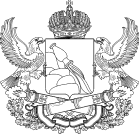 ДЕПАРТАМЕНТАРХИТЕКТУРЫ И ГРАДОСТРОИТЕЛЬСТВА ВОРОНЕЖСКОЙ ОБЛАСТИП Р И К А ЗПРОЕКТ№	г. ВоронежОб утверждении правил землепользования и застройки Новокалитвенского сельского поселения Россошанского муниципального района Воронежской областиВ соответствии с Градостроительным кодексом Российской Федерации, Федеральным законом от 06.10.2003 № 131-ФЗ «Об общих принципах организации местного самоуправления в Российской Федерации», Законом Воронежской области от 07.07.2006 № 61-ОЗ «О регулировании градостроительной деятельности в Воронежской области», Законом Воронежской области от 20.12.2018 № 173-ОЗ «О перераспределении полномочий по утверждению правил землепользования и застройки между органами местного самоуправления поселений Воронежской области, городского округа город Нововоронеж, Борисоглебского городского округа и исполнительными органами государственной власти Воронежской области», постановлением правительства  Воронежской области  от 31.12.2014 № 1240«Об утверждении Положения о департаменте архитектуры и градостроительства Воронежской области», на основании приказа департамента архитектуры и градостроительства Воронежской области от 30.12.2019 № 45-01-04/900 «О подготовке проектов правил землепользования и застройки поселений Богучарского, Бутурлиновского, Грибановского, Калачеевского, Каменского, Кантемировского, Нижнедевицкого, Новохопёрского,       Острогожского,       Петропавловского,    Поворинского,2Репьёвского, Россошанского, Таловского, Терновского и Эртильского муниципальных районов и Борисоглебского городского округа Воронежской области», с учетом заключения о результатах общественных обсуждений или публичныхслушанийот	№п р и к а з ы в а ю:Утвердить прилагаемые правила землепользования и застройки Новокалитвенского сельского поселения Россошанского муниципального района Воронежскойобласти.Контроль исполнения настоящего приказа возложить на заместителя руководителя департамента архитектуры и градостроительства Воронежской области – начальника отдела территориального планирования БеляевуС.М.Руководитель департаментаархитектуры и градостроительстваВоронежскойобласти	А.А.Еренков



УТВЕРЖДЕНЫприказом департаментаархитектуры и градостроительства Воронежской областиот	№ 	ПРАВИЛА ЗЕМЛЕПОЛЬЗОВАНИЯ И ЗАСТРОЙКИ НОВОКАЛИТВЕНСКОГО СЕЛЬСКОГО ПОСЕЛЕНИЯ РОССОШАНСКОГО МУНИЦИПАЛЬНОГО РАЙОНАВОРОНЕЖСКОЙ ОБЛАСТИЧАСТЬ I. ПОРЯДОК ПРИМЕНЕНИЯ ПРАВИЛЗЕМЛЕПОЛЬЗОВАНИЯ И ЗАСТРОЙКИ И ВНЕСЕНИЯ В НИХ ИЗМЕНЕНИЙРаздел 1. Общие положения1. Предмет регулирования и цели подготовки Правил землепользования и застройки Новокалитвенского сельского поселения Россошанского муниципального района Воронежской областиПравила землепользования и застройки Новокалитвенского сельского поселения Россошанского муниципального района Воронежской области (далее – Правила) являются документом градостроительного зонирования, который утверждается нормативным правовым актом департамента архитектуры и градостроительства Воронежской области и в котором устанавливаются территориальные зоны, градостроительные регламенты, порядок применения такого документа и порядок внесения в него изменений.Правила разработаны в соответствии с Градостроительным кодексом Российской Федерации (далее – ГрК РФ), Земельным кодексом Российской Федерации, Федеральным законом от 06.10.2003 № 131-ФЗ «Об общих принципах организации местного самоуправления в Российской Федерации», иными нормативными правовыми актами Российской Федерации, Воронежской области, муниципальными правовымиактами2муниципального образования с учетом положений нормативных актов и документов, определяющих основные направления социально- экономического и градостроительного развития муниципального образования, а также сведений Единого государственного реестра недвижимости, сведений, документов и материалов, содержащихся в государственных информационных системах обеспечения градостроительной деятельности.Правила разработаны вцелях:создания условий для устойчивого развития территории муниципального образования, сохранения окружающей среды и объектов культурного наследия;создания условий для планировки территории муниципального образования;обеспечения прав и законных интересов физических и юридических лиц, в том числе правообладателей земельных участков и объектов капитальногостроительства;создания условий для привлечения инвестиций, в том числе путем предоставления возможности выбора наиболее эффективных видов разрешенного использования земельных участков и объектов капитального строительства.Основные понятия, используемые вПравилахВ настоящих Правилах используются основные понятия, установленные законодательством Российской Федерации.Сфера примененияПравилДействие настоящих Правил распространяется на всю территорию Новокалитвенского сельского поселения Россошанского муниципального района Воронежской области. Правила обязательны для соблюдения органами государственной власти, органами местного самоуправления, физическими и юридическими лицами, при осуществлении ими градостроительной деятельности на территорииНовокалитвенскогосельского поселения Россошанского муниципального района Воронежской области.Настоящие Правила применяются нарядус:техническими регламентами и иными обязательными требованиями, установленными в соответствии с законодательством в целях обеспечения безопасности жизни и здоровья людей, надежности и безопасности зданий, строений и сооружений, сохранения окружающей природной среды и объектов культурногонаследия;региональными и местными нормативами градостроительного проектирования.4. Содержание и порядок применения ПравилПравила включают всебя:порядок их применения и внесения изменений вПравила;карту градостроительногозонирования;градостроительныерегламенты.Обязательным приложением к настоящим Правилам являются сведения о границах территориальных зон, которые должны содержать графическое описание местоположения границ территориальных зон, перечень координат характерных точек этих границ в системе координат, используемой для ведения Единого государственного реестра недвижимости.Порядок применения Правил и внесения в них изменений включает в себяположения:о регулировании землепользования изастройки;об изменении видов разрешенного использования земельных участков и объектов капитального строительства физическими и юридическимилицами;о подготовке документации по планировке территории органами местного самоуправления;о проведении общественных обсуждений или публичных слушаний по вопросам землепользования изастройки;о внесении изменений вПравила;о регулировании иных вопросов землепользования изастройки.5. Использование объектов недвижимости, не соответствующих настоящим ПравиламЗемельные участки или объекты капитального строительства, виды разрешенного использования, предельные (минимальные и (или) максимальные) размеры и предельные параметры которых не соответствуют градостроительному регламенту, могут использоваться без установления срока приведения их в соответствие с градостроительным регламентом, за исключением случаев, если использование таких земельных участков и объектов капитального строительства опасно для жизни или здоровья человека, для окружающей среды, объектов культурногонаследия.Реконструкция указанных в подпункте 1 настоящего пункта объектов капитального строительства может осуществляться только путем приведения таких объектов в соответствие с градостроительным регламентом или путем уменьшения их несоответствия предельным параметрам разрешенного строительства, реконструкции. Изменение видов разрешенного использования указанных земельных участков и объектов капитального строительства может осуществляться путем приведения их в соответствие с видами разрешенного использования земельных участков и объектов капитального строительства, установленными градостроительным регламентом.В случае если использование указанных в подпункте 1 настоящего пункта земельных участков и объектов капитального строительства продолжается и опасно для жизни или здоровья человека, для окружающей среды, объектов культурного наследия, в соответствии с федеральными законами может быть наложен запрет на использование таких земельных участков иобъектов.6. Открытость и доступность информации о землепользовании и застройкеНастоящие Правила являются открытыми иобщедоступными.Настоящие Правила подлежат опубликованию в порядке, установленном для официального опубликования нормативных правовых актов Воронежской области, и размещению в федеральной государственной информационной системе территориального планирования и в государственной информационной системе обеспечения градостроительной деятельности.Раздел 2. Положения о регулировании землепользования изастройки7. Перераспределение полномочий между органами местного самоуправления Новокалитвенского сельского поселения Россошанского муниципального района Воронежской области и департаментом архитектуры и градостроительства Воронежской областиНа основании Закона Воронежской области от20.12.2018№ 173-ОЗ «О перераспределении полномочий по утверждению правил землепользования и застройки между органами местного самоуправления поселений Воронежской области, городского округа город Нововоронеж, Борисоглебского городского округа и исполнительными органами государственной власти Воронежской области» (далее – Закон Воронежской области) и в соответствии со статьей 8.2 ГрК РФ, пунктом 6.1 статьи 26.3 Федерального закона от 06.10.1999 № 184-ФЗ «Об общих принципах организации законодательных (представительных) и исполнительных органовгосударственнойвластисубъектовРоссийскойФедерации»,частьюстатьи 17 Федерального закона от 06.10.2003 № 131-ФЗ «Об общих принципах организации местного самоуправления в Российской Федерации» полномочия по утверждению Правил перераспределены между органами местного      самоуправления      Новокалитвенского      сельского   поселенияРоссошанского муниципального района Воронежской области и департаментом архитектуры и градостроительства Воронежской области (далее – Уполномоченный орган) на срок, установленный Законом Воронежской области.После истечения срока, указанного в Законе Воронежской области, полномочия Уполномоченного органа, предусмотренные настоящими Правилами, осуществляются органами местного самоуправления Новокалитвенского сельского поселения Россошанского муниципального района Воронежской области в соответствии с требованиями ГрКРФ.8. Полномочия Уполномоченного органа по вопросам землепользования и застройки1. Полномочия Уполномоченного органа по вопросам землепользования и застройкивключают:принятие решений о подготовке проекта Правил, о подготовке проекта о внесении изменений вПравила;утверждение Правил, утверждение внесения изменений в Правила;принятие решений о предоставлении разрешений на условно разрешенный вид использования объектов капитального строительства или земельного участка;принятие решений о предоставлении разрешения на отклонение от предельных параметров разрешенного строительства, реконструкции объектов капитальногостроительства;иные полномочия в соответствии с действующим законодательством.9. Комиссия по подготовке проектов ПравилКомиссия по подготовке проектов правил землепользования и застройки поселений Воронежской области, городского округа город Нововоронеж, Борисоглебского городского округа (далее –Комиссия)является специально созданным постоянно действующим коллегиальным органом при Уполномоченном органе в целях реализации полномочий, указанных в пункте 8 настоящих Правил, перераспределенных в соответствии с Законом Воронежской области и обеспечения выполнения задач градостроительногозонирования.Комиссия создается и прекращает свою деятельность приказом Уполномоченного органа.Состав и порядок деятельности Комиссии утверждается приказом Уполномоченного органа.Раздел 3. Положения об изменении видов разрешенного использования земельных участков и объектов капитальногостроительства физическими и юридическими лицами10. Изменение видов разрешенного использования земельных участков и объектов капитального строительстваДля каждой из установленных настоящими Правилами территориальных зон могут устанавливаться основные, условно  разрешенные и вспомогательные виды разрешенного использования земельных участков и объектов капитальногостроительства.Изменение одного вида разрешенного использования земельных участков и объектов капитального строительства на другой вид такого использования осуществляется в соответствии с градостроительным регламентом при условии соблюдения требований техническихрегламентов.Основные и вспомогательные виды разрешенного использования земельных участков и объектов капитального строительства правообладателями земельных участков и объектов капитального строительства, за исключением органов государственной власти, органов местного самоуправления, государственных и муниципальных учреждений, государственных и муниципальных унитарных предприятий, выбираются самостоятельно без дополнительных разрешений исогласования.Решения об изменении одного вида разрешенного использования земельных участков и объектов капитального строительства, расположенных на землях, на которые действие градостроительных регламентов не распространяется или для которых градостроительные регламенты не устанавливаются, на другой вид такого использования принимаются в соответствии с федеральнымизаконами.11. Предоставление разрешения на условно разрешенный вид использования земельного участка или объекта капитального строительстваФизическое или юридическое лицо, заинтересованное в предоставлении разрешения на условно разрешенный вид использования земельного участка или объекта капитального строительства (далее - разрешение на условно разрешенный вид использования), направляет заявление о предоставлении разрешения на условно разрешенный вид использования в Комиссию. Заявление о предоставлении разрешения на условно разрешенный вид использования может быть направлено в форме электронного документа, подписанного электронной подписью в соответствиистребованиямиФедеральногозаконаот06.04.2011№63-ФЗ«Об электронной подписи».Порядок предоставления разрешения на условно разрешенный вид использования земельного участка или объекта капитального строительства определен статьей 39 ГрКРФ.Проект решения о предоставлении разрешения на условно разрешенный вид использования подлежит рассмотрению на общественных обсуждениях или публичных слушаниях, проводимых в порядке, установленном статьей 5.1 ГрК РФ, с учетом положений статьи 39 ГрКРФ.12. Предоставление разрешения на отклонение от предельных параметров разрешенного строительства, реконструкции объектов капитального строительстваПравообладатели земельных участков, размеры которых меньше установленных градостроительным регламентом минимальных размеровземельных участков либо конфигурация, инженерно-геологические или иные характеристики которых неблагоприятны для застройки, вправе обратиться за разрешениями на отклонение от предельных параметров разрешенного строительства, реконструкции объектов капитального строительства (далее также – разрешение на отклонение от предельныхпараметров).Правообладатели земельных участков вправе обратиться за разрешениями на отклонение от предельных параметров разрешенного строительства, реконструкции объектов капитального строительства, если такое отклонение необходимо в целях однократного изменения одного или нескольких предельных параметров разрешенного строительства, реконструкции объектов капитального строительства, установленных градостроительным регламентом для конкретной территориальной зоны, не более чем на десятьпроцентов.Порядок предоставления разрешения на отклонение от предельных параметров определен статьей 40 ГрКРФ.Проект решения о предоставлении разрешения на отклонение от предельных параметров подлежит рассмотрению на общественных обсуждениях или публичных слушаниях, проводимых в порядке, установленном статьей 5.1 ГрК РФ, с учетом положений статьи 39 ГрК РФ,  за исключением случая, указанного в части 1.1 статьи 40 ГрКРФ.Раздел 4. Положения о подготовке документации по планировке территории органами местного самоуправления13. Общие положения о подготовке документации по планировке территорииПодготовка документации по планировке территории осуществляется в целях обеспечения устойчивого развития территорий, в том числе выделения элементов планировочной структуры, установления границ земельных участков, установления границ зон планируемого размещения объектов капитальногостроительства.Подготовка документации по планировке территории осуществляется в соответствии с главой 5 ГрКРФ.Состав и содержание документации по планировке территории определяется ГрКРФ.Раздел 5. Положения о проведении общественных обсуждений или публичных слушаний по вопросам землепользования и застройки14. Общие положения о порядке проведения общественных обсуждений или публичных слушаний в сфере градостроительной деятельностиВ целях соблюдения права человека на благоприятные условия жизнедеятельности, прав и законных интересов правообладателей земельных участков и объектов капитального строительства по проектам правил землепользования и застройки, проектам планировки территории, проектам межевания территории, проектам, предусматривающим внесение изменений в один из указанных утвержденных документов, проектам решений о предоставлении разрешения на условно разрешенный вид использования земельного участка или объекта капитального строительства, проектам решений о предоставлении разрешения на отклонение от предельных параметров разрешенного строительства, реконструкции объектов капитального строительства в соответствии с уставом муниципального образования и (или) нормативным правовым актом представительного органа муниципального образования и с учетом положений ГрК РФ проводятся общественные обсуждения или публичные слушания, за исключением случаев, предусмотренных ГрК РФ и другими федеральнымизаконами.Порядок проведения общественных обсуждений или публичных слушаний определяется ГрК РФ, Уставом Новокалитвенского сельского поселения Россошанского муниципального района Воронежской области и (или) нормативным правовым актом представительного органа муниципальногообразования.Раздел 6. Положения о внесении изменений в Правила15. Основания и порядок внесения изменений в ПравилаОснования для рассмотрения вопроса о внесении изменений в настоящие Правила предусмотрены статьей 33 ГрКРФ.Внесение изменений в Правила осуществляется в порядке, предусмотренном статьями 31 и 32 ГрК РФ, с учетом особенностей, установленных статьей 33 ГрКРФ.Раздел 7. Положения о регулировании иных вопросов землепользования и застройкиОбщие принципы регулирования иных вопросов землепользования и застройки на территории Новокалитвенского сельского поселения Россошанского муниципального района ВоронежскойобластиИные вопросы землепользования и застройки на территории Новокалитвенского сельского поселения Россошанского муниципального района Воронежской области регулируются законодательством Российской Федерации, Воронежской области, муниципальными правовыми актами Новокалитвенского сельского поселения Россошанского муниципального района Воронежской области.2ЧАСТЬ II. КАРТА ГРАДОСТРОИТЕЛЬНОГО ЗОНИРОВАНИЯКарты градостроительногозонированияКарта градостроительного зонирования территории Новокалитвенского сельского поселения Россошанского муниципального района Воронежскойобласти.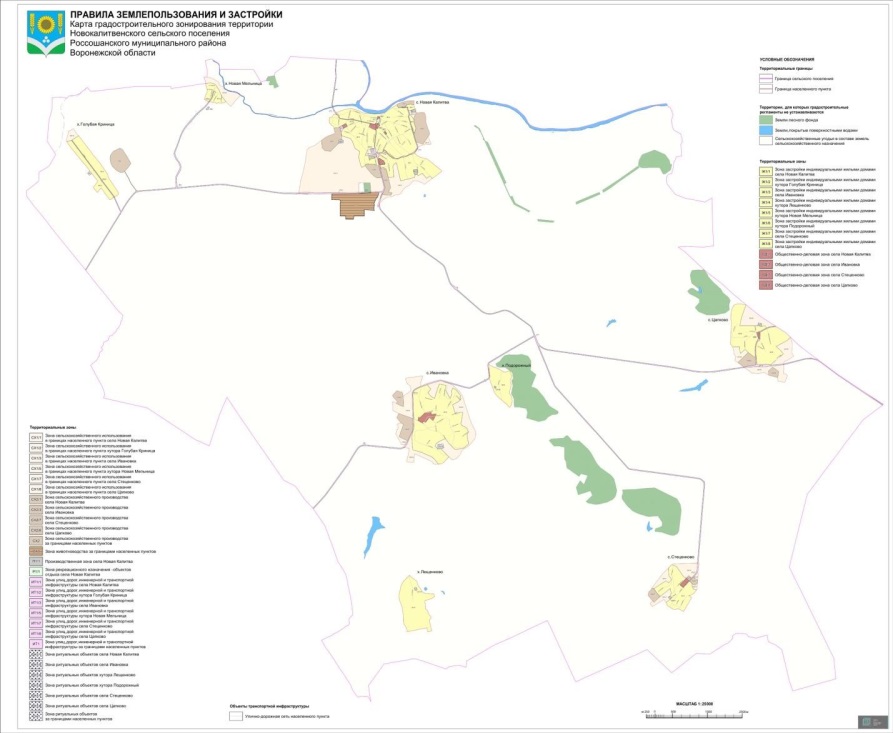 14Карта градостроительного зонирования с отображением зон с особыми условиями использования территории Новокалитвенского сельского поселения Россошанского муниципального района Воронежской области.15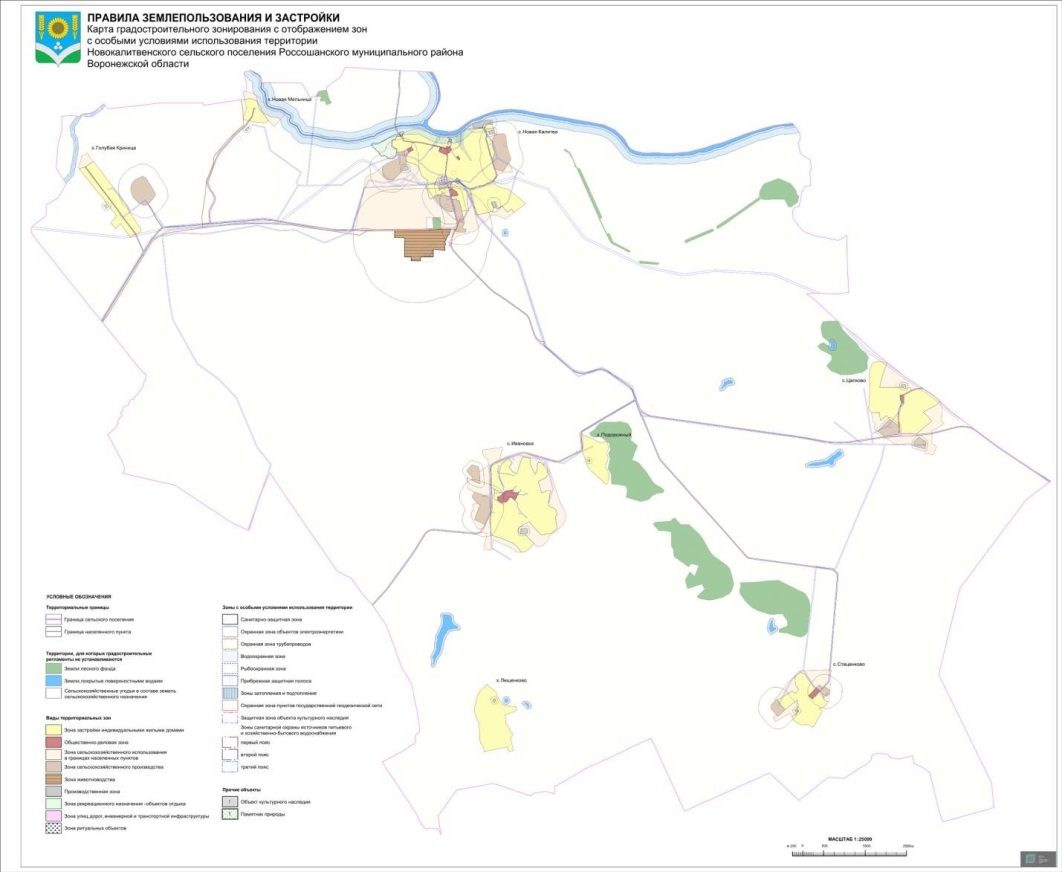 16На территории Новокалитвенского сельского поселения Россошанского муниципального района Воронежской области располагаются следующие особо охраняемые природныетерритории:1. Памятник природы областного значения «Урочище «Калитвянские ворота».На территории Новокалитвенского сельского поселения Россошанского муниципального района Воронежской области располагаются следующие объекты культурногонаследия:18. Перечень территориальных зон, установленных на карте градостроительного зонированияПорядок установления территориальных зон определен статьей 34 ГрК РФ. На карте градостроительного зонирования установлены следующие виды территориальных зон:Настоящими Правилами на территории Новокалитвенского сельского поселения Россошанского муниципального района Воронежской области установлены следующие территориальныезоны:18Сведения о границах территориальных зон, содержащие графическое описание местоположения границ территориальных зон, перечень координат характерных точек границ территориальных зон села Новая Калитва, являются приложением № 1 к настоящимПравилам.Сведения о границах территориальных зон, содержащие графическое описание местоположения границ территориальных зон, перечень координат характерных точек границ территориальных зон хутора Голубая Криница, являются приложением № 2 к настоящимПравилам.Сведения о границах территориальных зон, содержащие графическое описание местоположения границ территориальных зон, перечень координат характерных точек границ территориальных зон села Ивановка, являются приложением № 3 к настоящимПравилам.Сведения о границах территориальных зон, содержащие графическое описание местоположения границ территориальных зон, перечень координат характерных точек границ территориальных зон хутора Лещенково, являются приложением № 4 к настоящимПравилам.Сведения о границах территориальных зон, содержащие графическое описание местоположения границ территориальных зон, перечень координат характерных точек границ территориальных зон хутора Новая Мельница, являются приложением № 5 к настоящимПравилам.Сведения о границах территориальных зон, содержащие графическое описание местоположения границ территориальных зон, перечень координат характерных точек границ территориальных зон хутора Подорожный, являются приложением № 6 к настоящимПравилам.Сведения о границах территориальных зон, содержащие графическое описание местоположения границ территориальных зон, перечень координат характерных точек границ территориальных зон села Стеценково, являются приложением № 7 к настоящимПравилам.Сведения о границах территориальных зон, содержащие графическое описание местоположения границ территориальных зон, перечень координат характерных точек границ территориальных зон села Цапково, являются приложением № 8 к настоящимПравилам.Сведения о границах территориальных зон, содержащие графическое описание местоположения границ территориальныхзон,20перечень координат характерных точек границ территориальных зон, расположенных за границами населенных пунктов на территории Новокалитвенского сельского поселения, являются приложением № 9 к настоящим Правилам.ЧАСТЬ III. ГРАДОСТРОИТЕЛЬНЫЕ РЕГЛАМЕНТЫ19. Общие положения о градостроительном регламентеГрадостроительным регламентом определяется правовой режим земельных участков, равно как всего, что находится над и под поверхностью земельных участков и используется в процессе их застройки и последующей эксплуатации объектов капитальногостроительства.Действие градостроительного регламента распространяется в равной мере на все земельные участки и объекты капитального строительства, расположенные в пределах границ территориальной зоны, обозначенной на карте градостроительногозонирования.Земли и земельные участки, на которые действие градостроительных регламентов не распространяется или для которых градостроительные регламенты не устанавливаются, определены статьей 36 ГрКРФ.20. Виды разрешенного использованияРазрешенное использование земельных участков и объектов капитального строительства может быть следующихвидов:основные виды разрешенногоиспользования;условно разрешенные видыиспользования;вспомогательные виды разрешенного  использования, допустимые только в качестве дополнительных по отношению к основным видам разрешенного использования и условно разрешенным видам использования и осуществляемые совместно сними.Виды разрешенного использования (далее – ВРИ) земельных участков в настоящих Правилах определяются в соответствии с приказом Министерства экономического развития Российской Федерации от 01.09.2014 № 540 «Об утверждении классификатора видов разрешенного использования земельных участков».1. Градостроительные регламенты территориальныхзонГрадостроительные регламенты территориальных зон Ж1/1, Ж1/2, Ж1/3, Ж1/4, Ж1/5, Ж1/6, Ж1/7,Ж1/82324Ограничения использования земельных участков и объектов капитального строительства, устанавливаемые в соответствии с законодательством Российской Федерации, определяются пунктом 22 настоящих Правил.Градостроительные регламенты территориальных зон ОД/1, ОД/3, ОД/7,ОД/8252627Ограничения использования земельных участков и объектов капитального строительства, устанавливаемые в соответствии с законодательством Российской Федерации, определяются пунктом 22 настоящих Правил.Градостроительный регламент территориальной зоныП1/128Ограничения использования земельных участков и объектов капитального строительства, устанавливаемые в соответствии с законодательством Российской Федерации, определяются пунктом 22 настоящих Правил.Градостроительные регламенты территориальных зон ИТ1/1, ИТ1/2, ИТ1/3, ИТ1/5, ИТ1/7, ИТ1/8,ИТ129Ограничения использования земельных участков и объектов капитального строительства, устанавливаемые в соответствии с законодательством Российской Федерации, определяются пунктом 22 настоящих Правил.Градостроительные регламенты территориальных зон СХ1/1, СХ1/2, СХ1/3, СХ1/5, СХ1/7,СХ1/830Ограничения использования земельных участков и объектов капитального строительства, устанавливаемые в соответствии с законодательством Российской Федерации, определяются пунктом 22 настоящих Правил.31Градостроительные регламенты территориальных зон СХ2/1, СХ2/3, СХ2/7, СХ2/8,СХ232Ограничения использования земельных участков и объектов капитального строительства, устанавливаемые в соответствии с законодательством Российской Федерации, определяются пунктом 22 настоящих Правил.Градостроительный регламент территориальной зоныСХ3Ограничения использования земельных участков и объектов капитального строительства, устанавливаемые в соответствии с законодательством Российской Федерации, определяются пунктом 22 настоящих Правил.33Градостроительный регламент территориальной зоныР1/1Ограничения использования земельных участков и объектов капитального строительства, устанавливаемые в соответствии с законодательством Российской Федерации, определяются пунктом 22 настоящих Правил.34Градостроительные регламенты территориальных зон СН1/1, СН1/3, СН1/4, СН1/6, СН1/7, СН1/8,СН1Ограничения использования земельных участков и объектов капитального строительства, устанавливаемые в соответствии с законодательством Российской Федерации, определяются пунктом 22 настоящих Правил.22.	Ограничения	использования	земельных	участков	и	объектов	капитального	строительства, устанавливаемые в соответствии с законодательством РоссийскойФедерацииНа территории Новокалитвенского сельского поселения Россошанского муниципального района Воронежской области располагаются следующие зоны с особыми условиями использованиятерритории:защитная зона объекта культурногонаследия;охранная зона объектов электроэнергетики (объектов электросетевого хозяйства и объектов по производству электрическойэнергии);охранная зона трубопроводов (газопроводов, нефтепроводов и нефтепродуктопроводов,аммиакопроводов);водоохранная (рыбоохранная)зона;прибрежная защитнаяполоса;зоны санитарной охраны источников питьевого и хозяйственно-бытового водоснабжения, а также устанавливаемые в случаях, предусмотренных Водным кодексом Российской Федерации, в отношении подземных водных объектов зоны специальнойохраны;зоны затопления иподтопления;санитарно-защитнаязона;охранная зона пунктов государственной геодезической сети, государственной нивелирной сети и государственной гравиметрическойсети.Ограничения для зон с особыми условиями использования территории установлены в соответствии с действующими нормативами.373839404142434445464748495051Mpmuowehme¼1kmpabmuamsemuemouasobahmemsactpoukm Hobokaumtbehckofoceuackofo moceuehme Poccomahckofo myhmymmauahofo pauohaBopohewckouo6uactmCBE¶EHHÆOFPAHH]AXTEPPHTOPHAubHªX3OH, CO¶EPXA⎝HEFPA8HfECKOEOMHCAHHEMECTOMOuOXEHHÆFPAHH] TEPPHTOPHAubHªX3OH,MEPEfEHbKOOP¶HHAT XAPAKTEPHªX TOfEKFPAHH] TEPPHTOPHAubHªX 3OHCEuA HOBAÆ KAuHTBAОПИСАНИЕ МЕСТОПОЛОЖЕНИЯ ГРАНИЦЗона застройки индивидуальными жилыми домами села Новая Калитва – Ж1/1(наименованиеобъекта,местоположениеграницкоторогоописано (далее-объект)Раздел 1Раздел 2Раздел 3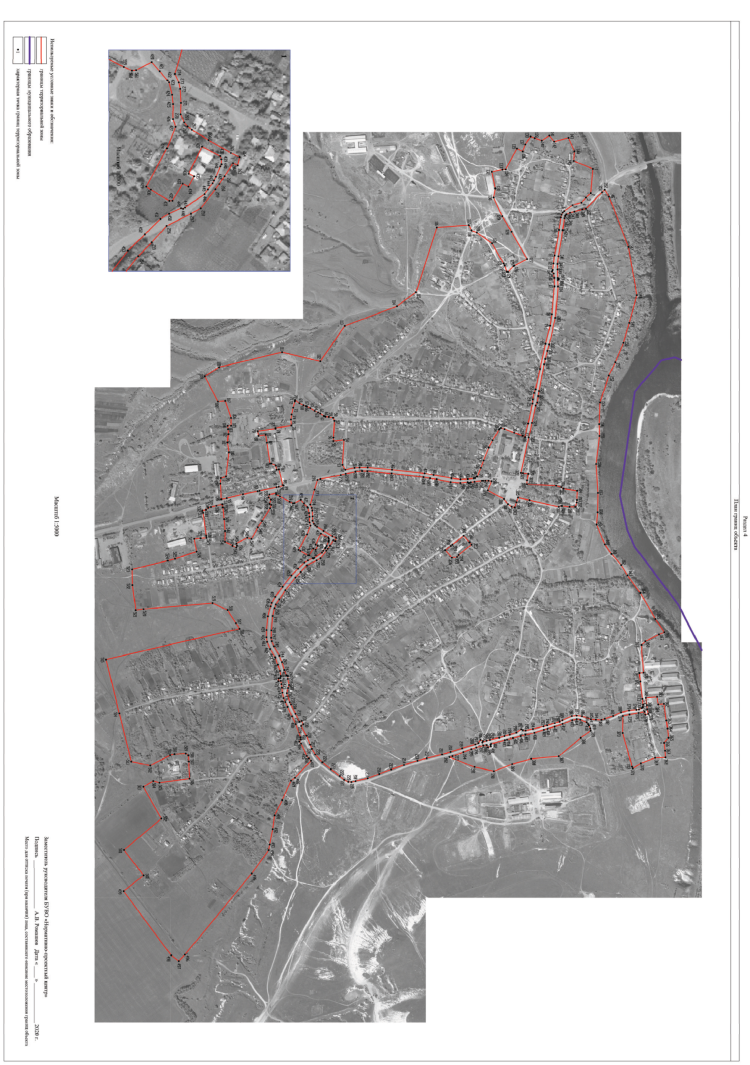 ОПИСАНИЕ МЕСТОПОЛОЖЕНИЯ ГРАНИЦОбщественно-деловая зона села Новая Калитва – ОД/1(наименование объекта, местоположение границ которого описано (далее - объект)Раздел 1Раздел 2Раздел 3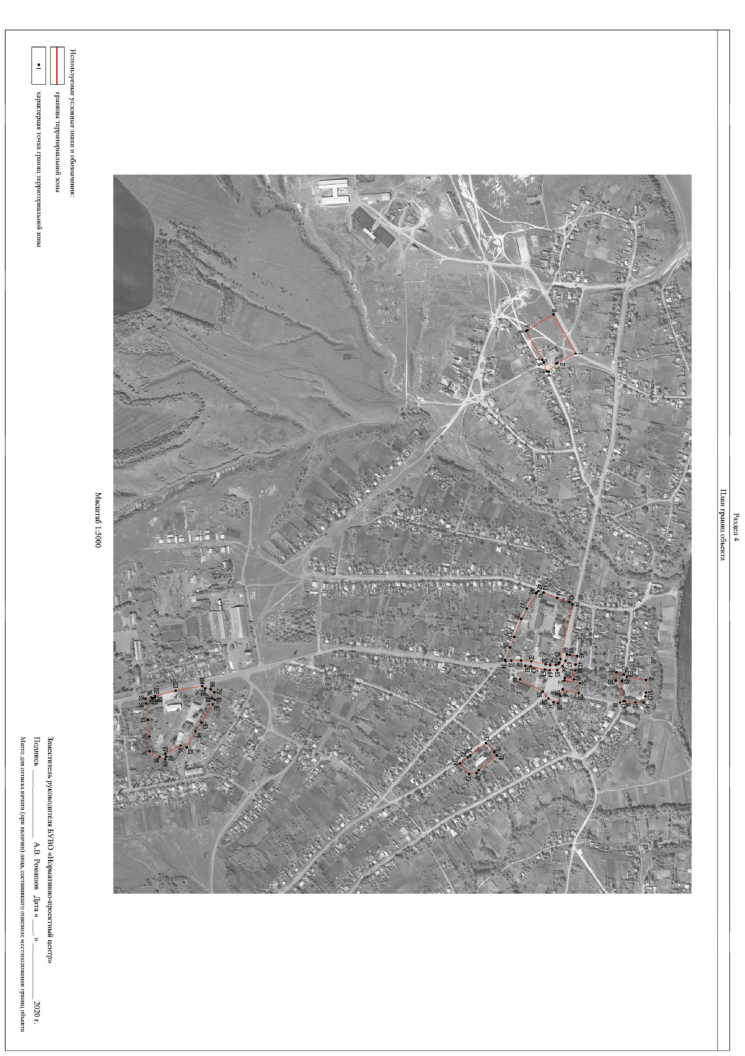 ОПИСАНИЕ МЕСТОПОЛОЖЕНИЯ ГРАНИЦПроизводственная зона села Новая Калитва - П1/1(наименование объекта, местоположение границ которого описано (далее - объект)Раздел 1Раздел 2Раздел 3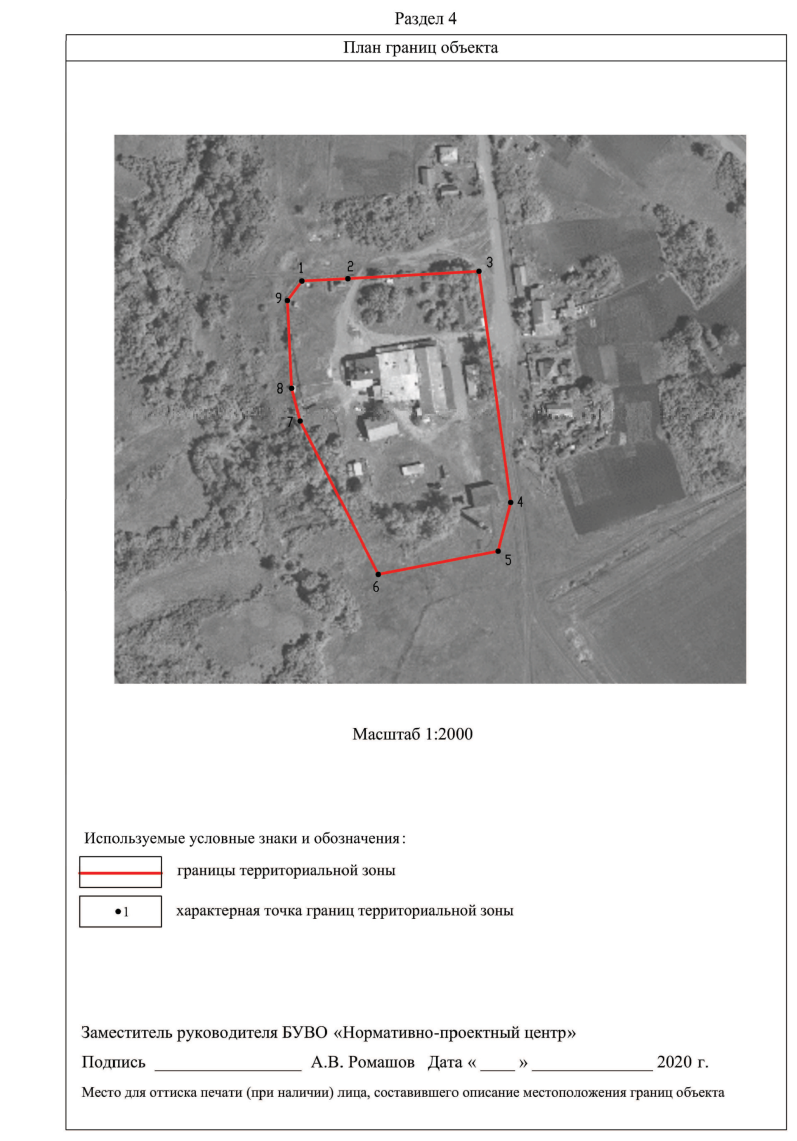 ОПИСАНИЕ МЕСТОПОЛОЖЕНИЯ ГРАНИЦЗонаулиц,дорог,инженернойитранспортнойинфраструктурыселаНоваяКалитва-ИТ1/1(наименованиеобъекта,местоположениеграницкоторогоописано (далее-объект)Раздел 1Раздел 2Раздел 3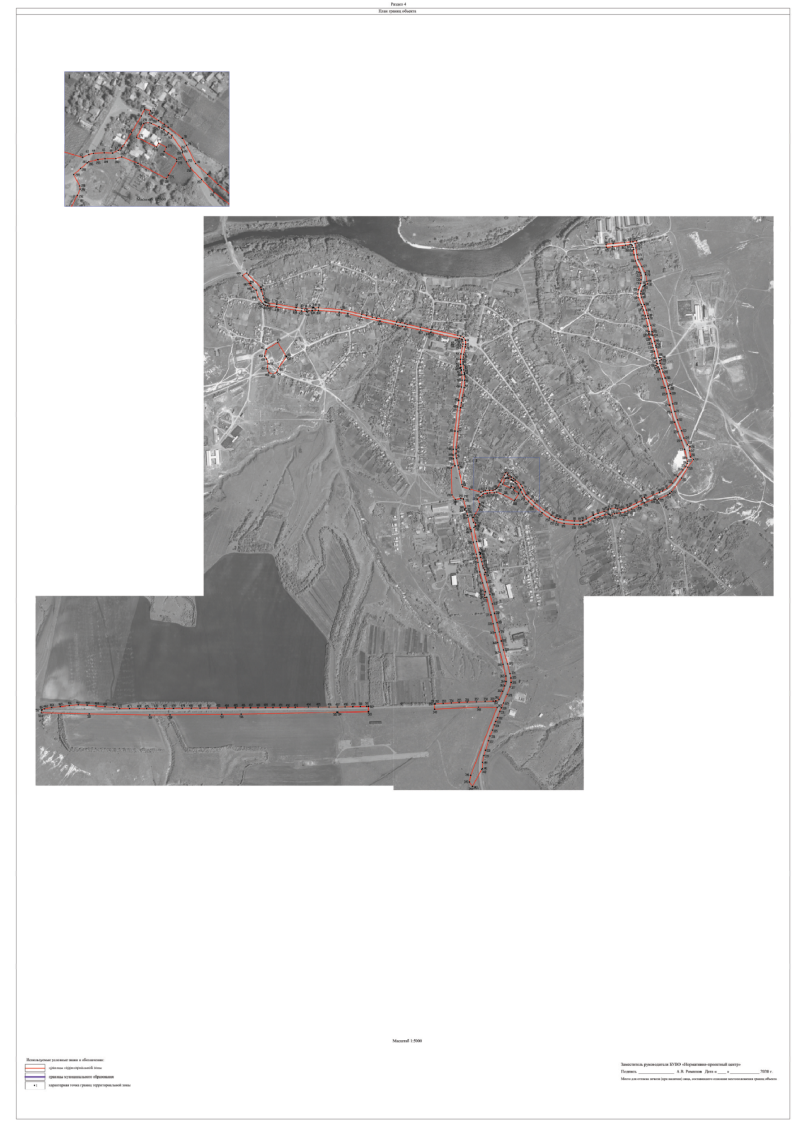 ОПИСАНИЕ МЕСТОПОЛОЖЕНИЯ ГРАНИЦЗона сельскохозяйственного использования в границах населенного пункта села Новая Калитва - СХ1/1(наименование объекта, местоположение границ которого описано (далее - объект)Раздел 1Раздел 2Раздел 3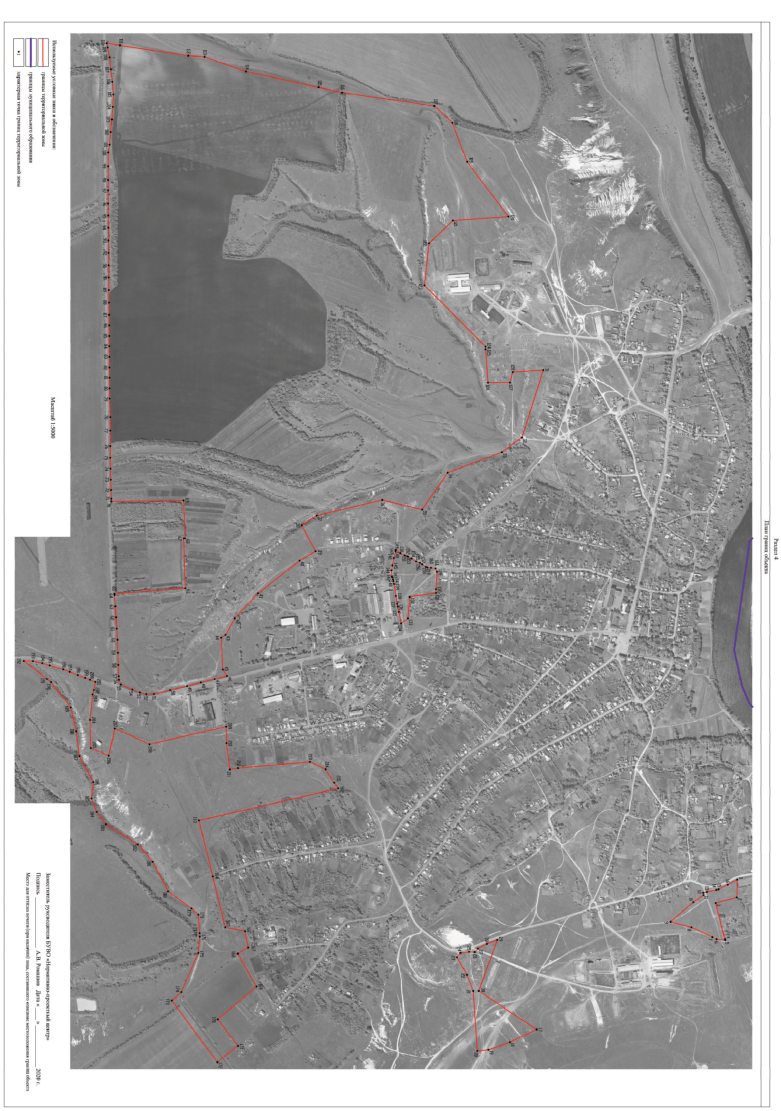 ОПИСАНИЕ МЕСТОПОЛОЖЕНИЯ ГРАНИЦЗона сельскохозяйственного производства села Новая Калитва - СХ2/1(наименование объекта, местоположение границ которого описано (далее - объект)Раздел 1Раздел 2Раздел 3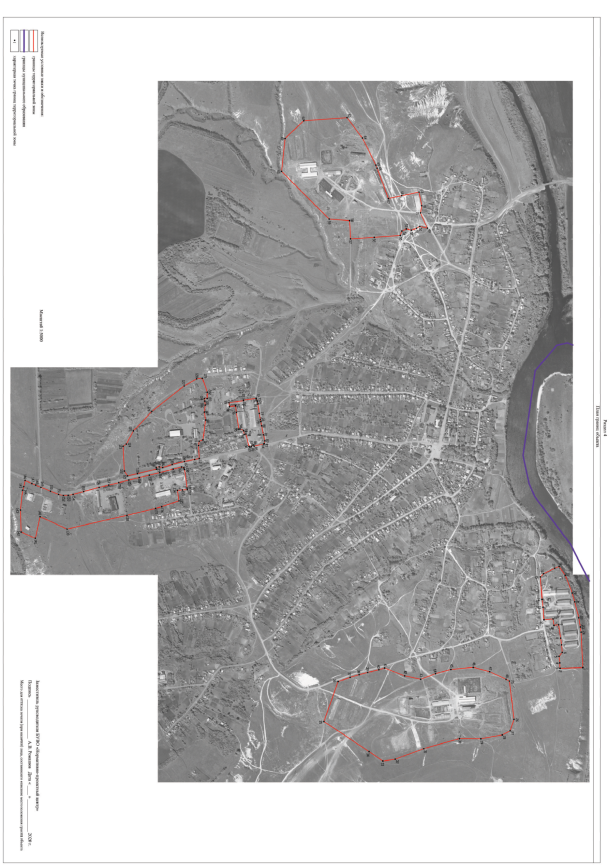 ОПИСАНИЕ МЕСТОПОЛОЖЕНИЯ ГРАНИЦЗона рекреационного назначения - объектов отдыха села Новая Калитва - Р1/1(наименование объекта, местоположение границ которого описано (далее - объект)Раздел 1Раздел 2Раздел 3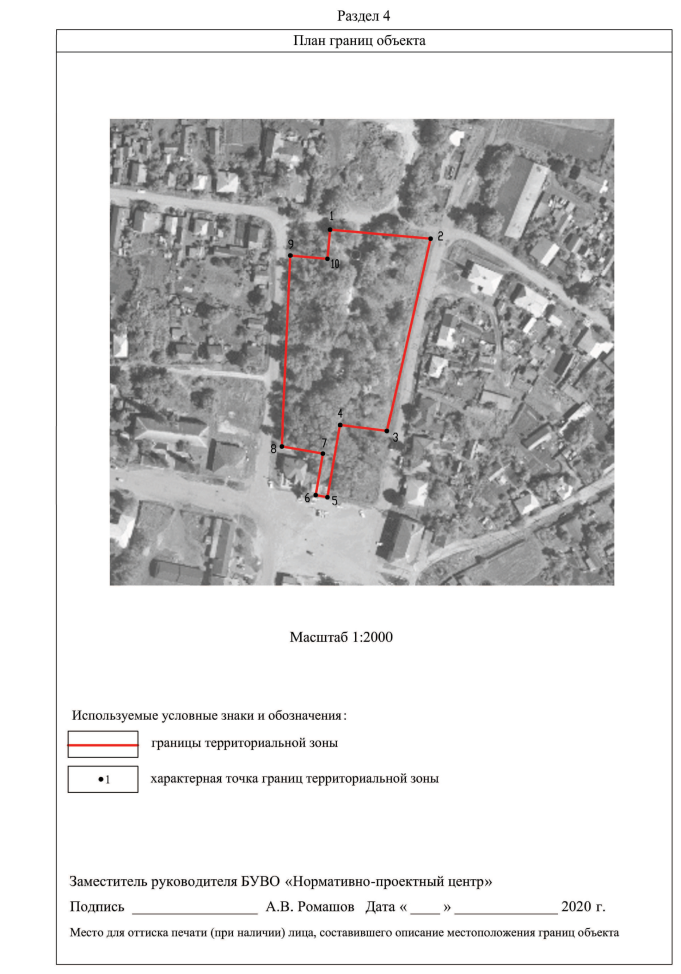 ОПИСАНИЕ МЕСТОПОЛОЖЕНИЯ ГРАНИЦЗона ритуальных объектов села Новая Калитва - СН1/1(наименование объекта, местоположение границ которого описано (далее - объект)Раздел 1Раздел 2Раздел 3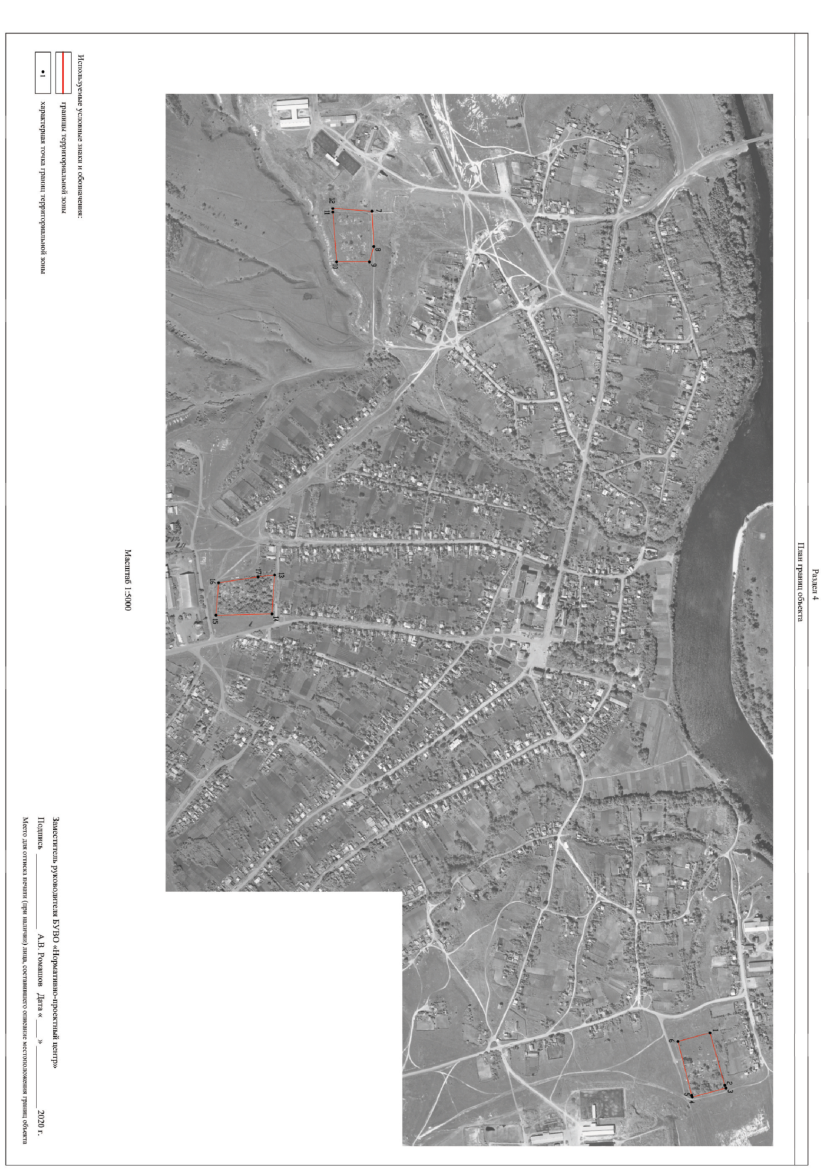 Mpmuowehme¼3kmpabmuamsemuemouasobahmemsactpoukm Hobokaumtbehckofoceuackofo moceuehme Poccomahckofo myhmymmauahofo pauohaBopohewckouo6uactmCBE¶EHHÆOFPAHH]AXTEPPHTOPHAubHªX3OH, CO¶EPXA⎝HEFPA8HfECKOEOMHCAHHEMECTOMOuOXEHHÆFPAHH] TEPPHTOPHAubHªX3OH,MEPEfEHbKOOP¶HHAT XAPAKTEPHªX TOfEKFPAHH] TEPPHTOPHAubHªX 3OHCEuA HBAHOBKAОПИСАНИЕ МЕСТОПОЛОЖЕНИЯ ГРАНИЦЗона застройки индивидуальными жилыми домами села Ивановка – Ж1/3(наименование объекта, местоположение границ которого описано (далее - объект)Раздел 1Раздел 2Раздел 3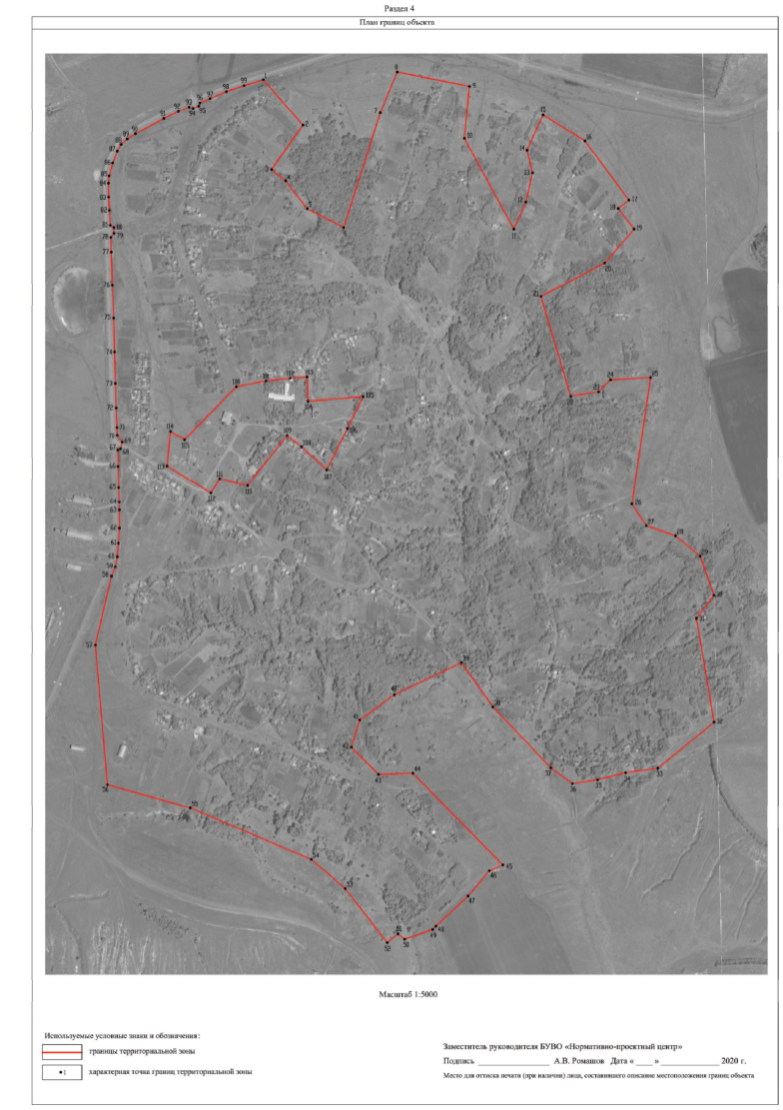 ОПИСАНИЕ МЕСТОПОЛОЖЕНИЯ ГРАНИЦОбщественно-деловая зона села Ивановка – ОД/3(наименование объекта, местоположение границ которого описано (далее - объект)Раздел 1Раздел 2Раздел 3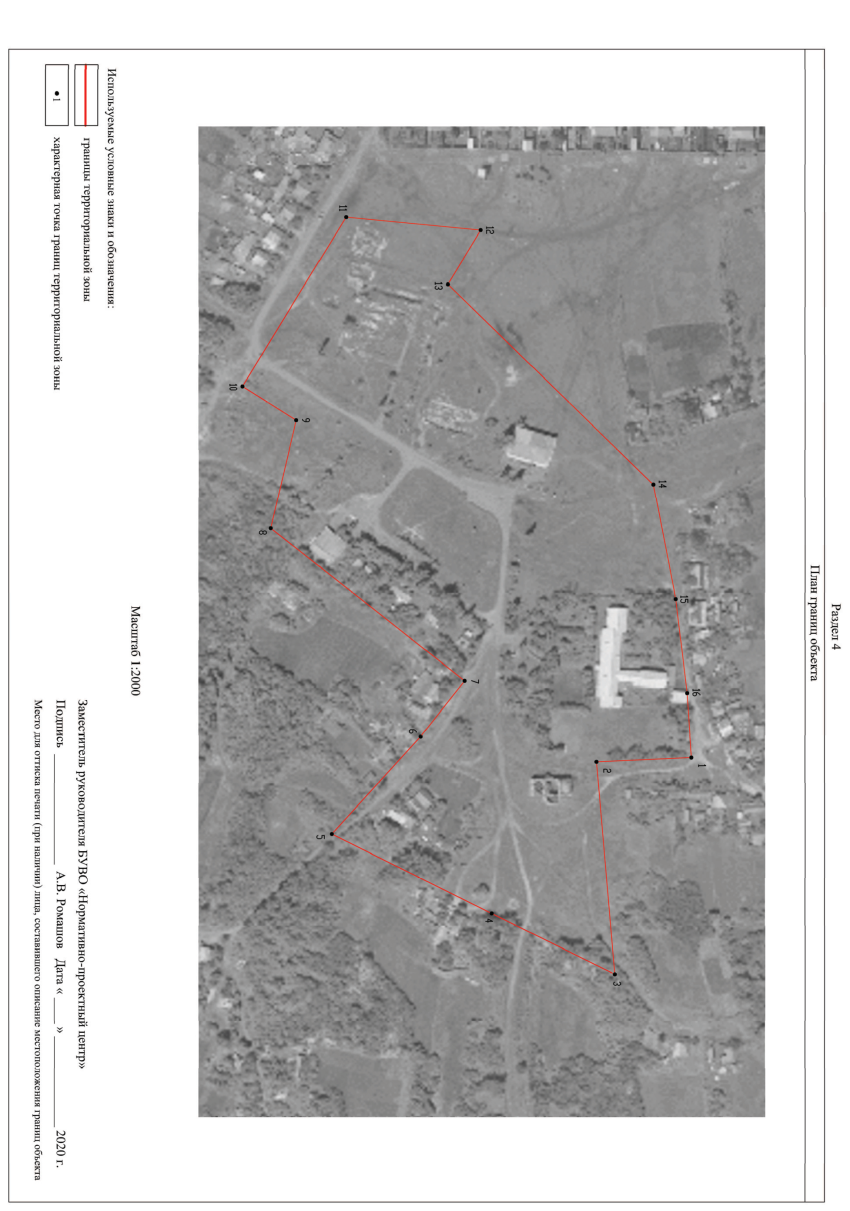 ОПИСАНИЕ МЕСТОПОЛОЖЕНИЯ ГРАНИЦЗона улиц, дорог, инженерной и транспортной инфраструктуры села Ивановка - ИТ1/3(наименование объекта, местоположение границ которого описано (далее - объект)Раздел 1Раздел 2Раздел 3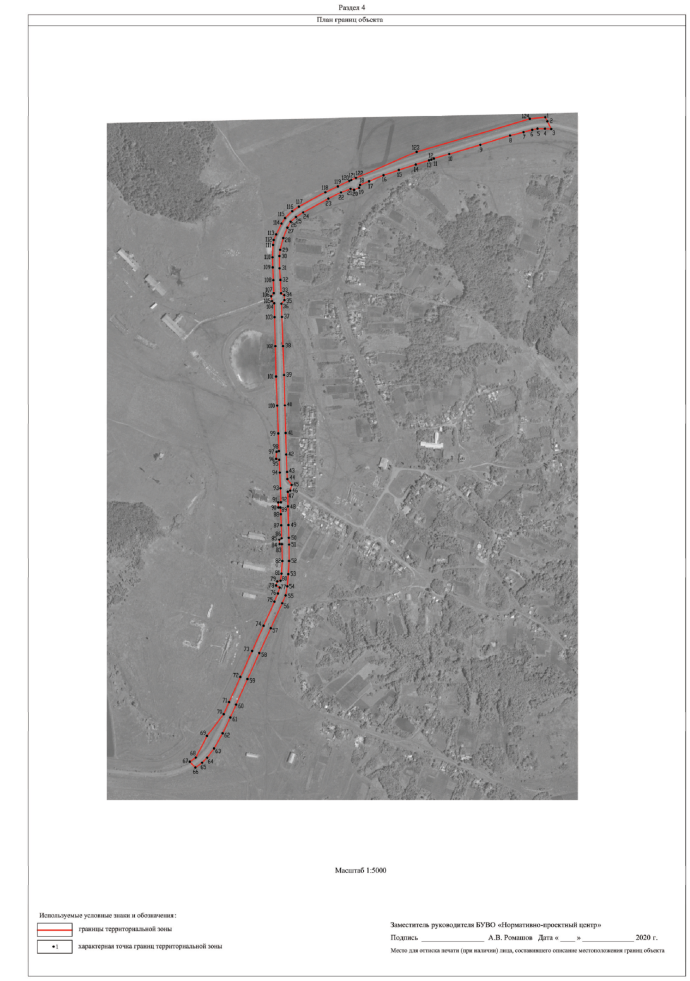 ОПИСАНИЕ МЕСТОПОЛОЖЕНИЯ ГРАНИЦЗона сельскохозяйственного использования в границахнаселенногопункта	села Ивановка -СХ1/3(наименование объекта, местоположение границ которого описано (далее - объект)Раздел 1Раздел 2Раздел 3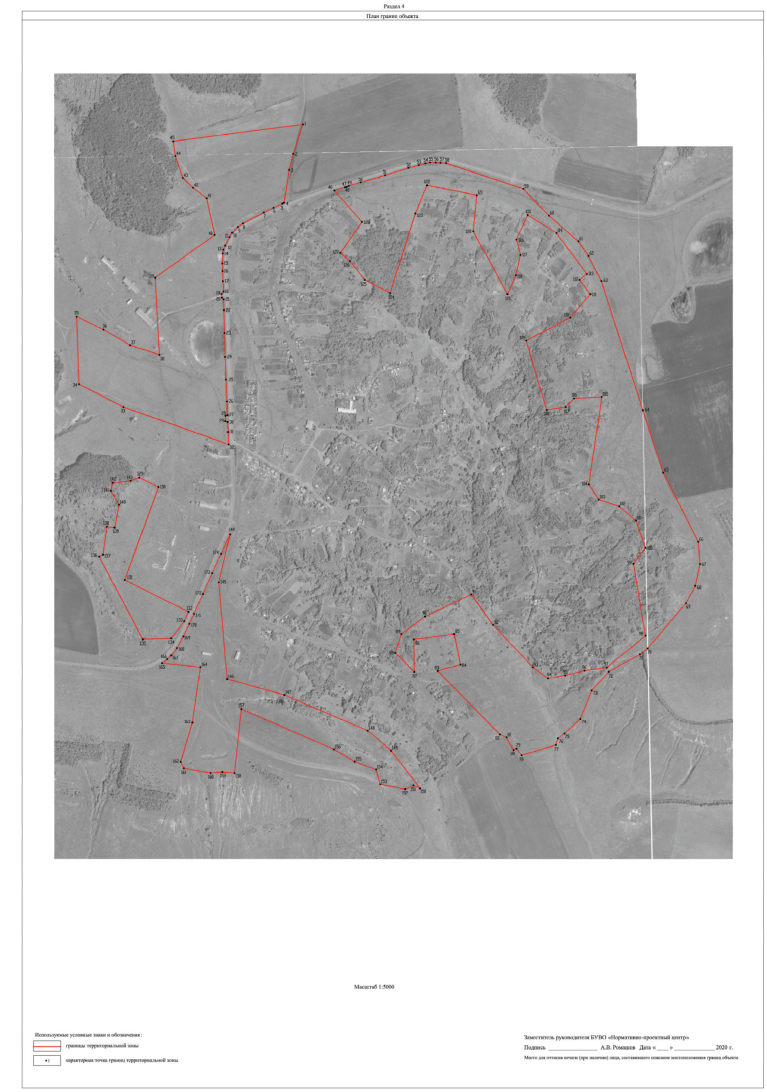 ОПИСАНИЕ МЕСТОПОЛОЖЕНИЯ ГРАНИЦЗона сельскохозяйственного производства села Ивановка - СХ2/3(наименование объекта, местоположение границ которого описано (далее - объект)Раздел 1Раздел 2Раздел 3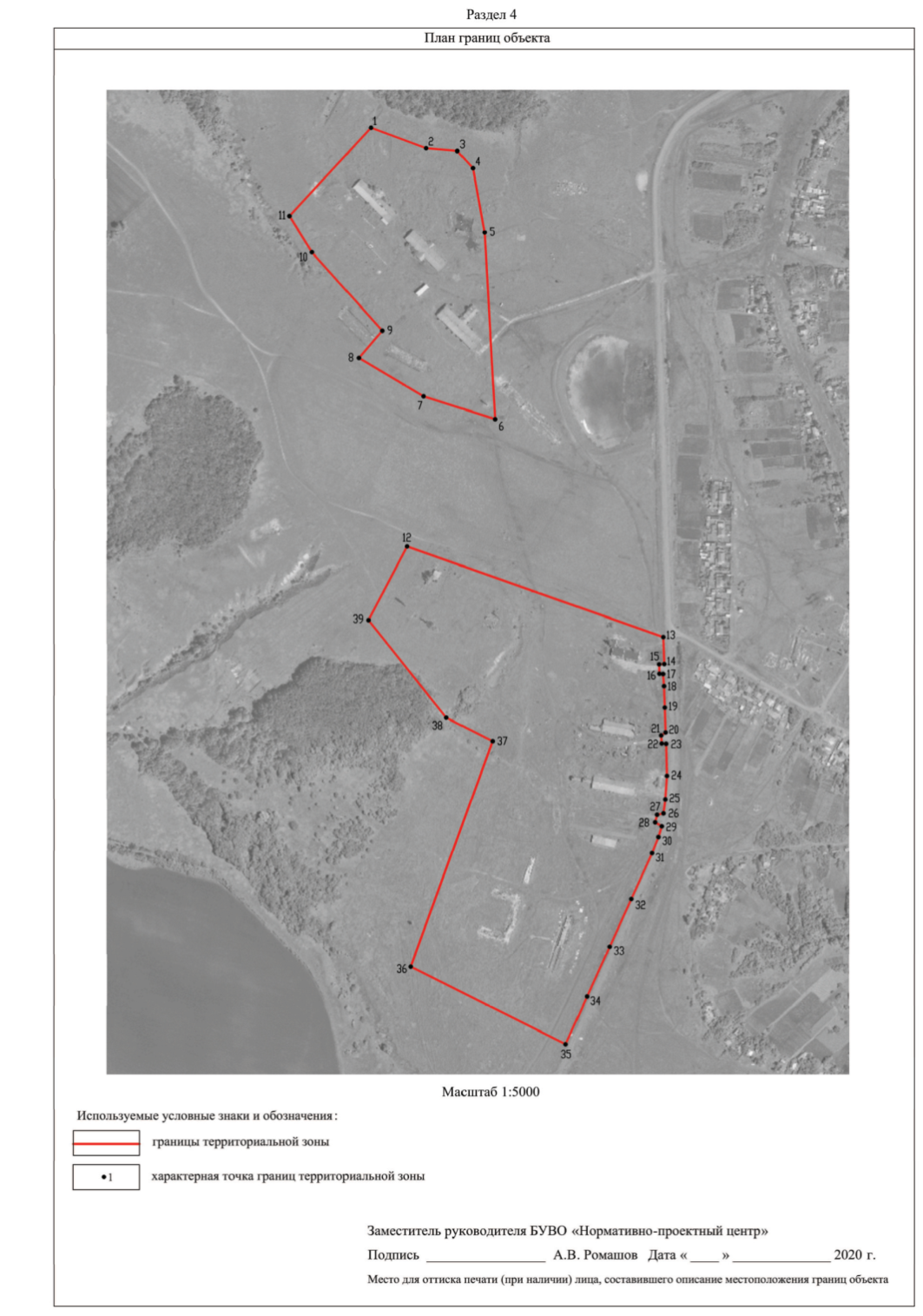 ОПИСАНИЕ МЕСТОПОЛОЖЕНИЯ ГРАНИЦЗона ритуальных объектов села Ивановка - СН1/3(наименование объекта, местоположение границ которого описано (далее - объект)Раздел 1Раздел 2Раздел 3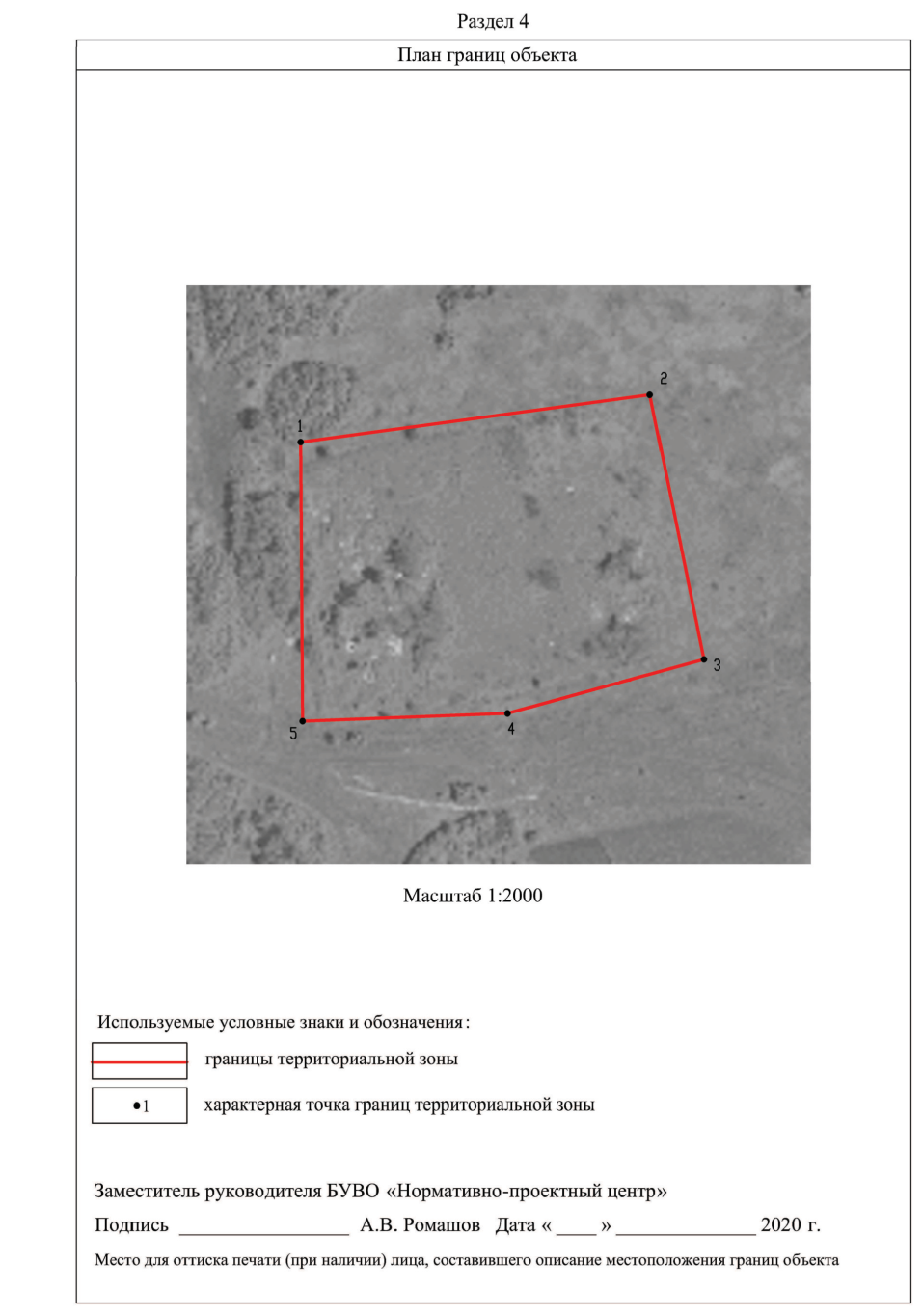 Mpmuowehme¼2kmpabmuamsemuemouasobahmemsactpoukm Hobokaumtbehckofoceuackofo moceuehme Poccomahckofo myhmymmauahofo pauohaBopohewckouo6uactmCBE¶EHHÆOFPAHH]AXTEPPHTOPHAubHªX3OH, CO¶EPXA⎝HEFPA8HfECKOEOMHCAHHEMECTOMOuOXEHHÆFPAHH] TEPPHTOPHAubHªX3OH,MEPEfEHbKOOP¶HHAT XAPAKTEPHªX TOfEKFPAHH] TEPPHTOPHAubHªX 3OH XVTOPAFOuVbAÆKPHHH]AОПИСАНИЕ МЕСТОПОЛОЖЕНИЯ ГРАНИЦЗона застройки индивидуальными жилыми домами хутора Голубая Криница – Ж1/2(наименование объекта, местоположение границ которого описано (далее - объект)Раздел 1Раздел 2Раздел 3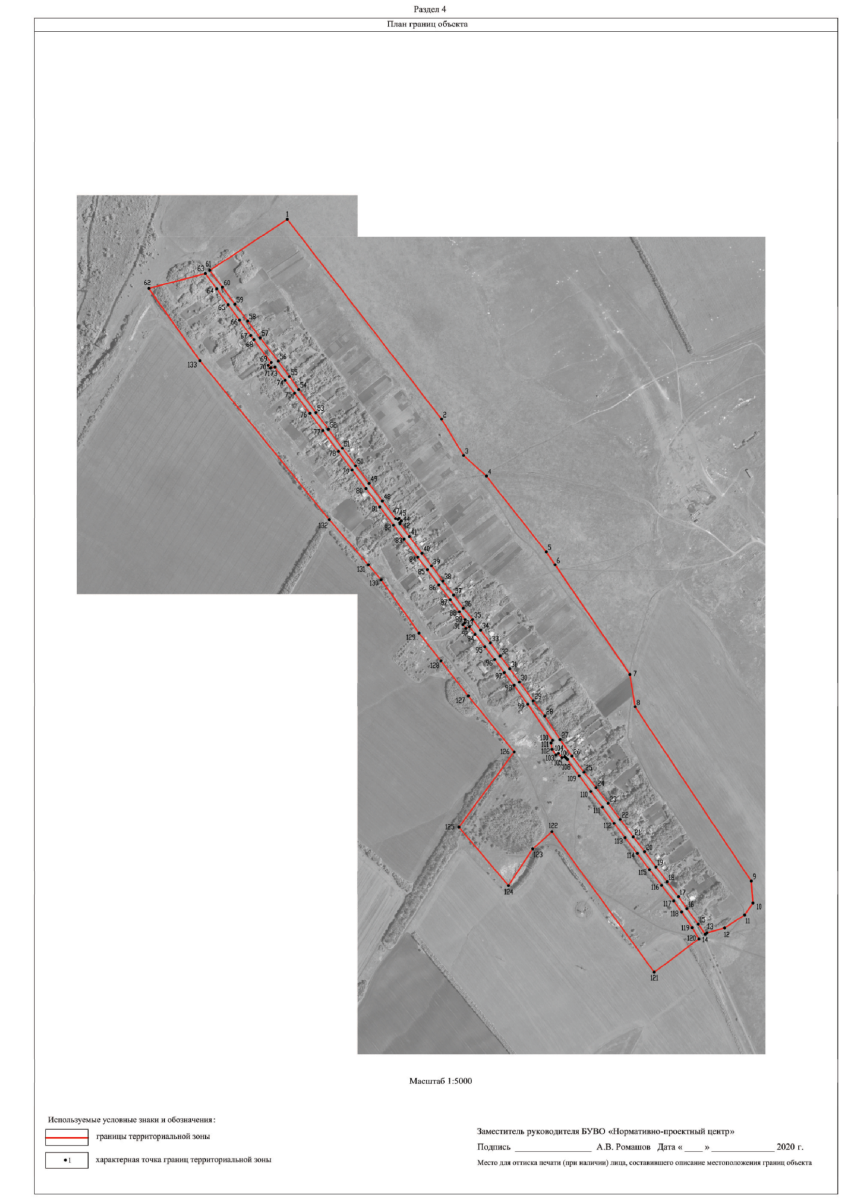 ОПИСАНИЕ МЕСТОПОЛОЖЕНИЯ ГРАНИЦЗона  улиц, дорог, инженерной итранспортнойинфраструктуры	хутора Голубая Криница -ИТ1/2(наименование объекта, местоположение границ которого описано (далее - объект)Раздел 1Раздел 2Раздел 3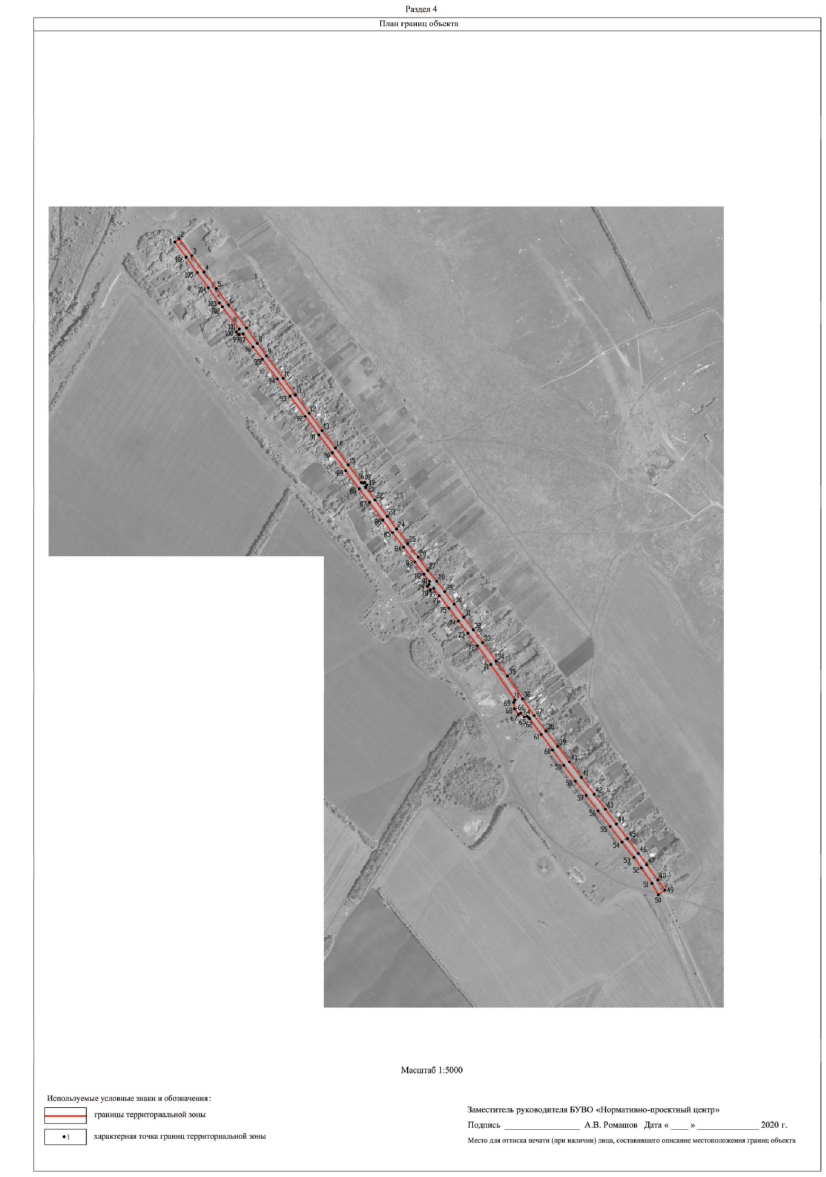 ОПИСАНИЕ МЕСТОПОЛОЖЕНИЯ ГРАНИЦЗона сельскохозяйственного использования в границахнаселенногопункта	хутора Голубая Криница -СХ1/2(наименование объекта, местоположение границ которого описано (далее - объект)Раздел 1Раздел 2Раздел 3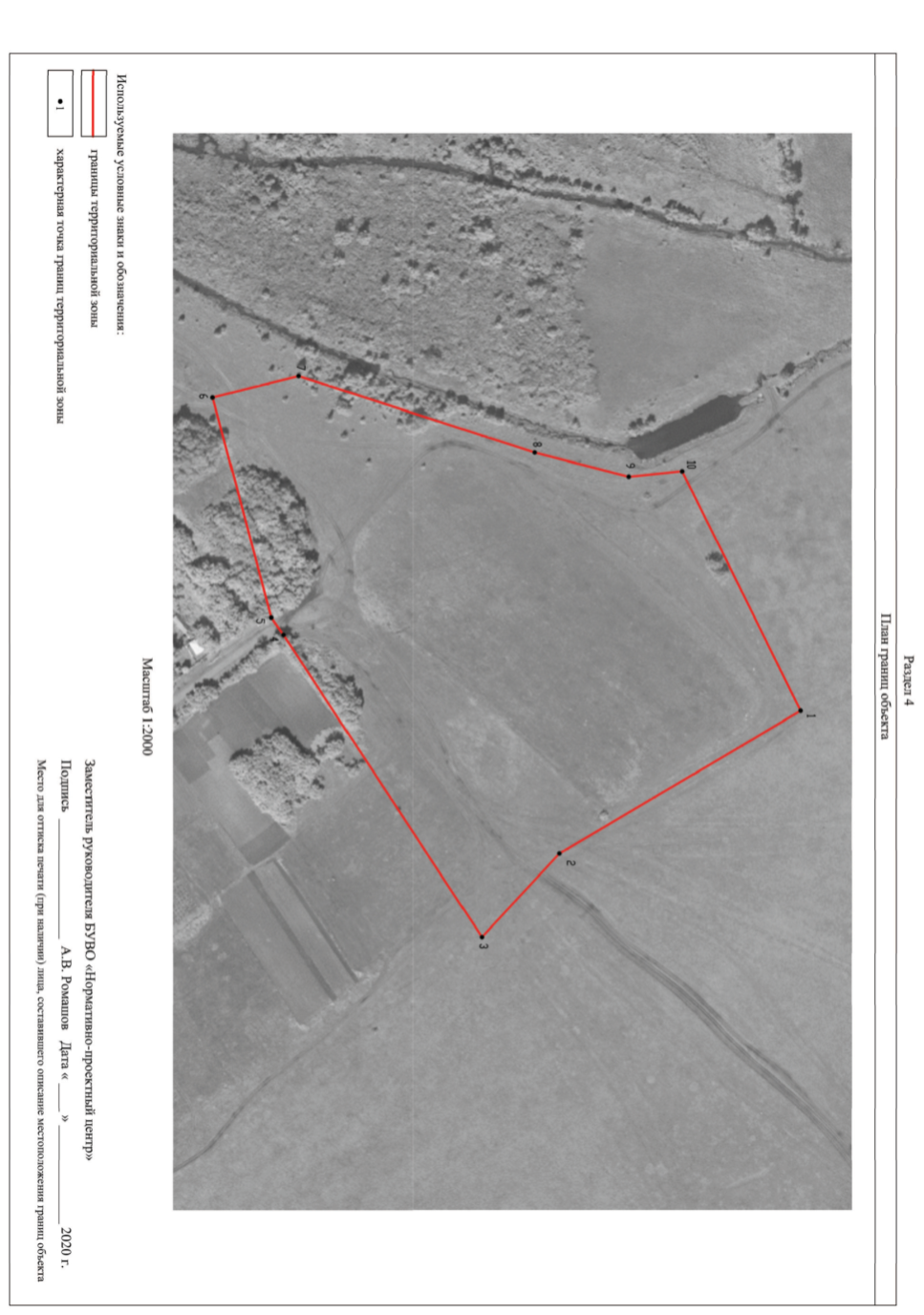 Mpmuowehme¼4kmpabmuamsemuemouasobahmemsactpoukm Hobokaumtbehckofoceuackofo moceuehme Poccomahckofo myhmymmauahofo pauohaBopohewckouo6uactmCBE¶EHHÆ O FPAHH]AX TEPPHTOPHAubHªX 3OH, CO¶EPXA⎝HE FPA8HfECKOE OMHCAHHE MECTOMOuOXEHHÆFPAHH]TEPPHTOPHAubHªX 3OH, MEPEfEHbKOOP¶HHAT XAPAKTEPHªX TOfEKFPAHH]TEPPHTOPHAubHªX 3OH XVTOPA uE⎝EHKOBOОПИСАНИЕ МЕСТОПОЛОЖЕНИЯ ГРАНИЦЗона застройки индивидуальными жилыми домами хутора Лещенково – Ж1/4(наименованиеобъекта,местоположениеграницкоторогоописано (далее-объект)Раздел 1Раздел 2Раздел 3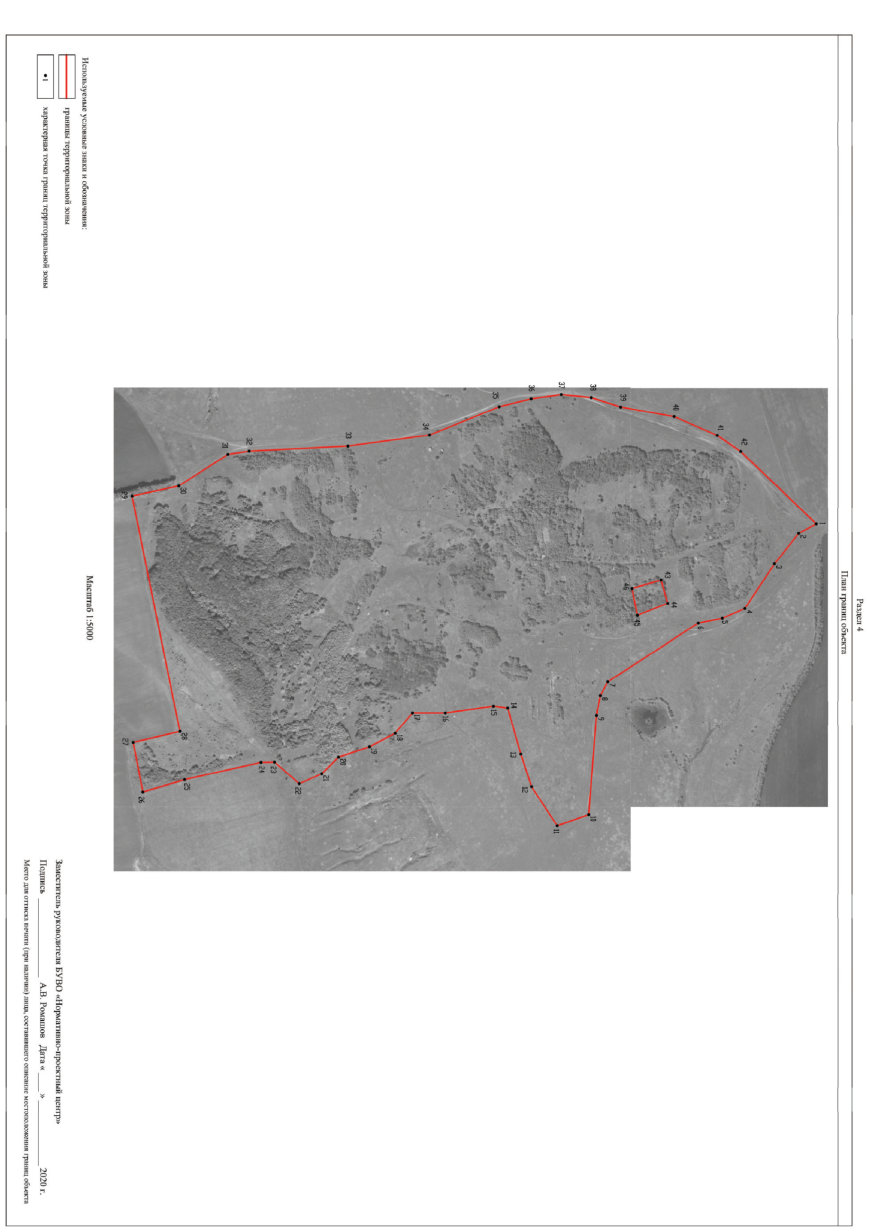 ОПИСАНИЕ МЕСТОПОЛОЖЕНИЯ ГРАНИЦЗона ритуальных объектов хутора Лещенково - СН1/4(наименование объекта, местоположение границ которого описано (далее - объект)Раздел 1Раздел 2Раздел 3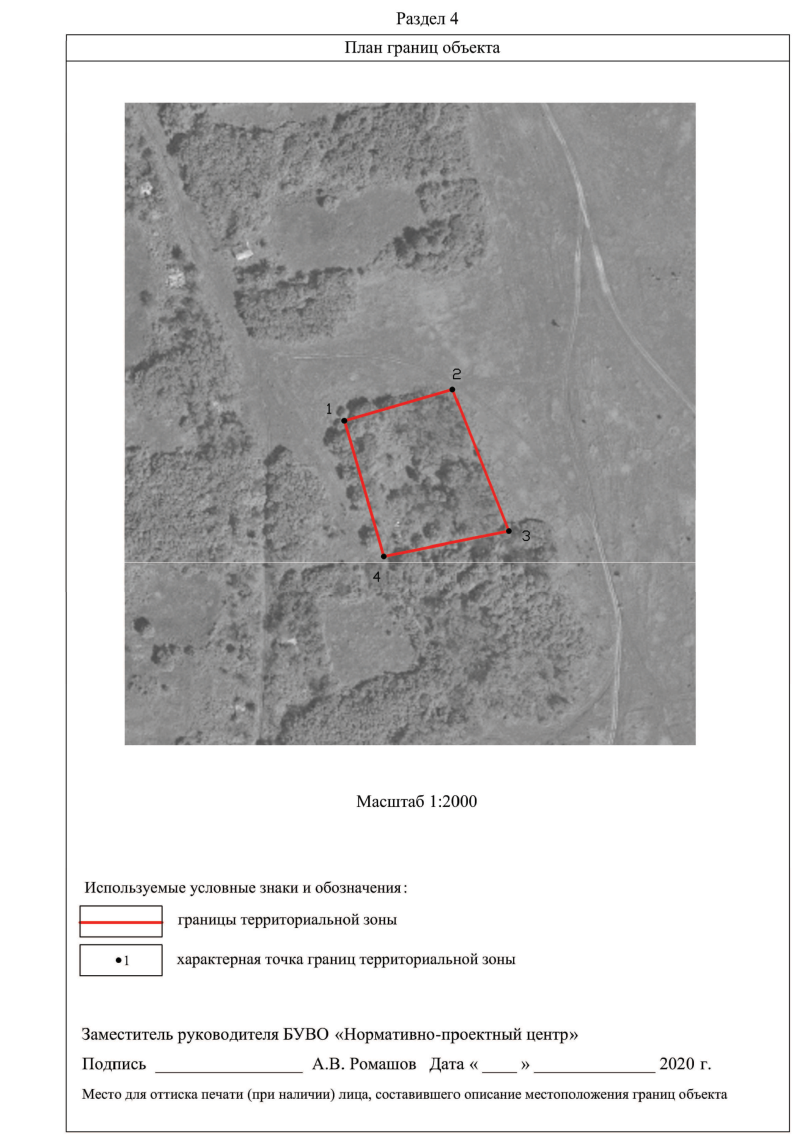 Mpmuowehme¼5kmpabmuamsemuemouasobahmemsactpoukm Hobokaumtbehckofoceuackofo moceuehme Poccomahckofo myhmymmauahofo pauohaBopohewckouo6uactmCBE¶EHHÆOFPAHH]AXTEPPHTOPHAubHªX3OH, CO¶EPXA⎝HEFPA8HfECKOEOMHCAHHEMECTOMOuOXEHHÆFPAHH] TEPPHTOPHAubHªX3OH,MEPEfEHbKOOP¶HHAT XAPAKTEPHªX TOfEKFPAHH] TEPPHTOPHAubHªX 3OH XVTOPA HOBAÆMEubHH]AОПИСАНИЕ МЕСТОПОЛОЖЕНИЯ ГРАНИЦЗона застройки индивидуальными жилыми домами хутора Новая Мельница – Ж1/5(наименованиеобъекта,местоположениеграницкоторогоописано (далее-объект)Раздел 1Раздел 2Раздел 3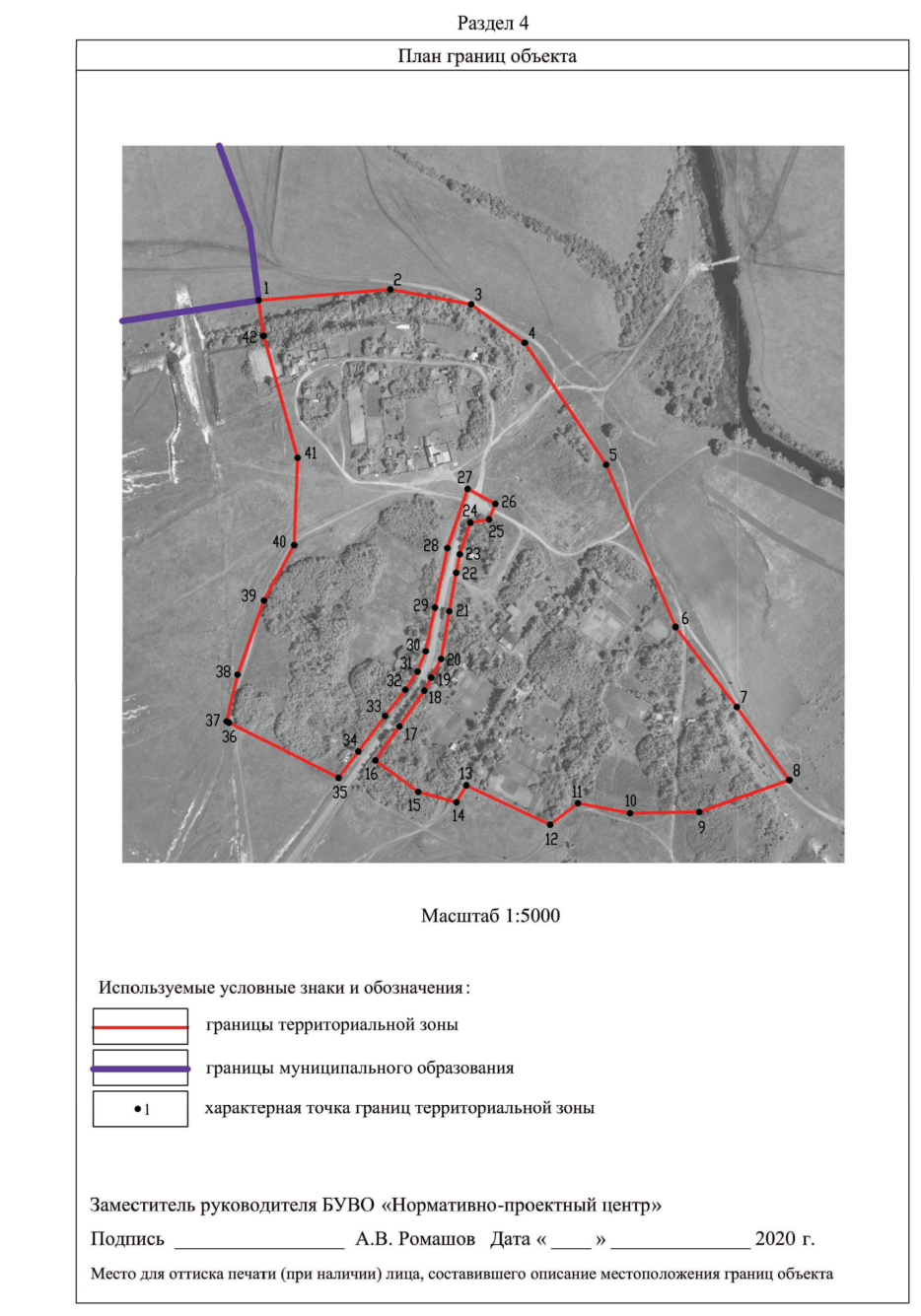 ОПИСАНИЕ МЕСТОПОЛОЖЕНИЯ ГРАНИЦЗона  улиц, дорог, инженерной итранспортнойинфраструктуры	хутора Новая Мельница -ИТ1/5(наименование объекта, местоположение границ которого описано (далее - объект)Раздел 1Раздел 2Раздел 3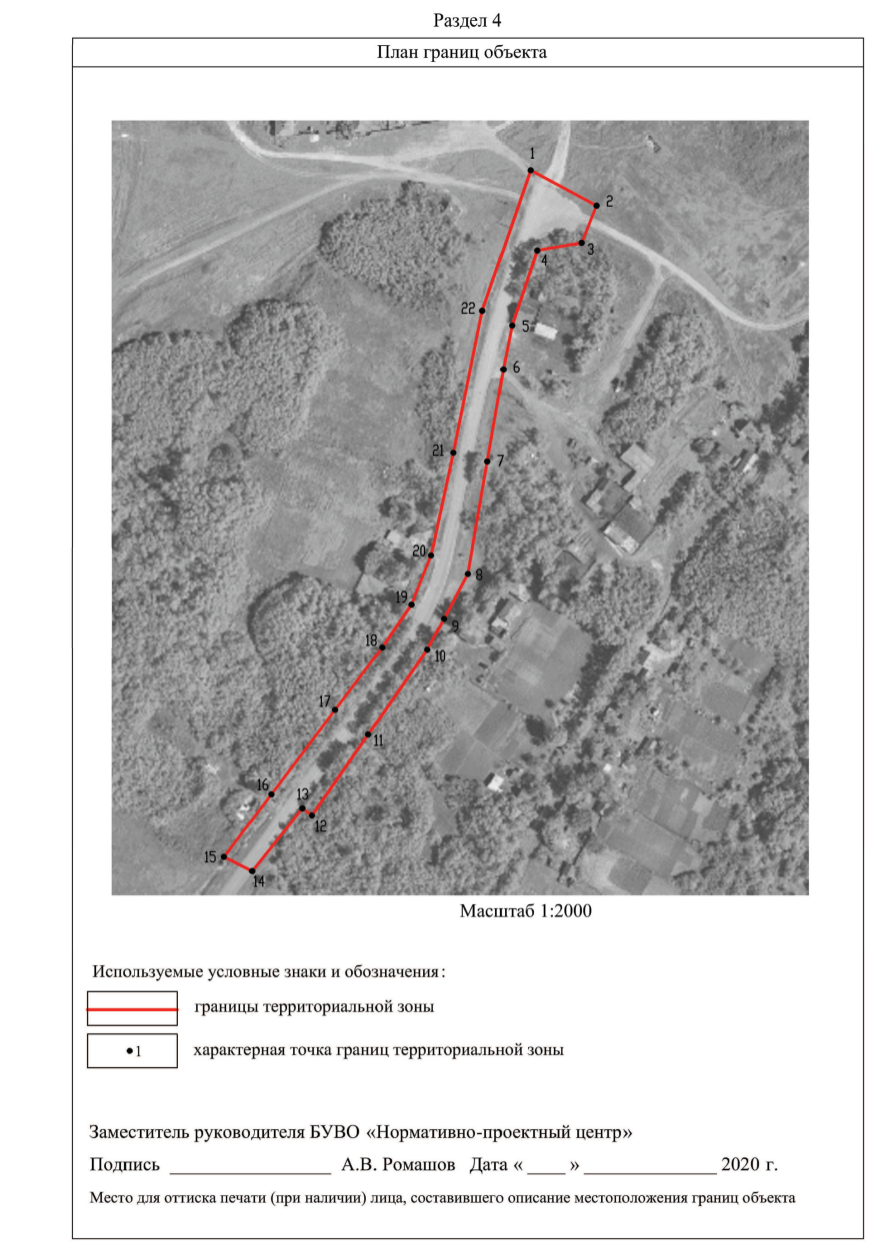 ОПИСАНИЕ МЕСТОПОЛОЖЕНИЯ ГРАНИЦЗона сельскохозяйственного использования в границахнаселенногопункта	хутора Новая Мельница -СХ1/5(наименование объекта, местоположение границ которого описано (далее - объект)Раздел 1Раздел 2Раздел 3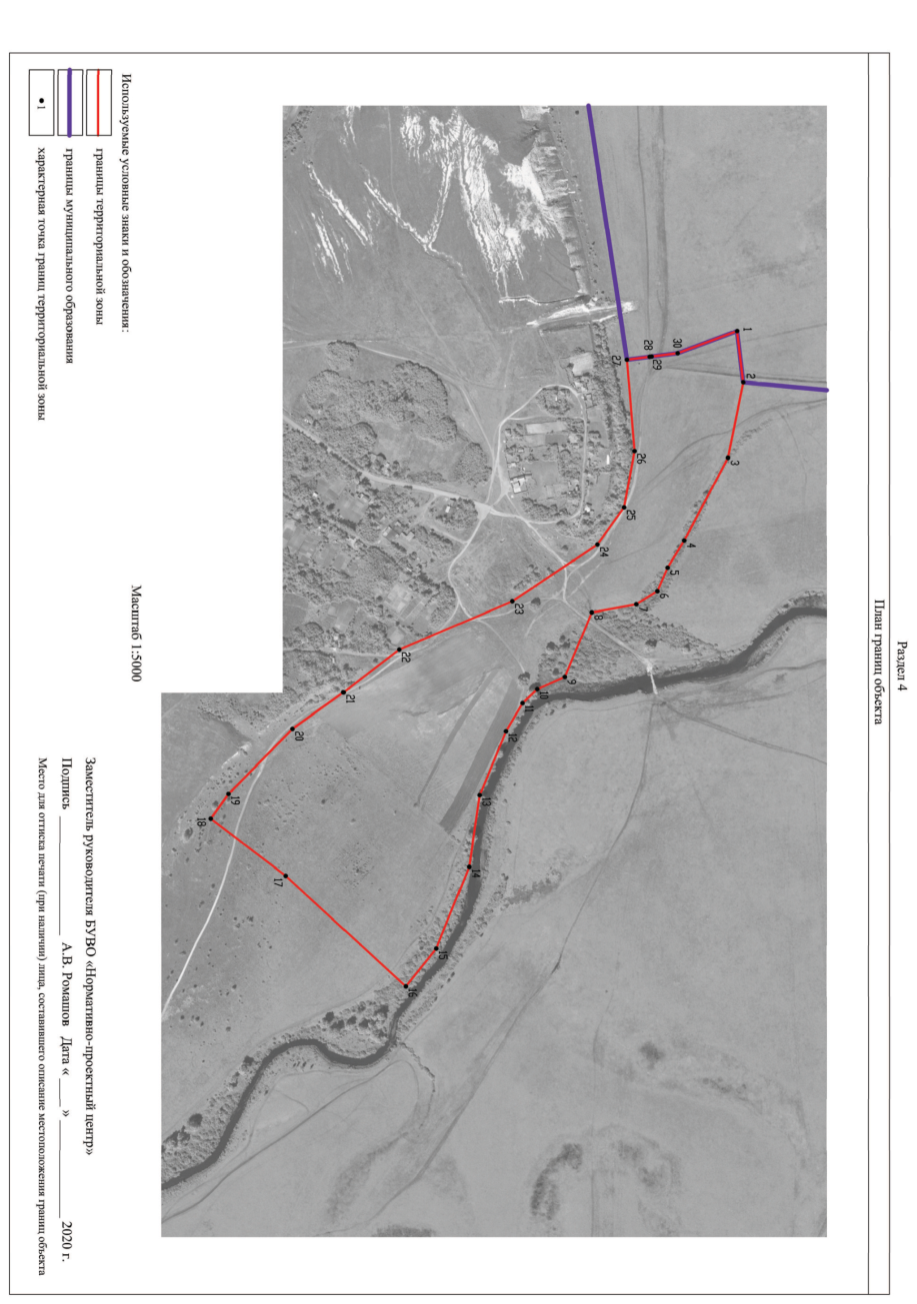 Mpmuowehme¼6kmpabmuamsemuemouasobahmemsactpoukm Hobokaumtbehckofoceuackofo moceuehme Poccomahckofo myhmymmauahofo pauohaBopohewckouo6uactmCBE¶EHHÆOFPAHH]AXTEPPHTOPHAubHªX3OH, CO¶EPXA⎝HEFPA8HfECKOEOMHCAHHEMECTOMOuOXEHHÆFPAHH] TEPPHTOPHAubHªX3OH,MEPEfEHbKOOP¶HHAT XAPAKTEPHªX TOfEKFPAHH] TEPPHTOPHAubHªX 3OH XVTOPAMO¶OPOXHªMОПИСАНИЕ МЕСТОПОЛОЖЕНИЯ ГРАНИЦЗона застройки индивидуальными жилыми домами хутора Подорожный – Ж1/6(наименование объекта, местоположение границ которого описано (далее - объект)Раздел 1Раздел 2Раздел 3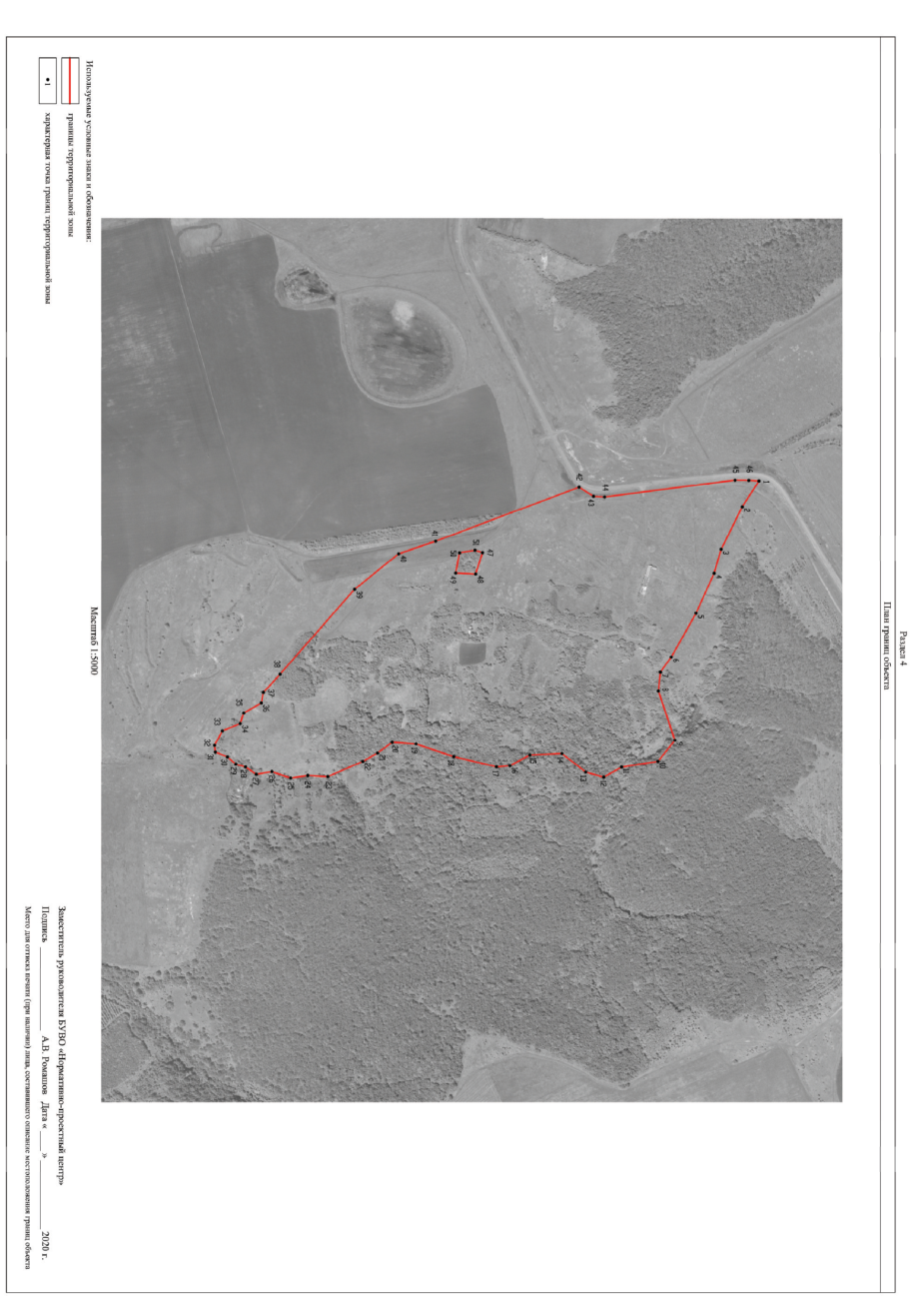 ОПИСАНИЕ МЕСТОПОЛОЖЕНИЯ ГРАНИЦЗона ритуальных объектов хутора Подорожный - СН1/6(наименование объекта, местоположение границ которого описано (далее - объект)Раздел 1Раздел 2Раздел 3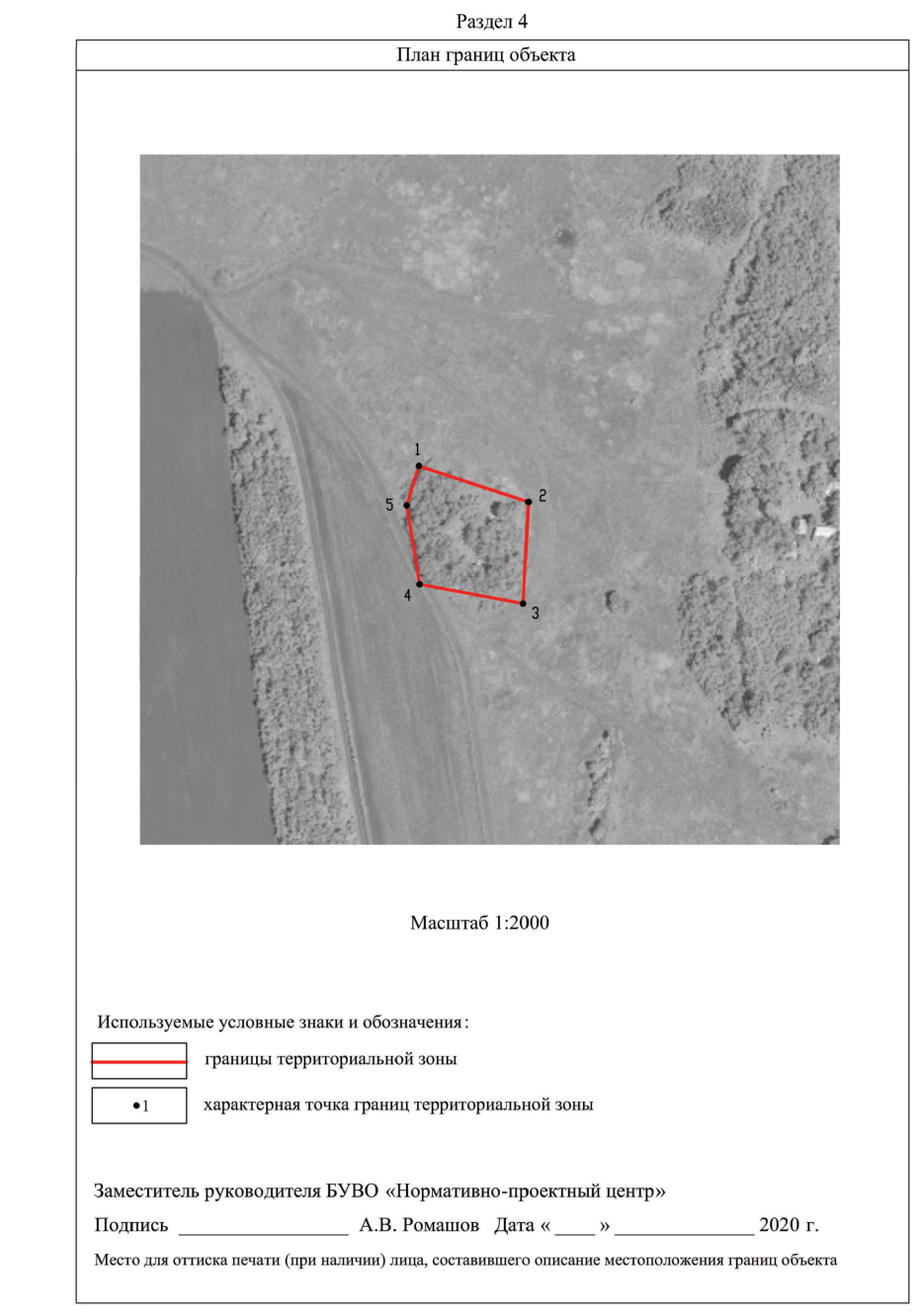 Mpmuowehme¼7kmpabmuamsemuemouasobahmemsactpoukm Hobokaumtbehckofoceuackofo moceuehme Poccomahckofo myhmymmauahofo pauohaBopohewckouo6uactmCBE¶EHHÆOFPAHH]AXTEPPHTOPHAubHªX3OH, CO¶EPXA⎝HEFPA8HfECKOEOMHCAHHEMECTOMOuOXEHHÆFPAHH] TEPPHTOPHAubHªX3OH,MEPEfEHbKOOP¶HHAT XAPAKTEPHªX TOfEKFPAHH] TEPPHTOPHAubHªX 3OHCEuACTE]EHKOBOОПИСАНИЕ МЕСТОПОЛОЖЕНИЯ ГРАНИЦЗона застройки индивидуальными жилыми домами села Стеценково – Ж1/7(наименование объекта, местоположение границ которого описано (далее - объект)Раздел 1Раздел 2Раздел 3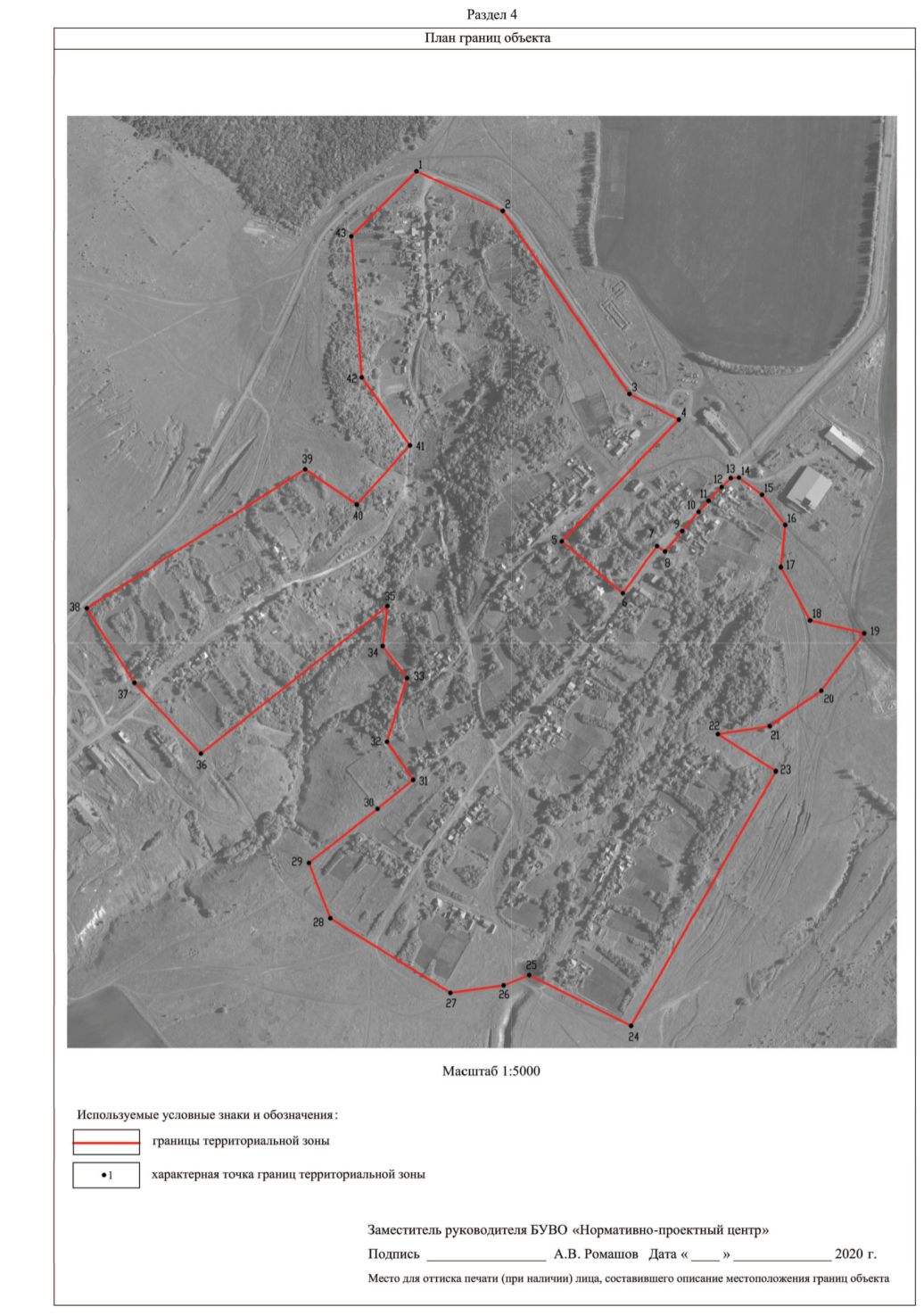 ОПИСАНИЕ МЕСТОПОЛОЖЕНИЯ ГРАНИЦОбщественно-деловая зона села Стеценково – ОД(наименование объекта, местоположение границ которого описано (далее - объект)Раздел 1Раздел 2Раздел 3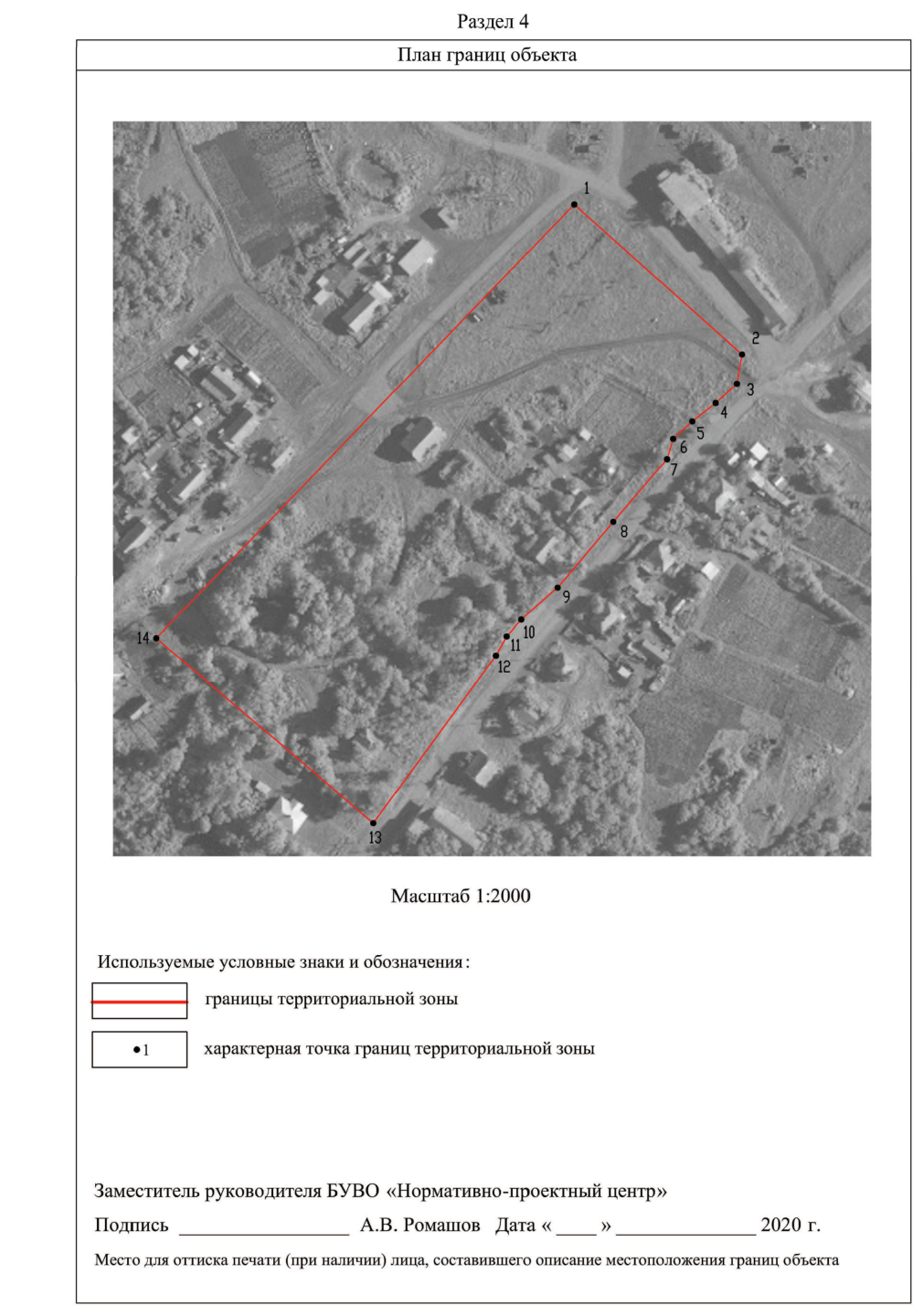 ОПИСАНИЕ МЕСТОПОЛОЖЕНИЯ ГРАНИЦЗона улиц, дорог, инженерной и транспортной инфраструктуры села Стеценково - ИТ1/7(наименование объекта, местоположение границ которого описано (далее - объект)Раздел 1Раздел 2Раздел 3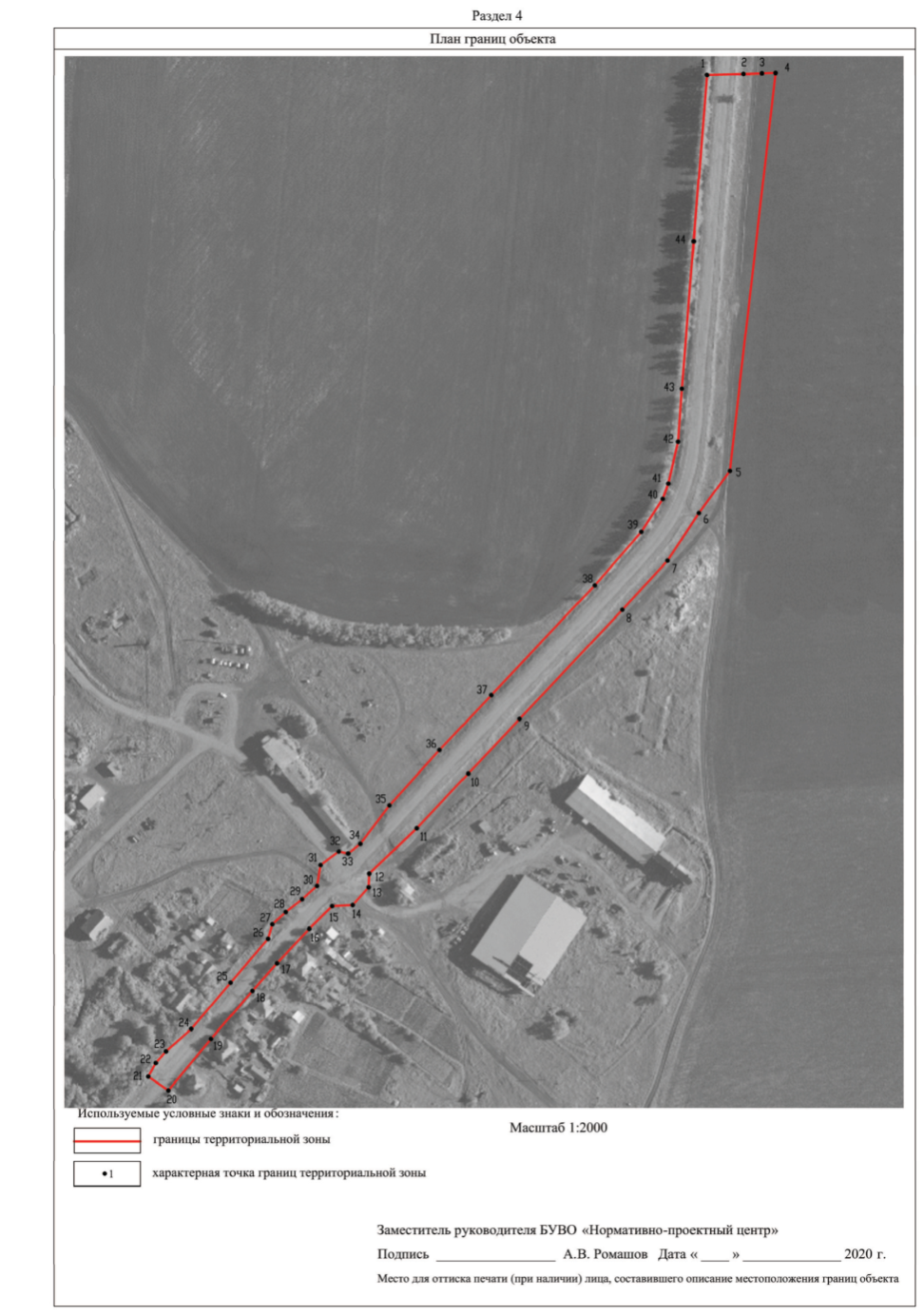 ОПИСАНИЕ МЕСТОПОЛОЖЕНИЯ ГРАНИЦЗона сельскохозяйственного использования в границахнаселенногопункта	села Стеценково -СХ1/7(наименование объекта, местоположение границ которого описано (далее - объект)Раздел 1Раздел 2Раздел 3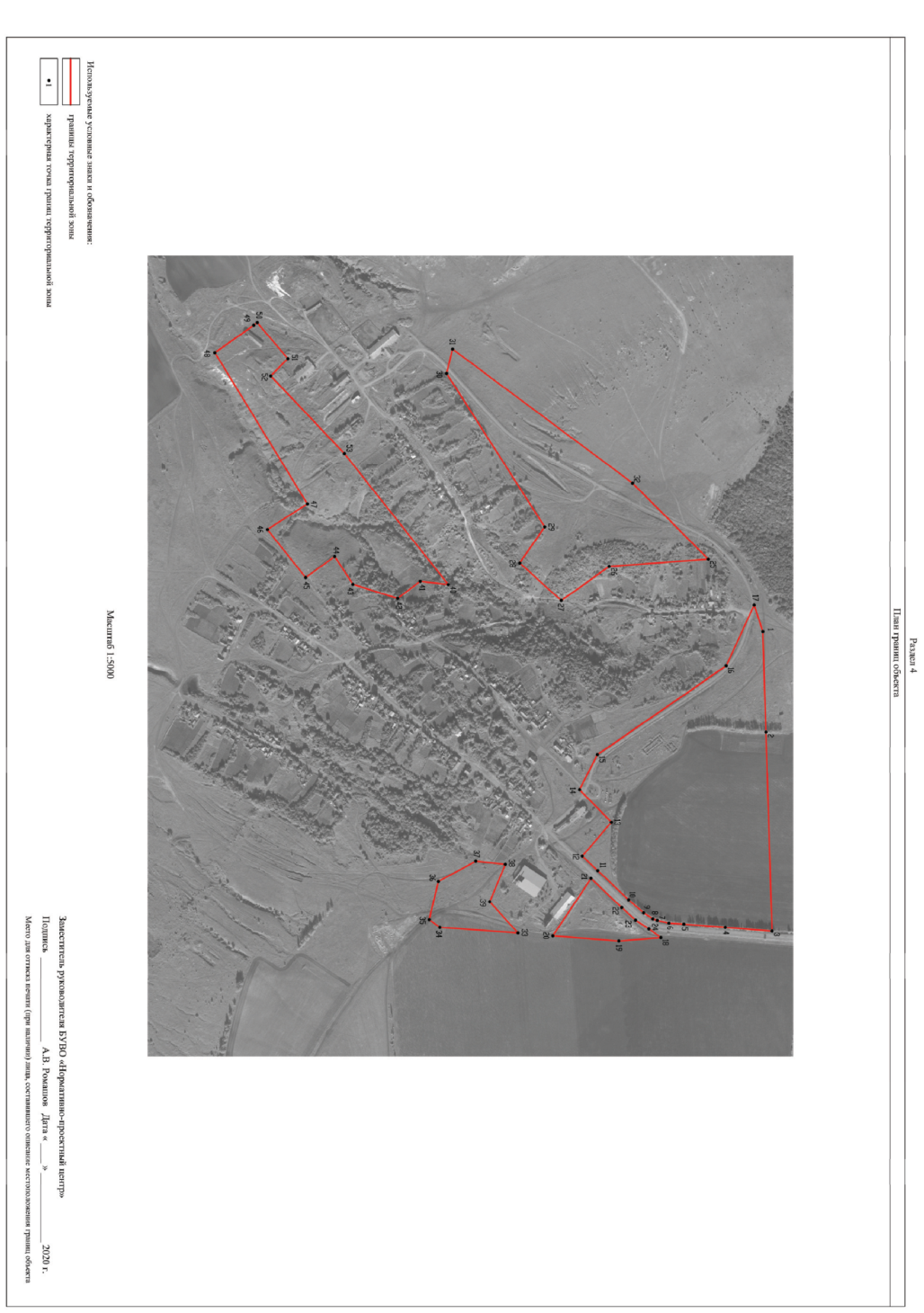 ОПИСАНИЕ МЕСТОПОЛОЖЕНИЯ ГРАНИЦЗона сельскохозяйственного производства села Стеценково - СХ2/7(наименование объекта, местоположение границ которого описано (далее - объект)Раздел 1Раздел 2Раздел 3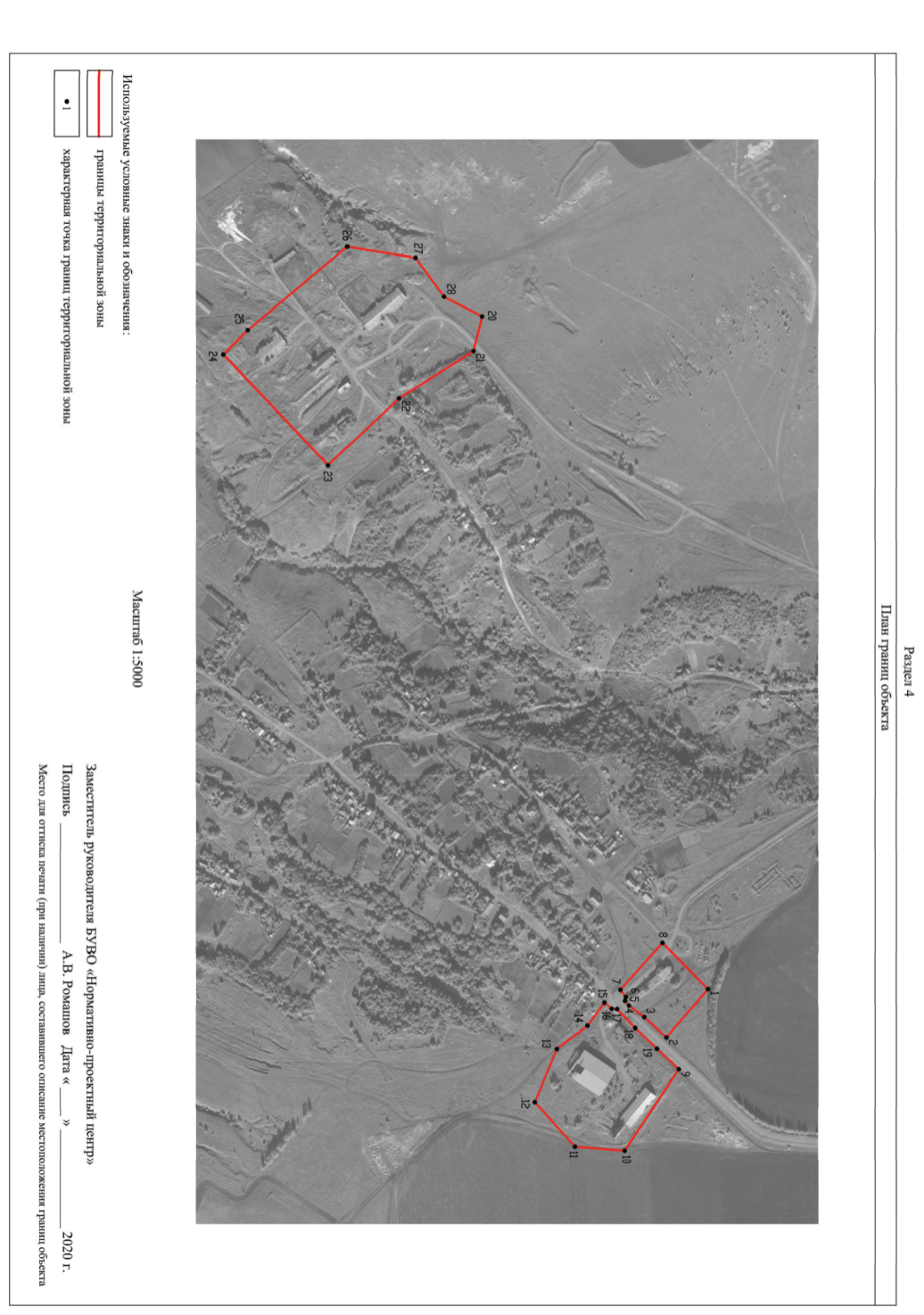 ОПИСАНИЕ МЕСТОПОЛОЖЕНИЯ ГРАНИЦЗона ритуальных объектов села Стеценково - СН1/7(наименование объекта, местоположение границ которого описано (далее - объект)Раздел 1Раздел 2Раздел 3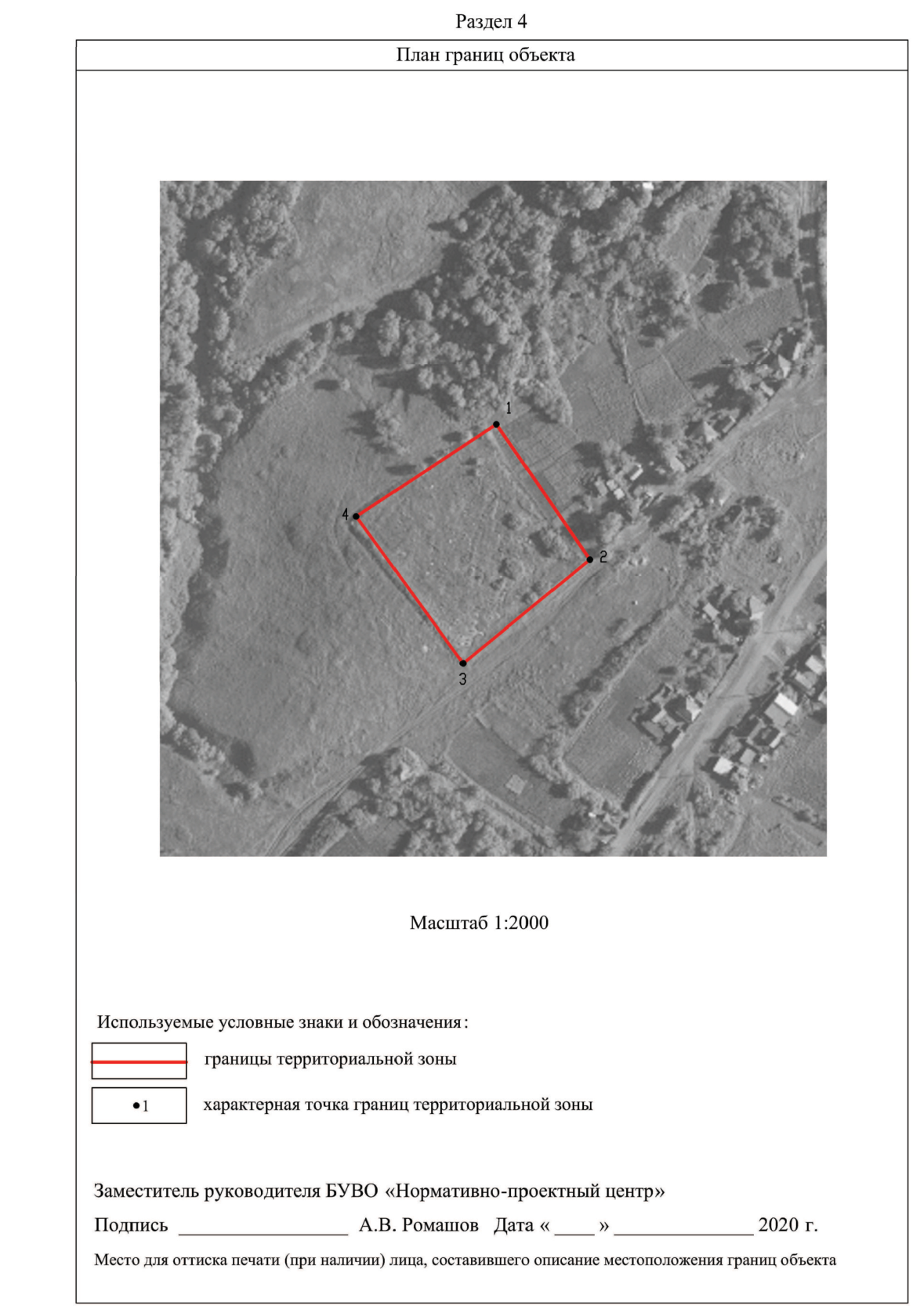 Mpmuowehme¼8kmpabmuamsemuemouasobahmemsactpoukm Hobokaumtbehckofoceuackofo moceuehme Poccomahckofo myhmymmauahofo pauohaBopohewckouo6uactmCBE¶EHHÆOFPAHH]AXTEPPHTOPHAubHªX3OH, CO¶EPXA⎝HEFPA8HfECKOEOMHCAHHEMECTOMOuOXEHHÆFPAHH] TEPPHTOPHAubHªX3OH,MEPEfEHbKOOP¶HHAT XAPAKTEPHªX TOfEKFPAHH] TEPPHTOPHAubHªX 3OHCEuA]AMKOBOОПИСАНИЕ МЕСТОПОЛОЖЕНИЯ ГРАНИЦЗона застройки индивидуальными жилыми домами села Цапково – Ж1/8(наименование объекта, местоположение границ которого описано (далее - объект)Раздел 1Раздел 2Раздел 3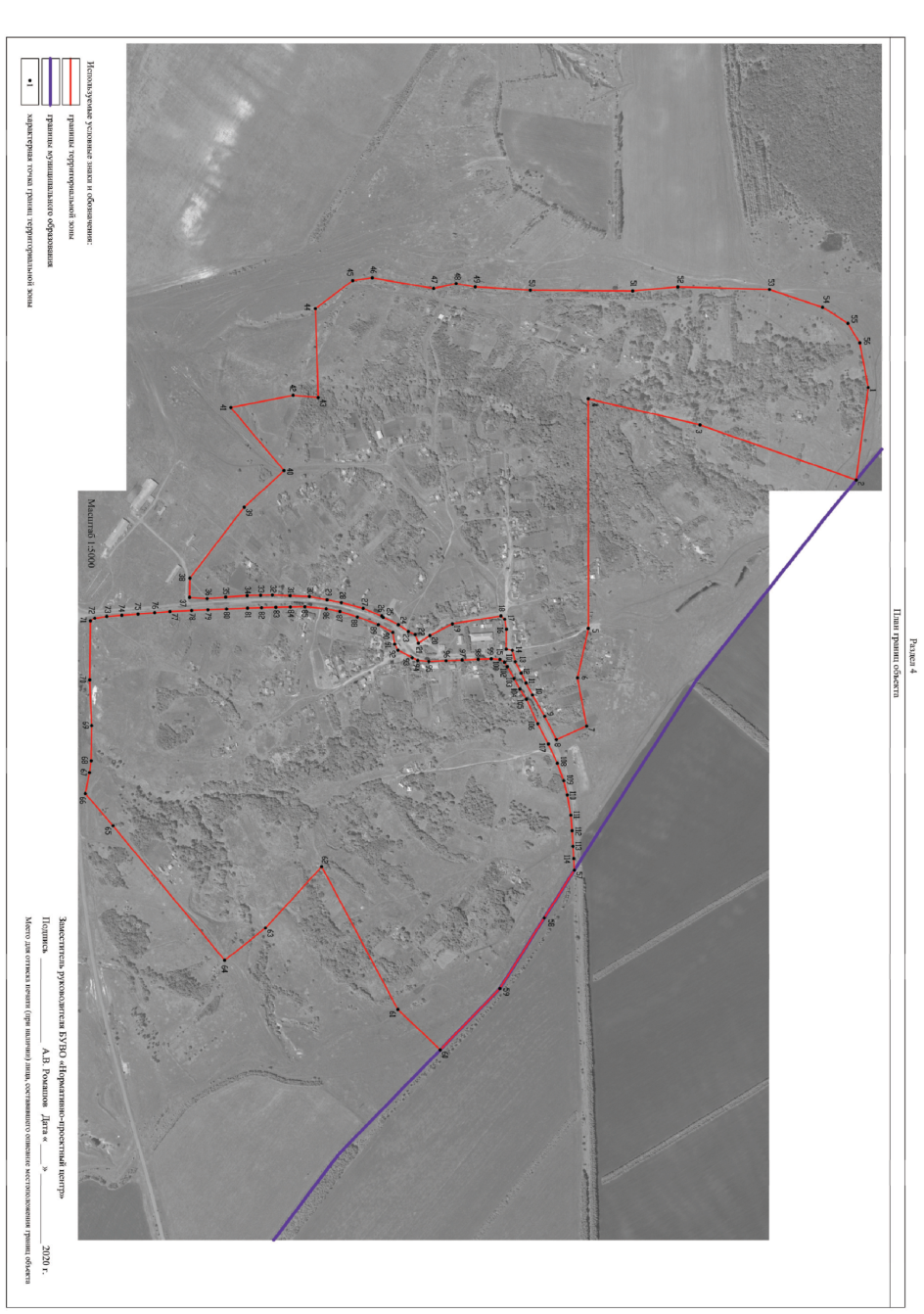 ОПИСАНИЕ МЕСТОПОЛОЖЕНИЯ ГРАНИЦОбщественно-деловая зона села Цапково – ОД/8(наименование объекта, местоположение границ которого описано (далее - объект)Раздел 1Раздел 2Раздел 3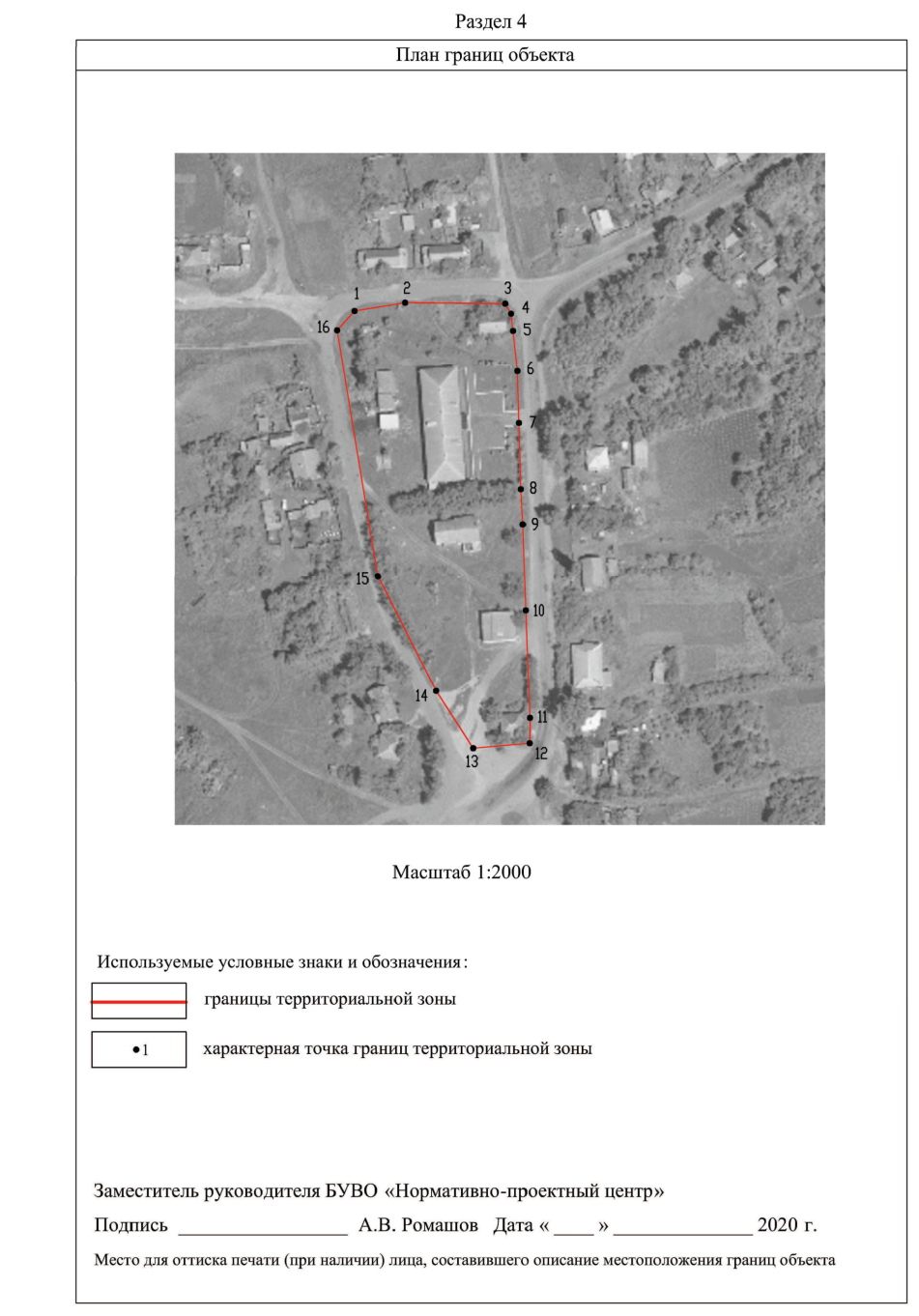 ОПИСАНИЕ МЕСТОПОЛОЖЕНИЯ ГРАНИЦЗона улиц, дорог, инженерной и транспортной инфраструктуры села Цапково - ИТ1/8(наименование объекта, местоположение границ которого описано (далее - объект)Раздел 1Раздел 2Раздел 3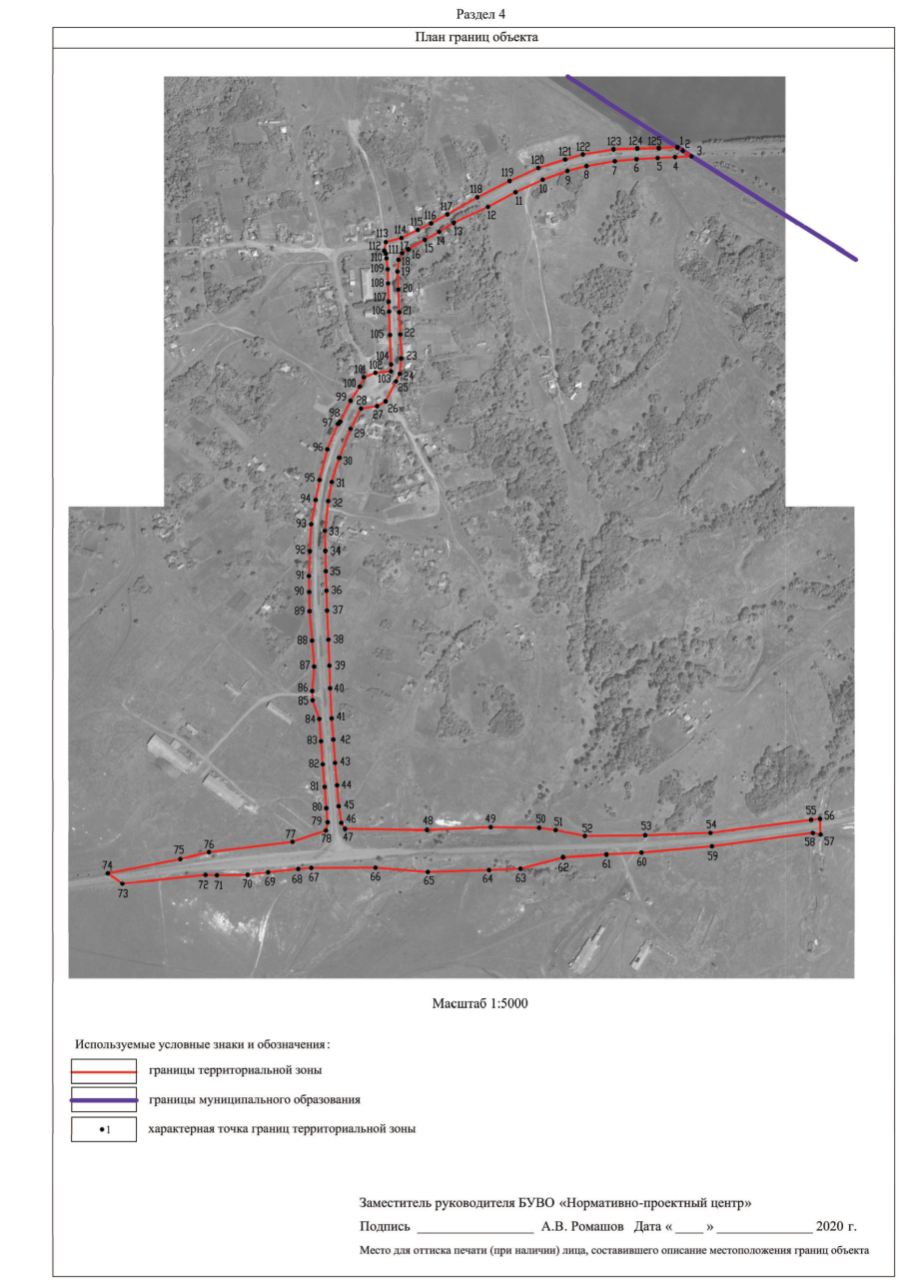 ОПИСАНИЕ МЕСТОПОЛОЖЕНИЯ ГРАНИЦЗона сельскохозяйственного использования в границахнаселенногопункта	села Цапково -СХ1/8(наименование объекта, местоположение границ которого описано (далее - объект)Раздел 1Раздел 2Раздел 3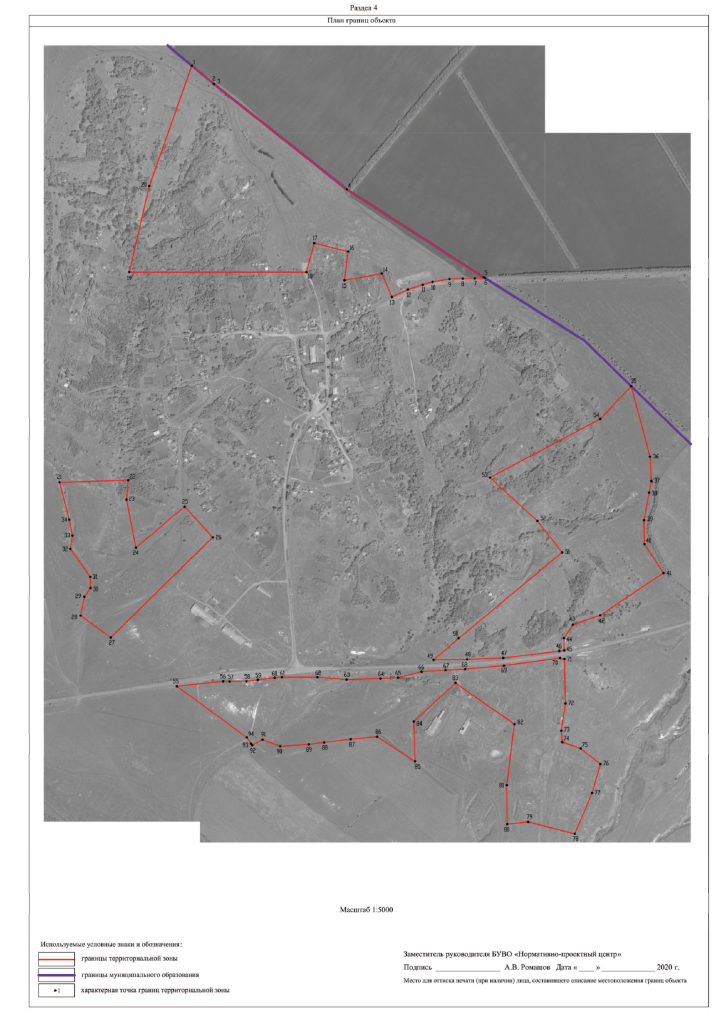 ОПИСАНИЕ МЕСТОПОЛОЖЕНИЯ ГРАНИЦЗона сельскохозяйственного производства села Цапково - СХ2/8(наименование объекта, местоположение границ которого описано (далее - объект)Раздел 1Раздел 2Раздел 3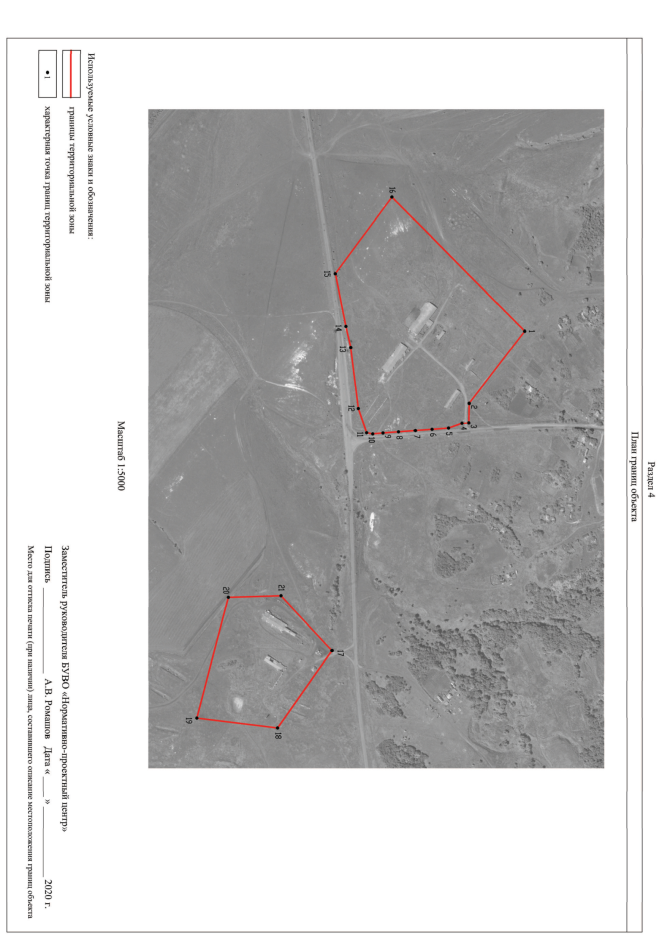 ОПИСАНИЕ МЕСТОПОЛОЖЕНИЯ ГРАНИЦЗона ритуальных объектов села Цапково - СН1/8(наименование объекта, местоположение границ которого описано (далее - объект)Раздел 1Раздел 2Раздел 3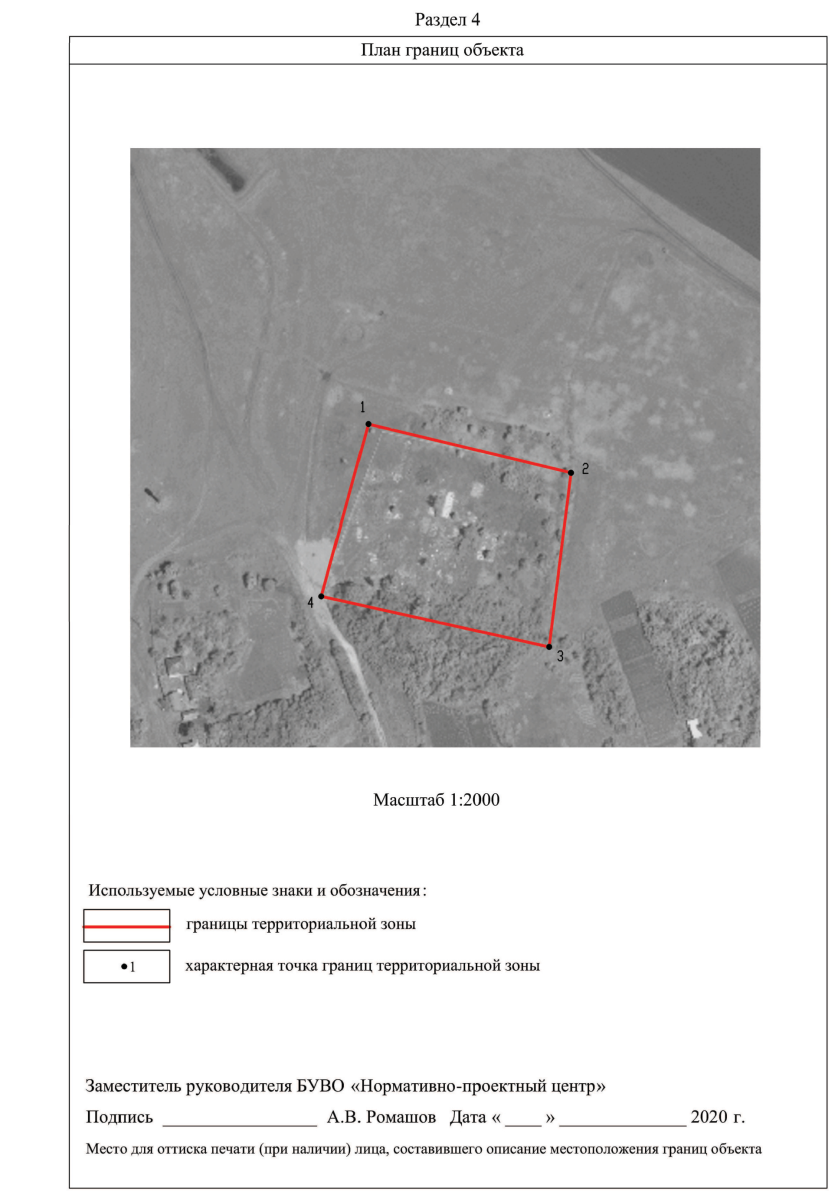 Mpmuowehme¼9kmpabmuamsemuemouasobahmemsactpoukm Hobokaumtbehckofoceuackofo moceuehme Poccomahckofo myhmymmauahofo pauohaBopohewckouo6uactmCBE¶EHHÆ O FPAHH]AX TEPPHTOPHAubHªX 3OH, CO¶EPXA⎝HE FPA8HfECKOE OMHCAHHE MECTOMOuOXEHHÆ FPAHH]TEPPHTOPHAubHªX 3OH, MEPEfEHbKOOP¶HHAT XAPAKTEPHªX TOfEKFPAHH]TEPPHTOPHAubHªX 3OH, PACMOuOXEHHªX 3A FPAHH]AMH HACEuEHHªX MVHKTOB HA TEPPHTOPHH HOBOKAuHTBEHCKOFO CEubCKOFO MOCEuEHHÆОПИСАНИЕ МЕСТОПОЛОЖЕНИЯ ГРАНИЦЗонаулиц,дорог,инженернойитранспортнойинфраструктурызаграницами населенных пунктов – ИТ1(наименованиеобъекта,местоположениеграницкоторогоописано (далее-объект)Раздел 1Раздел 2Раздел 3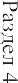 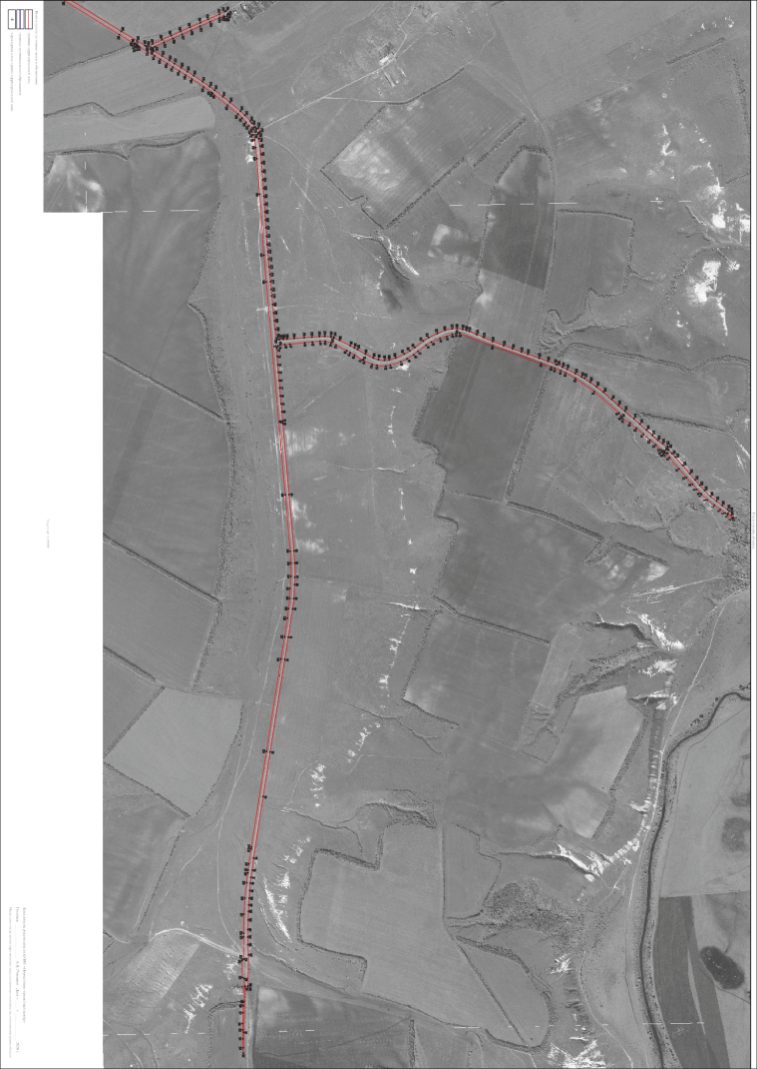 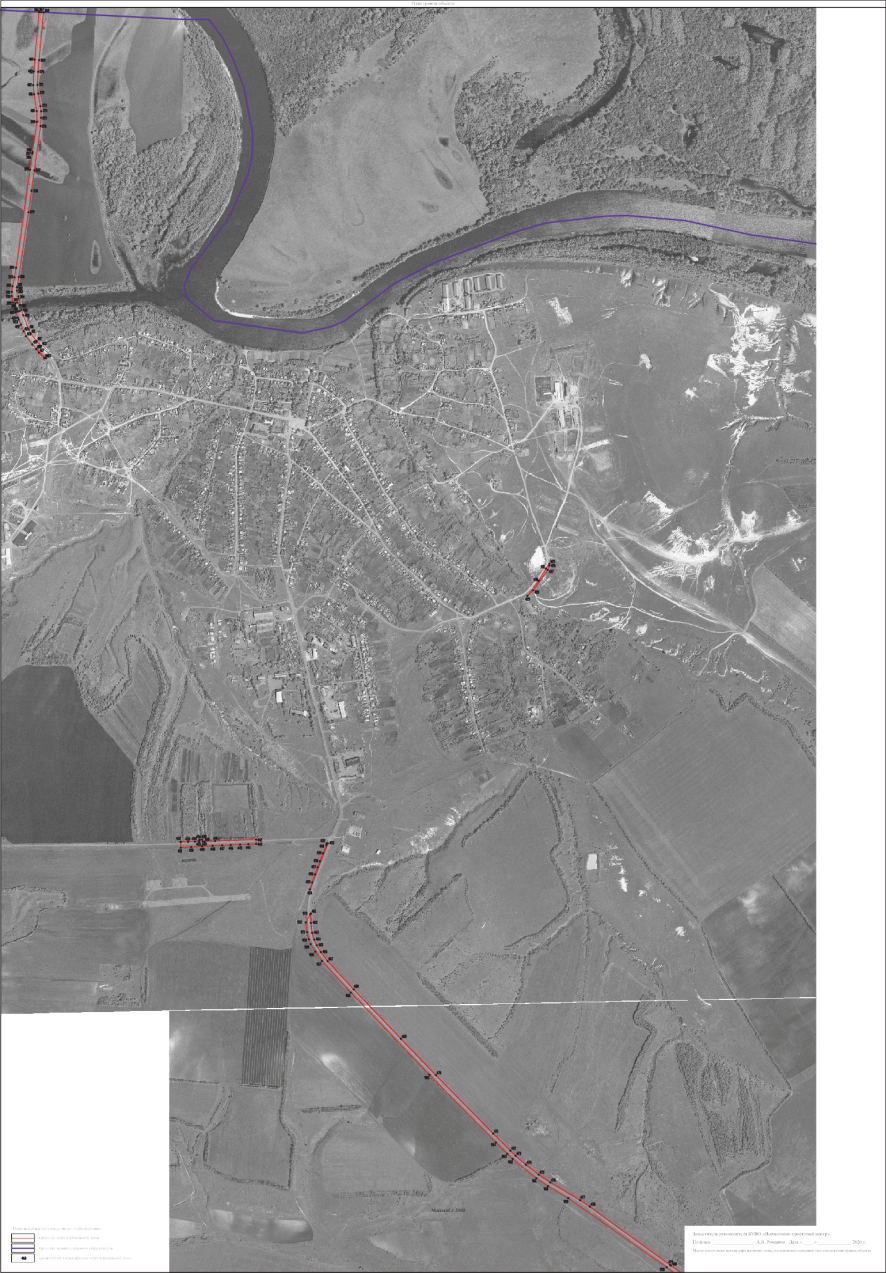 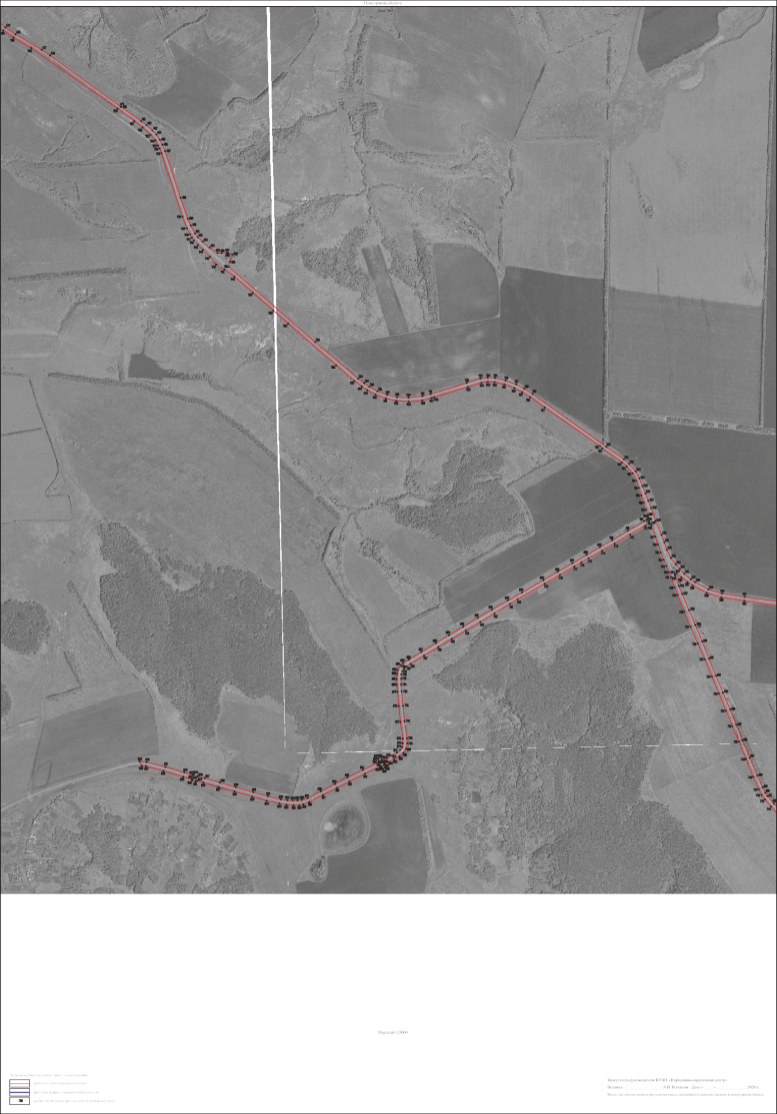 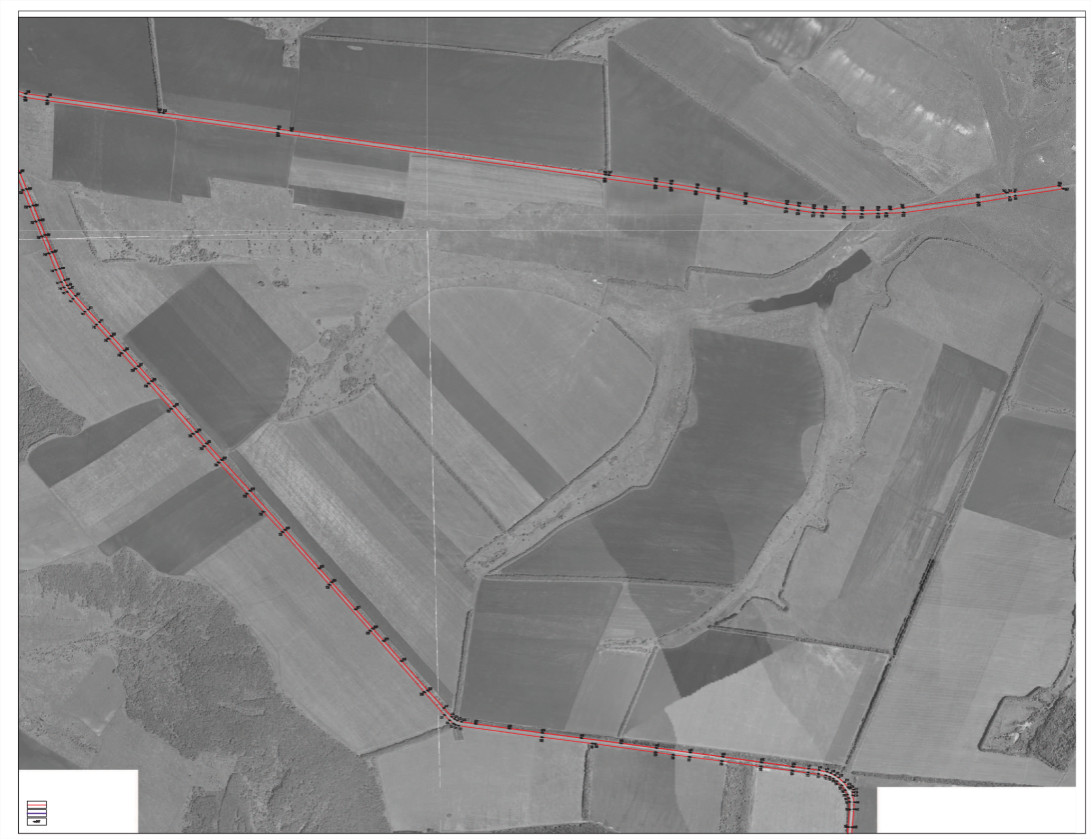 План границ объекта Лист №5Используемые условные знаки и обозначения :границы территориальной зоны границы муниципального образованияМасштаб 1:5000Заместитель руководителя БУВО «Нормативно-проектный центр»Подпись	А.В. Ромашов   Дата «»	2020г.Местодляоттискапечати(приналичии)лица,составившегоописаниеместоположенияграницобъектахарактерная точка границ территориальной зоны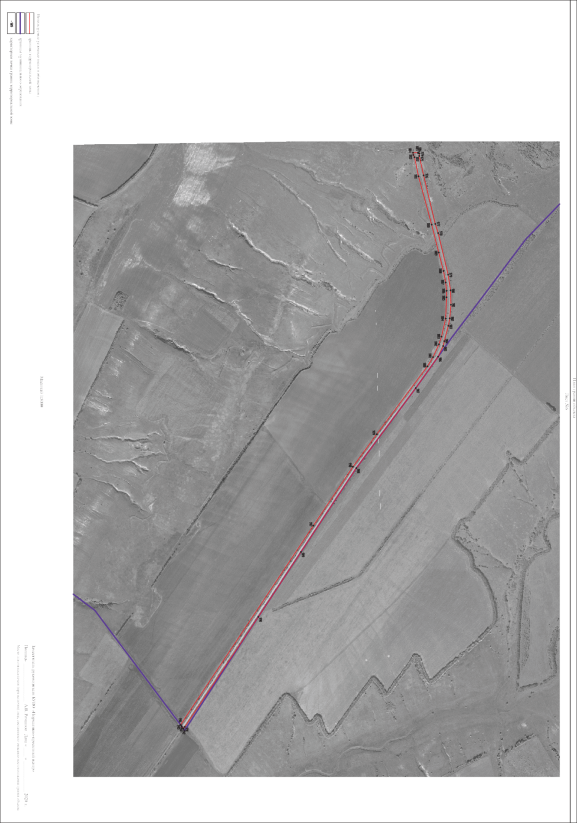 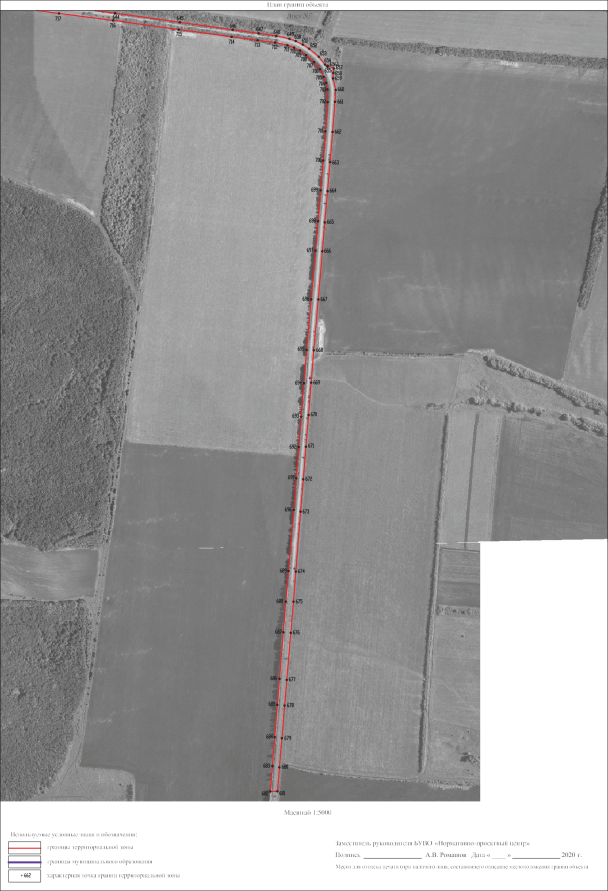 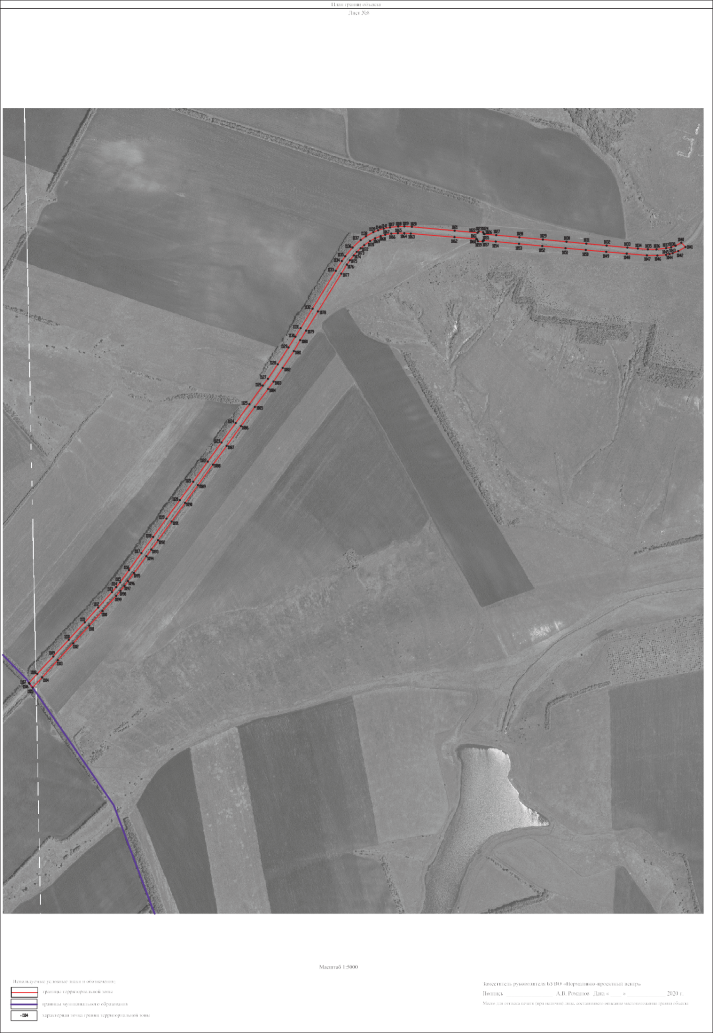 ОПИСАНИЕ МЕСТОПОЛОЖЕНИЯ ГРАНИЦЗона сельскохозяйственного производства за границами населенных пунктов - СХ2(наименование объекта, местоположение границ которого описано (далее - объект)Раздел 1Раздел 2Раздел 3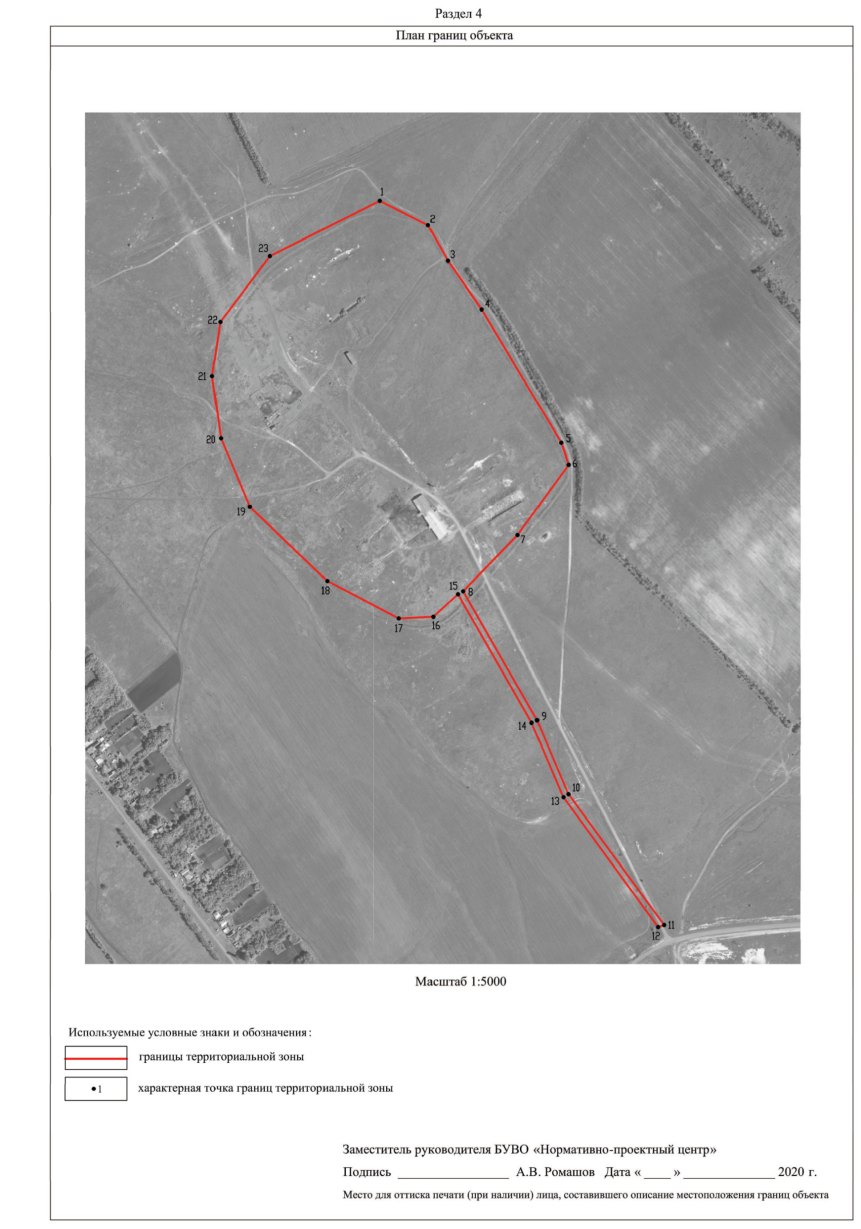 ОПИСАНИЕ МЕСТОПОЛОЖЕНИЯ ГРАНИЦЗона животноводства за границами населенных пунктов – СХ3(наименование объекта, местоположение границ которого описано (далее - объект)Раздел 1Раздел 2Раздел 3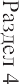 ОПИСАНИЕ МЕСТОПОЛОЖЕНИЯ ГРАНИЦЗона ритуальных объектов за границами населенных пунктов - СН1(наименование объекта, местоположение границ которого описано (далее - объект)Раздел 1Раздел 2Раздел 3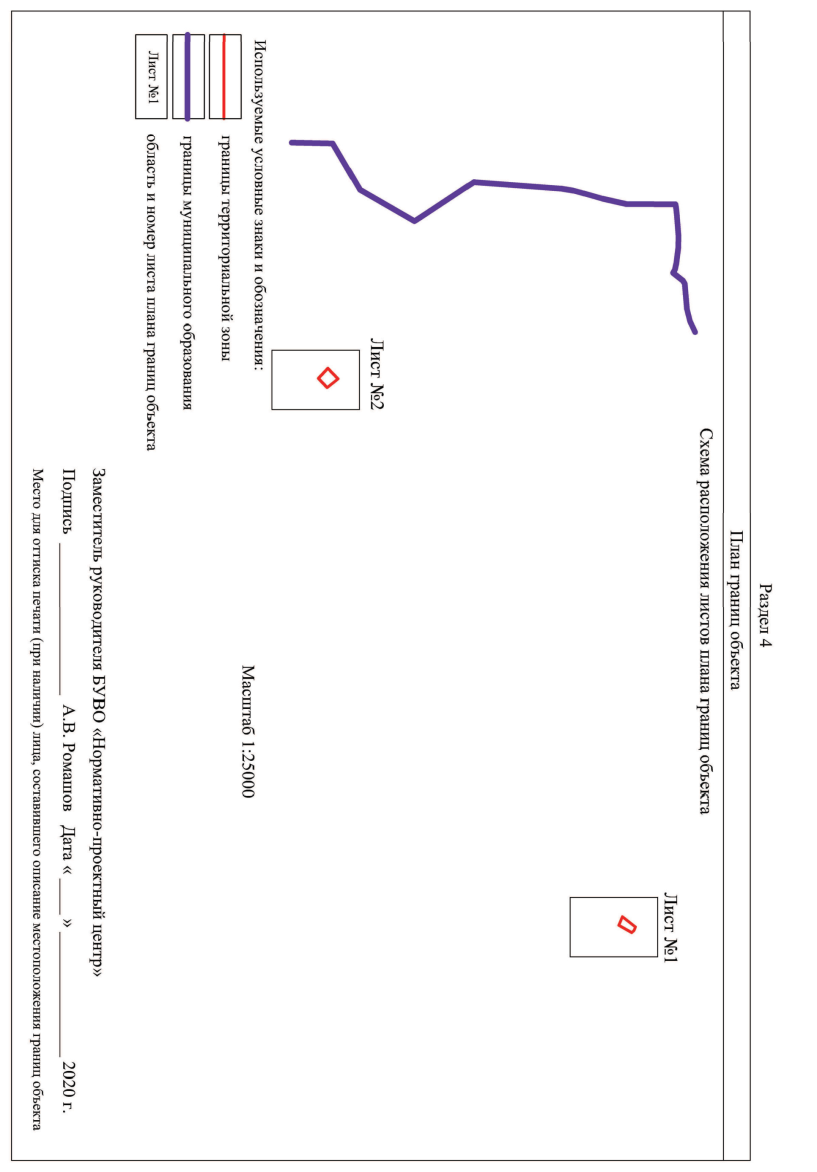 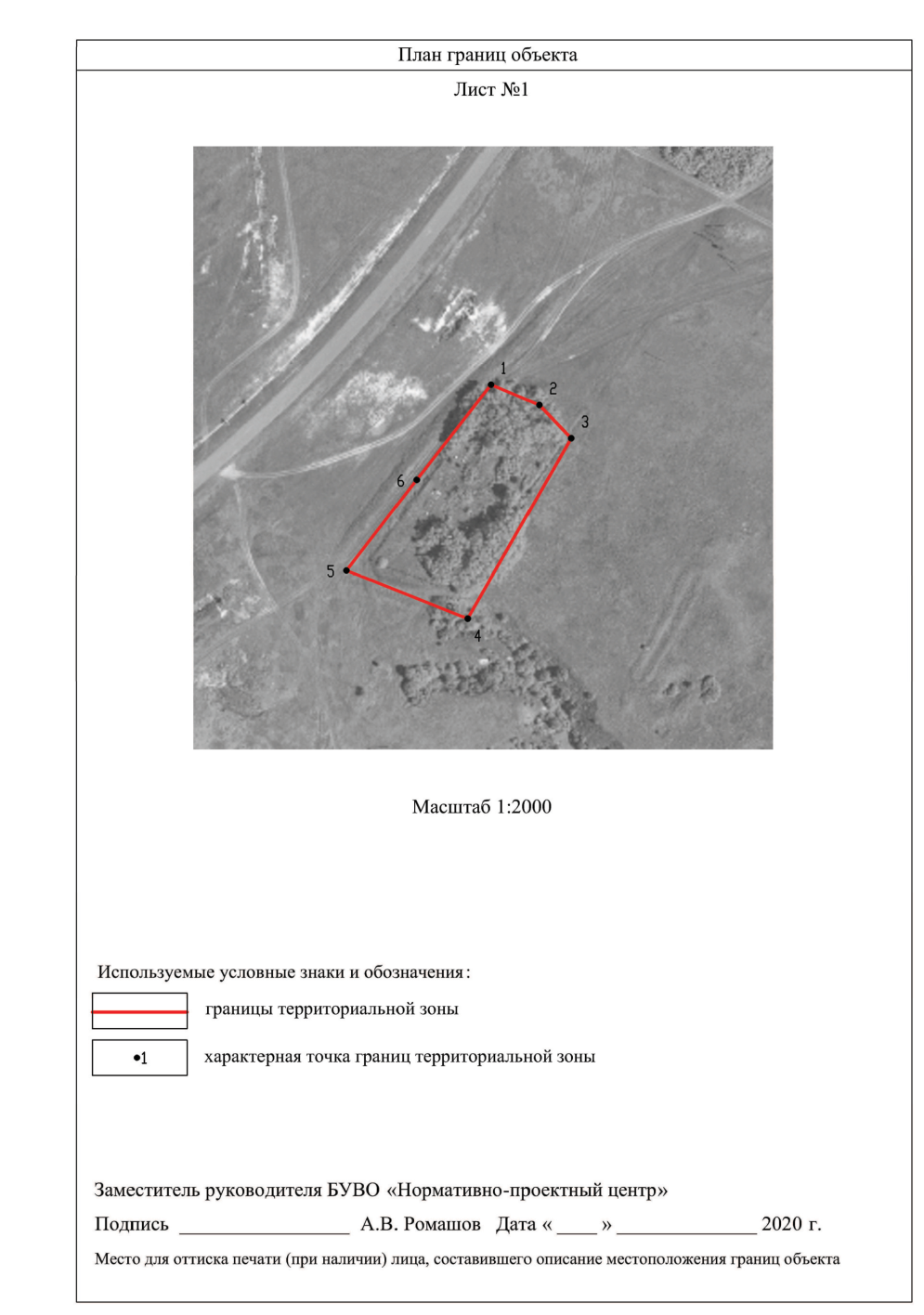 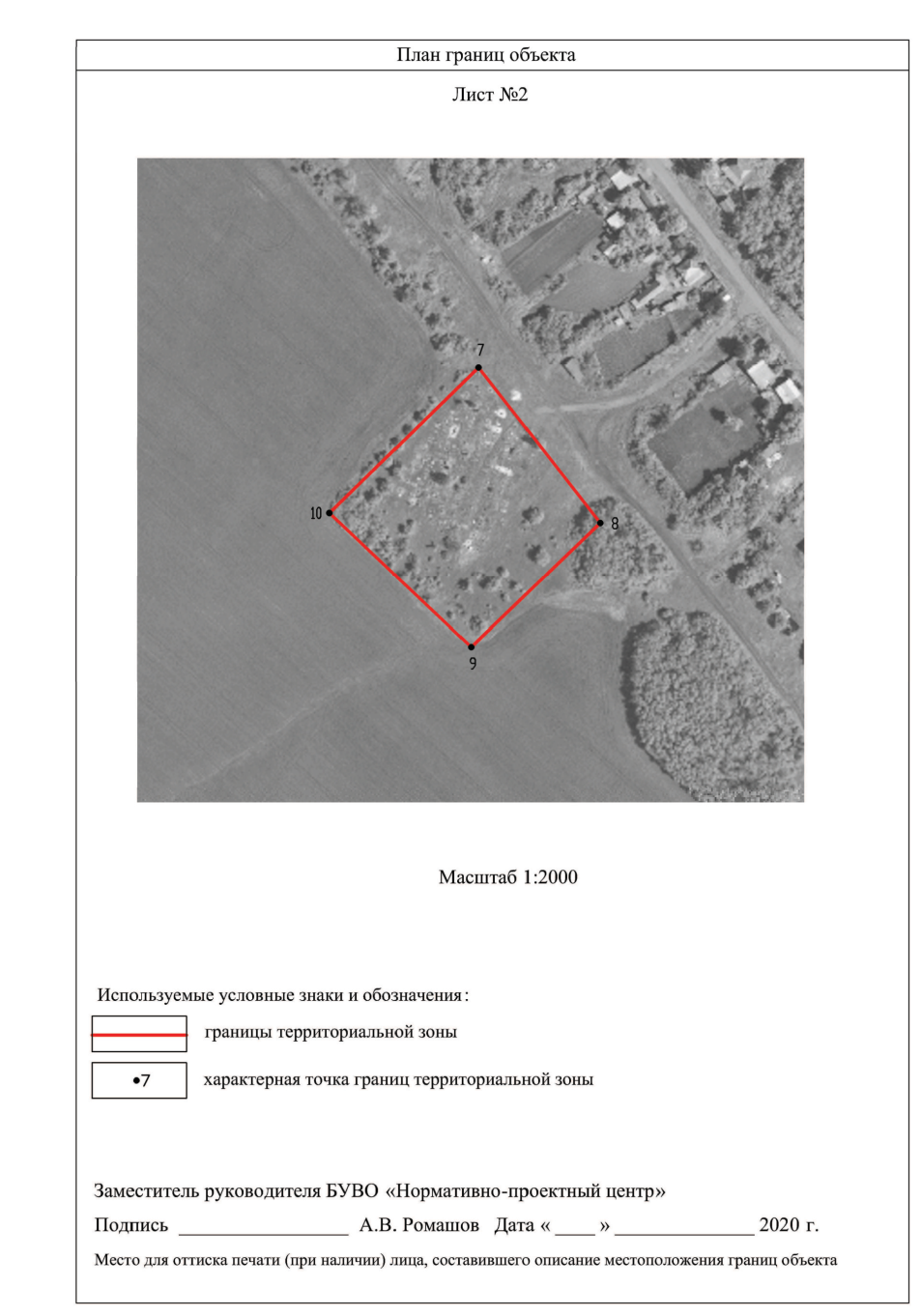 Приложениек постановлению главыНовокалитвенского сельского поселения № 5 от 23.12.2020г.ПорядокНаправления предложений заинтересованных лиц в комиссию по подготовке и проведению публичных слушаний по проекту приказа  департамента архитектуры и градостроительства Воронежской области «Об утверждении правил землепользования и застройки Новокалитвенского сельского поселения Россошанского муниципального района Воронежской области».    1.  С момента обнародования оповещения о начале  публичных слушаний по проекту приказа департамента архитектуры и градостроительства Воронежской области «Об утверждении  правил землепользования и застройки Новокалитвенского  сельского поселения Россошанского муниципального района Воронежской области»  (далее – проект правил землепользования и застройки), в течение установленного срока, заинтересованные лица вправе направлять в комиссию по подготовке и проведению публичных слушаний по проекту приказа департамента архитектуры и градостроительства Воронежской области «Об утверждении  правил землепользования и застройки Новокалитвенского  сельского поселения Россошанского муниципального района Воронежской области» (далее – Комиссия) свои предложения.  - Предложения по проекту правил землепользования и застройки направляется по почте с пометкой «В комиссию по подготовке и проведению публичных слушаний» по адресу: 396635 Воронежская область, Россошанский район, с. Новая Калитва, пер. Советский, д 2 или по электронной почте на адрес nkalitva_adm@mail.ru  в срок до 16.11.2020 года  2. Предложения по проекту правил землепользования и застройки должны быть за подписью юридического лица или гражданина, изложившего  с указанием  обратного адреса и даты подготовки предложений.   3. Предложения по проекту правил землепользования и застройки могут содержать любые материалы (как на бумажных, так и магнитных носителях). Направленные материалы,  возврату не подлежат).   4.Предложения по проекту правил землепользования и застройки, поступившие в Комиссию после истечения установленного срока, неподписанные предложения, а также предложения, не имеющие отношения к подготовке проекта правил землепользования и застройки, Комиссией не рассматриваются.   5. Жители Новокалитвенского сельского поселения Россошанского муниципального района Воронежской области, представители общественных объединений, организаций независимо от форм собственности, органов государственной власти, органов местного самоуправления и иные заинтересованные лица, в том числе направившие предложения по проекту правил землепользования и застройки, вправе участвовать в обсуждении проекта на публичных слушаниях.    № п/пНаименование объекта культурного наследияСведения о границах территории объекта культурногонаследияСведения о границах защитной зоны объекта культурного наследияСведения о границах зоны охраны объекта культурного наследияМельницаНе установленаУстановлена приказом управления по охране объектов культурного наследия Воронежской области от 28.11.2019№ 71-01-07/326 «Обутверждении графического описания местоположения границ (с перечнем координат характерных точек этих границ) защитных зон объектов культурногонаследия, расположенных на территорииВоронежской области» (далее – приказ от 28.11.2019№ 71-01-07/326)Не установлена2.Школа земскаяНе установленаУстановлена приказом от 28.11.2019№ 71-01-07/326Не установлена3.Братская	могила№ 192Не установленаУстановлена приказом от 28.11.2019№ 71-01-07/326Не установленаНаименование территориальной зоныКодовое обозначение территориальной зоныЖилые зоныЖилые зоныЗона застройки индивидуальными жилыми домамиЖ1Общественно-деловые зоныОбщественно-деловые зоныОбщественно-деловая зонаОДПроизводственные и коммунально-складские зоныПроизводственные и коммунально-складские зоныПроизводственная зонаП1Зоны инженерной и транспортной инфраструктурыЗоны инженерной и транспортной инфраструктурыЗона улиц, дорог, инженерной и транспортной инфраструктурыИТ1Зоны сельскохозяйственного использованияЗоны сельскохозяйственного использованияЗона сельскохозяйственного использования в границах населенных пунктовСХ1Зона сельскохозяйственного производстваСХ2Зона животноводстваСХ3Зоны рекреационного назначенияЗоны рекреационного назначенияЗона рекреационного назначения - объектов отдыхаР1Зоны специального назначенияЗоны специального назначенияЗона ритуальных объектовСН1Наименование территориальной зоныКодовое обозначение территориальной зоныЖилые зоныЖилые зоныЗона застройки индивидуальными жилыми домами села НоваяКалитваЖ1/1Зона застройки индивидуальными жилыми домами хутораГолубая КриницаЖ1/2Зона застройки индивидуальными жилыми домами села ИвановкаЖ1/3Зона застройки индивидуальными жилыми домами хутораЛещенковоЖ1/4Зона застройки индивидуальными жилыми домами хутора Новая МельницаЖ1/5Зона застройки индивидуальными жилыми домами хутораПодорожныйЖ1/6Зона застройки индивидуальными жилыми домами села СтеценковоЖ1/7Зона застройки индивидуальными жилыми домами села ЦапковоЖ1/8Общественно-деловые зоныОбщественно-деловые зоныОбщественно-деловая зона села Новая КалитваОД/1Общественно-деловая зона села ИвановкаОД/3Общественно-деловая зона села СтеценковоОД/7Общественно-деловая зона села ЦапковоОД/8Производственные и коммунально-складские зоныПроизводственные и коммунально-складские зоныПроизводственная зона села Новая КалитваП1/1Зоны инженерной и транспортной инфраструктурыЗоны инженерной и транспортной инфраструктурыЗона улиц, дорог, инженерной и транспортной инфраструктурысела Новая КалитваИТ1/1Наименование территориальной зоныКодовое обозначение территориальной зоныЗона улиц, дорог, инженерной и транспортной инфраструктурыхутора Голубая КриницаИТ1/2Зона улиц, дорог, инженерной и транспортной инфраструктуры села ИвановкаИТ1/3Зона улиц, дорог, инженерной и транспортной инфраструктуры хутора Новая МельницаИТ1/5Зона улиц, дорог, инженерной и транспортной инфраструктурысела СтеценковоИТ1/7Зона улиц, дорог, инженерной и транспортной инфраструктурысела ЦапковоИТ1/8Зона улиц, дорог, инженерной и транспортной инфраструктурыза границами населенных пунктовИТ1Зоны сельскохозяйственного использованияЗоны сельскохозяйственного использованияЗона сельскохозяйственного использования в границах населенного пункта села Новая КалитваСХ1/1Зона сельскохозяйственного использования в границах населенного пункта хутора Голубая КриницаСХ1/2Зона сельскохозяйственного использования в границах населенного пункта села ИвановкаСХ1/3Зона сельскохозяйственного использования в границах населенного пункта хутора Новая МельницаСХ1/5Зона сельскохозяйственного использования в границах населенного пункта села СтеценковоСХ1/7Зона сельскохозяйственного использования в границах населенного пункта села ЦапковоСХ1/8Зона сельскохозяйственного производства села Новая КалитваСХ2/1Зона сельскохозяйственного производства села ИвановкаСХ2/3Зона сельскохозяйственного производства села СтеценковоСХ2/7Зона сельскохозяйственного производства села ЦапковоСХ2/8Зона сельскохозяйственного производства за границаминаселенных пунктовСХ2Зона животноводства за границами населенных пунктовСХ3Зоны рекреационного назначенияЗоны рекреационного назначенияЗона рекреационного назначения - объектов отдыха села НоваяКалитваР1/1Зоны специального назначенияЗоны специального назначенияЗона ритуальных объектов села Новая КалитваСН1/1Зона ритуальных объектов села ИвановкаСН1/3Зона ритуальных объектов хутора ЛещенковоСН1/4Зона ритуальных объектов хутора ПодорожныйСН1/6Зона ритуальных объектов села СтеценковоСН1/7Зона ритуальных объектов села ЦапковоСН1/8Зона ритуальных объектов за границами населенных пунктовСН1№ п/пКод ВРИНаименование ВРИПредельные (минимальные и (или) максимальные)размеры земельных участков, втомчисле их площадь, м2Предельные (минимальные и (или) максимальные)размеры земельных участков, втомчисле их площадь, м2Максимальный процент застройки в границахземельного участкаПредельное количество этажей или предельная высота зданий, строений, сооруженийМинимальныеотступы от границ земельных участков в целях определенияместдопустимогоразмещения зданий,строений,сооружений, за пределами которых запрещеностроительство зданий,строений,сооружений№ п/пКод ВРИНаименование ВРИminmaxМаксимальный процент застройки в границахземельного участкаПредельное количество этажей или предельная высота зданий, строений, сооруженийМинимальныеотступы от границ земельных участков в целях определенияместдопустимогоразмещения зданий,строений,сооружений, за пределами которых запрещеностроительство зданий,строений,сооруженийОСНОВНЫЕ ВИДЫ РАЗРЕШЕННОГО ИСПОЛЬЗОВАНИЯ ЗЕМЕЛЬНЫХ УЧАСТКОВ И ОБЪЕКТОВ КАПИТАЛЬНОГО СТРОИТЕЛЬСТВАОСНОВНЫЕ ВИДЫ РАЗРЕШЕННОГО ИСПОЛЬЗОВАНИЯ ЗЕМЕЛЬНЫХ УЧАСТКОВ И ОБЪЕКТОВ КАПИТАЛЬНОГО СТРОИТЕЛЬСТВАОСНОВНЫЕ ВИДЫ РАЗРЕШЕННОГО ИСПОЛЬЗОВАНИЯ ЗЕМЕЛЬНЫХ УЧАСТКОВ И ОБЪЕКТОВ КАПИТАЛЬНОГО СТРОИТЕЛЬСТВАОСНОВНЫЕ ВИДЫ РАЗРЕШЕННОГО ИСПОЛЬЗОВАНИЯ ЗЕМЕЛЬНЫХ УЧАСТКОВ И ОБЪЕКТОВ КАПИТАЛЬНОГО СТРОИТЕЛЬСТВАОСНОВНЫЕ ВИДЫ РАЗРЕШЕННОГО ИСПОЛЬЗОВАНИЯ ЗЕМЕЛЬНЫХ УЧАСТКОВ И ОБЪЕКТОВ КАПИТАЛЬНОГО СТРОИТЕЛЬСТВАОСНОВНЫЕ ВИДЫ РАЗРЕШЕННОГО ИСПОЛЬЗОВАНИЯ ЗЕМЕЛЬНЫХ УЧАСТКОВ И ОБЪЕКТОВ КАПИТАЛЬНОГО СТРОИТЕЛЬСТВАОСНОВНЫЕ ВИДЫ РАЗРЕШЕННОГО ИСПОЛЬЗОВАНИЯ ЗЕМЕЛЬНЫХ УЧАСТКОВ И ОБЪЕКТОВ КАПИТАЛЬНОГО СТРОИТЕЛЬСТВАОСНОВНЫЕ ВИДЫ РАЗРЕШЕННОГО ИСПОЛЬЗОВАНИЯ ЗЕМЕЛЬНЫХ УЧАСТКОВ И ОБЪЕКТОВ КАПИТАЛЬНОГО СТРОИТЕЛЬСТВА12.1Для индивидуальногожилищного строительства400500050%3 этажа3 метра22.3Блокированная жилая застройка80300050%3 этажа3 метра;0 метров – при примыкании к соседнимзданиям32.2Для ведения личного подсобного хозяйства (приусадебныйземельный участок)300500030%3 этажа3 метра41.19Сенокошение600500000%не подлежат установлениюне подлежат установлению51.20Выпас сельскохозяйственныхживотных300500000%не подлежат установлениюне подлежат установлению63.1.1Предоставление коммунальныхуслугне подлежитустановлению5000не подлежат установлениюне подлежат установлениюне подлежат установлению73.1.2Административные здания организаций, обеспечивающих предоставление коммунальныхуслугне подлежат установлениюне подлежат установлению60%3 этажа3 метра83.2.2Оказание социальной помощинаселениюне подлежат установлениюне подлежат установлению60%3 этажа3 метра93.2.3Оказание услуг связине подлежат установлениюне подлежат установлению60%3 этажа3 метра103.4.1Амбулаторно-поликлиническоеобслуживаниене подлежат установлениюне подлежат установлениюне подлежат установлению3 этажа3 метра113.5.1Дошкольное, начальное исреднее общее образованиене подлежат установлениюне подлежат установлениюне подлежат установлению4 этажа3 метра№ п/пКод ВРИНаименование ВРИПредельные (минимальные и (или) максимальные)размеры земельных участков, втомчисле их площадь, м2Предельные (минимальные и (или) максимальные)размеры земельных участков, втомчисле их площадь, м2Максимальный процент застройки в границахземельного участкаПредельное количество этажей или предельная высота зданий, строений, сооруженийМинимальныеотступы от границ земельных участков в целях определенияместдопустимогоразмещения зданий,строений,сооружений, за пределами которых запрещеностроительство зданий,строений,сооружений№ п/пКод ВРИНаименование ВРИminmaxМаксимальный процент застройки в границахземельного участкаПредельное количество этажей или предельная высота зданий, строений, сооруженийМинимальныеотступы от границ земельных участков в целях определенияместдопустимогоразмещения зданий,строений,сооружений, за пределами которых запрещеностроительство зданий,строений,сооружений123.6.2.Парки культуры и отдыхане подлежат установлениюне подлежат установлениюне подлежат установлениюне подлежат установлениюне подлежат установлению135.1.3Площадки для занятий спортомне подлежат установлениюне подлежат установлениюне подлежат установлениюне подлежат установлениюне подлежат установлению149.3Историко-культурнаядеятельностьне подлежат установлениюне подлежат установлениюне подлежат установлениюне подлежат установлениюне подлежат установлению1512.0.1Улично-дорожная сетьне подлежат установлениюне подлежат установлениюне подлежат установлениюне подлежат установлениюне подлежат установлению1612.0.2Благоустройство территориине подлежат установлениюне подлежат установлениюне подлежат установлениюне подлежат установлениюне подлежат установлению1713.1Ведение огородничества10045000%не подлежат установлениюне подлежат установлениюУСЛОВНО РАЗРЕШЕННЫЕ ВИДЫ ИСПОЛЬЗОВАНИЯ ЗЕМЕЛЬНЫХ УЧАСТКОВ И ОБЪЕКТОВ КАПИТАЛЬНОГО СТРОИТЕЛЬСТВАУСЛОВНО РАЗРЕШЕННЫЕ ВИДЫ ИСПОЛЬЗОВАНИЯ ЗЕМЕЛЬНЫХ УЧАСТКОВ И ОБЪЕКТОВ КАПИТАЛЬНОГО СТРОИТЕЛЬСТВАУСЛОВНО РАЗРЕШЕННЫЕ ВИДЫ ИСПОЛЬЗОВАНИЯ ЗЕМЕЛЬНЫХ УЧАСТКОВ И ОБЪЕКТОВ КАПИТАЛЬНОГО СТРОИТЕЛЬСТВАУСЛОВНО РАЗРЕШЕННЫЕ ВИДЫ ИСПОЛЬЗОВАНИЯ ЗЕМЕЛЬНЫХ УЧАСТКОВ И ОБЪЕКТОВ КАПИТАЛЬНОГО СТРОИТЕЛЬСТВАУСЛОВНО РАЗРЕШЕННЫЕ ВИДЫ ИСПОЛЬЗОВАНИЯ ЗЕМЕЛЬНЫХ УЧАСТКОВ И ОБЪЕКТОВ КАПИТАЛЬНОГО СТРОИТЕЛЬСТВАУСЛОВНО РАЗРЕШЕННЫЕ ВИДЫ ИСПОЛЬЗОВАНИЯ ЗЕМЕЛЬНЫХ УЧАСТКОВ И ОБЪЕКТОВ КАПИТАЛЬНОГО СТРОИТЕЛЬСТВАУСЛОВНО РАЗРЕШЕННЫЕ ВИДЫ ИСПОЛЬЗОВАНИЯ ЗЕМЕЛЬНЫХ УЧАСТКОВ И ОБЪЕКТОВ КАПИТАЛЬНОГО СТРОИТЕЛЬСТВАУСЛОВНО РАЗРЕШЕННЫЕ ВИДЫ ИСПОЛЬЗОВАНИЯ ЗЕМЕЛЬНЫХ УЧАСТКОВ И ОБЪЕКТОВ КАПИТАЛЬНОГО СТРОИТЕЛЬСТВА182.1.1Малоэтажная многоквартирная жилая застройка600не подлежит установлению45%4 этажа6 метров192.7.1Хранение автотранспортане подлежат установлениюне подлежат установлениюне подлежат установлениюне подлежат установлениюне подлежат установлению203.3Бытовое обслуживание200500060%3 этажа3 метра213.6.1Объекты культурно-досуговойдеятельности200500060%3 этажа3 метра223.7.1Осуществление религиозныхобрядовне подлежат установлениюне подлежат установлениюне подлежат установлениюне подлежат установлению3 метра233.8.1Государственное управлениене подлежат установлениюне подлежат установлению60%4 этажа3 метра243.10.1Амбулаторное ветеринарноеобслуживание200500060%3 этажа3 метра254.1Деловое управлениене подлежат установлениюне подлежат установлению60%4 этажа3 метра264.4Магазины200500060%3 этажа3 метра274.5Банковская и страховаядеятельностьне подлежат установлениюне подлежат установлению60%3 этажа3 метра284.6Общественное питание200500050%3 этажа3 метра294.7Гостиничное обслуживание600не подлежитустановлению45%4 этажа6 метров304.9Служебные гаражине подлежитустановлению500060%не подлежитустановлению3 метра№ п/пКод ВРИНаименование ВРИПредельные (минимальные и (или) максимальные)размеры земельных участков, втомчисле их площадь, м2Предельные (минимальные и (или) максимальные)размеры земельных участков, втомчисле их площадь, м2Максимальный процент застройки в границахземельного участкаПредельное количество этажей или предельная высота зданий, строений, сооруженийМинимальныеотступы от границ земельных участков в целях определенияместдопустимогоразмещения зданий,строений,сооружений, за пределами которых запрещеностроительство зданий,строений,сооружений№ п/пКод ВРИНаименование ВРИminmaxМаксимальный процент застройки в границахземельного участкаПредельное количество этажей или предельная высота зданий, строений, сооруженийМинимальныеотступы от границ земельных участков в целях определенияместдопустимогоразмещения зданий,строений,сооружений, за пределами которых запрещеностроительство зданий,строений,сооружений315.1.2Обеспечение занятий спортом впомещенияхне подлежат установлениюне подлежат установлению45%не подлежитустановлению3 метра326.4Пищевая промышленностьне подлежит установлению5000не подлежит установлению15 метров3 метра338.3Обеспечение внутреннегоправопорядкане подлежат установлениюне подлежат установлениюне подлежат установлениюне подлежат установлению3 метра3413.2Ведение садоводства600200030%3 этажа3 метра№ п/пКод ВРИНаименование ВРИПредельные (минимальные и (или) максимальные)размеры земельных участков, втомчисле их площадь, м2Предельные (минимальные и (или) максимальные)размеры земельных участков, втомчисле их площадь, м2Максимальный процент застройки в границахземельного участкаПредельное количество этажей или предельная высота зданий, строений, сооруженийМинимальные отступы от границземельных участков в целях определения мест допустимого размещения зданий,строений, сооружений, за пределами которых запрещеностроительство зданий, строений, сооружений№ п/пКод ВРИНаименование ВРИminmaxМаксимальный процент застройки в границахземельного участкаПредельное количество этажей или предельная высота зданий, строений, сооруженийМинимальные отступы от границземельных участков в целях определения мест допустимого размещения зданий,строений, сооружений, за пределами которых запрещеностроительство зданий, строений, сооруженийОСНОВНЫЕ ВИДЫ РАЗРЕШЕННОГО ИСПОЛЬЗОВАНИЯ ЗЕМЕЛЬНЫХ УЧАСТКОВ И ОБЪЕКТОВ КАПИТАЛЬНОГО СТРОИТЕЛЬСТВАОСНОВНЫЕ ВИДЫ РАЗРЕШЕННОГО ИСПОЛЬЗОВАНИЯ ЗЕМЕЛЬНЫХ УЧАСТКОВ И ОБЪЕКТОВ КАПИТАЛЬНОГО СТРОИТЕЛЬСТВАОСНОВНЫЕ ВИДЫ РАЗРЕШЕННОГО ИСПОЛЬЗОВАНИЯ ЗЕМЕЛЬНЫХ УЧАСТКОВ И ОБЪЕКТОВ КАПИТАЛЬНОГО СТРОИТЕЛЬСТВАОСНОВНЫЕ ВИДЫ РАЗРЕШЕННОГО ИСПОЛЬЗОВАНИЯ ЗЕМЕЛЬНЫХ УЧАСТКОВ И ОБЪЕКТОВ КАПИТАЛЬНОГО СТРОИТЕЛЬСТВАОСНОВНЫЕ ВИДЫ РАЗРЕШЕННОГО ИСПОЛЬЗОВАНИЯ ЗЕМЕЛЬНЫХ УЧАСТКОВ И ОБЪЕКТОВ КАПИТАЛЬНОГО СТРОИТЕЛЬСТВАОСНОВНЫЕ ВИДЫ РАЗРЕШЕННОГО ИСПОЛЬЗОВАНИЯ ЗЕМЕЛЬНЫХ УЧАСТКОВ И ОБЪЕКТОВ КАПИТАЛЬНОГО СТРОИТЕЛЬСТВАОСНОВНЫЕ ВИДЫ РАЗРЕШЕННОГО ИСПОЛЬЗОВАНИЯ ЗЕМЕЛЬНЫХ УЧАСТКОВ И ОБЪЕКТОВ КАПИТАЛЬНОГО СТРОИТЕЛЬСТВАОСНОВНЫЕ ВИДЫ РАЗРЕШЕННОГО ИСПОЛЬЗОВАНИЯ ЗЕМЕЛЬНЫХ УЧАСТКОВ И ОБЪЕКТОВ КАПИТАЛЬНОГО СТРОИТЕЛЬСТВА13.1.1Предоставление коммунальныхуслугне подлежитустановлению5000не подлежат установлениюне подлежат установлениюне подлежат установлению23.1.2Административные зданияне подлежат установлениюне подлежат установлению60%не подлежит установлению3 метра№ п/пКод ВРИНаименование ВРИПредельные (минимальные и (или) максимальные)размеры земельных участков, втомчисле их площадь, м2Предельные (минимальные и (или) максимальные)размеры земельных участков, втомчисле их площадь, м2Максимальный процент застройки в границахземельного участкаПредельное количество этажей или предельная высота зданий, строений, сооруженийМинимальные отступы от границземельных участков в целях определения мест допустимого размещения зданий,строений, сооружений, за пределами которых запрещеностроительство зданий, строений, сооружений№ п/пКод ВРИНаименование ВРИminmaxМаксимальный процент застройки в границахземельного участкаПредельное количество этажей или предельная высота зданий, строений, сооруженийМинимальные отступы от границземельных участков в целях определения мест допустимого размещения зданий,строений, сооружений, за пределами которых запрещеностроительство зданий, строений, сооруженийорганизаций, обеспечивающихпредоставление коммунальных услуг33.2.2Оказание социальной помощинаселениюне подлежат установлениюне подлежат установлению60%не подлежит установлению6 метров43.2.3Оказание услуг связине подлежат установлениюне подлежат установлению60%не подлежит установлению6 метров53.3Бытовое обслуживание200не подлежитустановлению60%не подлежит установлению6 метров63.4.1Амбулаторно-поликлиническоеобслуживаниене подлежат установлениюне подлежат установлениюне подлежат установлениюне подлежит установлению6 метров73.4.2Стационарное медицинскоеобслуживаниене подлежат установлениюне подлежат установлению45%не подлежит установлению6 метров83.5.1Дошкольное, начальное и среднееобщее образованиене подлежат установлениюне подлежат установлениюне подлежат установлению4 этажа6 метров93.6.1Объекты культурно-досуговойдеятельностине подлежат установлениюне подлежат установлению60%не подлежит установлению6 метров103.6.2.Парки культуры и отдыхане подлежат установлениюне подлежат установлениюне подлежат установлениюне подлежат установлениюне подлежат установлению113.7.1Осуществление религиозныхобрядовне подлежат установлениюне подлежат установлениюне подлежат установлениюне подлежат установлению6 метров123.7.2Религиозное управление иобразованиене подлежат установлениюне подлежат установлениюне подлежат установлениюне подлежат установлению6 метров133.8.1Государственное управлениене подлежат установлениюне подлежат установлению60%не подлежит установлению6 метров143.10.1Амбулаторное ветеринарноеобслуживаниене подлежат установлениюне подлежат установлению60%3 этажа3 метра154.3Рынкине подлежат установлениюне подлежат установлению45%не подлежит установлению6 метров164.4Магазины200не подлежитустановлению60%не подлежит установлению3 метра174.5Банковская и страховаядеятельностьне подлежат установлениюне подлежат установлению60%не подлежит установлению6 метров184.6Общественное питание400не подлежит50%не подлежит установлению6 метров№ п/пКод ВРИНаименование ВРИПредельные (минимальные и (или) максимальные)размеры земельных участков, втомчисле их площадь, м2Предельные (минимальные и (или) максимальные)размеры земельных участков, втомчисле их площадь, м2Максимальный процент застройки в границахземельного участкаПредельное количество этажей или предельная высота зданий, строений, сооруженийМинимальные отступы от границземельных участков в целях определения мест допустимого размещения зданий,строений, сооружений, за пределами которых запрещеностроительство зданий, строений, сооружений№ п/пКод ВРИНаименование ВРИminmaxМаксимальный процент застройки в границахземельного участкаПредельное количество этажей или предельная высота зданий, строений, сооруженийМинимальные отступы от границземельных участков в целях определения мест допустимого размещения зданий,строений, сооружений, за пределами которых запрещеностроительство зданий, строений, сооруженийустановлению194.7Гостиничное обслуживание600не подлежитустановлению45%не подлежит установлению6 метров204.9Служебные гаражине подлежат установлениюне подлежат установлениюне подлежат установлениюне подлежат установлению3 метра215.1.2Обеспечение занятий спортом в помещенияхне подлежат установлениюне подлежат установлению45%не подлежит установлению6 метров225.1.3Площадки для занятий спортомне подлежат установлениюне подлежат установлениюне подлежат установлениюне подлежат установлениюне подлежат установлению235.1.4Оборудованные площадки длязанятий спортомне подлежат установлениюне подлежат установлениюне подлежат установлениюне подлежат установлению3 метра248.3Обеспечение внутреннегоправопорядкане подлежат установлениюне подлежат установлениюне подлежат установлениюне подлежат установлению3 метра259.3Историко-культурнаядеятельностьне подлежат установлениюне подлежат установлениюне подлежат установлениюне подлежат установлениюне подлежат установлению2612.0.1Улично-дорожная сетьне подлежат установлениюне подлежат установлениюне подлежат установлениюне подлежат установлениюне подлежат установлению2712.0.2Благоустройство территориине подлежат установлениюне подлежат установлениюне подлежат установлениюне подлежат установлениюне подлежат установлениюУСЛОВНО РАЗРЕШЕННЫЕ ВИДЫ ИСПОЛЬЗОВАНИЯ ЗЕМЕЛЬНЫХ УЧАСТКОВ И ОБЪЕКТОВ КАПИТАЛЬНОГО СТРОИТЕЛЬСТВАУСЛОВНО РАЗРЕШЕННЫЕ ВИДЫ ИСПОЛЬЗОВАНИЯ ЗЕМЕЛЬНЫХ УЧАСТКОВ И ОБЪЕКТОВ КАПИТАЛЬНОГО СТРОИТЕЛЬСТВАУСЛОВНО РАЗРЕШЕННЫЕ ВИДЫ ИСПОЛЬЗОВАНИЯ ЗЕМЕЛЬНЫХ УЧАСТКОВ И ОБЪЕКТОВ КАПИТАЛЬНОГО СТРОИТЕЛЬСТВАУСЛОВНО РАЗРЕШЕННЫЕ ВИДЫ ИСПОЛЬЗОВАНИЯ ЗЕМЕЛЬНЫХ УЧАСТКОВ И ОБЪЕКТОВ КАПИТАЛЬНОГО СТРОИТЕЛЬСТВАУСЛОВНО РАЗРЕШЕННЫЕ ВИДЫ ИСПОЛЬЗОВАНИЯ ЗЕМЕЛЬНЫХ УЧАСТКОВ И ОБЪЕКТОВ КАПИТАЛЬНОГО СТРОИТЕЛЬСТВАУСЛОВНО РАЗРЕШЕННЫЕ ВИДЫ ИСПОЛЬЗОВАНИЯ ЗЕМЕЛЬНЫХ УЧАСТКОВ И ОБЪЕКТОВ КАПИТАЛЬНОГО СТРОИТЕЛЬСТВАУСЛОВНО РАЗРЕШЕННЫЕ ВИДЫ ИСПОЛЬЗОВАНИЯ ЗЕМЕЛЬНЫХ УЧАСТКОВ И ОБЪЕКТОВ КАПИТАЛЬНОГО СТРОИТЕЛЬСТВАУСЛОВНО РАЗРЕШЕННЫЕ ВИДЫ ИСПОЛЬЗОВАНИЯ ЗЕМЕЛЬНЫХ УЧАСТКОВ И ОБЪЕКТОВ КАПИТАЛЬНОГО СТРОИТЕЛЬСТВА282.1Для индивидуального жилищногостроительства300100050%3 этажа3 метра292.2Для ведения личного подсобного хозяйства (приусадебныйземельный участок)300500040%3 этажа3 метра302.3Блокированная жилая застройка80300050%3этажа3 метра;0 метров – при примыкании к соседнимзданиям314.9.1.3Автомобильные мойкине подлежат установлениюне подлежат установлениюне подлежат установлению1 этаж3 метра326.4Пищевая промышленность400500050%15 метров3 метра№ п/пКод ВРИНаименование ВРИПредельные (минимальные и (или) максимальные)размеры земельных участков, втомчисле их площадь, м2Предельные (минимальные и (или) максимальные)размеры земельных участков, втомчисле их площадь, м2Максимальный процент застройки в границахземельного участкаПредельное количество этажей или предельная высота зданий, строений, сооруженийМинимальные отступы от границземельных участков в целях определения мест допустимого размещения зданий,строений, сооружений, за пределами которых запрещеностроительство зданий, строений, сооружений№ п/пКод ВРИНаименование ВРИminmaxМаксимальный процент застройки в границахземельного участкаПредельное количество этажей или предельная высота зданий, строений, сооруженийМинимальные отступы от границземельных участков в целях определения мест допустимого размещения зданий,строений, сооружений, за пределами которых запрещеностроительство зданий, строений, сооруженийОСНОВНЫЕ ВИДЫ РАЗРЕШЕННОГО ИСПОЛЬЗОВАНИЯ ЗЕМЕЛЬНЫХ УЧАСТКОВ И ОБЪЕКТОВ КАПИТАЛЬНОГО СТРОИТЕЛЬСТВАОСНОВНЫЕ ВИДЫ РАЗРЕШЕННОГО ИСПОЛЬЗОВАНИЯ ЗЕМЕЛЬНЫХ УЧАСТКОВ И ОБЪЕКТОВ КАПИТАЛЬНОГО СТРОИТЕЛЬСТВАОСНОВНЫЕ ВИДЫ РАЗРЕШЕННОГО ИСПОЛЬЗОВАНИЯ ЗЕМЕЛЬНЫХ УЧАСТКОВ И ОБЪЕКТОВ КАПИТАЛЬНОГО СТРОИТЕЛЬСТВАОСНОВНЫЕ ВИДЫ РАЗРЕШЕННОГО ИСПОЛЬЗОВАНИЯ ЗЕМЕЛЬНЫХ УЧАСТКОВ И ОБЪЕКТОВ КАПИТАЛЬНОГО СТРОИТЕЛЬСТВАОСНОВНЫЕ ВИДЫ РАЗРЕШЕННОГО ИСПОЛЬЗОВАНИЯ ЗЕМЕЛЬНЫХ УЧАСТКОВ И ОБЪЕКТОВ КАПИТАЛЬНОГО СТРОИТЕЛЬСТВАОСНОВНЫЕ ВИДЫ РАЗРЕШЕННОГО ИСПОЛЬЗОВАНИЯ ЗЕМЕЛЬНЫХ УЧАСТКОВ И ОБЪЕКТОВ КАПИТАЛЬНОГО СТРОИТЕЛЬСТВАОСНОВНЫЕ ВИДЫ РАЗРЕШЕННОГО ИСПОЛЬЗОВАНИЯ ЗЕМЕЛЬНЫХ УЧАСТКОВ И ОБЪЕКТОВ КАПИТАЛЬНОГО СТРОИТЕЛЬСТВАОСНОВНЫЕ ВИДЫ РАЗРЕШЕННОГО ИСПОЛЬЗОВАНИЯ ЗЕМЕЛЬНЫХ УЧАСТКОВ И ОБЪЕКТОВ КАПИТАЛЬНОГО СТРОИТЕЛЬСТВА11.15Хранение и переработкасельскохозяйственной продукциине подлежат установлениюне подлежат установлениюне подлежат установлениюне подлежат установлению3 метра21.18Обеспечениесельскохозяйственного производстване подлежат установлениюне подлежат установлениюне подлежат установлениюне подлежат установлению3 метра33.1Коммунальное обслуживаниене подлежат установлениюне подлежат установлениюне подлежат установлениюне подлежат установлениюне подлежат установлению46.4Пищевая промышленностьне подлежат установлениюне подлежат установлениюне подлежат установлениюне подлежат установлению3 метра56.8Связьне подлежат установлениюне подлежат установлениюне подлежат установлениюне подлежат установлению3 метра63.3Бытовое обслуживание200не подлежитустановлению60%не подлежит установлению3 метра74.4Магазины200не подлежитустановлению50%не подлежит установлению3 метра84.6Общественное питание400не подлежитустановлению50%не подлежит установлению3 метра98.3Обеспечение внутреннегоправопорядкане подлежат установлениюне подлежат установлениюне подлежат установлениюне подлежат установлению3 метра1012.0.1Улично-дорожная сетьне подлежат установлениюне подлежат установлениюне подлежат установлениюне подлежат установлениюне подлежат установлению1112.0.2Благоустройство территориине подлежат установлениюне подлежат установлениюне подлежат установлениюне подлежат установлениюне подлежат установлениюУСЛОВНО РАЗРЕШЕННЫЕ ВИДЫ ИСПОЛЬЗОВАНИЯ ЗЕМЕЛЬНЫХ УЧАСТКОВ И ОБЪЕКТОВ КАПИТАЛЬНОГО СТРОИТЕЛЬСТВАУСЛОВНО РАЗРЕШЕННЫЕ ВИДЫ ИСПОЛЬЗОВАНИЯ ЗЕМЕЛЬНЫХ УЧАСТКОВ И ОБЪЕКТОВ КАПИТАЛЬНОГО СТРОИТЕЛЬСТВАУСЛОВНО РАЗРЕШЕННЫЕ ВИДЫ ИСПОЛЬЗОВАНИЯ ЗЕМЕЛЬНЫХ УЧАСТКОВ И ОБЪЕКТОВ КАПИТАЛЬНОГО СТРОИТЕЛЬСТВАУСЛОВНО РАЗРЕШЕННЫЕ ВИДЫ ИСПОЛЬЗОВАНИЯ ЗЕМЕЛЬНЫХ УЧАСТКОВ И ОБЪЕКТОВ КАПИТАЛЬНОГО СТРОИТЕЛЬСТВАУСЛОВНО РАЗРЕШЕННЫЕ ВИДЫ ИСПОЛЬЗОВАНИЯ ЗЕМЕЛЬНЫХ УЧАСТКОВ И ОБЪЕКТОВ КАПИТАЛЬНОГО СТРОИТЕЛЬСТВАУСЛОВНО РАЗРЕШЕННЫЕ ВИДЫ ИСПОЛЬЗОВАНИЯ ЗЕМЕЛЬНЫХ УЧАСТКОВ И ОБЪЕКТОВ КАПИТАЛЬНОГО СТРОИТЕЛЬСТВАУСЛОВНО РАЗРЕШЕННЫЕ ВИДЫ ИСПОЛЬЗОВАНИЯ ЗЕМЕЛЬНЫХ УЧАСТКОВ И ОБЪЕКТОВ КАПИТАЛЬНОГО СТРОИТЕЛЬСТВАУСЛОВНО РАЗРЕШЕННЫЕ ВИДЫ ИСПОЛЬЗОВАНИЯ ЗЕМЕЛЬНЫХ УЧАСТКОВ И ОБЪЕКТОВ КАПИТАЛЬНОГО СТРОИТЕЛЬСТВА125.1.2Обеспечение занятий спортом впомещенияхне подлежат установлениюне подлежат установлению45%не подлежит установлению3 метра№ п/пКод ВРИНаименование ВРИПредельные (минимальные и (или) максимальные)размеры земельных участков, втомчисле их площадь, м2Предельные (минимальные и (или) максимальные)размеры земельных участков, втомчисле их площадь, м2Максимальный процент застройки в границахземельного участкаПредельное количество этажей или предельная высота зданий, строений, сооруженийМинимальные отступы от границземельных участков в целях определения мест допустимого размещения зданий,строений, сооружений, за пределами которых запрещеностроительство зданий, строений, сооружений№ п/пКод ВРИНаименование ВРИminmaxМаксимальный процент застройки в границахземельного участкаПредельное количество этажей или предельная высота зданий, строений, сооруженийМинимальные отступы от границземельных участков в целях определения мест допустимого размещения зданий,строений, сооружений, за пределами которых запрещеностроительство зданий, строений, сооружений133.4.1Амбулаторно-поликлиническоеобслуживаниене подлежат установлениюне подлежат установлениюне подлежат установлению3 этажа3 метра№ п/пКод ВРИНаименование ВРИПредельные (минимальные и (или) максимальные)размеры земельных участков, втомчисле их площадь, м2Предельные (минимальные и (или) максимальные)размеры земельных участков, втомчисле их площадь, м2Максимальный процент застройки в границахземельного участкаПредельное количество этажей или предельная высота зданий, строений, сооруженийМинимальные отступы от границземельных участков в целях определения мест допустимого размещения зданий,строений, сооружений, за пределами которых запрещеностроительство зданий, строений, сооружений№ п/пКод ВРИНаименование ВРИminmaxМаксимальный процент застройки в границахземельного участкаПредельное количество этажей или предельная высота зданий, строений, сооруженийМинимальные отступы от границземельных участков в целях определения мест допустимого размещения зданий,строений, сооружений, за пределами которых запрещеностроительство зданий, строений, сооруженийОСНОВНЫЕ ВИДЫ РАЗРЕШЕННОГО ИСПОЛЬЗОВАНИЯ ЗЕМЕЛЬНЫХ УЧАСТКОВ И ОБЪЕКТОВ КАПИТАЛЬНОГО СТРОИТЕЛЬСТВАОСНОВНЫЕ ВИДЫ РАЗРЕШЕННОГО ИСПОЛЬЗОВАНИЯ ЗЕМЕЛЬНЫХ УЧАСТКОВ И ОБЪЕКТОВ КАПИТАЛЬНОГО СТРОИТЕЛЬСТВАОСНОВНЫЕ ВИДЫ РАЗРЕШЕННОГО ИСПОЛЬЗОВАНИЯ ЗЕМЕЛЬНЫХ УЧАСТКОВ И ОБЪЕКТОВ КАПИТАЛЬНОГО СТРОИТЕЛЬСТВАОСНОВНЫЕ ВИДЫ РАЗРЕШЕННОГО ИСПОЛЬЗОВАНИЯ ЗЕМЕЛЬНЫХ УЧАСТКОВ И ОБЪЕКТОВ КАПИТАЛЬНОГО СТРОИТЕЛЬСТВАОСНОВНЫЕ ВИДЫ РАЗРЕШЕННОГО ИСПОЛЬЗОВАНИЯ ЗЕМЕЛЬНЫХ УЧАСТКОВ И ОБЪЕКТОВ КАПИТАЛЬНОГО СТРОИТЕЛЬСТВАОСНОВНЫЕ ВИДЫ РАЗРЕШЕННОГО ИСПОЛЬЗОВАНИЯ ЗЕМЕЛЬНЫХ УЧАСТКОВ И ОБЪЕКТОВ КАПИТАЛЬНОГО СТРОИТЕЛЬСТВАОСНОВНЫЕ ВИДЫ РАЗРЕШЕННОГО ИСПОЛЬЗОВАНИЯ ЗЕМЕЛЬНЫХ УЧАСТКОВ И ОБЪЕКТОВ КАПИТАЛЬНОГО СТРОИТЕЛЬСТВАОСНОВНЫЕ ВИДЫ РАЗРЕШЕННОГО ИСПОЛЬЗОВАНИЯ ЗЕМЕЛЬНЫХ УЧАСТКОВ И ОБЪЕКТОВ КАПИТАЛЬНОГО СТРОИТЕЛЬСТВА17.2.1Размещение автомобильныхдорогне подлежат установлениюне подлежат установлениюне подлежат установлениюне подлежат установлениюне подлежат установлению27.2.2Обслуживание перевозокпассажировне подлежат установлениюне подлежат установлениюне подлежат установлениюне подлежат установлению3 метра37.2.3Стоянки транспорта общегопользованияне подлежат установлениюне подлежат установлениюне подлежат установлениюне подлежат установлениюне подлежат установлению43.1.1Предоставление коммунальныхуслугне подлежат установлениюне подлежат установлениюне подлежат установлениюне подлежат установлениюне подлежат установлению№ п/пКод ВРИНаименование ВРИПредельные (минимальные и (или) максимальные)размеры земельных участков, втомчисле их площадь, м2Предельные (минимальные и (или) максимальные)размеры земельных участков, втомчисле их площадь, м2Максимальный процент застройки в границахземельного участкаПредельное количество этажей или предельная высота зданий, строений, сооруженийМинимальные отступы от границземельных участков в целях определения мест допустимого размещения зданий,строений, сооружений, за пределами которых запрещеностроительство зданий, строений, сооружений№ п/пКод ВРИНаименование ВРИminmaxМаксимальный процент застройки в границахземельного участкаПредельное количество этажей или предельная высота зданий, строений, сооруженийМинимальные отступы от границземельных участков в целях определения мест допустимого размещения зданий,строений, сооружений, за пределами которых запрещеностроительство зданий, строений, сооружений512.0.1Улично-дорожная сетьне подлежат установлениюне подлежат установлениюне подлежат установлениюне подлежат установлениюне подлежат установлению612.0.2Благоустройство территориине подлежат установлениюне подлежат установлениюне подлежат установлениюне подлежат установлениюне подлежат установлениюУСЛОВНО РАЗРЕШЕННЫЕ ВИДЫ ИСПОЛЬЗОВАНИЯ ЗЕМЕЛЬНЫХ УЧАСТКОВ И ОБЪЕКТОВ КАПИТАЛЬНОГО СТРОИТЕЛЬСТВАУСЛОВНО РАЗРЕШЕННЫЕ ВИДЫ ИСПОЛЬЗОВАНИЯ ЗЕМЕЛЬНЫХ УЧАСТКОВ И ОБЪЕКТОВ КАПИТАЛЬНОГО СТРОИТЕЛЬСТВАУСЛОВНО РАЗРЕШЕННЫЕ ВИДЫ ИСПОЛЬЗОВАНИЯ ЗЕМЕЛЬНЫХ УЧАСТКОВ И ОБЪЕКТОВ КАПИТАЛЬНОГО СТРОИТЕЛЬСТВАУСЛОВНО РАЗРЕШЕННЫЕ ВИДЫ ИСПОЛЬЗОВАНИЯ ЗЕМЕЛЬНЫХ УЧАСТКОВ И ОБЪЕКТОВ КАПИТАЛЬНОГО СТРОИТЕЛЬСТВАУСЛОВНО РАЗРЕШЕННЫЕ ВИДЫ ИСПОЛЬЗОВАНИЯ ЗЕМЕЛЬНЫХ УЧАСТКОВ И ОБЪЕКТОВ КАПИТАЛЬНОГО СТРОИТЕЛЬСТВАУСЛОВНО РАЗРЕШЕННЫЕ ВИДЫ ИСПОЛЬЗОВАНИЯ ЗЕМЕЛЬНЫХ УЧАСТКОВ И ОБЪЕКТОВ КАПИТАЛЬНОГО СТРОИТЕЛЬСТВАУСЛОВНО РАЗРЕШЕННЫЕ ВИДЫ ИСПОЛЬЗОВАНИЯ ЗЕМЕЛЬНЫХ УЧАСТКОВ И ОБЪЕКТОВ КАПИТАЛЬНОГО СТРОИТЕЛЬСТВАУСЛОВНО РАЗРЕШЕННЫЕ ВИДЫ ИСПОЛЬЗОВАНИЯ ЗЕМЕЛЬНЫХ УЧАСТКОВ И ОБЪЕКТОВ КАПИТАЛЬНОГО СТРОИТЕЛЬСТВА72.7.1Хранение автотранспортане подлежат установлениюне подлежат установлениюне подлежат установлениюне подлежат установлению1 метр84.9.1Объекты дорожного сервисане подлежат установлениюне подлежат установлениюне подлежат установлениюне подлежат установлению3 метра№ п/пКод ВРИНаименование ВРИПредельные (минимальные и (или) максимальные)размеры земельных участков, втомчисле их площадь, м2Предельные (минимальные и (или) максимальные)размеры земельных участков, втомчисле их площадь, м2Максимальный процент застройки в границахземельного участкаПредельное количество этажей или предельная высота зданий, строений, сооруженийМинимальные отступы от границземельных участков в целях определения мест допустимого размещения зданий,строений, сооружений, за пределами которых запрещеностроительство зданий, строений, сооружений№ п/пКод ВРИНаименование ВРИminmaxМаксимальный процент застройки в границахземельного участкаПредельное количество этажей или предельная высота зданий, строений, сооруженийМинимальные отступы от границземельных участков в целях определения мест допустимого размещения зданий,строений, сооружений, за пределами которых запрещеностроительство зданий, строений, сооруженийОСНОВНЫЕ ВИДЫ РАЗРЕШЕННОГО ИСПОЛЬЗОВАНИЯ ЗЕМЕЛЬНЫХ УЧАСТКОВ И ОБЪЕКТОВ КАПИТАЛЬНОГО СТРОИТЕЛЬСТВАОСНОВНЫЕ ВИДЫ РАЗРЕШЕННОГО ИСПОЛЬЗОВАНИЯ ЗЕМЕЛЬНЫХ УЧАСТКОВ И ОБЪЕКТОВ КАПИТАЛЬНОГО СТРОИТЕЛЬСТВАОСНОВНЫЕ ВИДЫ РАЗРЕШЕННОГО ИСПОЛЬЗОВАНИЯ ЗЕМЕЛЬНЫХ УЧАСТКОВ И ОБЪЕКТОВ КАПИТАЛЬНОГО СТРОИТЕЛЬСТВАОСНОВНЫЕ ВИДЫ РАЗРЕШЕННОГО ИСПОЛЬЗОВАНИЯ ЗЕМЕЛЬНЫХ УЧАСТКОВ И ОБЪЕКТОВ КАПИТАЛЬНОГО СТРОИТЕЛЬСТВАОСНОВНЫЕ ВИДЫ РАЗРЕШЕННОГО ИСПОЛЬЗОВАНИЯ ЗЕМЕЛЬНЫХ УЧАСТКОВ И ОБЪЕКТОВ КАПИТАЛЬНОГО СТРОИТЕЛЬСТВАОСНОВНЫЕ ВИДЫ РАЗРЕШЕННОГО ИСПОЛЬЗОВАНИЯ ЗЕМЕЛЬНЫХ УЧАСТКОВ И ОБЪЕКТОВ КАПИТАЛЬНОГО СТРОИТЕЛЬСТВАОСНОВНЫЕ ВИДЫ РАЗРЕШЕННОГО ИСПОЛЬЗОВАНИЯ ЗЕМЕЛЬНЫХ УЧАСТКОВ И ОБЪЕКТОВ КАПИТАЛЬНОГО СТРОИТЕЛЬСТВАОСНОВНЫЕ ВИДЫ РАЗРЕШЕННОГО ИСПОЛЬЗОВАНИЯ ЗЕМЕЛЬНЫХ УЧАСТКОВ И ОБЪЕКТОВ КАПИТАЛЬНОГО СТРОИТЕЛЬСТВА11.2Выращивание зерновых и иныхсельскохозяйственных культурне подлежат установлениюне подлежат установлениюне подлежат установлениюне подлежат установлениюне подлежат установлению21.3Овощеводствоне подлежат установлениюне подлежат установлениюне подлежат установлениюне подлежат установлениюне подлежат установлению31.4Выращивание тонизирующих,не подлежат установлениюне подлежат установлениюне подлежат установлениюне подлежат установлениюне подлежат установлению№ п/пКод ВРИНаименование ВРИПредельные (минимальные и (или) максимальные)размеры земельных участков, втомчисле их площадь, м2Предельные (минимальные и (или) максимальные)размеры земельных участков, втомчисле их площадь, м2Максимальный процент застройки в границахземельного участкаПредельное количество этажей или предельная высота зданий, строений, сооруженийМинимальные отступы от границземельных участков в целях определения мест допустимого размещения зданий,строений, сооружений, за пределами которых запрещеностроительство зданий, строений, сооружений№ п/пКод ВРИНаименование ВРИminmaxМаксимальный процент застройки в границахземельного участкаПредельное количество этажей или предельная высота зданий, строений, сооруженийМинимальные отступы от границземельных участков в целях определения мест допустимого размещения зданий,строений, сооружений, за пределами которых запрещеностроительство зданий, строений, сооруженийлекарственных, цветочныхкультур41.5Садоводствоне подлежат установлениюне подлежат установлениюне подлежат установлениюне подлежат установлениюне подлежат установлению51.12Пчеловодствоне подлежат установлениюне подлежат установлениюне подлежат установлениюне подлежат установлениюне подлежат установлению61.16Ведение личного подсобного хозяйства на полевых участкахне подлежат установлениюне подлежат установлениюне подлежат установлениюне подлежат установлениюне подлежат установлению71.19Сенокошениене подлежат установлениюне подлежат установлениюне подлежат установлениюне подлежат установлениюне подлежат установлению81.20Выпас сельскохозяйственныхживотныхне подлежат установлениюне подлежат установлениюне подлежат установлениюне подлежат установлениюне подлежат установлению93.1.1Предоставление коммунальныхуслугне подлежат установлениюне подлежат установлениюне подлежат установлениюне подлежат установлениюне подлежат установлению1012.0Земельные участки (территории)общего пользованияне подлежат установлениюне подлежат установлениюне подлежат установлениюне подлежат установлениюне подлежат установлению1113.1Ведение огородничества10045000%не подлежат установлениюне подлежат установлениюУСЛОВНО РАЗРЕШЕННЫЕ ВИДЫ ИСПОЛЬЗОВАНИЯ ЗЕМЕЛЬНЫХ УЧАСТКОВ И ОБЪЕКТОВ КАПИТАЛЬНОГО СТРОИТЕЛЬСТВАУСЛОВНО РАЗРЕШЕННЫЕ ВИДЫ ИСПОЛЬЗОВАНИЯ ЗЕМЕЛЬНЫХ УЧАСТКОВ И ОБЪЕКТОВ КАПИТАЛЬНОГО СТРОИТЕЛЬСТВАУСЛОВНО РАЗРЕШЕННЫЕ ВИДЫ ИСПОЛЬЗОВАНИЯ ЗЕМЕЛЬНЫХ УЧАСТКОВ И ОБЪЕКТОВ КАПИТАЛЬНОГО СТРОИТЕЛЬСТВАУСЛОВНО РАЗРЕШЕННЫЕ ВИДЫ ИСПОЛЬЗОВАНИЯ ЗЕМЕЛЬНЫХ УЧАСТКОВ И ОБЪЕКТОВ КАПИТАЛЬНОГО СТРОИТЕЛЬСТВАУСЛОВНО РАЗРЕШЕННЫЕ ВИДЫ ИСПОЛЬЗОВАНИЯ ЗЕМЕЛЬНЫХ УЧАСТКОВ И ОБЪЕКТОВ КАПИТАЛЬНОГО СТРОИТЕЛЬСТВАУСЛОВНО РАЗРЕШЕННЫЕ ВИДЫ ИСПОЛЬЗОВАНИЯ ЗЕМЕЛЬНЫХ УЧАСТКОВ И ОБЪЕКТОВ КАПИТАЛЬНОГО СТРОИТЕЛЬСТВАУСЛОВНО РАЗРЕШЕННЫЕ ВИДЫ ИСПОЛЬЗОВАНИЯ ЗЕМЕЛЬНЫХ УЧАСТКОВ И ОБЪЕКТОВ КАПИТАЛЬНОГО СТРОИТЕЛЬСТВАУСЛОВНО РАЗРЕШЕННЫЕ ВИДЫ ИСПОЛЬЗОВАНИЯ ЗЕМЕЛЬНЫХ УЧАСТКОВ И ОБЪЕКТОВ КАПИТАЛЬНОГО СТРОИТЕЛЬСТВА121.15Хранение и переработкасельскохозяйственной продукциине подлежат установлениюне подлежат установлениюне подлежат установлениюне подлежат установлению3 метра136.8Связьне подлежат установлениюне подлежат установлениюне подлежат установлениюне подлежат установлению3 метра№ п/пКод ВРИНаименование ВРИПредельные (минимальные и (или) максимальные) размеры земельных участков, в томчисле их площадь, м2Предельные (минимальные и (или) максимальные) размеры земельных участков, в томчисле их площадь, м2Максимальный процент застройки в границахземельного участкаПредельное количество этажей или предельная высота зданий, строений, сооруженийМинимальные отступы от границземельных участков в целях определения мест допустимого размещения зданий,строений, сооружений, за пределами которых запрещеностроительство зданий, строений, сооружений№ п/пКод ВРИНаименование ВРИminmaxМаксимальный процент застройки в границахземельного участкаПредельное количество этажей или предельная высота зданий, строений, сооруженийМинимальные отступы от границземельных участков в целях определения мест допустимого размещения зданий,строений, сооружений, за пределами которых запрещеностроительство зданий, строений, сооруженийОСНОВНЫЕ ВИДЫ РАЗРЕШЕННОГО ИСПОЛЬЗОВАНИЯ ЗЕМЕЛЬНЫХ УЧАСТКОВ И ОБЪЕКТОВ КАПИТАЛЬНОГО СТРОИТЕЛЬСТВАОСНОВНЫЕ ВИДЫ РАЗРЕШЕННОГО ИСПОЛЬЗОВАНИЯ ЗЕМЕЛЬНЫХ УЧАСТКОВ И ОБЪЕКТОВ КАПИТАЛЬНОГО СТРОИТЕЛЬСТВАОСНОВНЫЕ ВИДЫ РАЗРЕШЕННОГО ИСПОЛЬЗОВАНИЯ ЗЕМЕЛЬНЫХ УЧАСТКОВ И ОБЪЕКТОВ КАПИТАЛЬНОГО СТРОИТЕЛЬСТВАОСНОВНЫЕ ВИДЫ РАЗРЕШЕННОГО ИСПОЛЬЗОВАНИЯ ЗЕМЕЛЬНЫХ УЧАСТКОВ И ОБЪЕКТОВ КАПИТАЛЬНОГО СТРОИТЕЛЬСТВАОСНОВНЫЕ ВИДЫ РАЗРЕШЕННОГО ИСПОЛЬЗОВАНИЯ ЗЕМЕЛЬНЫХ УЧАСТКОВ И ОБЪЕКТОВ КАПИТАЛЬНОГО СТРОИТЕЛЬСТВАОСНОВНЫЕ ВИДЫ РАЗРЕШЕННОГО ИСПОЛЬЗОВАНИЯ ЗЕМЕЛЬНЫХ УЧАСТКОВ И ОБЪЕКТОВ КАПИТАЛЬНОГО СТРОИТЕЛЬСТВАОСНОВНЫЕ ВИДЫ РАЗРЕШЕННОГО ИСПОЛЬЗОВАНИЯ ЗЕМЕЛЬНЫХ УЧАСТКОВ И ОБЪЕКТОВ КАПИТАЛЬНОГО СТРОИТЕЛЬСТВАОСНОВНЫЕ ВИДЫ РАЗРЕШЕННОГО ИСПОЛЬЗОВАНИЯ ЗЕМЕЛЬНЫХ УЧАСТКОВ И ОБЪЕКТОВ КАПИТАЛЬНОГО СТРОИТЕЛЬСТВА11.12Пчеловодствоне подлежат установлениюне подлежат установлениюне подлежат установлениюне подлежат установлениюне подлежат установлению21.15Хранение и переработка сельскохозяйственнойпродукциине подлежат установлениюне подлежат установлениюне подлежат установлениюне подлежат установлению3 метра31.16Ведение личного подсобногохозяйства на полевых участкахне подлежат установлениюне подлежат установлениюне подлежат установлениюне подлежат установлениюне подлежат установлению41.18Обеспечениесельскохозяйственного производстване подлежат установлениюне подлежат установлениюне подлежат установлениюне подлежат установлению3 метра53.1.1Предоставление коммунальныхуслугне подлежат установлениюне подлежат установлениюне подлежат установлениюне подлежат установлениюне подлежат установлению64.4Магазиныне подлежитустановлению500050%не подлежит установлению3 метра74.9.1.1Заправка транспортных средствне подлежат установлениюне подлежат установлениюне подлежат установлению1 этаж3 метра88.3Обеспечение внутреннегоправопорядкане подлежат установлениюне подлежат установлениюне подлежат установлениюне подлежат установлению3 метра99.3Историко-культурнаядеятельностьне подлежат установлениюне подлежат установлениюне подлежат установлениюне подлежат установлениюне подлежат установлению1011.1Общее пользование воднымиобъектамине подлежат установлениюне подлежат установлениюне подлежат установлениюне подлежат установлениюне подлежат установлению1112.0Земельные участки(территории) общего пользованияне подлежат установлениюне подлежат установлениюне подлежат установлениюне подлежат установлениюне подлежат установлениюУСЛОВНО РАЗРЕШЕННЫЕ ВИДЫ ИСПОЛЬЗОВАНИЯ ЗЕМЕЛЬНЫХ УЧАСТКОВ И ОБЪЕКТОВ КАПИТАЛЬНОГО СТРОИТЕЛЬСТВАУСЛОВНО РАЗРЕШЕННЫЕ ВИДЫ ИСПОЛЬЗОВАНИЯ ЗЕМЕЛЬНЫХ УЧАСТКОВ И ОБЪЕКТОВ КАПИТАЛЬНОГО СТРОИТЕЛЬСТВАУСЛОВНО РАЗРЕШЕННЫЕ ВИДЫ ИСПОЛЬЗОВАНИЯ ЗЕМЕЛЬНЫХ УЧАСТКОВ И ОБЪЕКТОВ КАПИТАЛЬНОГО СТРОИТЕЛЬСТВАУСЛОВНО РАЗРЕШЕННЫЕ ВИДЫ ИСПОЛЬЗОВАНИЯ ЗЕМЕЛЬНЫХ УЧАСТКОВ И ОБЪЕКТОВ КАПИТАЛЬНОГО СТРОИТЕЛЬСТВАУСЛОВНО РАЗРЕШЕННЫЕ ВИДЫ ИСПОЛЬЗОВАНИЯ ЗЕМЕЛЬНЫХ УЧАСТКОВ И ОБЪЕКТОВ КАПИТАЛЬНОГО СТРОИТЕЛЬСТВАУСЛОВНО РАЗРЕШЕННЫЕ ВИДЫ ИСПОЛЬЗОВАНИЯ ЗЕМЕЛЬНЫХ УЧАСТКОВ И ОБЪЕКТОВ КАПИТАЛЬНОГО СТРОИТЕЛЬСТВАУСЛОВНО РАЗРЕШЕННЫЕ ВИДЫ ИСПОЛЬЗОВАНИЯ ЗЕМЕЛЬНЫХ УЧАСТКОВ И ОБЪЕКТОВ КАПИТАЛЬНОГО СТРОИТЕЛЬСТВАУСЛОВНО РАЗРЕШЕННЫЕ ВИДЫ ИСПОЛЬЗОВАНИЯ ЗЕМЕЛЬНЫХ УЧАСТКОВ И ОБЪЕКТОВ КАПИТАЛЬНОГО СТРОИТЕЛЬСТВА121.7Животноводствоне подлежат установлениюне подлежат установлениюне подлежат установлениюне подлежат установлению3 метра136.4Пищевая промышленностьне подлежат установлениюне подлежат установлениюне подлежат установлениюне подлежат установлению3 метра№ п/пКод ВРИНаименование ВРИПредельные (минимальные и (или) максимальные)размеры земельных участков, втомчисле их площадь, м2Предельные (минимальные и (или) максимальные)размеры земельных участков, втомчисле их площадь, м2Максимальный процент застройки в границахземельного участкаПредельное количество этажей или предельная высота зданий, строений, сооруженийМинимальные отступы от границземельных участков в целях определения мест допустимого размещения зданий,строений, сооружений, за пределами которых запрещеностроительство зданий, строений, сооружений№ п/пКод ВРИНаименование ВРИminmaxМаксимальный процент застройки в границахземельного участкаПредельное количество этажей или предельная высота зданий, строений, сооруженийМинимальные отступы от границземельных участков в целях определения мест допустимого размещения зданий,строений, сооружений, за пределами которых запрещеностроительство зданий, строений, сооруженийОСНОВНЫЕ ВИДЫ РАЗРЕШЕННОГО ИСПОЛЬЗОВАНИЯ ЗЕМЕЛЬНЫХ УЧАСТКОВ И ОБЪЕКТОВ КАПИТАЛЬНОГО СТРОИТЕЛЬСТВАОСНОВНЫЕ ВИДЫ РАЗРЕШЕННОГО ИСПОЛЬЗОВАНИЯ ЗЕМЕЛЬНЫХ УЧАСТКОВ И ОБЪЕКТОВ КАПИТАЛЬНОГО СТРОИТЕЛЬСТВАОСНОВНЫЕ ВИДЫ РАЗРЕШЕННОГО ИСПОЛЬЗОВАНИЯ ЗЕМЕЛЬНЫХ УЧАСТКОВ И ОБЪЕКТОВ КАПИТАЛЬНОГО СТРОИТЕЛЬСТВАОСНОВНЫЕ ВИДЫ РАЗРЕШЕННОГО ИСПОЛЬЗОВАНИЯ ЗЕМЕЛЬНЫХ УЧАСТКОВ И ОБЪЕКТОВ КАПИТАЛЬНОГО СТРОИТЕЛЬСТВАОСНОВНЫЕ ВИДЫ РАЗРЕШЕННОГО ИСПОЛЬЗОВАНИЯ ЗЕМЕЛЬНЫХ УЧАСТКОВ И ОБЪЕКТОВ КАПИТАЛЬНОГО СТРОИТЕЛЬСТВАОСНОВНЫЕ ВИДЫ РАЗРЕШЕННОГО ИСПОЛЬЗОВАНИЯ ЗЕМЕЛЬНЫХ УЧАСТКОВ И ОБЪЕКТОВ КАПИТАЛЬНОГО СТРОИТЕЛЬСТВАОСНОВНЫЕ ВИДЫ РАЗРЕШЕННОГО ИСПОЛЬЗОВАНИЯ ЗЕМЕЛЬНЫХ УЧАСТКОВ И ОБЪЕКТОВ КАПИТАЛЬНОГО СТРОИТЕЛЬСТВАОСНОВНЫЕ ВИДЫ РАЗРЕШЕННОГО ИСПОЛЬЗОВАНИЯ ЗЕМЕЛЬНЫХ УЧАСТКОВ И ОБЪЕКТОВ КАПИТАЛЬНОГО СТРОИТЕЛЬСТВА11.8Скотоводствоне подлежат установлениюне подлежат установлениюне подлежат установлениюне подлежат установлению3 метра21.15Хранение и переработкасельскохозяйственной продукциине подлежат установлениюне подлежат установлениюне подлежат установлениюне подлежат установлению3 метра31.18Обеспечениесельскохозяйственного производстване подлежат установлениюне подлежат установлениюне подлежат установлениюне подлежат установлению3 метра41.19Сенокошениене подлежат установлениюне подлежат установлениюне подлежат установлениюне подлежат установлениюне подлежат установлению51.20Выпас сельскохозяйственных животныхне подлежат установлениюне подлежат установлениюне подлежат установлениюне подлежат установлениюне подлежат установлению63.1.1Предоставление коммунальныхуслугне подлежат установлениюне подлежат установлениюне подлежат установлениюне подлежат установлениюне подлежат установлениюУСЛОВНО РАЗРЕШЕННЫЕ ВИДЫ ИСПОЛЬЗОВАНИЯ ЗЕМЕЛЬНЫХ УЧАСТКОВ И ОБЪЕКТОВ КАПИТАЛЬНОГО СТРОИТЕЛЬСТВАУСЛОВНО РАЗРЕШЕННЫЕ ВИДЫ ИСПОЛЬЗОВАНИЯ ЗЕМЕЛЬНЫХ УЧАСТКОВ И ОБЪЕКТОВ КАПИТАЛЬНОГО СТРОИТЕЛЬСТВАУСЛОВНО РАЗРЕШЕННЫЕ ВИДЫ ИСПОЛЬЗОВАНИЯ ЗЕМЕЛЬНЫХ УЧАСТКОВ И ОБЪЕКТОВ КАПИТАЛЬНОГО СТРОИТЕЛЬСТВАУСЛОВНО РАЗРЕШЕННЫЕ ВИДЫ ИСПОЛЬЗОВАНИЯ ЗЕМЕЛЬНЫХ УЧАСТКОВ И ОБЪЕКТОВ КАПИТАЛЬНОГО СТРОИТЕЛЬСТВАУСЛОВНО РАЗРЕШЕННЫЕ ВИДЫ ИСПОЛЬЗОВАНИЯ ЗЕМЕЛЬНЫХ УЧАСТКОВ И ОБЪЕКТОВ КАПИТАЛЬНОГО СТРОИТЕЛЬСТВАУСЛОВНО РАЗРЕШЕННЫЕ ВИДЫ ИСПОЛЬЗОВАНИЯ ЗЕМЕЛЬНЫХ УЧАСТКОВ И ОБЪЕКТОВ КАПИТАЛЬНОГО СТРОИТЕЛЬСТВАУСЛОВНО РАЗРЕШЕННЫЕ ВИДЫ ИСПОЛЬЗОВАНИЯ ЗЕМЕЛЬНЫХ УЧАСТКОВ И ОБЪЕКТОВ КАПИТАЛЬНОГО СТРОИТЕЛЬСТВАУСЛОВНО РАЗРЕШЕННЫЕ ВИДЫ ИСПОЛЬЗОВАНИЯ ЗЕМЕЛЬНЫХ УЧАСТКОВ И ОБЪЕКТОВ КАПИТАЛЬНОГО СТРОИТЕЛЬСТВА74.9.1.1Заправка транспортных средствне подлежат установлениюне подлежат установлениюне подлежат установлению1 этаж3 метра86.9Складыне подлежат установлениюне подлежат установлению60%не подлежит установлению3 метра96.9.1Складские площадкине подлежат установлениюне подлежат установлениюне подлежат установлениюне подлежат установлениюне подлежат установлению№ п/пКод ВРИНаименование ВРИПредельные (минимальные и (или) максимальные)размеры земельных участков, втомчисле их площадь, м2Предельные (минимальные и (или) максимальные)размеры земельных участков, втомчисле их площадь, м2Максимальный процент застройки в границахземельного участкаПредельное количество этажей или предельная высота зданий, строений, сооруженийМинимальные отступы от границземельных участков в целях определения мест допустимого размещения зданий,строений, сооружений, за пределами которых запрещеностроительство зданий, строений, сооружений№ п/пКод ВРИНаименование ВРИminmaxМаксимальный процент застройки в границахземельного участкаПредельное количество этажей или предельная высота зданий, строений, сооруженийМинимальные отступы от границземельных участков в целях определения мест допустимого размещения зданий,строений, сооружений, за пределами которых запрещеностроительство зданий, строений, сооруженийОСНОВНЫЕ ВИДЫ РАЗРЕШЕННОГО ИСПОЛЬЗОВАНИЯ ЗЕМЕЛЬНЫХ УЧАСТКОВ И ОБЪЕКТОВ КАПИТАЛЬНОГО СТРОИТЕЛЬСТВАОСНОВНЫЕ ВИДЫ РАЗРЕШЕННОГО ИСПОЛЬЗОВАНИЯ ЗЕМЕЛЬНЫХ УЧАСТКОВ И ОБЪЕКТОВ КАПИТАЛЬНОГО СТРОИТЕЛЬСТВАОСНОВНЫЕ ВИДЫ РАЗРЕШЕННОГО ИСПОЛЬЗОВАНИЯ ЗЕМЕЛЬНЫХ УЧАСТКОВ И ОБЪЕКТОВ КАПИТАЛЬНОГО СТРОИТЕЛЬСТВАОСНОВНЫЕ ВИДЫ РАЗРЕШЕННОГО ИСПОЛЬЗОВАНИЯ ЗЕМЕЛЬНЫХ УЧАСТКОВ И ОБЪЕКТОВ КАПИТАЛЬНОГО СТРОИТЕЛЬСТВАОСНОВНЫЕ ВИДЫ РАЗРЕШЕННОГО ИСПОЛЬЗОВАНИЯ ЗЕМЕЛЬНЫХ УЧАСТКОВ И ОБЪЕКТОВ КАПИТАЛЬНОГО СТРОИТЕЛЬСТВАОСНОВНЫЕ ВИДЫ РАЗРЕШЕННОГО ИСПОЛЬЗОВАНИЯ ЗЕМЕЛЬНЫХ УЧАСТКОВ И ОБЪЕКТОВ КАПИТАЛЬНОГО СТРОИТЕЛЬСТВАОСНОВНЫЕ ВИДЫ РАЗРЕШЕННОГО ИСПОЛЬЗОВАНИЯ ЗЕМЕЛЬНЫХ УЧАСТКОВ И ОБЪЕКТОВ КАПИТАЛЬНОГО СТРОИТЕЛЬСТВАОСНОВНЫЕ ВИДЫ РАЗРЕШЕННОГО ИСПОЛЬЗОВАНИЯ ЗЕМЕЛЬНЫХ УЧАСТКОВ И ОБЪЕКТОВ КАПИТАЛЬНОГО СТРОИТЕЛЬСТВА13.6.2.Парки культуры и отдыхане подлежат установлениюне подлежат установлениюне подлежат установлениюне подлежат установлениюне подлежат установлению25.1.3Площадки для занятий спортомне подлежат установлениюне подлежат установлениюне подлежат установлениюне подлежат установлениюне подлежат установлению35.2Природно-познавательный туризмне подлежат установлениюне подлежат установлениюне подлежат установлениюне подлежат установлениюне подлежат установлению49.1Охрана природных территорийне подлежат установлениюне подлежат установлениюне подлежат установлениюне подлежат установлениюне подлежат установлению59.3Историко-культурнаядеятельностьне подлежат установлениюне подлежат установлениюне подлежат установлениюне подлежат установлениюне подлежат установлению612.0.2Благоустройство территориине подлежат установлениюне подлежат установлениюне подлежат установлениюне подлежат установлениюне подлежат установлению73.1.1Предоставление коммунальныхуслугне подлежат установлениюне подлежат установлениюне подлежат установлениюне подлежат установлениюне подлежат установлениюУСЛОВНО РАЗРЕШЕННЫЕ ВИДЫ ИСПОЛЬЗОВАНИЯ ЗЕМЕЛЬНЫХ УЧАСТКОВ И ОБЪЕКТОВ КАПИТАЛЬНОГО СТРОИТЕЛЬСТВАУСЛОВНО РАЗРЕШЕННЫЕ ВИДЫ ИСПОЛЬЗОВАНИЯ ЗЕМЕЛЬНЫХ УЧАСТКОВ И ОБЪЕКТОВ КАПИТАЛЬНОГО СТРОИТЕЛЬСТВАУСЛОВНО РАЗРЕШЕННЫЕ ВИДЫ ИСПОЛЬЗОВАНИЯ ЗЕМЕЛЬНЫХ УЧАСТКОВ И ОБЪЕКТОВ КАПИТАЛЬНОГО СТРОИТЕЛЬСТВАУСЛОВНО РАЗРЕШЕННЫЕ ВИДЫ ИСПОЛЬЗОВАНИЯ ЗЕМЕЛЬНЫХ УЧАСТКОВ И ОБЪЕКТОВ КАПИТАЛЬНОГО СТРОИТЕЛЬСТВАУСЛОВНО РАЗРЕШЕННЫЕ ВИДЫ ИСПОЛЬЗОВАНИЯ ЗЕМЕЛЬНЫХ УЧАСТКОВ И ОБЪЕКТОВ КАПИТАЛЬНОГО СТРОИТЕЛЬСТВАУСЛОВНО РАЗРЕШЕННЫЕ ВИДЫ ИСПОЛЬЗОВАНИЯ ЗЕМЕЛЬНЫХ УЧАСТКОВ И ОБЪЕКТОВ КАПИТАЛЬНОГО СТРОИТЕЛЬСТВАУСЛОВНО РАЗРЕШЕННЫЕ ВИДЫ ИСПОЛЬЗОВАНИЯ ЗЕМЕЛЬНЫХ УЧАСТКОВ И ОБЪЕКТОВ КАПИТАЛЬНОГО СТРОИТЕЛЬСТВАУСЛОВНО РАЗРЕШЕННЫЕ ВИДЫ ИСПОЛЬЗОВАНИЯ ЗЕМЕЛЬНЫХ УЧАСТКОВ И ОБЪЕКТОВ КАПИТАЛЬНОГО СТРОИТЕЛЬСТВА83.6.1Объекты культурно-досуговойдеятельности200300045%не подлежит установлению3 метра93.7.1Осуществление религиозныхобрядовне подлежат установлениюне подлежат установлениюне подлежат установлениюне подлежат установлению3 метра104.6Общественное питание200100050%не подлежит установлению3 метра115.1.4Оборудованные площадки длязанятий спортомне подлежат установлениюне подлежат установлениюне подлежат установлениюне подлежат установлению3 метра№ п/пКод ВРИНаименование ВРИПредельные (минимальные и (или) максимальные)размеры земельных участков, втомчисле их площадь, м2Предельные (минимальные и (или) максимальные)размеры земельных участков, втомчисле их площадь, м2Максимальный процент застройки в границахземельного участкаПредельное количество этажей или предельная высота зданий, строений, сооруженийМинимальные отступы от границ земельных участков в целях определения местдопустимого размещения зданий, строений, сооружений, за пределами которыхзапрещеностроительство зданий, строений, сооружений№ п/пКод ВРИНаименование ВРИminmaxМаксимальный процент застройки в границахземельного участкаПредельное количество этажей или предельная высота зданий, строений, сооруженийМинимальные отступы от границ земельных участков в целях определения местдопустимого размещения зданий, строений, сооружений, за пределами которыхзапрещеностроительство зданий, строений, сооруженийОСНОВНЫЕ ВИДЫ РАЗРЕШЕННОГО ИСПОЛЬЗОВАНИЯ ЗЕМЕЛЬНЫХ УЧАСТКОВ И ОБЪЕКТОВ КАПИТАЛЬНОГО СТРОИТЕЛЬСТВАОСНОВНЫЕ ВИДЫ РАЗРЕШЕННОГО ИСПОЛЬЗОВАНИЯ ЗЕМЕЛЬНЫХ УЧАСТКОВ И ОБЪЕКТОВ КАПИТАЛЬНОГО СТРОИТЕЛЬСТВАОСНОВНЫЕ ВИДЫ РАЗРЕШЕННОГО ИСПОЛЬЗОВАНИЯ ЗЕМЕЛЬНЫХ УЧАСТКОВ И ОБЪЕКТОВ КАПИТАЛЬНОГО СТРОИТЕЛЬСТВАОСНОВНЫЕ ВИДЫ РАЗРЕШЕННОГО ИСПОЛЬЗОВАНИЯ ЗЕМЕЛЬНЫХ УЧАСТКОВ И ОБЪЕКТОВ КАПИТАЛЬНОГО СТРОИТЕЛЬСТВАОСНОВНЫЕ ВИДЫ РАЗРЕШЕННОГО ИСПОЛЬЗОВАНИЯ ЗЕМЕЛЬНЫХ УЧАСТКОВ И ОБЪЕКТОВ КАПИТАЛЬНОГО СТРОИТЕЛЬСТВАОСНОВНЫЕ ВИДЫ РАЗРЕШЕННОГО ИСПОЛЬЗОВАНИЯ ЗЕМЕЛЬНЫХ УЧАСТКОВ И ОБЪЕКТОВ КАПИТАЛЬНОГО СТРОИТЕЛЬСТВАОСНОВНЫЕ ВИДЫ РАЗРЕШЕННОГО ИСПОЛЬЗОВАНИЯ ЗЕМЕЛЬНЫХ УЧАСТКОВ И ОБЪЕКТОВ КАПИТАЛЬНОГО СТРОИТЕЛЬСТВАОСНОВНЫЕ ВИДЫ РАЗРЕШЕННОГО ИСПОЛЬЗОВАНИЯ ЗЕМЕЛЬНЫХ УЧАСТКОВ И ОБЪЕКТОВ КАПИТАЛЬНОГО СТРОИТЕЛЬСТВА112.1Ритуальная деятельностьне подлежит установлению400000не подлежат установлениюне подлежат установлению3 метра29.3Историко-культурнаядеятельностьне подлежат установлениюне подлежат установлениюне подлежат установлениюне подлежат установлениюне подлежат установлению312.0Земельные участки (территории)общего пользованияне подлежат установлениюне подлежат установлениюне подлежат установлениюне подлежат установлениюне подлежат установлению43.1.1Предоставление коммунальныхуслугне подлежат установлениюне подлежат установлениюне подлежат установлениюне подлежат установлениюне подлежат установлениюУСЛОВНО РАЗРЕШЕННЫЕ ВИДЫ ИСПОЛЬЗОВАНИЯ ЗЕМЕЛЬНЫХ УЧАСТКОВ И ОБЪЕКТОВ КАПИТАЛЬНОГО СТРОИТЕЛЬСТВАУСЛОВНО РАЗРЕШЕННЫЕ ВИДЫ ИСПОЛЬЗОВАНИЯ ЗЕМЕЛЬНЫХ УЧАСТКОВ И ОБЪЕКТОВ КАПИТАЛЬНОГО СТРОИТЕЛЬСТВАУСЛОВНО РАЗРЕШЕННЫЕ ВИДЫ ИСПОЛЬЗОВАНИЯ ЗЕМЕЛЬНЫХ УЧАСТКОВ И ОБЪЕКТОВ КАПИТАЛЬНОГО СТРОИТЕЛЬСТВАУСЛОВНО РАЗРЕШЕННЫЕ ВИДЫ ИСПОЛЬЗОВАНИЯ ЗЕМЕЛЬНЫХ УЧАСТКОВ И ОБЪЕКТОВ КАПИТАЛЬНОГО СТРОИТЕЛЬСТВАУСЛОВНО РАЗРЕШЕННЫЕ ВИДЫ ИСПОЛЬЗОВАНИЯ ЗЕМЕЛЬНЫХ УЧАСТКОВ И ОБЪЕКТОВ КАПИТАЛЬНОГО СТРОИТЕЛЬСТВАУСЛОВНО РАЗРЕШЕННЫЕ ВИДЫ ИСПОЛЬЗОВАНИЯ ЗЕМЕЛЬНЫХ УЧАСТКОВ И ОБЪЕКТОВ КАПИТАЛЬНОГО СТРОИТЕЛЬСТВАУСЛОВНО РАЗРЕШЕННЫЕ ВИДЫ ИСПОЛЬЗОВАНИЯ ЗЕМЕЛЬНЫХ УЧАСТКОВ И ОБЪЕКТОВ КАПИТАЛЬНОГО СТРОИТЕЛЬСТВАУСЛОВНО РАЗРЕШЕННЫЕ ВИДЫ ИСПОЛЬЗОВАНИЯ ЗЕМЕЛЬНЫХ УЧАСТКОВ И ОБЪЕКТОВ КАПИТАЛЬНОГО СТРОИТЕЛЬСТВА53.7.1Осуществление религиозныхобрядовне подлежат установлениюне подлежат установлениюне подлежат установлениюне подлежат установлению3 метра№ п/пВид зоныОграничения в использовании земельных участков и объектов капитального строительстваОснования установления ограничений1Защитная	зона	объекта культурногонаследияЗапрещается строительство объектов капитального строительства и их реконструкция, связанная с изменением их параметров (высоты, количества этажей, площади), за исключением строительства и реконструкции линейных объектов.Приказ управления по охране объектов культурного наследия Воронежской области от       28.11.2019       №       71-01-07/326     «Обутверждении графического описания местоположения границ (с перечнем координат характерных точек этих границ) защитных зон объектов культурногонаследия,расположенных на территории Воронежской области»2Охранная зона объектов электроэнергетики(объектов электросетевого хозяйства и объектов по производствуэлектрической энергии)1. В охранных зонах объектов электросетевого хозяйства, размещенных на земельных участках, запрещается осуществлять любые действия, которые могут нарушить безопасную работу объектов электросетевого хозяйства, в том числе привести к их повреждению или уничтожению, и (или) повлечь причинение вреда жизни, здоровью граждан и имуществу физических или юридических лиц, а также повлечь нанесение экологического ущерба и возникновение пожаров, в том числе:набрасывать на провода и опоры воздушных линий электропередачи посторонние предметы, а также подниматься на опоры воздушных линийэлектропередачи;размещать любые объекты и предметы (материалы) в пределах созданных в соответствии с требованиями нормативно-технических документов проходов и подъездов для доступа к объектам электросетевого хозяйства, а также проводить любые работы и возводить сооружения, которые могут препятствовать доступу к объектам электросетевого хозяйства, без создания необходимых для такого доступа проходов иподъездов;находиться в пределах огороженной территории и помещениях распределительных устройств и подстанций, открывать двери и люки распределительных устройств и подстанций, производить переключения и подключения в электрических сетях (указанное требование не распространяется на работников, занятых выполнением разрешённых в установленном порядке работ), разводить огонь в пределах охранных зон вводных и распределительных устройств, подстанций, воздушных линий электропередачи, а также в охранных зонах кабельных линий электропередачи;размещать свалки;производить работы ударными механизмами, сбрасывать тяжести массой свыше 5 тонн, производить сброс и слив едких и коррозионных веществ и горюче-смазочных материалов (в охранных зонах подземных кабельных линийэлектропередачи).2. Для объектов электросетевого хозяйства напряжением свыше 1000 вольт, помимо действий, предусмотренных пунктом 1, запрещается:- складировать или размещать хранилища любых, в том числеПостановление Правительства Российской Федерации от 24.02.2009 № 160 «О порядке установления охранных зон объектов электросетевого хозяйства и особых условий использования земельных участков, расположенных в границах таких зон»Постановление Правительства Российской Федерации от 18.11.2013 № 1033 «О порядке установления охранных зон объектов по производству электрической энергии и особых условий использования земельных участков, расположенных в границах таких зон»горюче-смазочных материалов;размещать детские и спортивные площадки, стадионы, рынки, торговые точки, полевые станы, загоны для скота, гаражи и стоянки всех видов машин и механизмов, проводить любые мероприятия, связанные с большим скоплением людей, не занятых выполнением разрешённых в установленном порядке работ (в охранных зонах воздушных линийэлектропередачи);использовать (запускать) любые летательные аппараты, в том числе воздушных змеев, спортивные модели летательных аппаратов (в охранных зонах воздушных линийэлектропередачи);бросать якоря с судов и осуществлять их проход с отданными якорями, цепями, лотами, волокушами и тралами (в охранных зонах подводных кабельных линийэлектропередачи);осуществлять проход судов с поднятыми стрелами кранов и других механизмов (в охранных зонах воздушных линий электропередачи).3. Без письменного решения о согласовании сетевой организации запрещается:строительство, капитальный ремонт, реконструкция или снос зданий исооружений;горные, взрывные, мелиоративные работы, в том числе связанные с временным затоплениемземель;посадка и вырубка деревьев икустарников;дноуглубительные, землечерпальные и погрузочно-разгрузочные работы, добыча рыбы, других водных животных и растений придонными орудиями лова, устройство водопоев, колка и заготовка льда (в охранных зонах подводных кабельных линий электропередачи);проход судов, у которых расстояние по вертикали от верхнего крайнего габарита с грузом или без груза до нижней точки провеса проводов переходов воздушных линий электропередачи через водоёмы менее минимально допустимого расстояния, в том числе с учётом максимального уровня подъёма воды припаводке;проезд машин и механизмов, имеющих общую высоту с грузом или без груза от поверхности дороги более 4,5 метра (в охранных зонах воздушных линийэлектропередачи);земляные работы на глубине более 0,3 метра (навспахиваемыхземлях на глубине более 0,45 метра), а также планировка грунта (в охранных зонах подземных кабельных линий электропередачи);полив сельскохозяйственных культур в случае, если высота струи воды может составить свыше 3 метров (в охранных зонах воздушных линийэлектропередачи);полевые сельскохозяйственные работы с применением сельскохозяйственных машин и оборудования высотой более 4 метров (в охранных зонах воздушных линий электропередачи) или полевые сельскохозяйственные работы, связанные с вспашкой земли (в охранных зонах кабельных линийэлектропередачи).4. Для объектов электросетевого хозяйства напряжением до 1000 вольт, помимо действий, предусмотренных пунктом 3, без письменного решения о согласовании сетевых организаций запрещается:размещать детские и спортивные площадки, стадионы, рынки, торговые точки, полевые станы, загоны для скота, гаражи и стоянки всех видов машин и механизмов, садовые, огородные земельные участки и иные объекты недвижимости, расположенные в границах территории ведения гражданами садоводства или огородничества для собственных нужд объекты жилищного строительства, в том числе индивидуального (в охранных зонах воздушных линий электропередачи);складировать или размещать хранилища любых, в том числе горюче-смазочныхматериалов;устраивать причалы для стоянки судов, барж и плавучих кранов, бросать якоря с судов и осуществлять их проход с отданными якорями, цепями, лотами, волокушами и тралами (в охранных зонах подводных кабельных линийэлектропередачи).5. В охранных зонах объектов по производству электрической энергии запрещается осуществлять действия, которые могут нарушить безопасную работу объектов, в том числе привести к их повреждению или уничтожению и (или) повлечь причинение вреда жизни, здоровью граждан и имуществу физических или юридических лиц, а также нанесение вреда окружающей среде и возникновение пожаров и чрезвычайных ситуаций, а именно:- убирать, перемещать, засыпать и повреждать предупреждающиезнаки;размещать кладбища, скотомогильники, захоронения отходов производства и потребления, радиоактивных, химических, взрывчатых, токсичных, отравляющих и ядовитыхвеществ;производить сброс и слив едких и коррозионных веществ, в том числе растворов кислот, щелочей и солей, а также горюче- смазочныхматериалов;разводить огонь и размещать какие-либо открытые или закрытые источникиогня;проводить работы, размещать объекты и предметы, возводить сооружения, которые могут препятствовать доступу к объектам, без создания необходимых для такого доступа проходов иподъездов;производить работы ударными механизмами, сбрасывать тяжести массой свыше 5тонн;складировать любые материалы, в том числе взрывоопасные, пожароопасные игорюче-смазочные.6. Без письменного согласования владельцев объектов по производству электрической энергии запрещается:размещать детские и спортивные площадки, стадионы, рынки, торговые точки, полевые станы, загоны для скота, гаражи и стоянки всех видов машин имеханизмов;проводить любые мероприятия, связанные с пребыванием людей, не занятых выполнением работ, разрешенных в установленном порядке;осуществлять горные, взрывные, мелиоративные работы, в том числе связанные с временным затоплениемземель.3Охранная	зонатрубопроводов(газопроводов, нефтепроводов	и нефтепродуктопроводов,аммиакопроводов)1. В охранных зонах трубопроводов запрещается производить всякого рода действия, могущие нарушить нормальную эксплуатацию трубопроводов либо привести к их повреждению, в частности:перемещать, засыпать и ломать опознавательные и сигнальные знаки, контрольно - измерительныепункты;открывать люки, калитки и двери необслуживаемых усилительных пунктов кабельной связи, ограждений узлов линейной арматуры, станций катодной и дренажной защиты, линейных и смотровых колодцев и других линейных устройств, открывать и закрыватькраны  и  задвижки,  отключать  или  включать  средства  связи,Федеральный закон от 31.03.1999 № 69-ФЗ «О газоснабжении в Российской Федерации»«Правила	охраны	магистральных трубопроводов»,				утвержденные Минтопэнерго		РФ			29.04.1992, Постановлением Госгортехнадзора РФ от 22.04.1992 №9Постановление Госгортехнадзора РФ от 23.11.1994 № 61 «О распространении «Правилэнергоснабжения и телемеханики трубопроводов;устраивать всякого рода свалки, выливать растворы кислот, солей и щелочей;разрушать берегоукрепительные сооружения, водопропускные устройства, земляные и иные сооружения (устройства), предохраняющие трубопроводы от разрушения, а прилегающую территорию и окружающую местность - от аварийного разлива транспортируемойпродукции;бросать якоря, проходить с отданными якорями, цепями, лотами, волокушами и тралами, производить дноуглубительные и землечерпальныеработы;разводить огонь и размещать какие-либо открытые или закрытые источникиогня.2. В охранных зонах трубопроводов без письменного разрешения предприятий трубопроводного транспорта запрещается:возводить любые постройки и сооружения; на расстоянии ближе 1000 м от оси аммиакопровода запрещается: строить коллективные сады с жилыми домами, устраивать массовые спортивные соревнования, соревнования с участием зрителей, купания, массовый отдых людей, любительское рыболовство, расположение временных полевых жилищ и станов любого назначения, загоны для скота;высаживать деревья и кустарники всех видов, складировать корма, удобрения, материалы, сено и солому, располагать коновязи, содержать скот, выделять рыбопромысловые участки, производить добычу рыбы, а также водных животных и растений, устраивать водопои, производить колку и заготовкульда;сооружать проезды и переезды через трассы трубопроводов, устраивать стоянки автомобильного транспорта, тракторов и механизмов, размещать сады иогороды;производить мелиоративные земляные работы, сооружать оросительные и осушительныесистемы;производить всякого рода открытые и подземные, горные, строительные, монтажные и взрывные работы, планировкугрунта.охраны магистральных трубопроводов» на магистральные аммиакопроводы»Постановление Правительства Российской Федерации от 08.09.2017 № 1083 «Об утверждении Правил охраны магистральных газопроводов и о внесении изменений в Положение о представлении в федеральный орган исполнительной власти (его территориальные органы), уполномоченный Правительством Российской Федерации на осуществление		государственного кадастрового учета, государственной регистрации прав, ведение Единого государственного реестра недвижимости и предоставление сведений, содержащихся в Едином	государственном			реестре недвижимости, федеральными органами исполнительной	власти,		органами государственной	власти	субъектов Российской Федерации и органами местного самоуправления дополнительных сведений, воспроизводимых на публичных кадастровых картах»Постановление Правительства Российской Федерации от 20.11.2000 № 878 «Об утверждении	Правил	охраны газораспределительных сетей»3. В охранных зонах магистральных газопроводов запрещается:- перемещать, засыпать, повреждать и разрушать контрольно-измерительные и контрольно-диагностические пункты, предупредительные надписи, опознавательные и сигнальные знаки местонахождения магистральных газопроводов;открывать двери и люки необслуживаемых усилительных пунктов на кабельных линиях связи, калитки ограждений узлов линейной арматуры, двери установок электрохимической защиты, люки линейных и смотровых колодцев, открывать и закрывать краны, задвижки, отключать и включать средства связи, энергоснабжения, устройства телемеханики магистральныхгазопроводов;устраивать свалки, осуществлять сброс и слив едких и коррозионно-агрессивных веществ и горюче-смазочныхматериалов;складировать любые материалы, в том числе горюче-смазочные, или размещать хранилища любыхматериалов;повреждать берегозащитные, водовыпускные сооружения, земляные и иные сооружения (устройства), предохраняющие магистральный газопровод отразрушения;осуществлять постановку судов и плавучих объектов на якорь, добычу морских млекопитающих, рыболовство придонными орудиями добычи (вылова) водных биологических ресурсов, плавание с вытравленнойякорь-цепью;проводить дноуглубительные и другие работы, связанные с изменением дна и берегов водных объектов, за исключением работ, необходимых для технического обслуживания объекта магистральногогазопровода;проводить работы с использованием ударно-импульсных устройств и вспомогательных механизмов, сбрасыватьгрузы;осуществлять рекреационную деятельность (кроме деятельности по размещению туристских стоянок), разводить костры и размещать источникиогня;огораживать и перегораживать охранныезоны;размещать какие-либо здания, строения, сооружения, не относящиеся к объектам, указанным в пункте 2 Правил, за исключением объектов, указанных в подпунктах «д» – «к» и «м» пункта 6 Правил, утвержденных Постановлением Правительства РФ от 08.09.2017 №1083;осуществлять	несанкционированное	подключение (присоединение) к магистральномугазопроводу.4. В охранных зонах магистральных газопроводов без письменного разрешения собственника магистрального газопровода или организации, эксплуатирующей магистральный газопровод не допускается:проведение горных, взрывных, строительных, монтажных, мелиоративных работ, в том числе работ, связанных с затоплением земель;осуществление посадки и вырубки деревьев икустарников;проведение погрузочно-разгрузочных работ, устройство водопоев скота, колка и заготовкальда;проведение земляных работ на глубине более чем 0,3 метра, планировкагрунта;сооружение запруд на реках иручьях;складирование кормов, удобрений, сена, соломы, размещение полевых станов и загонов дляскота;размещение туристскихстоянок;размещение гаражей, стоянок и парковок транспортныхсредств;сооружение переездов через магистральныегазопроводы;прокладка инженерныхкоммуникаций;проведение инженерных изысканий, связанных с бурением скважин и устройствомшурфов;устройство причалов для судов ипляжей;проведение работ на объектах транспортной инфраструктуры, находящихся на территории охраннойзоны;проведение работ, связанных с временным затоплением земель, не относящихся к землям сельскохозяйственногоназначения.5. В границах охранной зоны газораспределительных сетей запрещается:строить объекты жилищно-гражданского и производственного назначения;сносить и реконструировать мосты, коллекторы, автомобильные и железные дороги с расположенными на них газораспределительными сетями без предварительного выноса этих газопроводов по согласованию с эксплуатационными организациями;разрушать берегоукрепительные сооружения, водопропускные устройства, земляные и иные сооружения,предохраняющиегазораспределительные сети от разрушений;перемещать, повреждать, засыпать и уничтожать опознавательные знаки, контрольно-измерительные пункты и другие устройства газораспределительных сетей;устраивать свалки и склады, разливать растворы кислот, солей, щелочей и других химически активныхвеществ;огораживать и перегораживать охранные зоны, препятствовать доступу персонала эксплуатационных организаций к газораспределительным сетям, проведению обслуживания и устранению повреждений газораспределительныхсетей;разводить огонь и размещать источникиогня;рыть погреба, копать и обрабатывать почву сельскохозяйственными и мелиоративными орудиями и механизмами на глубину более 0,3метра;открывать калитки и двери газорегуляторных пунктов, станций катодной и дренажной защиты, люки подземных колодцев, включать или отключать электроснабжение средств связи, освещения и системтелемеханики;набрасывать, приставлять и привязывать к опорам и надземным газопроводам, ограждениям и зданиям газораспределительных  сетей посторонние предметы, лестницы, влезать наних;самовольно подключаться к газораспределительнымсетям.4Водоохранная зонаВ границах водоохраной зоны запрещается:использование сточных вод в целях регулирования плодородия почв;размещение кладбищ, скотомогильников, объектов размещения отходов производства и потребления, химических, взрывчатых, токсичных, отравляющих и ядовитых веществ, пунктов захоронения радиоактивныхотходов;осуществление авиационных мер по борьбе с вредными организмами;движение и стоянка транспортных средств (кроме специальных транспортных средств), за исключением их движения по дорогам и стоянки на дорогах и в специально оборудованных местах, имеющих твердоепокрытие;строительство и реконструкция автозаправочных станций, складов горюче-смазочных   материалов   (за   исключением   случаев,  еслиавтозаправочные  станции,  склады  горюче-смазочных  материаловВодный кодекс Российской Федерацииразмещены на территориях портов, инфраструктуры внутренних водных путей, в том числе баз (сооружений) для стоянки маломерных судов, объектов органов федеральной службы безопасности), станций технического обслуживания, используемых для технического осмотра и ремонта транспортных средств, осуществление мойки транспортных средств;размещение специализированных хранилищ пестицидов и агрохимикатов, применение пестицидов иагрохимикатов;сброс сточных, в том числе дренажных,вод;разведка и добыча общераспространенных полезных ископаемых (за исключением случаев, если разведка и добыча общераспространенных полезных ископаемых осуществляются пользователями недр, осуществляющими разведку и добычу иных видов полезных ископаемых, в границах предоставленных им в соответствии с законодательством Российской Федерации о недрах горных отводов и (или) геологических отводов на основании утвержденного технического проекта в соответствии со ст.19.1Закона Российской Федерации от 21 февраля 1992 года № 2395-1 «О недрах»).Рыбоохранная зонаВ границах рыбоохранной зоны запрещается:использование сточных вод в целях регулирования плодородия почв;размещение кладбищ, скотомогильников, объектов размещения отходов производства и потребления, химических, взрывчатых, токсичных, отравляющих и ядовитых веществ, пунктов захоронения радиоактивныхотходов;осуществление авиационных мер по борьбе с вредными организмами;движение и стоянка транспортных средств (кроме специальных транспортных средств), за исключением их движения по дорогам и стоянки на дорогах и в специально оборудованных местах, имеющих твердоепокрытие;размещение автозаправочных станций, складов горюче-смазочных материалов (за исключением случаев, если автозаправочные станции, склады горюче-смазочных материалов размещены на территориях портов, судостроительных и судоремонтных организаций,    инфраструктуры    внутренних    водных    путейприусловии    соблюдения    требований    законодательства    в областиПостановление Правительства Российской Федерации от 06.10.2008 № 743 «Об утверждении	Правил	установления рыбоохранных зон»охраны окружающей среды и Водного кодекса Российской Федерации), станций технического обслуживания, используемых для технического осмотра и ремонта транспортных средств, осуществление мойки транспортногосредства;размещение специализированных хранилищ пестицидов и агрохимикатов, применение пестицидов иагрохимикатов;сброс сточных, в том числе дренажных,вод;разведка и добыча общераспространенных полезных ископаемых (за исключением случаев, если разведка и добыча общераспространенных полезных ископаемых осуществляются пользователями недр, осуществляющими разведку и добычу иных видов полезных ископаемых, в границах предоставленных им в соответствии с законодательством Российской Федерации о недрах горных отводов и (или) геологических отводов на основании утвержденного технического проекта в соответствии со статьей 19.1 Закона Российской Федерации «Онедрах»);распашка земель;размещение отвалов размываемыхгрунтов;выпас сельскохозяйственных животных и организация для них летних лагерей,ванн.5Прибрежная	защитная полосаВ границах прибрежных защитных полос запрещается:использование сточных вод в целях регулирования плодородия почв;размещение кладбищ, скотомогильников, объектов размещения отходов производства и потребления, химических, взрывчатых, токсичных, отравляющих и ядовитых веществ, пунктов захоронения радиоактивныхотходов;осуществление авиационных мер по борьбе с вредными организмами;движение и стоянка транспортных средств (кроме специальных транспортных средств), за исключением их движения по дорогам и стоянки на дорогах и в специально оборудованных местах, имеющих твердоепокрытие;строительство и реконструкция автозаправочных станций, складов горюче-смазочных материалов (за исключением случаев, если автозаправочные станции, склады горюче-смазочных материалов размещены   на  территориях  портов,  инфраструктуры внутреннихводных    путей,   в   том   числе    баз   (сооружений)    для  стоянкиВодный кодекс Российской Федерациималомерных судов, объектов органов федеральной службы безопасности), станций технического обслуживания, используемых для технического осмотра и ремонта транспортных средств, осуществление мойки транспортных средств;размещение специализированных хранилищ пестицидов и агрохимикатов, применение пестицидов иагрохимикатов;сброс сточных, в том числе дренажных,вод;разведка и добыча общераспространенных полезных ископаемых (за исключением случаев, если разведка и добыча общераспространенных полезных ископаемых осуществляются пользователями недр, осуществляющими разведку и добычу иных видов полезных ископаемых, в границах предоставленных им в соответствии с законодательством Российской Федерации о недрах горных отводов и (или) геологических отводов на основании утвержденного технического проекта в соответствии со ст. 19.1 Закона Российской Федерации от 21 февраля 1992 года № 2395-1 «О недрах»);распашка земель;размещение отвалов размываемыхгрунтов;выпас сельскохозяйственных животных и организация для них летних лагерей,ванн.6Зоны санитарной охраны источников	питьевого и хозяйственно-бытового водоснабжения,			а	также устанавливаемые					в случаях, предусмотренных Водным				кодексомРоссийской Федерации, в отношении		подземных водных	объектов		зоны специальнойохраныВ зоне санитарной охраны источников питьевого и хозяйственно- бытового водоснабжения запрещается сброс сточных, в том числе дренажных, вод.На территории зоны санитарной охраны подземных источников водоснабжения:1. В первом поясе не допускается:посадка высокоствольныхдеревьев;все виды строительства, не имеющие непосредственного отношения к эксплуатации, реконструкции и расширению водопроводных сооружений, в том числе прокладка трубопроводов различногоназначения;размещение жилых и хозяйственно-бытовыхзданий;проживаниелюдей;применение ядохимикатов иудобрений.Водный кодекс Российской ФедерацииСанПиН 2.1.4.1110-02 «Зоны санитарной охраны источников водоснабжения и водопроводов питьевого назначения»2. Во втором поясе запрещено:- закачка отработанных вод в подземные горизонты, подземноескладирование твёрдых отходов и разработка недр земли;размещение кладбищ, скотомогильников, полей ассенизации, полей фильтрации, навозохранилищ, силосных траншей, животноводческих и птицеводческих предприятий и других объектов, обусловливающих опасность микробного загрязнения подземныхвод;применение удобрений иядохимикатов;рубка леса главного пользования иреконструкции;размещение складов горюче-смазочных материалов, ядохимикатов и минеральных удобрений, накопителей промстоков, шламохранилищ и других объектов, обусловливающих опасность химического загрязнения подземныхвод.Бурение новых скважин и новое строительство, связанное с нарушением почвенного покрова, производится при обязательном согласовании с центром государственного санитарно- эпидемиологического надзора.3. В третьем поясе запрещено:закачка отработанных вод в подземные горизонты, подземное складирование твёрдых отходов и разработка недрземли;размещение складов горюче-смазочных материалов, ядохимикатов и минеральных удобрений, накопителей промстоков, шламохранилищ и других объектов, обусловливающих опасность химического загрязнения подземных вод. Размещение таких объектов допускается в пределах третьего пояса зоны санитарной охраны только при использовании защищённых подземных вод, при условии выполнения специальных мероприятий по защите водоносного горизонта от загрязнения при наличии санитарно- эпидемиологического заключения центра государственного санитарно-эпидемиологического надзора, выданного с учётом заключения органов геологическогоконтроля.Бурение новых скважин и новое строительство, связанное с нарушением почвенного покрова, производится при обязательном согласовании с центром государственного санитарно- эпидемиологического надзора.На территории зоны санитарной охраны поверхностных источников водоснабжения:1. В первом поясе не допускается:посадка высокоствольных деревьев;все виды строительства, не имеющие непосредственного отношения к эксплуатации, реконструкции и расширению водопроводных сооружений, в том числе прокладка трубопроводов различногоназначения;размещение жилых и хозяйственно-бытовыхзданий;проживаниелюдей;применение ядохимикатов иудобрений;спуск любых сточных вод, в том числе сточных вод водного транспорта;купание,	стирка	белья,	водопой	скота	и	другие	виды водопользования, оказывающие влияние на качествоводы.2. Во втором поясе не допускается:рубка леса главного пользования и реконструкции, а также закрепление за лесозаготовительными предприятиями древесины на корню и лесосечного фонда долгосрочного пользования (допускается только рубки ухода и санитарные рубкилеса);расположение стойбищ и выпас скота, а также всякое другое использование водоема и земельных участков, лесных угодий в пределах прибрежной полосы шириной не менее 500 м, которое может привести к ухудшению качества или уменьшению  количества воды источникаводоснабжения;отведение сточных вод в зоне водосбора источника водоснабжения, включая его притоки, не отвечающих гигиеническим требованиям к охране поверхностныхвод;размещение кладбищ, скотомогильников, полей ассенизации, полей фильтрации, навозохранилищ, силосных траншей, животноводческих и птицеводческих предприятий и других объектов, обусловливающих опасность микробного загрязнения подземныхвод;применение удобрений иядохимикатов;рубка леса главного пользования иреконструкции;сброс промышленных, сельскохозяйственных, городских и ливневых сточных вод, содержание в которых химических веществ и     микроорганизмов     превышает     установленные санитарнымиправилами   гигиенические   нормативы   качества   воды   (сучетомОпределения Верховного Суда РФ от 25.09.2014 № АПЛ14-393);- размещение складов горюче-смазочных материалов, ядохимикатов и минеральных удобрений, накопителей промстоков, шламохранилищ и других объектов, обусловливающих опасность химического загрязнения подземных вод.Регулирование отведения территории для нового строительства жилых, промышленных и сельскохозяйственных объектов, а также согласование изменений технологий действующих предприятий, связанных с повышением степени опасности загрязнения сточными водами источника водоснабжения производится при согласовании с центром государственного санитарно-эпидемиологического надзора.Все работы, в том числе добыча песка, гравия, донноуглубительные, в пределах акватории зоны санитарной охраны допускаются по согласованию с центром государственного санитарно - эпидемиологического надзора лишь при обосновании гидрологическими расчетами отсутствия ухудшения качества воды в створеводозабора.Использование химических методов борьбы с эвтрофикацией водоемов допускается при условии применения препаратов, имеющих положительное санитарно - эпидемиологическое заключение государственной санитарно - эпидемиологической службы Российской Федерации.Использование источников водоснабжения в пределах  второго пояса зоны санитарной охраны для купания, туризма, водного спорта и рыбной ловли допускается в установленных местах при условии соблюдения гигиенических требований к охране поверхностных вод, а также гигиенических требований к зонам рекреации водныхобъектов.3. В третьем поясе не допускается отведение сточных вод в зоне водосбора источника водоснабжения, включая его притоки, не отвечающих гигиеническим требованиям к охране поверхностных вод.Регулирование отведения территории для нового строительства жилых,  промышленных и сельскохозяйственных объектов,  атакжесогласование   изменений   технологий   действующихпредприятий,связанных с повышением степени опасности загрязнения сточными водами источника водоснабжения производится при согласовании с центром государственного санитарно-эпидемиологического надзора.Все работы, в том числе добыча песка, гравия, донноуглубительные, в пределах акватории зоны санитарной охраны допускаются по согласованию с центром государственного санитарно - эпидемиологического надзора лишь при обосновании гидрологическими расчетами отсутствия ухудшения качества воды в створеводозабора.Использование химических методов борьбы с эвтрофикацией водоемов допускается при условии применения препаратов, имеющих положительное санитарно - эпидемиологическое заключение государственной санитарно -эпидемиологическойслужбы Российской Федерации.7Зоны	затопления	и подтопленияВ зонах затопления и подтопления запрещается:размещение новых населенных пунктов и строительство объектов капитального строительства без обеспечения инженерной защиты таких населенных пунктов и объектов от затопления,подтопления;использование сточных вод в целях регулирования плодородия почв;размещение кладбищ, скотомогильников, объектов размещения отходов производства и потребления, химических, взрывчатых, токсичных, отравляющих и ядовитых веществ, пунктов хранения и захоронения радиоактивныхотходов;осуществление авиационных мер по борьбе с вредными организмами.Водный кодекс Российской Федерации8Санитарно-защитная зонаВ границах санитарно-защитной зоны не допускается использования земельных участков в целях:размещения жилой застройки, объектов образовательного и медицинского назначения, спортивных сооружений открытого типа, организаций отдыха детей и их оздоровления, зон рекреационного назначения и для ведениясадоводства;размещения объектов для производства и хранения лекарственных средств, объекты пищевых отраслей промышленности, оптовых складов     продовольственного     сырья     и     пищевой продукции,комплексов водопроводных сооружений для подготовки ихраненияПостановление Правительства Российской Федерации от 03.03.2018 № 222 «Об утверждении Правил установления санитарно- защитных зон и использования земельных участков, расположенных в границах санитарно-защитных зон»питьевой воды, использования земельных участков в целях производства, хранения и переработки сельскохозяйственной продукции, предназначенной для дальнейшего использования в качестве пищевой продукции, если химическое, физическое и (или) биологическое воздействие объекта, в отношении которого установлена санитарно-защитная зона, приведет к нарушению качества и безопасности таких средств, сырья, воды и продукции всоответствии с установленными требованиями.9Охранная	зона	пунктов государственнойгеодезической	сети, государственнойнивелирной	сети	и государственнойгравиметрической сетиВ пределах границ охранных зон пунктов запрещается использование земельных участков для осуществления видов деятельности, приводящих к повреждению или уничтожению наружных опознавательных знаков пунктов, нарушению неизменности местоположения их центров, уничтожению, перемещению, засыпке или повреждению составных частей пунктов.Также на земельных участках в границах охранных зон пунктов запрещается проведение работ, размещение объектов и предметов,которые могут препятствовать доступу к пунктам.Постановление Правительства Российской Федерации от 21.08.2019 № 1080 «Об охранных зонах пунктов государственной геодезической сети, государственной нивелирной сети и государственной гравиметрической сети»Сведения об объектеСведения об объектеСведения об объекте№ п/пХарактеристики объектаОписание характеристик1231Местоположение объектаВоронежскаяобласть,Россошанский муниципальныйрайон, Новокалитвенскоесельскоепоселение,село Новая Калитва2Площадь объекта ±величина погрешности определенияплощади (P ± Дельта P)3398975+/-6453 м²3Иные характеристики объекта-Сведения о местоположении границ объектаСведения о местоположении границ объектаСведения о местоположении границ объектаСведения о местоположении границ объектаСведения о местоположении границ объектаСведения о местоположении границ объекта1.Системакоординат:МСК-36,зона11.Системакоординат:МСК-36,зона11.Системакоординат:МСК-36,зона11.Системакоординат:МСК-36,зона11.Системакоординат:МСК-36,зона11.Системакоординат:МСК-36,зона12. Сведения о характерных точках границ объекта2. Сведения о характерных точках границ объекта2. Сведения о характерных точках границ объекта2. Сведения о характерных точках границ объекта2. Сведения о характерных точках границ объекта2. Сведения о характерных точках границ объектаОбозначение характерных точек границКоординаты, мКоординаты, мМетод определения координат характерной точкиСредняя квадратическая погрешность положения характерной точки (Мt), мОписание обозначения точки на местности (приналичии)Обозначение характерных точек границXYМетод определения координат характерной точкиСредняя квадратическая погрешность положения характерной точки (Мt), мОписание обозначения точки на местности (приналичии)1234561338654.131358142.79Картометрический1.00-2338645.611358237.93Аналитический0.10-3338626.831358255.82Аналитический0.10-4338610.221358275.39Аналитический0.10-5338574.981358284.52Аналитический0.10-6338541.991358309.14Аналитический0.10-7338536.061358314.48Аналитический0.10-8338531.521358323.16Аналитический0.10-9338528.511358334.33Аналитический0.10-10338522.161358382.27Аналитический0.10-11338505.051358482.56Аналитический0.10-12338500.611358514.18Аналитический0.10-13338497.511358540.28Аналитический0.10-14338494.921358545.76Аналитический0.10-15338501.531358553.28Аналитический0.10-16338502.731358570.76Аналитический0.10-17338503.901358602.83Аналитический0.10-18338494.411358712.53Аналитический0.10-19338487.531358758.08Аналитический0.10-20338468.951358828.06Аналитический0.10-21338447.211358927.22Аналитический0.10-22338430.091359007.47Аналитический0.10-23338423.651359021.30Аналитический0.10-24338418.711359046.16Аналитический0.10-25338417.281359062.77Аналитический0.10-26338400.661359141.36Аналитический0.10-27338388.591359193.88Картометрический1.00-28338388.371359194.80Картометрический1.00-29338379.241359188.65Аналитический0.10-30338346.151359176.58Аналитический0.10-31338308.051359162.24Аналитический0.10-32338294.381359157.86Аналитический0.10-33338289.111359161.87Аналитический0.10-34338287.551359164.55Аналитический0.10-35338261.781359207.04Аналитический0.10-12345636338246.481359235.34Аналитический0.10-37338226.351359285.17Аналитический0.10-38338215.531359314.65Аналитический0.10-39338201.441359349.26Аналитический0.10-40338198.041359348.91Аналитический0.10-41338192.791359354.81Аналитический0.10-42338187.301359355.52Аналитический0.10-43338164.961359358.73Аналитический0.10-44338136.091359359.74Аналитический0.10-45338099.791359355.04Аналитический0.10-46338030.601359343.06Аналитический0.10-47337995.411359336.63Аналитический0.10-48337867.521359322.29Аналитический0.10-49337771.951359313.24Аналитический0.10-50337741.231359313.43Аналитический0.10-51337721.341359314.54Аналитический0.10-52337685.161359322.26Аналитический0.10-53337673.321359302.64Картометрический1.00-54337679.951359205.42Картометрический1.00-55337638.701359210.28Картометрический1.00-56337638.641359196.31Картометрический1.00-57337642.421359130.49Картометрический1.00-58337637.291359118.29Аналитический0.10-59337620.901359115.42Аналитический0.10-60337607.361359114.54Аналитический0.10-61337601.291359111.98Аналитический0.10-62337586.821359102.65Аналитический0.10-63337578.331359097.82Аналитический0.10-64337564.931359092.19Аналитический0.10-65337547.181359080.92Аналитический0.10-66337534.001359074.07Аналитический0.10-67337530.921359072.87Аналитический0.10-68337521.451359069.37Аналитический0.10-69337505.551359061.52Аналитический0.10-70337488.311359048.48Аналитический0.10-71337487.801359051.26Аналитический0.10-72337487.181359054.57Аналитический0.10-73337480.951359079.22Аналитический0.10-74337474.501359106.53Аналитический0.10-75337472.021359125.25Аналитический0.10-76337473.341359149.35Аналитический0.10-77337412.061359158.33Аналитический0.10-78337412.281359160.98Аналитический0.10-79337341.811359170.78Аналитический0.10-80337344.701359189.47Аналитический0.10-81337373.701359185.14Аналитический0.10-82337378.191359216.86Аналитический0.10-83337390.311359297.95Аналитический0.10-12345684337396.301359297.41Аналитический0.10-85337413.491359305.27Аналитический0.10-86337416.151359322.28Аналитический0.10-87337424.461359320.88Аналитический0.10-88337439.561359381.68Аналитический0.10-89337443.091359384.08Аналитический0.10-90337424.701359388.86Аналитический0.10-91337415.911359390.78Аналитический0.10-92337348.801359405.37Аналитический0.10-93337341.141359406.94Аналитический0.10-94337283.931359419.09Аналитический0.10-95337220.281359434.55Аналитический0.10-96337199.711359438.54Картометрический1.00-97337195.931359376.17Картометрический1.00-98337198.291359355.03Картометрический1.00-99337217.211359348.84Картометрический1.00-100337228.761359253.29Картометрический1.00-101337223.211359215.53Картометрический1.00-102337227.181359182.71Аналитический0.10-103337225.391359162.77Аналитический0.10-104337224.031359150.36Аналитический0.10-105337237.411359150.31Картометрический1.00-106337237.301359119.07Картометрический1.00-107337214.241359051.88Картометрический1.00-108337186.781359054.77Картометрический1.00-109337134.541358956.26Картометрический1.00-110337191.091358920.63Картометрический1.00-111337436.831358861.25Картометрический1.00-112337587.001358897.41Картометрический1.00-113337682.861358758.90Картометрический1.00-114337887.191358681.43Картометрический1.00-115337961.951358626.62Картометрический1.00-116338043.301358373.28Картометрический1.00-117338168.731358363.69Аналитический0.10-118338178.521358384.46Картометрический1.00-119338200.131358392.23Картометрический1.00-120338259.761358434.75Аналитический0.10-121338304.261358514.41Аналитический0.10-122338308.621358522.00Аналитический0.10-123338317.101358546.86Аналитический0.10-124338322.071358547.57Аналитический0.10-125338343.251358524.95Аналитический0.10-126338346.971358523.23Аналитический0.10-127338397.551358497.04Картометрический1.00-128338335.491358388.84Картометрический1.00-129338299.101358329.26Аналитический0.10-130338266.151358255.60Аналитический0.10-131338272.511358220.20Аналитический0.10-123456132338258.901358154.24Аналитический0.10-133338299.731358145.29Картометрический1.00-134338312.301358144.79Картометрический1.00-135338357.231358064.33Картометрический1.00-136338379.931358075.51Картометрический1.00-137338390.261358047.67Картометрический1.00-138338409.811358016.66Картометрический1.00-139338426.211358022.51Картометрический1.00-140338454.211358032.51Картометрический1.00-141338484.201358013.11Картометрический1.00-142338503.391358036.36Картометрический1.00-143338558.881358021.41Картометрический1.00-144338582.211358075.08Картометрический1.00-145338579.751358112.44Картометрический1.00-1338654.131358142.79Картометрический1.00-146338717.921358252.33Картометрический1.00-147338793.681358449.62Картометрический1.00-148338827.231358638.61Картометрический1.00-149338797.141358746.75Картометрический1.00-150338773.821358824.80Картометрический1.00-151338741.731358901.30Картометрический1.00-152338717.331358953.25Картометрический1.00-153338682.171359057.95Картометрический1.00-154338679.321359143.76Картометрический1.00-155338680.541359189.76Картометрический1.00-156338666.931359298.85Картометрический1.00-157338674.411359413.57Картометрический1.00-158338673.081359488.32Картометрический1.00-159338668.931359536.99Картометрический1.00-160338700.781359614.34Картометрический1.00-161338727.381359652.22Картометрический1.00-162338765.031359695.87Картометрический1.00-163338789.881359735.71Картометрический1.00-164338839.861359804.88Картометрический1.00-165338899.261359907.43Картометрический1.00-166338934.761359959.15Аналитический0.10-167338913.401359967.66Аналитический0.10-168338859.501359994.95Аналитический0.10-169338844.441360009.12Аналитический0.10-170338852.401360118.13Аналитический0.10-171338836.301360119.73Аналитический0.10-172338839.911360151.94Аналитический0.10-173338847.651360220.09Аналитический0.10-174338851.051360243.91Аналитический0.10-175338849.761360252.38Аналитический0.10-176338846.641360255.83Аналитический0.10-177338835.041360261.36Аналитический0.10-123456178338824.721360262.78Аналитический0.10-179338796.681360265.34Аналитический0.10-180338764.391360272.75Аналитический0.10-181338733.251360287.18Аналитический0.10-182338701.371360298.53Аналитический0.10-183338687.801360302.86Аналитический0.10-184338666.041360301.84Аналитический0.10-185338646.321360300.37Аналитический0.10-186338612.291360288.33Аналитический0.10-187338591.241360285.83Аналитический0.10-188338572.101360287.70Аналитический0.10-189338534.721360304.39Аналитический0.10-190338523.791360309.60Аналитический0.10-191338505.841360315.61Аналитический0.10-192338475.701360324.57Аналитический0.10-193338460.851360328.56Аналитический0.10-194338419.431360338.22Аналитический0.10-195338391.741360344.63Аналитический0.10-196338380.541360342.85Аналитический0.10-197338374.111360339.47Аналитический0.10-198338354.851360352.33Аналитический0.10-199338328.721360360.79Аналитический0.10-200338307.691360365.87Аналитический0.10-201338288.271360372.18Аналитический0.10-202338251.351360380.49Аналитический0.10-203338238.221360383.47Аналитический0.10-204338221.311360390.28Аналитический0.10-205338223.901360384.75Аналитический0.10-206338213.821360380.08Аналитический0.10-207338205.481360393.33Аналитический0.10-208338193.771360398.18Аналитический0.10-209338142.701360414.14Аналитический0.10-210338096.781360428.49Аналитический0.10-211338064.051360437.93Аналитический0.10-212338004.331360453.00Аналитический0.10-213337966.981360462.43Аналитический0.10-214337914.621360478.71Аналитический0.10-215337863.841360496.66Аналитический0.10-216337818.091360513.84Аналитический0.10-217337772.351360531.02Аналитический0.10-218337725.301360542.77Аналитический0.10-219337709.181360546.29Аналитический0.10-220337696.631360545.67Аналитический0.10-221337680.271360537.59Аналитический0.10-222337662.911360522.19Аналитический0.10-223337628.811360495.23Аналитический0.10-224337595.351360468.41Аналитический0.10-225337567.291360438.16Аналитический0.10-123456226337553.841360416.28Аналитический0.10-227337546.691360399.47Аналитический0.10-228337533.021360365.14Аналитический0.10-229337512.531360327.13Аналитический0.10-230337520.961360320.56Аналитический0.10-231337514.671360307.23Аналитический0.10-232337505.811360310.07Аналитический0.10-233337490.281360278.66Аналитический0.10-234337472.571360242.85Аналитический0.10-235337467.521360233.51Аналитический0.10-236337455.711360197.61Аналитический0.10-237337460.511360176.91Аналитический0.10-238337464.641360165.79Аналитический0.10-239337459.761360141.65Аналитический0.10-240337460.001360131.10Аналитический0.10-241337454.221360128.32Аналитический0.10-242337445.671360107.11Аналитический0.10-243337436.551360075.85Аналитический0.10-244337427.281360050.92Аналитический0.10-245337406.091360014.10Аналитический0.10-246337397.441359994.65Аналитический0.10-247337395.011359981.24Аналитический0.10-248337395.871359950.71Аналитический0.10-249337401.051359895.25Аналитический0.10-250337408.031359865.71Аналитический0.10-251337412.951359850.16Аналитический0.10-252337427.151359829.27Аналитический0.10-253337449.851359794.78Аналитический0.10-254337489.901359744.44Аналитический0.10-255337510.891359722.57Аналитический0.10-256337534.131359697.08Аналитический0.10-257337572.561359677.88Аналитический0.10-258337587.571359669.33Аналитический0.10-259337610.791359639.55Аналитический0.10-260337616.871359631.40Аналитический0.10-261337624.781359619.12Аналитический0.10-262337638.191359598.67Аналитический0.10-263337645.591359602.28Аналитический0.10-264337648.581359589.41Аналитический0.10-265337634.721359582.82Аналитический0.10-266337599.931359562.52Аналитический0.10-267337573.941359546.39Аналитический0.10-268337567.281359540.94Аналитический0.10-269337561.891359534.32Аналитический0.10-270337556.111359522.22Аналитический0.10-271337556.721359504.51Аналитический0.10-272337555.521359481.86Аналитический0.10-273337553.261359472.08Аналитический0.10-123456274337547.111359459.03Аналитический0.10-275337564.351359400.37Картометрический1.00-276337575.771359362.05Аналитический0.10-277337587.461359358.54Аналитический0.10-278337666.881359343.89Аналитический0.10-279337686.561359338.64Аналитический0.10-280337724.611359330.28Аналитический0.10-281337750.751359327.32Аналитический0.10-282337770.741359328.08Аналитический0.10-283337865.781359337.34Аналитический0.10-284337990.991359351.58Аналитический0.10-285338016.991359355.59Аналитический0.10-286338043.081359359.46Аналитический0.10-287338096.911359370.55Аналитический0.10-288338135.591359373.98Аналитический0.10-289338164.431359370.70Аналитический0.10-290338167.991359374.30Аналитический0.10-291338171.661359373.75Аналитический0.10-292338177.081359371.18Аналитический0.10-293338190.151359369.09Аналитический0.10-294338219.501359365.19Аналитический0.10-295338224.651359365.14Аналитический0.10-296338233.511359365.06Аналитический0.10-297338245.561359364.93Аналитический0.10-298338257.511359366.87Картометрический1.00-299338242.791359403.48Картометрический1.00-300338305.931359437.37Картометрический1.00-301338321.561359457.23Картометрический1.00-302338336.151359467.40Картометрический1.00-303338348.251359470.73Картометрический1.00-304338355.211359449.99Картометрический1.00-305338361.571359431.78Картометрический1.00-306338405.741359441.84Картометрический1.00-307338520.501359467.96Картометрический1.00-308338530.291359464.13Картометрический1.00-309338533.331359464.54Картометрический1.00-310338563.031359467.72Картометрический1.00-311338585.621359468.32Картометрический1.00-312338591.451359450.59Картометрический1.00-313338592.531359441.03Картометрический1.00-314338592.471359405.19Картометрический1.00-315338539.111359396.91Картометрический1.00-316338531.201359390.24Картометрический1.00-317338510.441359384.21Картометрический1.00-318338396.421359379.03Картометрический1.00-319338397.291359363.18Картометрический1.00-320338401.511359338.88Картометрический1.00-321338381.031359335.74Картометрический1.00-123456322338372.951359334.33Картометрический1.00-323338402.941359195.64Аналитический0.10-324338415.251359138.68Аналитический0.10-325338430.151359070.46Аналитический0.10-326338436.581359058.31Аналитический0.10-327338440.271359033.59Аналитический0.10-328338443.121359013.92Аналитический0.10-329338463.461358909.00Аналитический0.10-330338468.001358887.65Аналитический0.10-331338476.451358856.22Аналитический0.10-332338483.541358830.87Аналитический0.10-333338507.311358727.06Аналитический0.10-334338517.871358603.36Аналитический0.10-335338517.011358578.97Аналитический0.10-336338521.091358577.17Аналитический0.10-337338521.151358573.87Аналитический0.10-338338516.731358571.21Аналитический0.10-339338515.151358538.47Аналитический0.10-340338515.111358516.19Аналитический0.10-341338518.751358485.92Аналитический0.10-342338536.441358383.48Аналитический0.10-343338542.721358337.21Аналитический0.10-344338544.951358328.73Аналитический0.10-345338547.371358324.39Аналитический0.10-346338550.801358321.26Аналитический0.10-347338564.941358315.12Аналитический0.10-348338582.151358311.01Аналитический0.10-349338613.701358302.43Аналитический0.10-350338626.891358298.93Аналитический0.10-351338690.521358234.76Аналитический0.10-352338701.141358224.86Аналитический0.10-146338717.921358252.33Картометрический1.00-353338178.791359615.33Аналитический0.10-354338128.641359656.38Аналитический0.10-355338122.301359664.37Аналитический0.10-356338101.911359666.95Аналитический0.10-357338075.941359637.27Аналитический0.10-358338097.991359620.25Аналитический0.10-359338104.501359615.20Аналитический0.10-360338148.431359581.21Аналитический0.10-361338171.401359606.29Аналитический0.10-353338178.791359615.33Аналитический0.10-362338932.541360240.22Аналитический0.10-363338942.181360305.21Аналитический0.10-364338946.851360336.77Аналитический0.10-365338950.021360372.36Аналитический0.10-123456366338933.861360391.95Аналитический0.10-367338937.781360423.52Аналитический0.10-368338938.831360450.13Картометрический1.00-369338898.461360451.41Картометрический1.00-370338842.881360472.49Картометрический1.00-371338811.131360492.67Картометрический1.00-372338807.871360485.72Картометрический1.00-373338770.951360353.94Картометрический1.00-374338771.701360287.37Аналитический0.10-375338797.911360281.45Аналитический0.10-376338833.511360274.87Аналитический0.10-377338856.221360270.30Аналитический0.10-378338859.101360282.23Аналитический0.10-379338870.861360278.95Аналитический0.10-380338866.811360260.41Аналитический0.10-381338865.351360245.13Аналитический0.10-382338861.461360216.13Аналитический0.10-383338905.911360211.85Аналитический0.10-384338909.691360242.90Аналитический0.10-362338932.541360240.22Аналитический0.10-385338644.871360345.05Картометрический1.00-386338607.191360372.56Картометрический1.00-387338520.891360445.51Аналитический0.10-388338412.991360455.33Аналитический0.10-389338338.021360475.82Аналитический0.10-390338267.131360503.32Аналитический0.10-391338190.481360486.67Аналитический0.10-392338092.481360448.68Аналитический0.10-393338104.841360445.08Аналитический0.10-394338147.521360429.31Аналитический0.10-395338178.951360417.69Аналитический0.10-396338197.711360410.65Аналитический0.10-397338225.211360403.38Аналитический0.10-398338238.621360400.96Аналитический0.10-399338243.741360410.35Аналитический0.10-400338255.001360406.30Аналитический0.10-401338253.741360399.82Аналитический0.10-402338256.211360396.03Аналитический0.10-403338309.341360381.58Аналитический0.10-404338318.051360379.54Аналитический0.10-405338341.411360373.79Аналитический0.10-406338372.291360366.28Аналитический0.10-407338390.991360361.27Аналитический0.10-408338425.011360353.39Аналитический0.10-409338462.391360341.67Аналитический0.10-410338477.431360337.47Аналитический0.10-411338505.271360329.67Аналитический0.10-123456412338535.221360318.98Аналитический0.10-413338573.671360304.27Аналитический0.10-414338591.261360299.91Аналитический0.10-415338605.541360302.54Аналитический0.10-416338629.481360313.10Аналитический0.10-417338635.011360319.50Аналитический0.10-418338638.281360324.93Аналитический0.10-419338643.691360336.48Аналитический0.10-385338644.871360345.05Картометрический1.00-420337510.761359440.33Аналитический0.10-421337523.571359454.92Аналитический0.10-422337535.601359468.82Аналитический0.10-423337537.881359471.93Аналитический0.10-424337542.671359491.34Аналитический0.10-425337544.181359506.34Аналитический0.10-426337544.491359529.31Аналитический0.10-427337548.181359541.68Аналитический0.10-428337534.691359575.66Картометрический1.00-429337502.251359635.71Картометрический1.00-430337509.511359640.03Картометрический1.00-431337538.331359657.45Картометрический1.00-432337543.191359657.29Картометрический1.00-433337559.511359631.01Картометрический1.00-434337568.601359635.70Картометрический1.00-435337577.401359619.27Картометрический1.00-436337569.011359614.93Картометрический1.00-437337589.591359572.96Аналитический0.10-438337618.381359587.84Аналитический0.10-439337620.091359592.71Аналитический0.10-440337620.341359600.54Аналитический0.10-441337618.581359603.80Аналитический0.10-442337611.711359619.89Аналитический0.10-443337608.531359625.95Аналитический0.10-444337606.281359630.46Аналитический0.10-445337598.911359639.79Аналитический0.10-446337593.601359647.12Аналитический0.10-447337563.201359668.01Аналитический0.10-448337560.081359670.23Аналитический0.10-449337556.851359669.25Аналитический0.10-450337537.891359677.76Аналитический0.10-451337524.721359686.19Аналитический0.10-452337500.411359709.80Аналитический0.10-453337473.641359735.87Аналитический0.10-454337439.131359780.60Аналитический0.10-455337411.171359820.09Аналитический0.10-456337396.281359843.88Аналитический0.10-457337391.941359857.65Аналитический0.10-123456458337382.011359896.55Аналитический0.10-459337376.511359949.65Аналитический0.10-460337375.961359979.08Аналитический0.10-461337378.831359997.20Аналитический0.10-462337390.831360024.83Аналитический0.10-463337409.791360056.28Аналитический0.10-464337410.241360057.25Аналитический0.10-465337411.021360058.87Аналитический0.10-466337420.881360085.94Аналитический0.10-467337428.411360111.10Аналитический0.10-468337431.941360130.86Аналитический0.10-469337430.061360137.92Аналитический0.10-470337423.731360139.62Аналитический0.10-471337422.761360150.97Аналитический0.10-472337431.641360149.43Аналитический0.10-473337434.211360162.55Аналитический0.10-474337436.171360175.36Аналитический0.10-475337438.141360194.77Аналитический0.10-476337442.891360217.02Аналитический0.10-477337449.921360233.03Аналитический0.10-478337458.931360251.70Аналитический0.10-479337476.341360288.83Аналитический0.10-480337491.001360320.10Аналитический0.10-481337510.461360371.08Аналитический0.10-482337511.091360378.63Аналитический0.10-483337505.151360387.02Аналитический0.10-484337511.971360395.38Аналитический0.10-485337534.771360444.66Аналитический0.10-486337542.131360453.39Аналитический0.10-487337550.251360462.43Картометрический1.00-488337488.161360529.09Картометрический1.00-489337472.391360540.88Картометрический1.00-490337437.291360616.55Картометрический1.00-491337408.311360676.61Картометрический1.00-492337401.191360731.04Картометрический1.00-493337389.121360790.67Картометрический1.00-494337384.891360813.47Картометрический1.00-495337318.001360904.72Картометрический1.00-496337056.981361222.80Картометрический1.00-497337032.871361248.12Картометрический1.00-498337002.891361225.43Картометрический1.00-499336817.111360973.37Картометрический1.00-500336894.561360911.69Картометрический1.00-501336818.641360812.53Картометрический1.00-502336965.061360689.15Картометрический1.00-503336893.981360565.00Картометрический1.00-504336933.001360542.40Картометрический1.00-505336957.711360548.85Картометрический1.00-123456506337075.501360532.63Картометрический1.00-507337071.721360465.68Картометрический1.00-508337070.541360442.32Картометрический1.00-509337060.601360434.88Картометрический1.00-510337015.901360437.05Картометрический1.00-511336999.191360441.43Картометрический1.00-512336921.101360481.33Картометрический1.00-513336847.111360466.03Картометрический1.00-514336799.851360276.41Картометрический1.00-515336748.531360065.49Картометрический1.00-516337270.801359945.04Картометрический1.00-517337256.511359923.72Картометрический1.00-518337223.631359873.16Картометрический1.00-519337165.531359844.88Картометрический1.00-520336894.431359868.92Картометрический1.00-521336864.791359873.56Картометрический1.00-522336851.531359774.44Картометрический1.00-523336850.601359712.74Картометрический1.00-524336989.301359678.73Картометрический1.00-525337017.801359671.30Картометрический1.00-526337102.011359643.06Аналитический0.10-527337093.441359592.83Аналитический0.10-528337118.331359590.67Аналитический0.10-529337141.261359589.19Аналитический0.10-530337140.251359581.64Аналитический0.10-531337127.851359490.36Аналитический0.10-532337124.541359482.68Аналитический0.10-533337139.291359479.13Аналитический0.10-534337147.961359472.22Аналитический0.10-535337159.121359468.65Аналитический0.10-536337180.511359463.28Аналитический0.10-537337203.631359457.71Аналитический0.10-538337205.131359469.90Аналитический0.10-539337209.761359515.76Аналитический0.10-540337213.501359562.84Аналитический0.10-541337214.411359604.22Аналитический0.10-542337242.891359619.14Аналитический0.10-543337258.041359626.18Аналитический0.10-544337261.181359619.11Аналитический0.10-545337258.761359610.71Аналитический0.10-546337300.791359588.25Аналитический0.10-547337317.891359593.15Аналитический0.10-548337342.301359548.59Аналитический0.10-549337358.541359523.47Аналитический0.10-550337390.621359473.71Аналитический0.10-551337395.231359460.11Аналитический0.10-552337388.221359455.94Аналитический0.10-553337394.401359439.74Аналитический0.10-123456554337384.941359431.78Аналитический0.10-555337387.331359420.08Аналитический0.10-556337413.841359414.14Аналитический0.10-557337414.451359420.04Аналитический0.10-558337428.271359427.74Аналитический0.10-559337467.061359448.05Аналитический0.10-560337480.081359453.90Аналитический0.10-561337486.701359453.07Аналитический0.10-420337510.761359440.33Аналитический0.10-3.Сведенияохарактерныхточкахчасти(частей)границыобъекта3.Сведенияохарактерныхточкахчасти(частей)границыобъекта3.Сведенияохарактерныхточкахчасти(частей)границыобъекта3.Сведенияохарактерныхточкахчасти(частей)границыобъекта3.Сведенияохарактерныхточкахчасти(частей)границыобъекта3.Сведенияохарактерныхточкахчасти(частей)границыобъектаОбозначение характерных точек части границыКоординаты, мКоординаты, мМетод определения координат характерной точкиСредняя квадратическая погрешность положения характерной точки (Мt), мОписание обозначения точки на местности (приналичии)Обозначение характерных точек части границыXYМетод определения координат характерной точкиСредняя квадратическая погрешность положения характерной точки (Мt), мОписание обозначения точки на местности (приналичии)123456Часть №Часть №Часть №Часть №Часть №Часть №------Сведенияоместоположенииизмененных(уточненных)границобъектаСведенияоместоположенииизмененных(уточненных)границобъектаСведенияоместоположенииизмененных(уточненных)границобъектаСведенияоместоположенииизмененных(уточненных)границобъектаСведенияоместоположенииизмененных(уточненных)границобъектаСведенияоместоположенииизмененных(уточненных)границобъектаСведенияоместоположенииизмененных(уточненных)границобъектаСведенияоместоположенииизмененных(уточненных)границобъекта1.Системакоординат:-1.Системакоординат:-1.Системакоординат:-1.Системакоординат:-1.Системакоординат:-1.Системакоординат:-1.Системакоординат:-1.Системакоординат:-2. Сведения о характерных точках границ объекта2. Сведения о характерных точках границ объекта2. Сведения о характерных точках границ объекта2. Сведения о характерных точках границ объекта2. Сведения о характерных точках границ объекта2. Сведения о характерных точках границ объекта2. Сведения о характерных точках границ объекта2. Сведения о характерных точках границ объектаОбозначение характерныхСуществующие координаты, мСуществующие координаты, мИзмененные (уточненные) координаты, мИзмененные (уточненные) координаты, мМетод определения координатСредняя квадратическая погрешность положения характерной точки (Мt), мОписание обозначения точки на местности (при наличии)точек границхарактернойСредняя квадратическая погрешность положения характерной точки (Мt), мОписание обозначения точки на местности (при наличии)точкиСредняя квадратическая погрешность положения характерной точки (Мt), мОписание обозначения точки на местности (при наличии)точкиСредняя квадратическая погрешность положения характерной точки (Мt), мОписание обозначения точки на местности (при наличии)XYXYСредняя квадратическая погрешность положения характерной точки (Мt), мОписание обозначения точки на местности (при наличии)12345678--------3.Сведенияохарактерныхточкахчасти(частей)границыобъекта3.Сведенияохарактерныхточкахчасти(частей)границыобъекта3.Сведенияохарактерныхточкахчасти(частей)границыобъекта3.Сведенияохарактерныхточкахчасти(частей)границыобъекта3.Сведенияохарактерныхточкахчасти(частей)границыобъекта3.Сведенияохарактерныхточкахчасти(частей)границыобъекта3.Сведенияохарактерныхточкахчасти(частей)границыобъекта3.Сведенияохарактерныхточкахчасти(частей)границыобъектаЧасть №Часть №Часть №Часть №Часть №Часть №Часть №Часть №--------Сведения об объектеСведения об объектеСведения об объекте№ п/пХарактеристики объектаОписание характеристик1231Местоположение объектаВоронежская область, Россошанский муниципальный район, Новокалитвенское сельское поселение,село Новая Калитва2Площадь объекта±величина погрешности определения площади (P ± Дельта P)81102+/-997 м²3Иные характеристики объекта-Сведения о местоположении границ объектаСведения о местоположении границ объектаСведения о местоположении границ объектаСведения о местоположении границ объектаСведения о местоположении границ объектаСведения о местоположении границ объекта1. Система координат: МСК - 36, зона 11. Система координат: МСК - 36, зона 11. Система координат: МСК - 36, зона 11. Система координат: МСК - 36, зона 11. Система координат: МСК - 36, зона 11. Система координат: МСК - 36, зона 12. Сведения о характерных точках границ объекта2. Сведения о характерных точках границ объекта2. Сведения о характерных точках границ объекта2. Сведения о характерных точках границ объекта2. Сведения о характерных точках границ объекта2. Сведения о характерных точках границ объектаОбозначение характерных точек границКоординаты, мКоординаты, мМетод определения координат характерной точкиСредняя квадратическая погрешность положения характерной точки (Мt), мОписание обозначения точки на местности (при наличии)Обозначение характерных точек границXYМетод определения координат характерной точкиСредняя квадратическая погрешность положения характерной точки (Мt), мОписание обозначения точки на местности (при наличии)1234561338397.551358497.04Картометрический1.00-2338346.971358523.23Аналитический0.10-3338343.251358524.95Аналитический0.10-4338322.071358547.57Аналитический0.10-5338317.101358546.86Аналитический0.10-6338308.621358522.00Аналитический0.10-7338304.261358514.41Аналитический0.10-8338259.761358434.75Аналитический0.10-9338263.441358432.52Картометрический1.00-10338335.491358388.84Картометрический1.00-1338397.551358497.04Картометрический1.00-11338592.471359405.19Картометрический1.00-12338592.531359441.03Картометрический1.00-13338591.451359450.59Картометрический1.00-14338585.621359468.32Картометрический1.00-15338563.031359467.72Картометрический1.00-16338533.331359464.54Картометрический1.00-17338530.291359464.13Картометрический1.00-18338520.501359467.96Картометрический1.00-19338525.891359407.88Картометрический1.00-20338508.461359406.32Картометрический1.00-21338510.441359384.21Картометрический1.00-22338531.201359390.24Картометрический1.00-23338539.111359396.91Картометрический1.00-11338592.471359405.19Картометрический1.00-24338388.371359194.80Картометрический1.00-25338355.461359347.10Аналитический0.10-26338352.001359356.77Аналитический0.10-27338349.641359361.31Аналитический0.10-28338342.141359363.75Аналитический0.10-29338326.391359364.66Аналитический0.10-30338313.781359362.10Аналитический0.10-31338274.561359353.51Аналитический0.10-12345632338245.961359351.49Аналитический0.10-33338218.701359351.49Аналитический0.10-34338203.241359353.47Аналитический0.10-35338201.441359349.26Аналитический0.10-36338215.531359314.65Картометрический1.00-37338226.351359285.17Картометрический1.00-38338246.481359235.34Картометрический1.00-39338261.781359207.04Картометрический1.00-40338287.551359164.55Картометрический1.00-41338289.111359161.87Картометрический1.00-42338294.381359157.86Картометрический1.00-43338308.051359162.24Картометрический1.00-44338346.151359176.58Картометрический1.00-45338379.241359188.65Картометрический1.00-24338388.371359194.80Картометрический1.00-46338401.511359338.88Картометрический1.00-47338397.291359363.18Картометрический1.00-48338396.421359379.03Картометрический1.00-49338392.131359403.66Картометрический1.00-50338367.501359399.36Картометрический1.00-51338366.211359406.40Картометрический1.00-52338409.301359413.97Картометрический1.00-53338405.741359441.84Картометрический1.00-54338361.571359431.78Картометрический1.00-55338355.211359449.99Картометрический1.00-56338348.251359470.73Картометрический1.00-57338336.151359467.40Картометрический1.00-58338321.561359457.23Картометрический1.00-59338305.931359437.37Картометрический1.00-60338242.791359403.48Картометрический1.00-61338257.511359366.87Картометрический1.00-62338272.411359367.88Аналитический0.10-63338311.641359376.58Аналитический0.10-64338325.271359378.59Аналитический0.10-65338346.501359377.88Аналитический0.10-66338361.431359367.30Аналитический0.10-67338368.791359352.25Аналитический0.10-68338372.951359334.33Картометрический1.00-69338381.031359335.74Картометрический1.00-46338401.511359338.88Картометрический1.00-70338178.791359615.33Аналитический0.10-71338128.641359656.38Аналитический0.10-72338122.301359664.37Аналитический0.10-73338101.911359666.95Аналитический0.10-74338075.941359637.27Аналитический0.10-75338097.991359620.25Аналитический0.10-12345676338104.501359615.20Аналитический0.10-77338148.431359581.21Аналитический0.10-78338171.401359606.29Аналитический0.10-70338178.791359615.33Аналитический0.10-79337394.401359439.74Картометрический1.00-80337388.221359455.94Картометрический1.00-81337395.231359460.11Картометрический1.00-82337390.621359473.71Картометрический1.00-83337358.541359523.47Картометрический1.00-84337342.301359548.59Картометрический1.00-85337317.891359593.15Картометрический1.00-86337300.791359588.25Картометрический1.00-87337258.761359610.71Картометрический1.00-88337261.181359619.11Картометрический1.00-89337258.041359626.18Картометрический1.00-90337242.891359619.14Картометрический1.00-91337214.411359604.22Картометрический1.00-92337213.501359562.84Картометрический1.00-93337209.761359515.76Картометрический1.00-94337205.131359469.90Картометрический1.00-95337203.631359457.71Картометрический1.00-96337219.761359453.79Аналитический0.10-97337222.161359455.86Аналитический0.10-98337223.871359456.10Аналитический0.10-99337225.871359455.92Аналитический0.10-100337227.921359455.22Аналитический0.10-101337229.181359453.98Аналитический0.10-102337231.011359450.66Аналитический0.10-103337287.371359435.24Аналитический0.10-104337361.601359422.47Аналитический0.10-105337369.191359428.95Аналитический0.10-106337384.941359431.78Аналитический0.10-79337394.401359439.74Картометрический1.00-3. Сведения о характерных точках части (частей) границы объекта3. Сведения о характерных точках части (частей) границы объекта3. Сведения о характерных точках части (частей) границы объекта3. Сведения о характерных точках части (частей) границы объекта3. Сведения о характерных точках части (частей) границы объекта3. Сведения о характерных точках части (частей) границы объектаОбозначение характерных точек части границыКоординаты, мКоординаты, мМетод определения координат характерной точкиСредняя квадратическая погрешность положения характерной точки (Мt), мОписание обозначения точки на местности (при наличии)Обозначение характерных точек части границыXYМетод определения координат характерной точкиСредняя квадратическая погрешность положения характерной точки (Мt), мОписание обозначения точки на местности (при наличии)123456Часть №Часть №Часть №Часть №Часть №Часть №------Сведения о местоположении измененных (уточненных) границ объектаСведения о местоположении измененных (уточненных) границ объектаСведения о местоположении измененных (уточненных) границ объектаСведения о местоположении измененных (уточненных) границ объектаСведения о местоположении измененных (уточненных) границ объектаСведения о местоположении измененных (уточненных) границ объектаСведения о местоположении измененных (уточненных) границ объектаСведения о местоположении измененных (уточненных) границ объекта1. Система координат: -1. Система координат: -1. Система координат: -1. Система координат: -1. Система координат: -1. Система координат: -1. Система координат: -1. Система координат: -2. Сведения о характерных точках границ объекта2. Сведения о характерных точках границ объекта2. Сведения о характерных точках границ объекта2. Сведения о характерных точках границ объекта2. Сведения о характерных точках границ объекта2. Сведения о характерных точках границ объекта2. Сведения о характерных точках границ объекта2. Сведения о характерных точках границ объектаОбозначение характерных точек границСуществующие координаты, мСуществующие координаты, мИзмененные (уточненные) координаты, мИзмененные (уточненные) координаты, мМетод определения координат характерной точкиСредняя квадратическая погрешность положения характерной точки (Мt), мОписание обозначения точки на местности (при наличии)Обозначение характерных точек границXYXYМетод определения координат характерной точкиСредняя квадратическая погрешность положения характерной точки (Мt), мОписание обозначения точки на местности (при наличии)12345678--------3.Сведения о характерных точках части (частей) границы объекта3.Сведения о характерных точках части (частей) границы объекта3.Сведения о характерных точках части (частей) границы объекта3.Сведения о характерных точках части (частей) границы объекта3.Сведения о характерных точках части (частей) границы объекта3.Сведения о характерных точках части (частей) границы объекта3.Сведения о характерных точках части (частей) границы объекта3.Сведения о характерных точках части (частей) границы объектаЧасть №Часть №Часть №Часть №Часть №Часть №Часть №Часть №--------Сведения об объектеСведения об объектеСведения об объекте№ п/пХарактеристики объектаОписание характеристик1231Местоположение объектаВоронежская область, Россошанский муниципальный район, Новокалитвенское сельское поселение,село Новая Калитва2Площадь объекта±величина погрешности определения площади (P ± Дельта P)13629+/-409 м²3Иные характеристики объекта-Сведения о местоположении границ объектаСведения о местоположении границ объектаСведения о местоположении границ объектаСведения о местоположении границ объектаСведения о местоположении границ объектаСведения о местоположении границ объекта1. Система координат: МСК - 36, зона 11. Система координат: МСК - 36, зона 11. Система координат: МСК - 36, зона 11. Система координат: МСК - 36, зона 11. Система координат: МСК - 36, зона 11. Система координат: МСК - 36, зона 12. Сведения о характерных точках границ объекта2. Сведения о характерных точках границ объекта2. Сведения о характерных точках границ объекта2. Сведения о характерных точках границ объекта2. Сведения о характерных точках границ объекта2. Сведения о характерных точках границ объектаОбозначение характерных точек границКоординаты, мКоординаты, мМетод определения координат характерной точкиСредняя квадратическая погрешность положения характерной точки (Мt), мОписание обозначения точки на местности (при наличии)Обозначение характерных точек границXYМетод определения координат характерной точкиСредняя квадратическая погрешность положения характерной точки (Мt), мОписание обозначения точки на местности (при наличии)1234561337070.541360442.32Картометрический1.00-2337071.721360465.68Картометрический1.00-3337075.501360532.63Картометрический1.00-4336957.711360548.85Картометрический1.00-5336933.001360542.40Картометрический1.00-6336921.101360481.33Картометрический1.00-7336999.191360441.43Картометрический1.00-8337015.901360437.05Картометрический1.00-9337060.601360434.88Картометрический1.00-1337070.541360442.32Картометрический1.00-3. Сведения о характерных точках части (частей) границы объекта3. Сведения о характерных точках части (частей) границы объекта3. Сведения о характерных точках части (частей) границы объекта3. Сведения о характерных точках части (частей) границы объекта3. Сведения о характерных точках части (частей) границы объекта3. Сведения о характерных точках части (частей) границы объектаОбозначение характерных точек части границыКоординаты, мКоординаты, мМетод определения координат характерной точкиСредняя квадратическая погрешность положения характерной точки (Мt), мОписание обозначения точки на местности (при наличии)Обозначение характерных точек части границыXYМетод определения координат характерной точкиСредняя квадратическая погрешность положения характерной точки (Мt), мОписание обозначения точки на местности (при наличии)123456Часть №Часть №Часть №Часть №Часть №Часть №------Сведения о местоположении измененных (уточненных) границ объектаСведения о местоположении измененных (уточненных) границ объектаСведения о местоположении измененных (уточненных) границ объектаСведения о местоположении измененных (уточненных) границ объектаСведения о местоположении измененных (уточненных) границ объектаСведения о местоположении измененных (уточненных) границ объектаСведения о местоположении измененных (уточненных) границ объектаСведения о местоположении измененных (уточненных) границ объекта1. Система координат: -1. Система координат: -1. Система координат: -1. Система координат: -1. Система координат: -1. Система координат: -1. Система координат: -1. Система координат: -2. Сведения о характерных точках границ объекта2. Сведения о характерных точках границ объекта2. Сведения о характерных точках границ объекта2. Сведения о характерных точках границ объекта2. Сведения о характерных точках границ объекта2. Сведения о характерных точках границ объекта2. Сведения о характерных точках границ объекта2. Сведения о характерных точках границ объектаОбозначение характерных точек границСуществующие координаты, мСуществующие координаты, мИзмененные (уточненные) координаты, мИзмененные (уточненные) координаты, мМетод определения координат характерной точкиСредняя квадратическая погрешность положения характерной точки (Мt), мОписание обозначения точки на местности (при наличии)Обозначение характерных точек границXYXYМетод определения координат характерной точкиСредняя квадратическая погрешность положения характерной точки (Мt), мОписание обозначения точки на местности (при наличии)12345678--------3.Сведения о характерных точках части (частей) границы объекта3.Сведения о характерных точках части (частей) границы объекта3.Сведения о характерных точках части (частей) границы объекта3.Сведения о характерных точках части (частей) границы объекта3.Сведения о характерных точках части (частей) границы объекта3.Сведения о характерных точках части (частей) границы объекта3.Сведения о характерных точках части (частей) границы объекта3.Сведения о характерных точках части (частей) границы объектаЧасть №Часть №Часть №Часть №Часть №Часть №Часть №Часть №--------Сведения об объектеСведения об объектеСведения об объекте№ п/пХарактеристики объектаОписание характеристик1231Местоположение объектаВоронежскаяобласть,Россошанский муниципальныйрайон,Нокалитвенское сельскоепоселение,селоНоваяКалитва2Площадь объекта ±величина погрешности определенияплощади (P ± Дельта P)216640+/-1629 м²3Иные характеристики объекта-Сведения о местоположении границ объектаСведения о местоположении границ объектаСведения о местоположении границ объектаСведения о местоположении границ объектаСведения о местоположении границ объектаСведения о местоположении границ объекта1.Системакоординат:МСК-36,зона11.Системакоординат:МСК-36,зона11.Системакоординат:МСК-36,зона11.Системакоординат:МСК-36,зона11.Системакоординат:МСК-36,зона11.Системакоординат:МСК-36,зона12. Сведения о характерных точках границ объекта2. Сведения о характерных точках границ объекта2. Сведения о характерных точках границ объекта2. Сведения о характерных точках границ объекта2. Сведения о характерных точках границ объекта2. Сведения о характерных точках границ объектаОбозначение характерных точек границКоординаты, мКоординаты, мМетод определения координат характерной точкиСредняя квадратическая погрешность положения характерной точки (Мt), мОписание обозначения точки на местности (при наличии)Обозначение характерных точек границXYМетод определения координат характерной точкиСредняя квадратическая погрешность положения характерной точки (Мt), мОписание обозначения точки на местности (при наличии)1234561338701.141358224.86Картометрический1.00-2338690.521358234.76Аналитический0.10-3338626.891358298.93Аналитический0.10-4338613.701358302.43Аналитический0.10-5338582.151358311.01Аналитический0.10-6338564.941358315.12Аналитический0.10-7338550.801358321.26Аналитический0.10-8338547.371358324.39Аналитический0.10-9338544.951358328.73Аналитический0.10-10338542.721358337.21Аналитический0.10-11338536.441358383.48Аналитический0.10-12338518.751358485.92Аналитический0.10-13338515.111358516.19Аналитический0.10-14338515.151358538.47Аналитический0.10-15338516.731358571.21Аналитический0.10-16338521.151358573.87Аналитический0.10-17338521.091358577.17Аналитический0.10-18338517.011358578.97Аналитический0.10-19338517.871358603.36Аналитический0.10-20338507.311358727.06Аналитический0.10-21338483.541358830.87Аналитический0.10-22338476.451358856.22Аналитический0.10-23338468.001358887.65Аналитический0.10-24338463.461358909.00Аналитический0.10-25338443.121359013.92Аналитический0.10-26338440.271359033.59Аналитический0.10-27338436.581359058.31Аналитический0.10-28338430.151359070.46Аналитический0.10-29338415.251359138.68Аналитический0.10-30338402.941359195.64Аналитический0.10-31338372.951359334.33Аналитический0.10-32338368.791359352.25Аналитический0.10-33338361.431359367.30Аналитический0.10-34338346.501359377.88Аналитический0.10-35338325.271359378.59Аналитический0.10-36338311.641359376.58Аналитический0.10-12345637338272.411359367.88Аналитический0.10-38338257.511359366.87Аналитический0.10-39338245.561359364.93Аналитический0.10-40338233.511359365.06Аналитический0.10-41338224.651359365.14Аналитический0.10-42338219.501359365.19Аналитический0.10-43338190.151359369.09Аналитический0.10-44338177.081359371.18Аналитический0.10-45338171.661359373.75Аналитический0.10-46338167.991359374.30Аналитический0.10-47338164.431359370.70Аналитический0.10-48338135.591359373.98Аналитический0.10-49338096.911359370.55Аналитический0.10-50338043.081359359.46Аналитический0.10-51338016.991359355.59Аналитический0.10-52337990.991359351.58Аналитический0.10-53337865.781359337.34Аналитический0.10-54337770.741359328.08Аналитический0.10-55337750.751359327.32Аналитический0.10-56337724.611359330.28Аналитический0.10-57337686.561359338.64Аналитический0.10-58337666.881359343.89Аналитический0.10-59337587.461359358.54Аналитический0.10-60337575.771359362.05Аналитический0.10-61337564.351359400.37Картометрический1.00-62337547.111359459.03Аналитический0.10-63337553.261359472.08Аналитический0.10-64337555.521359481.86Аналитический0.10-65337556.721359504.51Аналитический0.10-66337556.111359522.22Аналитический0.10-67337561.891359534.32Аналитический0.10-68337567.281359540.94Аналитический0.10-69337573.941359546.39Аналитический0.10-70337599.931359562.52Аналитический0.10-71337634.721359582.82Аналитический0.10-72337648.581359589.41Аналитический0.10-73337645.591359602.28Аналитический0.10-74337638.191359598.67Аналитический0.10-75337624.781359619.12Аналитический0.10-76337616.871359631.40Аналитический0.10-77337610.791359639.55Аналитический0.10-78337587.571359669.33Аналитический0.10-79337572.561359677.88Аналитический0.10-80337534.131359697.08Аналитический0.10-81337510.891359722.57Аналитический0.10-82337489.901359744.44Аналитический0.10-83337449.851359794.78Аналитический0.10-84337427.151359829.27Аналитический0.10-12345685337412.951359850.16Аналитический0.10-86337408.031359865.71Аналитический0.10-87337401.051359895.25Аналитический0.10-88337395.871359950.71Аналитический0.10-89337395.011359981.24Аналитический0.10-90337397.441359994.65Аналитический0.10-91337406.091360014.10Аналитический0.10-92337427.281360050.92Аналитический0.10-93337436.551360075.85Аналитический0.10-94337445.671360107.11Аналитический0.10-95337454.221360128.32Аналитический0.10-96337460.001360131.10Аналитический0.10-97337459.761360141.65Аналитический0.10-98337464.641360165.79Аналитический0.10-99337460.511360176.91Аналитический0.10-100337455.711360197.61Аналитический0.10-101337467.521360233.51Аналитический0.10-102337472.571360242.85Аналитический0.10-103337490.281360278.66Аналитический0.10-104337505.811360310.07Аналитический0.10-105337514.671360307.23Аналитический0.10-106337520.961360320.56Аналитический0.10-107337512.531360327.13Аналитический0.10-108337533.021360365.14Аналитический0.10-109337546.691360399.47Аналитический0.10-110337553.841360416.28Аналитический0.10-111337567.291360438.16Аналитический0.10-112337595.351360468.41Аналитический0.10-113337628.811360495.23Аналитический0.10-114337662.911360522.19Аналитический0.10-115337680.271360537.59Аналитический0.10-116337696.631360545.67Аналитический0.10-117337709.181360546.29Аналитический0.10-118337725.301360542.77Аналитический0.10-119337772.351360531.02Аналитический0.10-120337818.091360513.84Аналитический0.10-121337863.841360496.66Аналитический0.10-122337914.621360478.71Аналитический0.10-123337966.981360462.43Аналитический0.10-124338004.331360453.00Аналитический0.10-125338064.051360437.93Аналитический0.10-126338096.781360428.49Аналитический0.10-127338142.701360414.14Аналитический0.10-128338193.771360398.18Аналитический0.10-129338205.481360393.33Аналитический0.10-130338213.821360380.08Аналитический0.10-131338223.901360384.75Аналитический0.10-132338221.311360390.28Аналитический0.10-123456133338238.221360383.47Аналитический0.10-134338251.351360380.49Аналитический0.10-135338288.271360372.18Аналитический0.10-136338307.691360365.87Аналитический0.10-137338328.721360360.79Аналитический0.10-138338354.851360352.33Аналитический0.10-139338374.111360339.47Аналитический0.10-140338380.541360342.85Аналитический0.10-141338391.741360344.63Аналитический0.10-142338419.431360338.22Аналитический0.10-143338460.851360328.56Аналитический0.10-144338475.701360324.57Аналитический0.10-145338505.841360315.61Аналитический0.10-146338523.791360309.60Аналитический0.10-147338534.721360304.39Аналитический0.10-148338572.101360287.70Аналитический0.10-149338591.241360285.83Аналитический0.10-150338612.291360288.33Аналитический0.10-151338646.321360300.37Аналитический0.10-152338666.041360301.84Аналитический0.10-153338687.801360302.86Аналитический0.10-154338701.371360298.53Аналитический0.10-155338733.251360287.18Аналитический0.10-156338764.391360272.75Аналитический0.10-157338796.681360265.34Аналитический0.10-158338824.721360262.78Аналитический0.10-159338835.041360261.36Аналитический0.10-160338846.641360255.83Аналитический0.10-161338849.761360252.38Аналитический0.10-162338851.051360243.91Аналитический0.10-163338847.651360220.09Аналитический0.10-164338839.911360151.94Аналитический0.10-165338836.301360119.73Аналитический0.10-166338852.401360118.13Аналитический0.10-167338856.131360155.74Аналитический0.10-168338861.461360216.13Аналитический0.10-169338865.351360245.13Аналитический0.10-170338866.811360260.41Аналитический0.10-171338870.861360278.95Аналитический0.10-172338859.101360282.23Аналитический0.10-173338856.221360270.30Аналитический0.10-174338833.511360274.87Аналитический0.10-175338797.911360281.45Аналитический0.10-176338771.701360287.37Аналитический0.10-177338735.901360306.60Аналитический0.10-178338702.031360323.68Аналитический0.10-179338693.281360325.73Аналитический0.10-180338657.861360333.12Аналитический0.10-123456181338643.691360336.48Аналитический0.10-182338638.281360324.93Аналитический0.10-183338635.011360319.50Аналитический0.10-184338629.481360313.10Аналитический0.10-185338605.541360302.54Аналитический0.10-186338591.261360299.91Аналитический0.10-187338573.671360304.27Аналитический0.10-188338535.221360318.98Аналитический0.10-189338505.271360329.67Аналитический0.10-190338477.431360337.47Аналитический0.10-191338462.391360341.67Аналитический0.10-192338425.011360353.39Аналитический0.10-193338390.991360361.27Аналитический0.10-194338372.291360366.28Аналитический0.10-195338341.411360373.79Аналитический0.10-196338318.051360379.54Аналитический0.10-197338309.341360381.58Аналитический0.10-198338256.211360396.03Аналитический0.10-199338253.741360399.82Аналитический0.10-200338255.001360406.30Аналитический0.10-201338243.741360410.35Аналитический0.10-202338238.621360400.96Аналитический0.10-203338225.211360403.38Аналитический0.10-204338197.711360410.65Аналитический0.10-205338178.951360417.69Аналитический0.10-206338147.521360429.31Аналитический0.10-207338104.841360445.08Аналитический0.10-208338092.481360448.68Аналитический0.10-209338065.621360456.49Аналитический0.10-210338011.061360469.64Аналитический0.10-211337970.681360480.61Аналитический0.10-212337926.681360493.99Аналитический0.10-213337869.081360514.57Аналитический0.10-214337831.131360528.61Аналитический0.10-215337796.711360546.62Аналитический0.10-216337784.631360559.90Аналитический0.10-217337763.681360558.69Аналитический0.10-218337731.261360562.65Аналитический0.10-219337718.161360578.60Картометрический1.00-220337676.791360548.27Аналитический0.10-221337620.101360514.93Аналитический0.10-222337550.251360462.43Картометрический1.00-223337542.131360453.39Аналитический0.10-224337534.771360444.66Аналитический0.10-225337511.971360395.38Аналитический0.10-226337505.151360387.02Аналитический0.10-227337511.091360378.63Аналитический0.10-228337510.461360371.08Аналитический0.10-123456229337491.001360320.10Аналитический0.10-230337476.341360288.83Аналитический0.10-231337458.931360251.70Аналитический0.10-232337449.921360233.03Аналитический0.10-233337442.891360217.02Аналитический0.10-234337438.141360194.77Аналитический0.10-235337436.171360175.36Аналитический0.10-236337434.211360162.55Аналитический0.10-237337431.641360149.43Аналитический0.10-238337422.761360150.97Аналитический0.10-239337423.731360139.62Аналитический0.10-240337430.061360137.92Аналитический0.10-241337431.941360130.86Аналитический0.10-242337428.411360111.10Аналитический0.10-243337420.881360085.94Аналитический0.10-244337411.021360058.87Аналитический0.10-245337410.241360057.25Аналитический0.10-246337409.791360056.28Аналитический0.10-247337390.831360024.83Аналитический0.10-248337378.831359997.20Аналитический0.10-249337375.961359979.08Аналитический0.10-250337376.511359949.65Аналитический0.10-251337382.011359896.55Аналитический0.10-252337391.941359857.65Аналитический0.10-253337396.281359843.88Аналитический0.10-254337411.171359820.09Аналитический0.10-255337439.131359780.60Аналитический0.10-256337473.641359735.87Аналитический0.10-257337500.411359709.80Аналитический0.10-258337524.721359686.19Аналитический0.10-259337537.891359677.76Аналитический0.10-260337556.851359669.25Аналитический0.10-261337560.081359670.23Аналитический0.10-262337563.201359668.01Аналитический0.10-263337593.601359647.12Аналитический0.10-264337598.911359639.79Аналитический0.10-265337606.281359630.46Аналитический0.10-266337608.531359625.95Аналитический0.10-267337611.711359619.89Аналитический0.10-268337618.581359603.80Аналитический0.10-269337620.341359600.54Аналитический0.10-270337620.091359592.71Аналитический0.10-271337618.381359587.84Аналитический0.10-272337589.591359572.96Аналитический0.10-273337569.011359614.93Картометрический1.00-274337577.401359619.27Картометрический1.00-275337568.601359635.70Картометрический1.00-276337559.511359631.01Картометрический1.00-123456277337543.191359657.29Картометрический1.00-278337538.331359657.45Картометрический1.00-279337509.511359640.03Картометрический1.00-280337502.251359635.71Картометрический1.00-281337534.691359575.66Картометрический1.00-282337548.181359541.68Аналитический0.10-283337544.491359529.31Аналитический0.10-284337544.181359506.34Аналитический0.10-285337542.671359491.34Аналитический0.10-286337537.881359471.93Аналитический0.10-287337535.601359468.82Аналитический0.10-288337523.571359454.92Аналитический0.10-289337510.761359440.33Аналитический0.10-290337486.701359453.07Аналитический0.10-291337480.081359453.90Аналитический0.10-292337467.061359448.05Аналитический0.10-293337428.271359427.74Аналитический0.10-294337414.451359420.04Аналитический0.10-295337413.841359414.14Аналитический0.10-296337387.331359420.08Аналитический0.10-297337384.941359431.78Аналитический0.10-298337369.191359428.95Аналитический0.10-299337361.601359422.47Аналитический0.10-300337287.371359435.24Аналитический0.10-301337231.011359450.66Аналитический0.10-302337229.181359453.98Аналитический0.10-303337227.921359455.22Аналитический0.10-304337225.871359455.92Аналитический0.10-305337223.871359456.10Аналитический0.10-306337222.161359455.86Аналитический0.10-307337219.761359453.79Аналитический0.10-308337203.631359457.71Картометрический1.00-309337180.511359463.28Аналитический0.10-310337159.121359468.65Аналитический0.10-311337147.961359472.22Аналитический0.10-312337139.291359479.13Аналитический0.10-313337124.541359482.68Аналитический0.10-314337113.291359479.04Аналитический0.10-315337073.771359488.95Аналитический0.10-316337007.661359506.79Аналитический0.10-317336958.421359518.93Аналитический0.10-318336909.181359531.08Аналитический0.10-319336859.941359543.22Аналитический0.10-320336810.701359555.37Аналитический0.10-321336763.171359566.64Аналитический0.10-322336715.641359577.90Аналитический0.10-323336642.081359598.74Аналитический0.10-324336590.931359612.68Аналитический0.10-123456325336567.511359616.96Аналитический0.10-326336544.511359617.83Аналитический0.10-327336520.511359612.47Аналитический0.10-328336481.961359596.81Аналитический0.10-329336436.141359577.42Аналитический0.10-330336410.631359566.81Аналитический0.10-331336391.891359559.01Аналитический0.10-332336358.761359545.23Аналитический0.10-333336338.291359536.71Аналитический0.10-334336320.751359529.61Аналитический0.10-335336292.791359518.91Аналитический0.10-336336261.861359507.09Аналитический0.10-337336237.101359498.24Аналитический0.10-338336186.671359483.22Аналитический0.10-339336158.511359474.51Аналитический0.10-340336123.261359466.67Аналитический0.10-341336089.651359466.13Аналитический0.10-342336085.921359463.21Аналитический0.10-343335996.701359414.58Картометрический1.00-344335995.851359413.32Картометрический1.00-345336019.201359399.18Картометрический1.00-346336054.891359405.07Картометрический1.00-347336412.111359544.01Аналитический0.10-348336413.961359445.50Картометрический1.00-349336403.131359215.02Картометрический1.00-350336430.191359213.60Аналитический0.10-351336430.951359213.55Картометрический1.00-352336431.161359218.45Аналитический0.10-353336433.611359260.51Аналитический0.10-354336436.051359302.56Аналитический0.10-355336438.501359344.62Аналитический0.10-356336440.951359386.67Аналитический0.10-357336442.551359434.80Аналитический0.10-358336444.121359481.26Аналитический0.10-359336445.671359523.21Аналитический0.10-360336447.181359536.86Аналитический0.10-361336454.411359554.08Аналитический0.10-362336497.701359572.66Аналитический0.10-363336526.041359583.93Аналитический0.10-364336549.221359590.63Аналитический0.10-365336578.341359590.31Аналитический0.10-366336639.951359575.01Аналитический0.10-367336702.671359560.20Аналитический0.10-368336754.751359546.85Аналитический0.10-369336806.961359533.89Аналитический0.10-370336853.831359522.73Аналитический0.10-371336900.291359511.46Аналитический0.10-372336993.211359488.90Аналитический0.10-123456373336992.431359480.72Аналитический0.10-374337005.121359478.19Аналитический0.10-375337022.631359481.52Аналитический0.10-376337068.851359467.53Аналитический0.10-377337127.101359452.87Аналитический0.10-378337177.251359443.23Аналитический0.10-379337199.711359438.54Аналитический0.10-380337220.281359434.55Аналитический0.10-381337283.931359419.09Аналитический0.10-382337341.141359406.94Аналитический0.10-383337348.801359405.37Аналитический0.10-384337415.911359390.78Аналитический0.10-385337424.701359388.86Аналитический0.10-386337443.091359384.08Аналитический0.10-387337450.271359382.36Аналитический0.10-388337453.291359373.64Аналитический0.10-389337459.521359372.67Аналитический0.10-390337463.451359379.21Аналитический0.10-391337509.081359368.29Аналитический0.10-392337512.671359367.12Картометрический1.00-393337515.301359352.94Картометрический1.00-394337508.521359324.51Картометрический1.00-395337533.121359306.23Картометрический1.00-396337673.321359302.64Картометрический1.00-397337685.161359322.26Аналитический0.10-398337721.341359314.54Аналитический0.10-399337741.231359313.43Аналитический0.10-400337771.951359313.24Аналитический0.10-401337867.521359322.29Аналитический0.10-402337995.411359336.63Аналитический0.10-403338030.601359343.06Аналитический0.10-404338099.791359355.04Аналитический0.10-405338136.091359359.74Аналитический0.10-406338164.961359358.73Аналитический0.10-407338187.301359355.52Аналитический0.10-408338192.791359354.81Аналитический0.10-409338198.041359348.91Аналитический0.10-410338201.441359349.26Аналитический0.10-411338203.241359353.47Аналитический0.10-412338218.701359351.49Аналитический0.10-413338245.961359351.49Аналитический0.10-414338274.561359353.51Аналитический0.10-415338313.781359362.10Аналитический0.10-416338326.391359364.66Аналитический0.10-417338342.141359363.75Аналитический0.10-418338349.641359361.31Аналитический0.10-419338352.001359356.77Аналитический0.10-420338355.461359347.10Аналитический0.10-123456421338388.371359194.80Картометрический1.00-422338388.591359193.88Аналитический0.10-423338400.661359141.36Аналитический0.10-424338417.281359062.77Аналитический0.10-425338418.711359046.16Аналитический0.10-426338423.651359021.30Аналитический0.10-427338430.091359007.47Аналитический0.10-428338447.211358927.22Аналитический0.10-429338468.951358828.06Аналитический0.10-430338487.531358758.08Аналитический0.10-431338494.411358712.53Аналитический0.10-432338503.901358602.83Аналитический0.10-433338502.731358570.76Аналитический0.10-434338501.531358553.28Аналитический0.10-435338494.921358545.76Аналитический0.10-436338497.511358540.28Аналитический0.10-437338500.611358514.18Аналитический0.10-438338505.051358482.56Аналитический0.10-439338522.161358382.27Аналитический0.10-440338528.511358334.33Аналитический0.10-441338531.521358323.16Аналитический0.10-442338536.061358314.48Аналитический0.10-443338541.991358309.14Аналитический0.10-444338574.981358284.52Аналитический0.10-445338610.221358275.39Аналитический0.10-446338626.831358255.82Аналитический0.10-447338645.611358237.93Аналитический0.10-448338644.851358246.43Аналитический0.10-449338687.781358202.98Аналитический0.10-1338701.141358224.86Картометрический1.00-450338335.491358388.84Картометрический1.00-451338263.441358432.52Аналитический0.10-452338259.761358434.75Аналитический0.10-453338200.131358392.23Картометрический1.00-454338178.521358384.46Картометрический1.00-455338168.731358363.69Аналитический0.10-456338176.501358342.08Аналитический0.10-457338197.271358332.29Аналитический0.10-458338222.411358337.99Аналитический0.10-459338246.881358329.92Аналитический0.10-460338262.741358320.54Аналитический0.10-461338299.101358329.26Аналитический0.10-450338335.491358388.84Картометрический1.00-462336401.211357146.63Аналитический0.10-463336404.931357161.55Аналитический0.10-464336412.141357198.01Аналитический0.10-123456465336417.011357243.68Аналитический0.10-466336422.621357290.47Аналитический0.10-467336426.371357337.45Аналитический0.10-468336424.851357385.25Аналитический0.10-469336420.641357432.24Аналитический0.10-470336416.421357479.22Аналитический0.10-471336412.211357526.21Аналитический0.10-472336406.931357556.03Аналитический0.10-473336406.811357607.90Аналитический0.10-474336406.701357659.29Аналитический0.10-475336406.611357698.68Аналитический0.10-476336406.691357748.04Аналитический0.10-477336406.761357792.79Аналитический0.10-478336407.201357839.49Аналитический0.10-479336407.641357886.20Аналитический0.10-480336408.091357932.90Аналитический0.10-481336408.531357979.61Аналитический0.10-482336408.971358026.31Аналитический0.10-483336409.411358073.02Аналитический0.10-484336409.861358119.72Аналитический0.10-485336410.301358166.43Аналитический0.10-486336410.551358205.81Аналитический0.10-487336410.801358245.19Аналитический0.10-488336411.051358284.57Аналитический0.10-489336411.301358323.96Аналитический0.10-490336411.551358363.34Аналитический0.10-491336411.801358402.72Аналитический0.10-492336412.051358442.10Аналитический0.10-493336412.301358481.48Аналитический0.10-494336414.801358549.75Аналитический0.10-495336414.831358601.37Аналитический0.10-496336414.851358658.73Аналитический0.10-497336414.881358702.87Аналитический0.10-498336415.561358743.42Аналитический0.10-499336416.761358784.27Аналитический0.10-500336417.931358823.90Аналитический0.10-501336418.901358856.87Аналитический0.10-502336419.061358866.36Аналитический0.10-503336390.901358866.74Картометрический1.00-504336387.551358704.43Картометрический1.00-505336387.461358700.39Картометрический1.00-506336377.061358195.48Картометрический1.00-507336376.081358093.76Картометрический1.00-508336373.461357821.39Картометрический1.00-509336372.821357714.54Картометрический1.00-510336378.341357395.72Аналитический0.10-511336384.621357144.24Аналитический0.10-512336395.571357145.77Аналитический0.10-123456462336401.211357146.63Аналитический0.10-3.Сведенияохарактерныхточкахчасти(частей)границыобъекта3.Сведенияохарактерныхточкахчасти(частей)границыобъекта3.Сведенияохарактерныхточкахчасти(частей)границыобъекта3.Сведенияохарактерныхточкахчасти(частей)границыобъекта3.Сведенияохарактерныхточкахчасти(частей)границыобъекта3.Сведенияохарактерныхточкахчасти(частей)границыобъектаОбозначение характерных точек	части границыКоординаты, мКоординаты, мМетод определения координат характерной точкиСредняя квадратическая погрешность положения характерной точки (Мt), мОписание обозначения точки на местности (при наличии)Обозначение характерных точек	части границыXYМетод определения координат характерной точкиСредняя квадратическая погрешность положения характерной точки (Мt), мОписание обозначения точки на местности (при наличии)123456Часть №Часть №Часть №Часть №Часть №Часть №------Сведенияоместоположенииизмененных(уточненных)границобъектаСведенияоместоположенииизмененных(уточненных)границобъектаСведенияоместоположенииизмененных(уточненных)границобъектаСведенияоместоположенииизмененных(уточненных)границобъектаСведенияоместоположенииизмененных(уточненных)границобъектаСведенияоместоположенииизмененных(уточненных)границобъектаСведенияоместоположенииизмененных(уточненных)границобъектаСведенияоместоположенииизмененных(уточненных)границобъекта1.Системакоординат:-1.Системакоординат:-1.Системакоординат:-1.Системакоординат:-1.Системакоординат:-1.Системакоординат:-1.Системакоординат:-1.Системакоординат:-2. Сведения о характерных точках границ объекта2. Сведения о характерных точках границ объекта2. Сведения о характерных точках границ объекта2. Сведения о характерных точках границ объекта2. Сведения о характерных точках границ объекта2. Сведения о характерных точках границ объекта2. Сведения о характерных точках границ объекта2. Сведения о характерных точках границ объектаОбозначение характерных точек границСуществующие координаты, мСуществующие координаты, мИзмененные (уточненные) координаты, мИзмененные (уточненные) координаты, мМетод определения координат характерной точкиСредняя квадратическая погрешность положения характерной точки (Мt), мОписание обозначения точки на местности (приналичии)Обозначение характерных точек границXYXYМетод определения координат характерной точкиСредняя квадратическая погрешность положения характерной точки (Мt), мОписание обозначения точки на местности (приналичии)12345678--------3.Сведенияохарактерныхточкахчасти(частей)границыобъекта3.Сведенияохарактерныхточкахчасти(частей)границыобъекта3.Сведенияохарактерныхточкахчасти(частей)границыобъекта3.Сведенияохарактерныхточкахчасти(частей)границыобъекта3.Сведенияохарактерныхточкахчасти(частей)границыобъекта3.Сведенияохарактерныхточкахчасти(частей)границыобъекта3.Сведенияохарактерныхточкахчасти(частей)границыобъекта3.Сведенияохарактерныхточкахчасти(частей)границыобъектаЧасть №Часть №Часть №Часть №Часть №Часть №Часть №Часть №--------Сведения об объектеСведения об объектеСведения об объекте№ п/пХарактеристики объектаОписание характеристик1231Местоположение объектаВоронежская область, Россошанский муниципальный район, Новокалитвенское сельское поселение,село Новая Калитва2Площадь объекта±величина погрешности определения площади (P ± Дельта P)2970863+/-6033 м²3Иные характеристики объекта-Сведения о местоположении границ объектаСведения о местоположении границ объектаСведения о местоположении границ объектаСведения о местоположении границ объектаСведения о местоположении границ объектаСведения о местоположении границ объекта1. Система координат: МСК - 36, зона 11. Система координат: МСК - 36, зона 11. Система координат: МСК - 36, зона 11. Система координат: МСК - 36, зона 11. Система координат: МСК - 36, зона 11. Система координат: МСК - 36, зона 12. Сведения о характерных точках границ объекта2. Сведения о характерных точках границ объекта2. Сведения о характерных точках границ объекта2. Сведения о характерных точках границ объекта2. Сведения о характерных точках границ объекта2. Сведения о характерных точках границ объектаОбозначение характерных точек границКоординаты, мКоординаты, мМетод определения координат характерной точкиСредняя квадратическая погрешность положения характерной точки (Мt), мОписание обозначения точки на местности (при наличии)Обозначение характерных точек границXYМетод определения координат характерной точкиСредняя квадратическая погрешность положения характерной точки (Мt), мОписание обозначения точки на местности (при наличии)1234561338771.701360287.37Аналитический0.10-2338770.951360353.94Картометрический1.00-3338690.691360375.85Картометрический1.00-4338725.231360511.01Картометрический1.00-5338726.661360515.25Картометрический1.00-6338694.891360511.79Картометрический1.00-7338678.521360503.41Аналитический0.10-8338600.121360466.22Аналитический0.10-9338520.891360445.51Аналитический0.10-10338607.191360372.56Картометрический1.00-11338644.871360345.05Картометрический1.00-12338643.691360336.48Аналитический0.10-13338657.861360333.12Аналитический0.10-14338693.281360325.73Аналитический0.10-15338702.031360323.68Аналитический0.10-16338735.901360306.60Аналитический0.10-1338771.701360287.37Аналитический0.10-17338017.721360850.82Картометрический1.00-18337917.311360897.42Картометрический1.00-19337836.781360926.56Картометрический1.00-20337794.571360931.00Картометрический1.00-21337778.861360705.92Картометрический1.00-22337755.361360645.48Картометрический1.00-23337718.161360578.60Картометрический1.00-24337731.261360562.65Аналитический0.10-25337763.681360558.69Аналитический0.10-26337784.631360559.90Аналитический0.10-27337796.711360546.62Аналитический0.10-28337831.131360528.61Аналитический0.10-29337869.081360514.57Аналитический0.10-30337800.171360706.06Аналитический0.10-17338017.721360850.82Картометрический1.00-31338043.301358373.28Картометрический1.00-32337961.951358626.62Картометрический1.00-12345633337887.191358681.43Картометрический1.00-34337682.861358758.90Картометрический1.00-35337587.001358897.41Картометрический1.00-36337436.831358861.25Картометрический1.00-37337191.091358920.63Картометрический1.00-38337134.541358956.26Картометрический1.00-39337186.781359054.77Картометрический1.00-40337126.001359089.35Картометрический1.00-41336970.651359211.91Картометрический1.00-42336881.781359306.25Картометрический1.00-43336847.791359368.81Картометрический1.00-44336831.741359379.57Картометрический1.00-45336837.881359498.82Картометрический1.00-46336853.831359522.73Аналитический0.10-47336806.961359533.89Аналитический0.10-48336754.751359546.85Аналитический0.10-49336702.671359560.20Аналитический0.10-50336639.951359575.01Аналитический0.10-51336578.341359590.31Аналитический0.10-52336549.221359590.63Аналитический0.10-53336526.041359583.93Аналитический0.10-54336497.701359572.66Аналитический0.10-55336454.411359554.08Аналитический0.10-56336447.181359536.86Аналитический0.10-57336445.671359523.21Аналитический0.10-58336444.121359481.26Аналитический0.10-59336442.551359434.80Аналитический0.10-60336440.951359386.67Аналитический0.10-61336438.501359344.62Аналитический0.10-62336436.051359302.56Аналитический0.10-63336433.611359260.51Аналитический0.10-64336431.161359218.45Аналитический0.10-65336430.951359213.55Картометрический1.00-66336696.221359192.63Картометрический1.00-67336690.221359004.52Картометрический1.00-68336695.421359004.54Картометрический1.00-69336689.491358862.80Картометрический1.00-70336419.061358866.36Аналитический0.10-71336418.901358856.87Аналитический0.10-72336417.931358823.90Аналитический0.10-73336416.761358784.27Аналитический0.10-74336415.561358743.42Аналитический0.10-75336414.881358702.87Аналитический0.10-76336414.851358658.73Аналитический0.10-77336414.831358601.37Аналитический0.10-78336414.801358549.75Аналитический0.10-79336412.301358481.48Аналитический0.10-80336412.051358442.10Аналитический0.10-12345681336411.801358402.72Аналитический0.10-82336411.551358363.34Аналитический0.10-83336411.301358323.96Аналитический0.10-84336411.051358284.57Аналитический0.10-85336410.801358245.19Аналитический0.10-86336410.551358205.81Аналитический0.10-87336410.301358166.43Аналитический0.10-88336409.861358119.72Аналитический0.10-89336409.411358073.02Аналитический0.10-90336408.971358026.31Аналитический0.10-91336408.531357979.61Аналитический0.10-92336408.091357932.90Аналитический0.10-93336407.641357886.20Аналитический0.10-94336407.201357839.49Аналитический0.10-95336406.761357792.79Аналитический0.10-96336406.691357748.04Аналитический0.10-97336406.611357698.68Аналитический0.10-98336406.701357659.29Аналитический0.10-99336406.811357607.90Аналитический0.10-100336406.931357556.03Аналитический0.10-101336412.211357526.21Аналитический0.10-102336416.421357479.22Аналитический0.10-103336420.641357432.24Аналитический0.10-104336424.851357385.25Аналитический0.10-105336426.371357337.45Аналитический0.10-106336422.621357290.47Аналитический0.10-107336417.011357243.68Аналитический0.10-108336412.141357198.01Аналитический0.10-109336404.931357161.55Аналитический0.10-110336401.211357146.63Аналитический0.10-111336450.401357153.95Аналитический0.10-112336707.361357192.21Картометрический1.00-113336768.281357196.44Картометрический1.00-114336924.681357251.86Аналитический0.10-115337197.811357311.28Аналитический0.10-116337286.831357330.65Картометрический1.00-117337632.931357381.80Картометрический1.00-118337700.791357443.58Картометрический1.00-119337756.111357591.80Картометрический1.00-120337911.631357796.70Аналитический0.10-121337702.961357811.60Аналитический0.10-122337613.241357896.46Аналитический0.10-123337596.171358055.21Аналитический0.10-124337825.891358285.92Аналитический0.10-125337825.981358295.11Картометрический1.00-126337835.411358420.00Картометрический1.00-127337917.411358419.99Картометрический1.00-128337928.551358380.85Аналитический0.10-12345631338043.301358373.28Картометрический1.00-129337642.421359130.49Картометрический1.00-130337638.641359196.31Картометрический1.00-131337638.701359210.28Картометрический1.00-132337539.741359225.20Картометрический1.00-133337533.121359306.23Картометрический1.00-134337508.521359324.51Аналитический0.10-135337499.821359281.73Аналитический0.10-136337495.801359261.20Аналитический0.10-137337493.711359250.76Аналитический0.10-138337488.661359221.97Аналитический0.10-139337481.601359177.45Аналитический0.10-140337479.491359166.65Аналитический0.10-141337477.671359160.29Аналитический0.10-142337474.561359152.03Аналитический0.10-143337473.341359149.35Картометрический1.00-144337472.021359125.25Аналитический0.10-145337474.501359106.53Аналитический0.10-146337480.951359079.22Аналитический0.10-147337487.181359054.57Аналитический0.10-148337487.801359051.26Аналитический0.10-149337488.311359048.48Аналитический0.10-150337505.551359061.52Аналитический0.10-151337521.451359069.37Аналитический0.10-152337530.921359072.87Аналитический0.10-153337534.001359074.07Аналитический0.10-154337547.181359080.92Аналитический0.10-155337564.931359092.19Аналитический0.10-156337578.331359097.82Аналитический0.10-157337586.821359102.65Аналитический0.10-158337601.291359111.98Аналитический0.10-159337607.361359114.54Аналитический0.10-160337620.901359115.42Аналитический0.10-161337637.291359118.29Аналитический0.10-129337642.421359130.49Картометрический1.00-162337270.801359945.04Картометрический1.00-163336748.531360065.49Картометрический1.00-164336799.851360276.41Картометрический1.00-165336847.111360466.03Картометрический1.00-166336921.101360481.33Картометрический1.00-167336933.001360542.40Картометрический1.00-168336893.981360565.00Картометрический1.00-169336965.061360689.15Картометрический1.00-170336818.641360812.53Картометрический1.00-171336894.561360911.69Картометрический1.00-172336817.111360973.37Картометрический1.00-123456173336646.481360741.86Картометрический1.00-174336681.251360710.48Картометрический1.00-175336745.321360563.08Картометрический1.00-176336751.421360501.90Картометрический1.00-177336750.681360488.60Картометрический1.00-178336746.031360419.38Картометрический1.00-179336720.071360396.29Картометрический1.00-180336632.121360330.68Картометрический1.00-181336573.531360220.25Картометрический1.00-182336518.591360154.66Картометрический1.00-183336398.251360079.69Картометрический1.00-184336363.241360033.09Картометрический1.00-185336343.381359982.73Картометрический1.00-186336350.331359921.53Картометрический1.00-187336298.841359824.49Картометрический1.00-188336286.351359729.86Картометрический1.00-189336265.521359640.53Картометрический1.00-190336192.091359545.74Картометрический1.00-191336175.721359533.52Картометрический1.00-192336089.651359466.13Аналитический0.10-193336123.261359466.67Аналитический0.10-194336158.511359474.51Аналитический0.10-195336186.671359483.22Аналитический0.10-196336237.101359498.24Аналитический0.10-197336261.861359507.09Аналитический0.10-198336292.791359518.91Аналитический0.10-199336320.751359529.61Аналитический0.10-200336338.291359536.71Аналитический0.10-201336358.761359545.23Аналитический0.10-202336352.371359574.41Картометрический1.00-203336347.431359591.80Картометрический1.00-204336337.601359686.85Картометрический1.00-205336340.701359793.56Картометрический1.00-206336408.711359822.72Картометрический1.00-207336432.031359719.77Картометрический1.00-208336561.371359778.91Картометрический1.00-209336850.601359712.74Картометрический1.00-210336851.531359774.44Картометрический1.00-211336864.791359873.56Картометрический1.00-212336894.431359868.92Картометрический1.00-213337165.531359844.88Картометрический1.00-214337223.631359873.16Картометрический1.00-215337256.511359923.72Картометрический1.00-162337270.801359945.04Картометрический1.00-3. Сведения о характерных точках части (частей) границы объекта3. Сведения о характерных точках части (частей) границы объекта3. Сведения о характерных точках части (частей) границы объекта3. Сведения о характерных точках части (частей) границы объекта3. Сведения о характерных точках части (частей) границы объекта3. Сведения о характерных точках части (частей) границы объектаОбозначение характерных точек	части границыКоординаты, мКоординаты, мМетод определения координат характерной точкиСредняя квадратическая погрешность положения характерной точки (Мt), мОписание обозначения точки на местности (при наличии)Обозначение характерных точек	части границыXYМетод определения координат характерной точкиСредняя квадратическая погрешность положения характерной точки (Мt), мОписание обозначения точки на местности (при наличии)123456Часть №Часть №Часть №Часть №Часть №Часть №------Сведения о местоположении измененных (уточненных) границ объектаСведения о местоположении измененных (уточненных) границ объектаСведения о местоположении измененных (уточненных) границ объектаСведения о местоположении измененных (уточненных) границ объектаСведения о местоположении измененных (уточненных) границ объектаСведения о местоположении измененных (уточненных) границ объектаСведения о местоположении измененных (уточненных) границ объектаСведения о местоположении измененных (уточненных) границ объекта1. Система координат: -1. Система координат: -1. Система координат: -1. Система координат: -1. Система координат: -1. Система координат: -1. Система координат: -1. Система координат: -2. Сведения о характерных точках границ объекта2. Сведения о характерных точках границ объекта2. Сведения о характерных точках границ объекта2. Сведения о характерных точках границ объекта2. Сведения о характерных точках границ объекта2. Сведения о характерных точках границ объекта2. Сведения о характерных точках границ объекта2. Сведения о характерных точках границ объектаОбозначение характерных точек границСуществующие координаты, мСуществующие координаты, мИзмененные (уточненные) координаты, мИзмененные (уточненные) координаты, мМетод определения координат характерной точкиСредняя квадратическая погрешность положения характерной точки (Мt), мОписание обозначения точки на местности (при наличии)Обозначение характерных точек границXYXYМетод определения координат характерной точкиСредняя квадратическая погрешность положения характерной точки (Мt), мОписание обозначения точки на местности (при наличии)12345678--------3.Сведения о характерных точках части (частей) границы объекта3.Сведения о характерных точках части (частей) границы объекта3.Сведения о характерных точках части (частей) границы объекта3.Сведения о характерных точках части (частей) границы объекта3.Сведения о характерных точках части (частей) границы объекта3.Сведения о характерных точках части (частей) границы объекта3.Сведения о характерных точках части (частей) границы объекта3.Сведения о характерных точках части (частей) границы объектаЧасть №Часть №Часть №Часть №Часть №Часть №Часть №Часть №--------Сведения об объектеСведения об объектеСведения об объекте№ п/пХарактеристики объектаОписание характеристик1231Местоположение объектаВоронежская область, Россошанский муниципальный район, Новокалитвенское сельское поселение,село Новая Калитва2Площадь объекта±величина погрешности определения площади (P ± Дельта P)855065+/-3236 м²3Иные характеристики объекта-Сведения о местоположении границ объектаСведения о местоположении границ объектаСведения о местоположении границ объектаСведения о местоположении границ объектаСведения о местоположении границ объектаСведения о местоположении границ объекта1. Система координат: МСК - 36, зона 11. Система координат: МСК - 36, зона 11. Система координат: МСК - 36, зона 11. Система координат: МСК - 36, зона 11. Система координат: МСК - 36, зона 11. Система координат: МСК - 36, зона 12. Сведения о характерных точках границ объекта2. Сведения о характерных точках границ объекта2. Сведения о характерных точках границ объекта2. Сведения о характерных точках границ объекта2. Сведения о характерных точках границ объекта2. Сведения о характерных точках границ объектаОбозначение характерных точек границКоординаты, мКоординаты, мМетод определения координат характерной точкиСредняя квадратическая погрешность положения характерной точки (Мt), мОписание обозначения точки на местности (при наличии)Обозначение характерных точек границXYМетод определения координат характерной точкиСредняя квадратическая погрешность положения характерной точки (Мt), мОписание обозначения точки на местности (при наличии)1234561339049.431360446.54Картометрический1.00-2338939.921360450.12Картометрический1.00-3338938.831360450.13Картометрический1.00-4338937.781360423.52Аналитический0.10-5338933.861360391.95Аналитический0.10-6338950.021360372.36Аналитический0.10-7338946.851360336.77Аналитический0.10-8338942.181360305.21Аналитический0.10-9338932.541360240.22Аналитический0.10-10338909.691360242.90Аналитический0.10-11338905.911360211.85Аналитический0.10-12338861.461360216.13Аналитический0.10-13338856.131360155.74Аналитический0.10-14338852.401360118.13Аналитический0.10-15338844.441360009.12Аналитический0.10-16338859.501359994.95Аналитический0.10-17338913.401359967.66Аналитический0.10-18338934.761359959.15Аналитический0.10-19338964.161360001.97Картометрический1.00-20338997.311360087.17Картометрический1.00-21339009.381360129.17Картометрический1.00-22339028.741360206.30Картометрический1.00-23339037.171360249.96Картометрический1.00-24339040.841360275.66Картометрический1.00-1339049.431360446.54Картометрический1.00-25338694.891360511.79Картометрический1.00-26338717.201360695.18Картометрический1.00-27338698.281360751.59Картометрический1.00-28338659.831360771.20Картометрический1.00-29338557.021360789.03Картометрический1.00-30338453.741360788.22Картометрический1.00-31338282.281360836.59Картометрический1.00-32338143.911360888.36Картометрический1.00-33338084.871360896.62Картометрический1.00-34338017.721360850.83Аналитический0.10-12345635337800.171360706.06Аналитический0.10-36337869.081360514.57Аналитический0.10-37337926.681360493.99Аналитический0.10-38337970.681360480.61Аналитический0.10-39338011.061360469.64Аналитический0.10-40338065.621360456.49Аналитический0.10-41338092.481360448.68Аналитический0.10-42338190.481360486.67Аналитический0.10-43338267.131360503.32Аналитический0.10-44338338.021360475.82Аналитический0.10-45338412.991360455.33Аналитический0.10-46338520.891360445.51Аналитический0.10-47338600.121360466.22Аналитический0.10-48338678.521360503.41Аналитический0.10-25338694.891360511.79Картометрический1.00-49338299.101358329.26Аналитический0.10-50338262.741358320.54Аналитический0.10-51338246.881358329.92Аналитический0.10-52338222.411358337.99Аналитический0.10-53338197.271358332.29Аналитический0.10-54338176.501358342.08Аналитический0.10-55338168.731358363.69Аналитический0.10-56338043.301358373.28Аналитический0.10-57337928.551358380.85Картометрический1.00-58337923.901358293.02Аналитический0.10-59337825.891358285.92Аналитический0.10-60337596.171358055.21Аналитический0.10-61337613.241357896.46Аналитический0.10-62337702.961357811.60Аналитический0.10-63337911.631357796.70Картометрический1.00-64337985.321357893.76Картометрический1.00-65338051.171358024.35Аналитический0.10-66338057.131358039.55Аналитический0.10-67338110.921358186.25Аналитический0.10-68338175.821358172.42Аналитический0.10-69338258.901358154.24Аналитический0.10-70338272.511358220.20Аналитический0.10-71338266.151358255.60Аналитический0.10-49338299.101358329.26Аналитический0.10-72337473.341359149.35Аналитический0.10-73337474.561359152.03Аналитический0.10-74337477.671359160.29Аналитический0.10-75337479.491359166.65Аналитический0.10-76337481.601359177.45Аналитический0.10-77337488.661359221.97Аналитический0.10-78337493.711359250.76Аналитический0.10-12345679337495.801359261.20Аналитический0.10-80337499.821359281.73Аналитический0.10-81337508.521359324.51Аналитический0.10-82337515.301359352.94Аналитический0.10-83337512.671359367.12Картометрический1.00-84337509.081359368.29Аналитический0.10-85337463.451359379.21Аналитический0.10-86337459.521359372.67Аналитический0.10-87337453.291359373.64Аналитический0.10-88337450.271359382.36Аналитический0.10-89337443.091359384.08Аналитический0.10-90337439.561359381.68Аналитический0.10-91337424.461359320.88Аналитический0.10-92337416.151359322.28Аналитический0.10-93337413.491359305.27Аналитический0.10-94337396.301359297.41Аналитический0.10-95337390.311359297.95Аналитический0.10-96337378.191359216.86Аналитический0.10-97337373.701359185.14Аналитический0.10-98337344.701359189.47Аналитический0.10-99337341.811359170.78Аналитический0.10-100337412.281359160.98Аналитический0.10-101337412.061359158.33Аналитический0.10-72337473.341359149.35Аналитический0.10-102337237.301359119.07Картометрический1.00-103337237.411359150.31Картометрический1.00-104337224.031359150.36Аналитический0.10-105337225.391359162.77Аналитический0.10-106337227.181359182.71Аналитический0.10-107337223.211359215.53Картометрический1.00-108337228.761359253.29Картометрический1.00-109337217.211359348.84Картометрический1.00-110337198.291359355.03Картометрический1.00-111337195.931359376.17Картометрический1.00-112337199.711359438.54Картометрический1.00-113337177.251359443.23Аналитический0.10-114337127.101359452.87Аналитический0.10-115337068.851359467.53Аналитический0.10-116337022.631359481.52Аналитический0.10-117337005.121359478.19Аналитический0.10-118336992.431359480.72Аналитический0.10-119336993.211359488.90Аналитический0.10-120336900.291359511.46Аналитический0.10-121336853.831359522.73Аналитический0.10-122336837.881359498.82Картометрический1.00-123336831.741359379.57Картометрический1.00-124336847.791359368.81Картометрический1.00-123456125336881.781359306.25Картометрический1.00-126336970.651359211.91Картометрический1.00-127337126.001359089.35Аналитический0.10-128337186.781359054.77Картометрический1.00-129337214.241359051.88Картометрический1.00-102337237.301359119.07Картометрический1.00-130337127.851359490.36Аналитический0.10-131337140.251359581.64Аналитический0.10-132337141.261359589.19Аналитический0.10-133337118.331359590.67Аналитический0.10-134337093.441359592.83Аналитический0.10-135337102.011359643.06Аналитический0.10-136337017.801359671.30Аналитический0.10-137336989.301359678.73Аналитический0.10-138336850.601359712.74Аналитический0.10-139336561.371359778.91Аналитический0.10-140336432.031359719.77Картометрический1.00-141336408.711359822.72Картометрический1.00-142336340.701359793.56Картометрический1.00-143336337.601359686.85Картометрический1.00-144336347.431359591.80Картометрический1.00-145336352.371359574.41Картометрический1.00-146336358.761359545.23Аналитический0.10-147336391.891359559.01Аналитический0.10-148336410.631359566.81Аналитический0.10-149336436.141359577.42Аналитический0.10-150336481.961359596.81Аналитический0.10-151336520.511359612.47Аналитический0.10-152336544.511359617.83Аналитический0.10-153336567.511359616.96Аналитический0.10-154336590.931359612.68Аналитический0.10-155336642.081359598.74Аналитический0.10-156336715.641359577.90Аналитический0.10-157336763.171359566.64Аналитический0.10-158336810.701359555.37Аналитический0.10-159336859.941359543.22Аналитический0.10-160336909.181359531.08Аналитический0.10-161336958.421359518.93Аналитический0.10-162337007.661359506.79Аналитический0.10-163337073.771359488.95Аналитический0.10-164337113.291359479.04Аналитический0.10-165337124.541359482.68Аналитический0.10-130337127.851359490.36Аналитический0.10-3. Сведения о характерных точках части (частей) границы объекта3. Сведения о характерных точках части (частей) границы объекта3. Сведения о характерных точках части (частей) границы объекта3. Сведения о характерных точках части (частей) границы объекта3. Сведения о характерных точках части (частей) границы объекта3. Сведения о характерных точках части (частей) границы объектаОбозначение характерных точек	части границыКоординаты, мКоординаты, мМетод определения координат характерной точкиСредняя квадратическая погрешность положения характерной точки (Мt), мОписание обозначения точки на местности (при наличии)Обозначение характерных точек	части границыXYМетод определения координат характерной точкиСредняя квадратическая погрешность положения характерной точки (Мt), мОписание обозначения точки на местности (при наличии)123456Часть №Часть №Часть №Часть №Часть №Часть №------Сведения о местоположении измененных (уточненных) границ объектаСведения о местоположении измененных (уточненных) границ объектаСведения о местоположении измененных (уточненных) границ объектаСведения о местоположении измененных (уточненных) границ объектаСведения о местоположении измененных (уточненных) границ объектаСведения о местоположении измененных (уточненных) границ объектаСведения о местоположении измененных (уточненных) границ объектаСведения о местоположении измененных (уточненных) границ объекта1. Система координат: -1. Система координат: -1. Система координат: -1. Система координат: -1. Система координат: -1. Система координат: -1. Система координат: -1. Система координат: -2. Сведения о характерных точках границ объекта2. Сведения о характерных точках границ объекта2. Сведения о характерных точках границ объекта2. Сведения о характерных точках границ объекта2. Сведения о характерных точках границ объекта2. Сведения о характерных точках границ объекта2. Сведения о характерных точках границ объекта2. Сведения о характерных точках границ объектаОбозначение характерных точек границСуществующие координаты, мСуществующие координаты, мИзмененные (уточненные) координаты, мИзмененные (уточненные) координаты, мМетод определения координат характерной точкиСредняя квадратическая погрешность положения характерной точки (Мt), мОписание обозначения точки на местности (при наличии)Обозначение характерных точек границXYXYМетод определения координат характерной точкиСредняя квадратическая погрешность положения характерной точки (Мt), мОписание обозначения точки на местности (при наличии)12345678--------3.Сведения о характерных точках части (частей) границы объекта3.Сведения о характерных точках части (частей) границы объекта3.Сведения о характерных точках части (частей) границы объекта3.Сведения о характерных точках части (частей) границы объекта3.Сведения о характерных точках части (частей) границы объекта3.Сведения о характерных точках части (частей) границы объекта3.Сведения о характерных точках части (частей) границы объекта3.Сведения о характерных точках части (частей) границы объектаЧасть №Часть №Часть №Часть №Часть №Часть №Часть №Часть №--------Сведения об объектеСведения об объектеСведения об объекте№ п/пХарактеристики объектаОписание характеристик1231Местоположение объектаВоронежская область, Россошанский муниципальный район, Новокалитвенское сельское поселение,село Новая Калитва2Площадь объекта±величина погрешности определения площади (P ± Дельта P)8803+/-328 м²3Иные характеристики объекта-Сведения о местоположении границ объектаСведения о местоположении границ объектаСведения о местоположении границ объектаСведения о местоположении границ объектаСведения о местоположении границ объектаСведения о местоположении границ объекта1. Система координат: МСК - 36, зона 11. Система координат: МСК - 36, зона 11. Система координат: МСК - 36, зона 11. Система координат: МСК - 36, зона 11. Система координат: МСК - 36, зона 11. Система координат: МСК - 36, зона 12. Сведения о характерных точках границ объекта2. Сведения о характерных точках границ объекта2. Сведения о характерных точках границ объекта2. Сведения о характерных точках границ объекта2. Сведения о характерных точках границ объекта2. Сведения о характерных точках границ объектаОбозначение характерных точек границКоординаты, мКоординаты, мМетод определения координат характерной точкиСредняя квадратическая погрешность положения характерной точки (Мt), мОписание обозначения точки на местности (при наличии)Обозначение характерных точек границXYМетод определения координат характерной точкиСредняя квадратическая погрешность положения характерной точки (Мt), мОписание обозначения точки на местности (при наличии)1234561338525.891359407.88Картометрический1.00-2338520.501359467.96Картометрический1.00-3338405.741359441.84Картометрический1.00-4338409.301359413.97Картометрический1.00-5338366.211359406.40Картометрический1.00-6338367.501359399.36Картометрический1.00-7338392.131359403.66Картометрический1.00-8338396.421359379.03Картометрический1.00-9338510.441359384.21Картометрический1.00-10338508.461359406.32Картометрический1.00-1338525.891359407.88Картометрический1.00-3. Сведения о характерных точках части (частей) границы объекта3. Сведения о характерных точках части (частей) границы объекта3. Сведения о характерных точках части (частей) границы объекта3. Сведения о характерных точках части (частей) границы объекта3. Сведения о характерных точках части (частей) границы объекта3. Сведения о характерных точках части (частей) границы объектаОбозначение характерных точек части границыКоординаты, мКоординаты, мМетод определения координат характерной точкиСредняя квадратическая погрешность положения характерной точки (Мt), мОписание обозначения точки на местности (при наличии)Обозначение характерных точек части границыXYМетод определения координат характерной точкиСредняя квадратическая погрешность положения характерной точки (Мt), мОписание обозначения точки на местности (при наличии)123456Часть №Часть №Часть №Часть №Часть №Часть №------Сведения о местоположении измененных (уточненных) границ объектаСведения о местоположении измененных (уточненных) границ объектаСведения о местоположении измененных (уточненных) границ объектаСведения о местоположении измененных (уточненных) границ объектаСведения о местоположении измененных (уточненных) границ объектаСведения о местоположении измененных (уточненных) границ объектаСведения о местоположении измененных (уточненных) границ объектаСведения о местоположении измененных (уточненных) границ объекта1. Система координат: -1. Система координат: -1. Система координат: -1. Система координат: -1. Система координат: -1. Система координат: -1. Система координат: -1. Система координат: -2. Сведения о характерных точках границ объекта2. Сведения о характерных точках границ объекта2. Сведения о характерных точках границ объекта2. Сведения о характерных точках границ объекта2. Сведения о характерных точках границ объекта2. Сведения о характерных точках границ объекта2. Сведения о характерных точках границ объекта2. Сведения о характерных точках границ объектаОбозначение характерных точек границСуществующие координаты, мСуществующие координаты, мИзмененные (уточненные) координаты, мИзмененные (уточненные) координаты, мМетод определения координат характерной точкиСредняя квадратическая погрешность положения характерной точки (Мt), мОписание обозначения точки на местности (при наличии)Обозначение характерных точек границXYXYМетод определения координат характерной точкиСредняя квадратическая погрешность положения характерной точки (Мt), мОписание обозначения точки на местности (при наличии)12345678--------3.Сведения о характерных точках части (частей) границы объекта3.Сведения о характерных точках части (частей) границы объекта3.Сведения о характерных точках части (частей) границы объекта3.Сведения о характерных точках части (частей) границы объекта3.Сведения о характерных точках части (частей) границы объекта3.Сведения о характерных точках части (частей) границы объекта3.Сведения о характерных точках части (частей) границы объекта3.Сведения о характерных точках части (частей) границы объектаЧасть №Часть №Часть №Часть №Часть №Часть №Часть №Часть №--------Сведения об объектеСведения об объектеСведения об объекте№ п/пХарактеристики объектаОписание характеристик1231Местоположение объектаВоронежская область, Россошанский муниципальный район, Новокалитвенское сельское поселение,село Новая Калитва2Площадь объекта±величина погрешности определения площади (P ± Дельта P)37084+/-674 м²3Иные характеристики объекта-Сведения о местоположении границ объектаСведения о местоположении границ объектаСведения о местоположении границ объектаСведения о местоположении границ объектаСведения о местоположении границ объектаСведения о местоположении границ объекта1. Система координат: МСК - 36, зона 11. Система координат: МСК - 36, зона 11. Система координат: МСК - 36, зона 11. Система координат: МСК - 36, зона 11. Система координат: МСК - 36, зона 11. Система координат: МСК - 36, зона 12. Сведения о характерных точках границ объекта2. Сведения о характерных точках границ объекта2. Сведения о характерных точках границ объекта2. Сведения о характерных точках границ объекта2. Сведения о характерных точках границ объекта2. Сведения о характерных точках границ объектаОбозначение характерных точек границКоординаты, мКоординаты, мМетод определения координат характерной точкиСредняя квадратическая погрешность положения характерной точки (Мt), мОписание обозначения точки на местности (при наличии)Обозначение характерных точек границXYМетод определения координат характерной точкиСредняя квадратическая погрешность положения характерной точки (Мt), мОписание обозначения точки на местности (при наличии)1234561338770.951360353.94Картометрический1.00-2338807.871360485.72Картометрический1.00-3338811.131360492.67Картометрический1.00-4338726.661360515.25Картометрический1.00-5338725.231360511.01Картометрический1.00-6338690.691360375.85Картометрический1.00-1338770.951360353.94Картометрический1.00-7337923.901358293.02Аналитический0.10-8337928.551358380.85Аналитический0.10-9337917.411358419.99Картометрический1.00-10337835.411358420.00Картометрический1.00-11337825.981358295.11Картометрический1.00-12337825.891358285.92Аналитический0.10-7337923.901358293.02Аналитический0.10-13337679.951359205.42Картометрический1.00-14337673.321359302.64Картометрический1.00-15337533.121359306.23Картометрический1.00-16337539.741359225.20Картометрический1.00-17337638.701359210.28Картометрический1.00-13337679.951359205.42Картометрический1.00-3. Сведения о характерных точках части (частей) границы объекта3. Сведения о характерных точках части (частей) границы объекта3. Сведения о характерных точках части (частей) границы объекта3. Сведения о характерных точках части (частей) границы объекта3. Сведения о характерных точках части (частей) границы объекта3. Сведения о характерных точках части (частей) границы объектаОбозначение характерных точек	части границыКоординаты, мКоординаты, мМетод определения координат характерной точкиСредняя квадратическая погрешность положения характерной точки (Мt), мОписание обозначения точки на местности (при наличии)Обозначение характерных точек	части границыXYМетод определения координат характерной точкиСредняя квадратическая погрешность положения характерной точки (Мt), мОписание обозначения точки на местности (при наличии)123456Часть №Часть №Часть №Часть №Часть №Часть №------Сведения о местоположении измененных (уточненных) границ объектаСведения о местоположении измененных (уточненных) границ объектаСведения о местоположении измененных (уточненных) границ объектаСведения о местоположении измененных (уточненных) границ объектаСведения о местоположении измененных (уточненных) границ объектаСведения о местоположении измененных (уточненных) границ объектаСведения о местоположении измененных (уточненных) границ объектаСведения о местоположении измененных (уточненных) границ объекта1. Система координат: -1. Система координат: -1. Система координат: -1. Система координат: -1. Система координат: -1. Система координат: -1. Система координат: -1. Система координат: -2. Сведения о характерных точках границ объекта2. Сведения о характерных точках границ объекта2. Сведения о характерных точках границ объекта2. Сведения о характерных точках границ объекта2. Сведения о характерных точках границ объекта2. Сведения о характерных точках границ объекта2. Сведения о характерных точках границ объекта2. Сведения о характерных точках границ объектаОбозначение характерных точек границСуществующие координаты, мСуществующие координаты, мИзмененные (уточненные) координаты, мИзмененные (уточненные) координаты, мМетод определения координат характерной точкиСредняя квадратическая погрешность положения характерной точки (Мt), мОписание обозначения точки на местности (при наличии)Обозначение характерных точек границXYXYМетод определения координат характерной точкиСредняя квадратическая погрешность положения характерной точки (Мt), мОписание обозначения точки на местности (при наличии)12345678--------3.Сведения о характерных точках части (частей) границы объекта3.Сведения о характерных точках части (частей) границы объекта3.Сведения о характерных точках части (частей) границы объекта3.Сведения о характерных точках части (частей) границы объекта3.Сведения о характерных точках части (частей) границы объекта3.Сведения о характерных точках части (частей) границы объекта3.Сведения о характерных точках части (частей) границы объекта3.Сведения о характерных точках части (частей) границы объектаЧасть №Часть №Часть №Часть №Часть №Часть №Часть №Часть №--------Сведения об объектеСведения об объектеСведения об объекте№ п/пХарактеристики объектаОписание характеристик1231Местоположение объектаВоронежская область, Россошанский муниципальный район, Новокалитвенское сельское поселение,село Ивановка2Площадь объекта±величина погрешности определения площади (P ± Дельта P)2407739+/-27154 м²3Иные характеристики объекта-Сведения о местоположении границ объектаСведения о местоположении границ объектаСведения о местоположении границ объектаСведения о местоположении границ объектаСведения о местоположении границ объектаСведения о местоположении границ объекта1. Система координат: МСК - 36, зона 11. Система координат: МСК - 36, зона 11. Система координат: МСК - 36, зона 11. Система координат: МСК - 36, зона 11. Система координат: МСК - 36, зона 11. Система координат: МСК - 36, зона 12. Сведения о характерных точках границ объекта2. Сведения о характерных точках границ объекта2. Сведения о характерных точках границ объекта2. Сведения о характерных точках границ объекта2. Сведения о характерных точках границ объекта2. Сведения о характерных точках границ объектаКоординаты, мКоординаты, мСредняя квадратическая погрешность положения характерной точки (Мt), мОписание обозначения точки на местности (при наличии)ОбозначениеМетод определенияСредняя квадратическая погрешность положения характерной точки (Мt), мОписание обозначения точки на местности (при наличии)ОбозначениеМетод определенияСредняя квадратическая погрешность положения характерной точки (Мt), мОписание обозначения точки на местности (при наличии)характерныхкоординат характернойСредняя квадратическая погрешность положения характерной точки (Мt), мОписание обозначения точки на местности (при наличии)точек границXYточкиСредняя квадратическая погрешность положения характерной точки (Мt), мОписание обозначения точки на местности (при наличии)1234561330900.261360825.82Аналитический0.10-2330780.171360931.06Картометрический5.00-3330662.491360847.99Картометрический5.00-4330632.061360885.44Картометрический5.00-5330558.981360942.29Картометрический5.00-6330508.821361038.56Картометрический5.00-7330812.901361135.40Картометрический5.00-8330920.401361179.94Картометрический5.00-9330882.631361370.72Картометрический5.00-10330745.111361357.16Картометрический5.00-11330504.951361487.90Картометрический5.00-12330576.611361519.86Картометрический5.00-13330654.081361537.29Картометрический5.00-14330714.121361522.76Картометрический5.00-15330807.091361565.37Картометрический5.00-16330738.331361675.77Картометрический5.00-17330581.451361791.98Картометрический5.00-18330559.181361763.90Картометрический5.00-19330504.951361805.54Картометрический5.00-20330414.881361728.07Картометрический5.00-21330326.761361559.56Картометрический5.00-22330062.381361638.01Картометрический5.00-23330074.001361711.61Картометрический5.00-24330105.961361743.56Картометрический5.00-25330111.771361849.12Картометрический5.00-26329777.671361799.73Картометрический5.00-27329719.561361837.50Картометрический5.00-28329693.411361914.97Картометрический5.00-29329639.181361979.86Картометрический5.00-30329535.561362016.66Картометрический5.00-31329474.551361970.17Картометрический5.00-32329199.521362016.66Картометрический5.00-33329077.501361867.71Картометрический5.00-34329065.881361783.07Картометрический5.00-35329047.481361708.70Картометрический5.00-36329036.831361642.85Картометрический5.00-12345637329078.471361585.71Картометрический5.00-38329240.191361432.70Картометрический5.00-39329357.371361349.42Картометрический5.00-40329272.151361172.20Картометрический5.00-41329205.331361081.17Картометрический5.00-42329133.671361058.89Картометрический5.00-43329061.501361130.72Картометрический5.00-44329064.911361221.16Картометрический5.00-45328821.851361459.00Картометрический2.50-46328806.161361423.08Картометрический2.50-47328739.251361367.04Картометрический2.50-48328659.901361282.41Картометрический2.50-49328651.541361273.49Картометрический2.50-50328625.001361199.31Картометрический5.00-51328639.941361182.12Картометрический5.00-52328615.821361153.68Картометрический5.00-53328759.861361042.43Картометрический5.00-54328836.361360953.33Картометрический5.00-55328972.911360633.76Картометрический5.00-56329033.921360414.89Картометрический5.00-57329403.861360382.94Картометрический5.00-58329586.421360425.48Аналитический0.10-59329610.641360435.79Аналитический0.10-60329637.371360440.76Аналитический0.10-61329673.991360443.98Аналитический0.10-62329712.851360446.29Аналитический0.10-63329761.811360446.16Аналитический0.10-64329782.781360445.56Аналитический0.10-65329820.681360444.48Аналитический0.10-66329876.431360442.90Аналитический0.10-67329920.401360442.42Аналитический0.10-68329923.711360449.57Аналитический0.10-69329940.731360453.74Аналитический0.10-70329958.861360440.91Аналитический0.10-71329979.681360440.01Аналитический0.10-72330031.971360437.77Аналитический0.10-73330096.361360435.97Аналитический0.10-74330179.111360433.65Аналитический0.10-75330269.801360431.12Аналитический0.10-76330356.531360428.00Аналитический0.10-77330444.061360424.86Аналитический0.10-78330483.471360423.45Аналитический0.10-79330494.201360432.18Аналитический0.10-80330508.831360431.73Аналитический0.10-81330514.821360422.31Аналитический0.10-82330554.621360419.94Аналитический0.10-83330589.811360417.85Аналитический0.10-84330626.111360417.41Аналитический0.10-12345685330645.461360419.12Аналитический0.10-86330679.971360428.91Аналитический0.10-87330711.501360440.99Аналитический0.10-88330729.151360451.14Аналитический0.10-89330743.151360466.98Аналитический0.10-90330757.031360488.53Аналитический0.10-91330797.881360563.84Аналитический0.10-92330816.531360601.99Аналитический0.10-93330827.551360630.53Аналитический0.10-94330824.731360640.69Аналитический0.10-95330830.601360655.93Аналитический0.10-96330838.981360659.16Аналитический0.10-97330850.121360685.92Аналитический0.10-98330868.241360729.14Аналитический0.10-99330884.401360775.26Аналитический0.10-1330900.261360825.82Аналитический0.10-100330087.751360755.20Картометрический5.00-101330103.051360833.44Картометрический5.00-102330110.761360897.75Картометрический5.00-103330113.711360941.71Картометрический5.00-104330048.821360944.62Картометрический5.00-105330061.411361089.88Картометрический5.00-106329977.161361048.24Картометрический5.00-107329867.731360994.01Картометрический5.00-108329928.561360927.32Картометрический5.00-109329958.571360889.23Картометрический5.00-110329826.091360784.83Картометрический5.00-111329843.521360711.23Картометрический5.00-112329806.721360687.99Картометрический5.00-113329877.611360572.36Картометрический5.00-114329969.611360581.27Картометрический5.00-115329947.141360618.26Картометрический5.00-100330087.751360755.20Картометрический5.00-3. Сведения о характерных точках части (частей) границы объекта3. Сведения о характерных точках части (частей) границы объекта3. Сведения о характерных точках части (частей) границы объекта3. Сведения о характерных точках части (частей) границы объекта3. Сведения о характерных точках части (частей) границы объекта3. Сведения о характерных точках части (частей) границы объектаОбозначение характерных точек	части границыКоординаты, мКоординаты, мМетод определения координат характерной точкиСредняя квадратическая погрешность положения характерной точки (Мt), мОписание обозначения точки на местности (при наличии)Обозначение характерных точек	части границыXYМетод определения координат характерной точкиСредняя квадратическая погрешность положения характерной точки (Мt), мОписание обозначения точки на местности (при наличии)123456Часть №Часть №Часть №Часть №Часть №Часть №------Сведения о местоположении измененных (уточненных) границ объектаСведения о местоположении измененных (уточненных) границ объектаСведения о местоположении измененных (уточненных) границ объектаСведения о местоположении измененных (уточненных) границ объектаСведения о местоположении измененных (уточненных) границ объектаСведения о местоположении измененных (уточненных) границ объектаСведения о местоположении измененных (уточненных) границ объектаСведения о местоположении измененных (уточненных) границ объекта1. Система координат: -1. Система координат: -1. Система координат: -1. Система координат: -1. Система координат: -1. Система координат: -1. Система координат: -1. Система координат: -2. Сведения о характерных точках границ объекта2. Сведения о характерных точках границ объекта2. Сведения о характерных точках границ объекта2. Сведения о характерных точках границ объекта2. Сведения о характерных точках границ объекта2. Сведения о характерных точках границ объекта2. Сведения о характерных точках границ объекта2. Сведения о характерных точках границ объектаОбозначение характерных точек границСведения об объектеСведения об объектеИзмененные (уточненные) координаты, мИзмененные (уточненные) координаты, мМетод определения координат характерной точкиСредняя квадратическая погрешность положения характерной точки (Мt), мОписание обозначения точки на местности (при наличии)Обозначение характерных точек границXYXYМетод определения координат характерной точкиСредняя квадратическая погрешность положения характерной точки (Мt), мОписание обозначения точки на местности (при наличии)12345678--------3.Сведения о характерных точках части (частей) границы объекта3.Сведения о характерных точках части (частей) границы объекта3.Сведения о характерных точках части (частей) границы объекта3.Сведения о характерных точках части (частей) границы объекта3.Сведения о характерных точках части (частей) границы объекта3.Сведения о характерных точках части (частей) границы объекта3.Сведения о характерных точках части (частей) границы объекта3.Сведения о характерных точках части (частей) границы объектаЧасть №Часть №Часть №Часть №Часть №Часть №Часть №Часть №--------Сведения об объектеСведения об объектеСведения об объекте№ п/пХарактеристики объектаОписание характеристик1231Местоположение объектаВоронежская область, Россошанский муниципальный район, Новокалитвенское сельское поселение,село Ивановка2Площадь объекта±величина погрешности определения площади (P ± Дельта P)85743+/-5124 м²3Иные характеристики объекта-Сведения о местоположении границ объектаСведения о местоположении границ объектаСведения о местоположении границ объектаСведения о местоположении границ объектаСведения о местоположении границ объектаСведения о местоположении границ объекта1. Система координат: МСК - 36, зона 11. Система координат: МСК - 36, зона 11. Система координат: МСК - 36, зона 11. Система координат: МСК - 36, зона 11. Система координат: МСК - 36, зона 11. Система координат: МСК - 36, зона 12. Сведения о характерных точках границ объекта2. Сведения о характерных точках границ объекта2. Сведения о характерных точках границ объекта2. Сведения о характерных точках границ объекта2. Сведения о характерных точках границ объекта2. Сведения о характерных точках границ объектаОбозначение характерных точек границКоординаты, мКоординаты, мМетод определения координат характерной точкиСредняя квадратическая погрешность положения характерной точки (Мt), мОписание обозначения точки на местности (при наличии)Обозначение характерных точек границXYМетод определения координат характерной точкиСредняя квадратическая погрешность положения характерной точки (Мt), мОписание обозначения точки на местности (при наличии)1234561330113.711360941.71Картометрический5.00-2330048.821360944.62Картометрический5.00-3330061.411361089.88Картометрический5.00-4329977.161361048.24Картометрический5.00-5329867.731360994.01Картометрический5.00-6329928.561360927.32Картометрический5.00-7329958.571360889.23Картометрический5.00-8329826.091360784.83Картометрический5.00-9329843.521360711.23Картометрический5.00-10329806.721360687.99Картометрический5.00-11329877.611360572.36Картометрический5.00-12329969.611360581.27Картометрический5.00-13329947.141360618.26Картометрический5.00-14330087.751360755.20Картометрический5.00-15330103.051360833.44Картометрический5.00-16330110.761360897.75Картометрический5.00-1330113.711360941.71Картометрический5.00-3. Сведения о характерных точках части (частей) границы объекта3. Сведения о характерных точках части (частей) границы объекта3. Сведения о характерных точках части (частей) границы объекта3. Сведения о характерных точках части (частей) границы объекта3. Сведения о характерных точках части (частей) границы объекта3. Сведения о характерных точках части (частей) границы объектаОбозначение характерных точек части границыКоординаты, мКоординаты, мМетод определения координат характерной точкиСредняя квадратическая погрешность положения характерной точки (Мt), мОписание обозначения точки на местности (при наличии)Обозначение характерных точек части границыXYМетод определения координат характерной точкиСредняя квадратическая погрешность положения характерной точки (Мt), мОписание обозначения точки на местности (при наличии)123456Часть №Часть №Часть №Часть №Часть №Часть №------Сведения о местоположении измененных (уточненных) границ объектаСведения о местоположении измененных (уточненных) границ объектаСведения о местоположении измененных (уточненных) границ объектаСведения о местоположении измененных (уточненных) границ объектаСведения о местоположении измененных (уточненных) границ объектаСведения о местоположении измененных (уточненных) границ объектаСведения о местоположении измененных (уточненных) границ объектаСведения о местоположении измененных (уточненных) границ объекта1. Система координат: -1. Система координат: -1. Система координат: -1. Система координат: -1. Система координат: -1. Система координат: -1. Система координат: -1. Система координат: -2. Сведения о характерных точках границ объекта2. Сведения о характерных точках границ объекта2. Сведения о характерных точках границ объекта2. Сведения о характерных точках границ объекта2. Сведения о характерных точках границ объекта2. Сведения о характерных точках границ объекта2. Сведения о характерных точках границ объекта2. Сведения о характерных точках границ объектаОбозначение характерных точек границСуществующие координаты, мСуществующие координаты, мИзмененные (уточненные) координаты, мИзмененные (уточненные) координаты, мМетод определения координат характерной точкиСредняя квадратическая погрешность положения характерной точки (Мt), мОписание обозначения точки на местности (при наличии)Обозначение характерных точек границXYXYМетод определения координат характерной точкиСредняя квадратическая погрешность положения характерной точки (Мt), мОписание обозначения точки на местности (при наличии)12345678--------3.Сведения о характерных точках части (частей) границы объекта3.Сведения о характерных точках части (частей) границы объекта3.Сведения о характерных точках части (частей) границы объекта3.Сведения о характерных точках части (частей) границы объекта3.Сведения о характерных точках части (частей) границы объекта3.Сведения о характерных точках части (частей) границы объекта3.Сведения о характерных точках части (частей) границы объекта3.Сведения о характерных точках части (частей) границы объектаЧасть №Часть №Часть №Часть №Часть №Часть №Часть №Часть №--------Сведения об объектеСведения об объектеСведения об объекте№ п/пХарактеристики объектаОписание характеристик1231Местоположение объектаВоронежская область, Россошанский муниципальный район, Новокалитвенское сельское поселение, село Ивановка2Площадь объекта±величина погрешности определения площади (P ± Дельта P)64492+/-4444 м²3Иные характеристики объекта-Сведения о местоположении границ объектаСведения о местоположении границ объектаСведения о местоположении границ объектаСведения о местоположении границ объектаСведения о местоположении границ объектаСведения о местоположении границ объекта1. Система координат: МСК - 36, зона 11. Система координат: МСК - 36, зона 11. Система координат: МСК - 36, зона 11. Система координат: МСК - 36, зона 11. Система координат: МСК - 36, зона 11. Система координат: МСК - 36, зона 12. Сведения о характерных точках границ объекта2. Сведения о характерных точках границ объекта2. Сведения о характерных точках границ объекта2. Сведения о характерных точках границ объекта2. Сведения о характерных точках границ объекта2. Сведения о характерных точках границ объектаКоординаты, мКоординаты, мСредняяОписание обозначения точки на местности (при наличии)Обозначение характерных точек границКоординаты, мКоординаты, мМетод определения координат характерной точкиквадратическаяпогрешность положения характернойОписание обозначения точки на местности (при наличии)Обозначение характерных точек границXYМетод определения координат характерной точкиквадратическаяпогрешность положения характернойОписание обозначения точки на местности (при наличии)точки (Мt), мОписание обозначения точки на местности (при наличии)1234561331041.601361213.96Картометрический5.00-2331029.161361220.30Аналитический0.10-3331006.851361231.61Аналитический0.10-4331007.741361213.01Аналитический0.10-5331007.881361190.61Аналитический0.10-6331004.791361174.61Аналитический0.10-7330997.781361148.81Аналитический0.10-8330987.271361108.11Аналитический0.10-9330959.271361019.45Аналитический0.10-10330931.581360926.04Аналитический0.10-11330917.921360879.97Аналитический0.10-12330914.541360872.38Аналитический0.10-13330912.771360865.43Аналитический0.10-14330900.261360825.82Аналитический0.10-15330884.401360775.26Аналитический0.10-16330868.241360729.14Аналитический0.10-17330850.121360685.92Аналитический0.10-18330838.981360659.16Аналитический0.10-19330830.601360655.93Аналитический0.10-20330824.731360640.69Аналитический0.10-21330827.551360630.53Аналитический0.10-22330816.531360601.99Аналитический0.10-23330797.881360563.84Аналитический0.10-24330757.031360488.53Аналитический0.10-25330743.151360466.98Аналитический0.10-26330729.151360451.14Аналитический0.10-27330711.501360440.99Аналитический0.10-28330679.971360428.91Аналитический0.10-29330645.461360419.12Аналитический0.10-30330626.111360417.41Аналитический0.10-31330589.811360417.85Аналитический0.10-32330554.621360419.94Аналитический0.10-33330514.821360422.31Аналитический0.10-34330508.831360431.73Аналитический0.10-35330494.201360432.18Аналитический0.10-36330483.471360423.45Аналитический0.10-12345637330444.061360424.86Аналитический0.10-38330356.531360428.00Аналитический0.10-39330269.801360431.12Аналитический0.10-40330179.111360433.65Аналитический0.10-41330096.361360435.97Аналитический0.10-42330031.971360437.77Аналитический0.10-43329979.681360440.01Аналитический0.10-44329958.861360440.91Аналитический0.10-45329940.731360453.74Аналитический0.10-46329923.711360449.57Аналитический0.10-47329920.401360442.42Аналитический0.10-48329876.431360442.90Аналитический0.10-49329820.681360444.48Аналитический0.10-50329782.781360445.56Аналитический0.10-51329761.811360446.16Аналитический0.10-52329712.851360446.29Аналитический0.10-53329673.991360443.98Аналитический0.10-54329637.371360440.76Аналитический0.10-55329610.641360435.79Аналитический0.10-56329586.421360425.48Аналитический0.10-57329511.761360391.15Аналитический0.10-58329437.721360357.11Аналитический0.10-59329359.361360321.65Аналитический0.10-60329283.201360287.47Аналитический0.10-61329244.121360269.93Аналитический0.10-62329196.401360246.91Аналитический0.10-63329152.101360221.61Аналитический0.10-64329124.121360200.85Аналитический0.10-65329109.031360185.72Аналитический0.10-66329094.491360165.65Аналитический0.10-67329111.831360148.79Аналитический0.10-68329124.311360166.54Аналитический0.10-69329188.861360200.39Картометрический5.00-70329254.251360250.12Аналитический0.10-71329290.651360266.55Аналитический0.10-72329365.651360300.40Аналитический0.10-73329443.811360335.68Аналитический0.10-74329519.011360369.80Аналитический0.10-75329591.271360402.58Аналитический0.10-76329616.281360412.70Аналитический0.10-77329633.271360417.96Аналитический0.10-78329639.551360407.49Аналитический0.10-79329651.541360410.58Аналитический0.10-80329653.701360420.68Аналитический0.10-81329675.471360423.57Аналитический0.10-82329712.741360426.19Аналитический0.10-83329762.961360424.86Аналитический0.10-84329763.431360417.84Аналитический0.10-12345685329776.251360417.00Аналитический0.10-86329780.991360424.02Аналитический0.10-87329819.811360422.71Аналитический0.10-88329853.681360421.57Аналитический0.10-89329872.731360420.09Аналитический0.10-90329873.101360414.24Аналитический0.10-91329887.971360413.83Аналитический0.10-92329888.341360421.83Аналитический0.10-93329930.741360420.44Аналитический0.10-94329977.951360418.31Аналитический0.10-95330015.951360416.59Аналитический0.10-96330019.251360407.74Аналитический0.10-97330039.751360408.94Аналитический0.10-98330042.111360415.89Аналитический0.10-99330094.851360414.06Аналитический0.10-100330178.251360410.77Аналитический0.10-101330265.561360407.32Аналитический0.10-102330356.301360405.06Аналитический0.10-103330443.401360402.89Аналитический0.10-104330484.791360401.86Аналитический0.10-105330491.361360395.25Аналитический0.10-106330506.001360392.65Аналитический0.10-107330515.071360400.47Аналитический0.10-108330554.061360398.95Аналитический0.10-109330592.321360397.46Аналитический0.10-110330622.381360396.81Аналитический0.10-111330660.001360398.14Аналитический0.10-112330674.491360400.19Аналитический0.10-113330690.501360407.66Аналитический0.10-114330723.401360423.53Аналитический0.10-115330739.761360434.01Аналитический0.10-116330761.131360455.59Аналитический0.10-117330774.711360475.47Аналитический0.10-118330817.051360554.68Аналитический0.10-119330835.021360592.23Аналитический0.10-120330851.271360626.59Аналитический0.10-121330854.001360632.86Картометрический5.00-122330859.991360646.75Аналитический0.10-123330938.251360828.20Картометрический5.00-124331036.631361167.42Картометрический5.00-1331041.601361213.96Картометрический5.00-3. Сведения о характерных точках части (частей) границы объекта3. Сведения о характерных точках части (частей) границы объекта3. Сведения о характерных точках части (частей) границы объекта3. Сведения о характерных точках части (частей) границы объекта3. Сведения о характерных точках части (частей) границы объекта3. Сведения о характерных точках части (частей) границы объектаОбозначение характерных точек части границыКоординаты, мКоординаты, мМетод определения координатхарактерной точкиСредняя квадратическая погрешность положения характерной точки (Мt), мОписание обозначения точки на местности (при наличии)Обозначение характерных точек части границыXYСредняя квадратическая погрешность положения характерной точки (Мt), мОписание обозначения точки на местности (при наличии)123456Часть №Часть №Часть №Часть №Часть №Часть №------Сведения о местоположении измененных (уточненных) границ объектаСведения о местоположении измененных (уточненных) границ объектаСведения о местоположении измененных (уточненных) границ объектаСведения о местоположении измененных (уточненных) границ объектаСведения о местоположении измененных (уточненных) границ объектаСведения о местоположении измененных (уточненных) границ объектаСведения о местоположении измененных (уточненных) границ объектаСведения о местоположении измененных (уточненных) границ объекта1. Система координат: -1. Система координат: -1. Система координат: -1. Система координат: -1. Система координат: -1. Система координат: -1. Система координат: -1. Система координат: -2. Сведения о характерных точках границ объекта2. Сведения о характерных точках границ объекта2. Сведения о характерных точках границ объекта2. Сведения о характерных точках границ объекта2. Сведения о характерных точках границ объекта2. Сведения о характерных точках границ объекта2. Сведения о характерных точках границ объекта2. Сведения о характерных точках границ объектаОбозначение характерных точек границСуществующие координаты, мСуществующие координаты, мИзмененные (уточненные) координаты, мИзмененные (уточненные) координаты, мМетод определения координат характерной точкиСредняя квадратическая погрешность положения характерной точки (Мt), мОписание обозначения точки на местности (при наличии)Обозначение характерных точек границXYXYМетод определения координат характерной точкиСредняя квадратическая погрешность положения характерной точки (Мt), мОписание обозначения точки на местности (при наличии)12345678--------3.Сведения о характерных точках части (частей) границы объекта3.Сведения о характерных точках части (частей) границы объекта3.Сведения о характерных точках части (частей) границы объекта3.Сведения о характерных точках части (частей) границы объекта3.Сведения о характерных точках части (частей) границы объекта3.Сведения о характерных точках части (частей) границы объекта3.Сведения о характерных точках части (частей) границы объекта3.Сведения о характерных точках части (частей) границы объектаЧасть №Часть №Часть №Часть №Часть №Часть №Часть №Часть №--------Сведения об объектеСведения об объектеСведения об объекте№ п/пХарактеристики объектаОписание характеристик1231Местоположение объектаВоронежская область, Россошанский муниципальный район, Новокалитвенское сельское поселение,село Ивановка2Площадь объекта±величина погрешности определения площади (P ± Дельта P)1367266+/-20463 м²3Иные характеристики объекта-Сведения о местоположении границ объектаСведения о местоположении границ объектаСведения о местоположении границ объектаСведения о местоположении границ объектаСведения о местоположении границ объектаСведения о местоположении границ объекта1. Система координат: МСК - 36, зона 11. Система координат: МСК - 36, зона 11. Система координат: МСК - 36, зона 11. Система координат: МСК - 36, зона 11. Система координат: МСК - 36, зона 11. Система координат: МСК - 36, зона 12. Сведения о характерных точках границ объекта2. Сведения о характерных точках границ объекта2. Сведения о характерных точках границ объекта2. Сведения о характерных точках границ объекта2. Сведения о характерных точках границ объекта2. Сведения о характерных точках границ объектаОбозначение характерных точек границКоординаты, мКоординаты, мМетод определения координат характерной точкиСредняя квадратическая погрешность положения характерной точки (Мt), мОписание обозначения точки на местности (при наличии)Обозначение характерных точек границXYМетод определения координат характерной точкиСредняя квадратическая погрешность положения характерной точки (Мt), мОписание обозначения точки на местности (при наличии)1234561331153.711360704.61Картометрический5.00-2331040.491360667.23Картометрический5.00-3330979.381360651.24Картометрический5.00-4330854.001360632.86Картометрический5.00-5330851.271360626.59Аналитический0.10-6330835.021360592.23Аналитический0.10-7330817.051360554.68Аналитический0.10-8330774.711360475.47Аналитический0.10-9330761.131360455.59Аналитический0.10-10330739.761360434.01Аналитический0.10-11330723.401360423.53Аналитический0.10-12330690.501360407.66Аналитический0.10-13330674.491360400.19Аналитический0.10-14330660.001360398.14Аналитический0.10-15330622.381360396.81Аналитический0.10-16330592.321360397.46Аналитический0.10-17330554.061360398.95Аналитический0.10-18330515.071360400.47Аналитический0.10-19330506.001360392.65Аналитический0.10-20330491.361360395.25Аналитический0.10-21330484.791360401.86Аналитический0.10-22330443.401360402.89Аналитический0.10-23330356.301360405.06Аналитический0.10-24330265.561360407.32Аналитический0.10-25330178.251360410.77Аналитический0.10-26330094.851360414.06Аналитический0.10-27330042.111360415.89Аналитический0.10-28330039.751360408.94Аналитический0.10-29330019.251360407.74Аналитический0.10-30330015.951360416.59Аналитический0.10-31329977.951360418.31Аналитический0.10-32329930.741360420.44Аналитический0.10-33330073.371360016.98Картометрический5.00-34330160.261359847.78Картометрический5.00-35330418.731359838.64Картометрический5.00-12345636330369.661359941.13Картометрический5.00-37330309.331360043.02Картометрический5.00-38330273.491360155.36Картометрический5.00-39330567.211360138.93Картометрический5.00-40330731.431360366.92Картометрический5.00-41330871.231360335.91Картометрический5.00-42330910.981360284.42Картометрический5.00-43330949.231360244.83Картометрический5.00-44331031.601360215.80Картометрический5.00-45331088.731360207.97Картометрический5.00-1331153.711360704.61Картометрический5.00-46330900.261360825.82Аналитический0.10-47330912.771360865.43Аналитический0.10-48330914.541360872.38Аналитический0.10-49330917.921360879.97Аналитический0.10-50330931.581360926.04Аналитический0.10-51330959.271361019.45Аналитический0.10-52330987.271361108.11Аналитический0.10-53330997.781361148.81Аналитический0.10-54331004.791361174.61Аналитический0.10-55331007.881361190.61Аналитический0.10-56331007.741361213.01Аналитический0.10-57331006.851361231.61Аналитический0.10-58331004.941361253.54Картометрический5.00-59330906.731361548.84Картометрический5.00-60330804.621361646.37Картометрический5.00-61330707.221361759.28Картометрический5.00-62330650.481361798.59Картометрический5.00-63330554.641361847.11Картометрический5.00-64330061.331362006.42Картометрический5.00-65329823.361362083.97Картометрический5.00-66329557.641362218.50Картометрический5.00-67329473.321362225.38Картометрический5.00-68329390.131362206.82Картометрический5.00-69329323.471362170.94Картометрический5.00-70329150.821362025.19Картометрический5.00-71329127.911361995.01Картометрический5.00-72329061.771361875.68Картометрический5.00-73328989.741361810.69Картометрический5.00-74328880.851361766.63Картометрический5.00-75328825.801361706.46Картометрический5.00-76328806.801361681.33Картометрический5.00-77328781.321361673.25Картометрический5.00-78328742.031361541.63Картометрический5.00-79328767.561361522.00Аналитический2.50-80328761.821361510.80Аналитический2.50-81328810.451361485.04Аналитический2.50-12345682328821.851361459.00Аналитический2.50-83329064.911361221.16Картометрический5.00-84329088.811361307.72Картометрический5.00-85329205.641361283.83Картометрический5.00-86329184.751361129.89Картометрический5.00-87329061.501361130.72Картометрический5.00-88329133.671361058.89Картометрический5.00-89329205.331361081.17Картометрический5.00-90329272.151361172.20Картометрический5.00-91329357.371361349.42Картометрический5.00-92329240.191361432.70Картометрический5.00-93329078.471361585.71Картометрический5.00-94329036.831361642.85Картометрический5.00-95329047.481361708.70Картометрический5.00-96329065.881361783.07Картометрический5.00-97329077.501361867.71Картометрический5.00-98329199.521362016.66Картометрический5.00-99329474.551361970.17Картометрический5.00-100329535.561362016.66Картометрический5.00-101329639.181361979.86Картометрический5.00-102329693.411361914.97Картометрический5.00-103329719.561361837.50Картометрический5.00-104329777.671361799.73Картометрический5.00-105330111.771361849.12Картометрический5.00-106330105.961361743.56Картометрический5.00-107330074.001361711.61Картометрический5.00-108330062.381361638.01Картометрический5.00-109330326.761361559.56Картометрический5.00-110330414.881361728.07Картометрический5.00-111330504.951361805.54Картометрический5.00-112330559.181361763.90Картометрический5.00-113330581.451361791.98Картометрический5.00-114330738.331361675.77Картометрический5.00-115330807.091361565.37Картометрический5.00-116330714.121361522.76Картометрический5.00-117330654.081361537.29Картометрический5.00-118330576.611361519.86Картометрический5.00-119330504.951361487.90Картометрический5.00-120330745.111361357.16Картометрический5.00-121330882.631361370.72Картометрический5.00-122330920.401361179.94Картометрический5.00-123330812.901361135.40Картометрический5.00-124330508.821361038.56Картометрический5.00-125330558.981360942.29Картометрический5.00-126330632.061360885.44Картометрический5.00-127330662.491360847.99Картометрический5.00-128330780.171360931.06Картометрический5.00-46330900.261360825.82Аналитический0.10-123456129329803.901360078.85Картометрический5.00-130329767.011360151.49Картометрический5.00-131329412.571360022.69Картометрический5.00-132329290.651360266.55Аналитический0.10-133329254.251360250.12Аналитический0.10-134329188.861360200.39Картометрический5.00-135329185.441360091.94Картометрический5.00-136329502.241359924.22Картометрический5.00-137329509.241359939.37Картометрический5.00-138329615.981359954.64Картометрический5.00-139329613.061359983.51Картометрический5.00-140329699.541360000.80Картометрический5.00-141329753.131359969.45Картометрический5.00-142329783.681359977.44Картометрический5.00-143329791.531360045.14Картометрический5.00-129329803.901360078.85Картометрический5.00-144329586.421360425.48Аналитический0.10-145329403.861360382.94Картометрический5.00-146329033.921360414.89Картометрический5.00-147328972.911360633.76Картометрический5.00-148328836.361360953.33Картометрический5.00-149328759.861361042.43Картометрический5.00-150328615.821361153.68Картометрический5.00-151328627.251361128.07Картометрический5.00-152328613.221361096.08Картометрический5.00-153328631.981361000.84Картометрический5.00-154328687.501360984.72Картометрический5.00-155328718.311360902.86Картометрический5.00-156328764.391360824.15Картометрический5.00-157328919.311360469.09Картометрический5.00-158328673.781360442.42Картометрический5.00-159328678.121360396.58Картометрический5.00-160328674.011360350.87Картометрический5.00-161328692.661360248.86Картометрический5.00-162328717.821360236.59Картометрический5.00-163328867.301360281.72Картометрический5.00-164329079.081360312.31Картометрический5.00-165329094.491360165.65Аналитический0.10-166329109.031360185.72Аналитический0.10-167329124.121360200.85Аналитический0.10-168329152.101360221.61Аналитический0.10-169329196.401360246.91Аналитический0.10-170329244.121360269.93Аналитический0.10-171329283.201360287.47Аналитический0.10-172329359.361360321.65Аналитический0.10-173329437.721360357.11Аналитический0.10-123456174329511.761360391.15Аналитический0.10-144329586.421360425.48Аналитический0.10-3. Сведения о характерных точках части (частей) границы объекта3. Сведения о характерных точках части (частей) границы объекта3. Сведения о характерных точках части (частей) границы объекта3. Сведения о характерных точках части (частей) границы объекта3. Сведения о характерных точках части (частей) границы объекта3. Сведения о характерных точках части (частей) границы объектаОбозначение характерных точек	части границыКоординаты, мКоординаты, мМетод определения координат характерной точкиСредняя квадратическая погрешность положения характерной точки (Мt), мОписание обозначения точки на местности (при наличии)Обозначение характерных точек	части границыXYМетод определения координат характерной точкиСредняя квадратическая погрешность положения характерной точки (Мt), мОписание обозначения точки на местности (при наличии)123456Часть №Часть №Часть №Часть №Часть №Часть №------Сведения о местоположении измененных (уточненных) границ объектаСведения о местоположении измененных (уточненных) границ объектаСведения о местоположении измененных (уточненных) границ объектаСведения о местоположении измененных (уточненных) границ объектаСведения о местоположении измененных (уточненных) границ объектаСведения о местоположении измененных (уточненных) границ объектаСведения о местоположении измененных (уточненных) границ объектаСведения о местоположении измененных (уточненных) границ объекта1. Система координат: -1. Система координат: -1. Система координат: -1. Система координат: -1. Система координат: -1. Система координат: -1. Система координат: -1. Система координат: -2. Сведения о характерных точках границ объекта2. Сведения о характерных точках границ объекта2. Сведения о характерных точках границ объекта2. Сведения о характерных точках границ объекта2. Сведения о характерных точках границ объекта2. Сведения о характерных точках границ объекта2. Сведения о характерных точках границ объекта2. Сведения о характерных точках границ объектаОбозначение характерных точек границСуществующие координаты, мСуществующие координаты, мИзмененные (уточненные) координаты, мИзмененные (уточненные) координаты, мМетод определения координат характерной точкиСредняя квадратическая погрешность положения характерной точки (Мt), мОписание обозначения точки на местности (при наличии)Обозначение характерных точек границXYXYМетод определения координат характерной точкиСредняя квадратическая погрешность положения характерной точки (Мt), мОписание обозначения точки на местности (при наличии)12345678--------3.Сведения о характерных точках части (частей) границы объекта3.Сведения о характерных точках части (частей) границы объекта3.Сведения о характерных точках части (частей) границы объекта3.Сведения о характерных точках части (частей) границы объекта3.Сведения о характерных точках части (частей) границы объекта3.Сведения о характерных точках части (частей) границы объекта3.Сведения о характерных точках части (частей) границы объекта3.Сведения о характерных точках части (частей) границы объектаЧасть №Часть №Часть №Часть №Часть №Часть №Часть №Часть №--------Сведения об объектеСведения об объектеСведения об объекте№ п/пХарактеристики объектаОписание характеристик1231Местоположение объектаВоронежская область, Россошанский муниципальный район, Новокалитвенское сельское поселение,село Ивановка2Площадь объекта±величина погрешности определения площади (P ± Дельта P)311423+/-9766 м²3Иные характеристики объекта-Сведения о местоположении границ объектаСведения о местоположении границ объектаСведения о местоположении границ объектаСведения о местоположении границ объектаСведения о местоположении границ объектаСведения о местоположении границ объекта1. Система координат: МСК - 36, зона 11. Система координат: МСК - 36, зона 11. Система координат: МСК - 36, зона 11. Система координат: МСК - 36, зона 11. Система координат: МСК - 36, зона 11. Система координат: МСК - 36, зона 12. Сведения о характерных точках границ объекта2. Сведения о характерных точках границ объекта2. Сведения о характерных точках границ объекта2. Сведения о характерных точках границ объекта2. Сведения о характерных точках границ объекта2. Сведения о характерных точках границ объектаОбозначение характерных точек границКоординаты, мКоординаты, мМетод определения координат характерной точкиСредняя квадратическая погрешность положения характерной точки (Мt), мОписание обозначения точки на местности (при наличии)Обозначение характерных точек границXYМетод определения координат характерной точкиСредняя квадратическая погрешность положения характерной точки (Мt), мОписание обозначения точки на местности (при наличии)1234561330731.701359960.03Картометрический5.00-2330699.281360047.00Картометрический5.00-3330694.991360096.24Картометрический5.00-4330668.331360120.39Картометрический5.00-5330567.211360138.93Картометрический5.00-6330273.491360155.36Картометрический5.00-7330309.331360043.02Картометрический5.00-8330369.661359941.13Картометрический5.00-9330412.501359977.76Картометрический5.00-10330535.831359867.32Картометрический5.00-11330592.731359831.67Картометрический5.00-1330731.701359960.03Картометрический5.00-12330073.371360016.98Картометрический5.00-13329930.741360420.44Аналитический0.10-14329888.341360421.83Аналитический0.10-15329887.971360413.83Аналитический0.10-16329873.101360414.24Аналитический0.10-17329872.731360420.09Аналитический0.10-18329853.681360421.57Аналитический0.10-19329819.811360422.71Аналитический0.10-20329780.991360424.02Аналитический0.10-21329776.251360417.00Аналитический0.10-22329763.431360417.84Аналитический0.10-23329762.961360424.86Аналитический0.10-24329712.741360426.19Аналитический0.10-25329675.471360423.57Аналитический0.10-26329653.701360420.68Аналитический0.10-27329651.541360410.58Аналитический0.10-28329639.551360407.49Аналитический0.10-29329633.271360417.96Аналитический0.10-30329616.281360412.70Аналитический0.10-31329591.271360402.58Аналитический0.10-32329519.011360369.80Аналитический0.10-33329443.811360335.68Аналитический0.10-34329365.651360300.40Аналитический0.10-12345635329290.651360266.55Аналитический0.10-36329412.571360022.69Картометрический5.00-37329767.011360151.49Картометрический5.00-38329803.901360078.85Картометрический5.00-39329957.451359956.07Картометрический5.00-12330073.371360016.98Картометрический5.00-3. Сведения о характерных точках части (частей) границы объекта3. Сведения о характерных точках части (частей) границы объекта3. Сведения о характерных точках части (частей) границы объекта3. Сведения о характерных точках части (частей) границы объекта3. Сведения о характерных точках части (частей) границы объекта3. Сведения о характерных точках части (частей) границы объектаОбозначение характерных точек	части границыКоординаты, мКоординаты, мМетод определения координат характерной точкиСредняя квадратическая погрешность положения характерной точки (Мt), мОписание обозначения точки на местности (при наличии)Обозначение характерных точек	части границыXYМетод определения координат характерной точкиСредняя квадратическая погрешность положения характерной точки (Мt), мОписание обозначения точки на местности (при наличии)123456Часть №Часть №Часть №Часть №Часть №Часть №------Сведения о местоположении измененных (уточненных) границ объектаСведения о местоположении измененных (уточненных) границ объектаСведения о местоположении измененных (уточненных) границ объектаСведения о местоположении измененных (уточненных) границ объектаСведения о местоположении измененных (уточненных) границ объектаСведения о местоположении измененных (уточненных) границ объектаСведения о местоположении измененных (уточненных) границ объектаСведения о местоположении измененных (уточненных) границ объекта1. Система координат: -1. Система координат: -1. Система координат: -1. Система координат: -1. Система координат: -1. Система координат: -1. Система координат: -1. Система координат: -2. Сведения о характерных точках границ объекта2. Сведения о характерных точках границ объекта2. Сведения о характерных точках границ объекта2. Сведения о характерных точках границ объекта2. Сведения о характерных точках границ объекта2. Сведения о характерных точках границ объекта2. Сведения о характерных точках границ объекта2. Сведения о характерных точках границ объектаОбозначение характерных точек границСуществующие координаты, мСуществующие координаты, мИзмененные (уточненные) координаты, мИзмененные (уточненные) координаты, мМетод определения координат характерной точкиСредняя квадратическая погрешность положения характерной точки (Мt), мОписание обозначения точки на местности (при наличии)Обозначение характерных точек границXYXYМетод определения координат характерной точкиСредняя квадратическая погрешность положения характерной точки (Мt), мОписание обозначения точки на местности (при наличии)12345678--------3.Сведения о характерных точках части (частей) границы объекта3.Сведения о характерных точках части (частей) границы объекта3.Сведения о характерных точках части (частей) границы объекта3.Сведения о характерных точках части (частей) границы объекта3.Сведения о характерных точках части (частей) границы объекта3.Сведения о характерных точках части (частей) границы объекта3.Сведения о характерных точках части (частей) границы объекта3.Сведения о характерных точках части (частей) границы объектаЧасть №Часть №Часть №Часть №Часть №Часть №Часть №Часть №--------Сведения об объектеСведения об объектеСведения об объекте№ п/пХарактеристики объектаОписание характеристик1231Местоположение объектаВоронежская область, Россошанский муниципальный район, Новокалитвенское сельское поселение,село Ивановка2Площадь объекта±величина погрешности определения площади (P ± Дельта P)21094+/-2542 м²3Иные характеристики объекта-Сведения о местоположении границ объектаСведения о местоположении границ объектаСведения о местоположении границ объектаСведения о местоположении границ объектаСведения о местоположении границ объектаСведения о местоположении границ объекта1. Система координат: МСК - 36, зона 11. Система координат: МСК - 36, зона 11. Система координат: МСК - 36, зона 11. Система координат: МСК - 36, зона 11. Система координат: МСК - 36, зона 11. Система координат: МСК - 36, зона 12. Сведения о характерных точках границ объекта2. Сведения о характерных точках границ объекта2. Сведения о характерных точках границ объекта2. Сведения о характерных точках границ объекта2. Сведения о характерных точках границ объекта2. Сведения о характерных точках границ объектаОбозначение характерных точек границКоординаты, мКоординаты, мМетод определения координат характерной точкиСредняя квадратическая погрешность положения характерной точки (Мt), мОписание обозначения точки на местности (при наличии)Обозначение характерных точек границXYМетод определения координат характерной точкиСредняя квадратическая погрешность положения характерной точки (Мt), мОписание обозначения точки на местности (при наличии)1234561329184.751361129.89Картометрический5.00-2329205.641361283.83Картометрический5.00-3329088.811361307.72Картометрический5.00-4329064.911361221.16Картометрический5.00-5329061.501361130.72Картометрический5.00-1329184.751361129.89Картометрический5.00-3. Сведения о характерных точках части (частей) границы объекта3. Сведения о характерных точках части (частей) границы объекта3. Сведения о характерных точках части (частей) границы объекта3. Сведения о характерных точках части (частей) границы объекта3. Сведения о характерных точках части (частей) границы объекта3. Сведения о характерных точках части (частей) границы объектаОбозначение характерных точек	части границыКоординаты, мКоординаты, мМетод определения координат характерной точкиСредняя квадратическая погрешность положения характерной точки (Мt), мОписание обозначения точки на местности (при наличии)Обозначение характерных точек	части границыXYМетод определения координат характерной точкиСредняя квадратическая погрешность положения характерной точки (Мt), мОписание обозначения точки на местности (при наличии)123456Часть №Часть №Часть №Часть №Часть №Часть №------Сведения о местоположении измененных (уточненных) границ объектаСведения о местоположении измененных (уточненных) границ объектаСведения о местоположении измененных (уточненных) границ объектаСведения о местоположении измененных (уточненных) границ объектаСведения о местоположении измененных (уточненных) границ объектаСведения о местоположении измененных (уточненных) границ объектаСведения о местоположении измененных (уточненных) границ объектаСведения о местоположении измененных (уточненных) границ объекта1. Система координат: -1. Система координат: -1. Система координат: -1. Система координат: -1. Система координат: -1. Система координат: -1. Система координат: -1. Система координат: -2. Сведения о характерных точках границ объекта2. Сведения о характерных точках границ объекта2. Сведения о характерных точках границ объекта2. Сведения о характерных точках границ объекта2. Сведения о характерных точках границ объекта2. Сведения о характерных точках границ объекта2. Сведения о характерных точках границ объекта2. Сведения о характерных точках границ объектаОбозначение характерных точек границСуществующие координаты, мСуществующие координаты, мИзмененные (уточненные) координаты, мИзмененные (уточненные) координаты, мМетод определения координат характерной точкиСредняя квадратическая погрешность положения характерной точки (Мt), мОписание обозначения точки на местности (при наличии)Обозначение характерных точек границXYXYМетод определения координат характерной точкиСредняя квадратическая погрешность положения характерной точки (Мt), мОписание обозначения точки на местности (при наличии)12345678--------3.Сведения о характерных точках части (частей) границы объекта3.Сведения о характерных точках части (частей) границы объекта3.Сведения о характерных точках части (частей) границы объекта3.Сведения о характерных точках части (частей) границы объекта3.Сведения о характерных точках части (частей) границы объекта3.Сведения о характерных точках части (частей) границы объекта3.Сведения о характерных точках части (частей) границы объекта3.Сведения о характерных точках части (частей) границы объектаЧасть №Часть №Часть №Часть №Часть №Часть №Часть №Часть №--------Сведения об объектеСведения об объектеСведения об объекте№ п/пХарактеристики объектаОписание характеристик1231Местоположение объектаВоронежская область, Россошанский муниципальный район, Новокалитвенское сельское поселение,хутор Голубая Криница2Площадь объекта±величина погрешности определения площади (P ± Дельта P)730695+/-2992 м²3Иные характеристики объекта-Сведения о местоположении границ объектаСведения о местоположении границ объектаСведения о местоположении границ объектаСведения о местоположении границ объектаСведения о местоположении границ объектаСведения о местоположении границ объекта1. Система координат: МСК - 36, зона 11. Система координат: МСК - 36, зона 11. Система координат: МСК - 36, зона 11. Система координат: МСК - 36, зона 11. Система координат: МСК - 36, зона 11. Система координат: МСК - 36, зона 12. Сведения о характерных точках границ объекта2. Сведения о характерных точках границ объекта2. Сведения о характерных точках границ объекта2. Сведения о характерных точках границ объекта2. Сведения о характерных точках границ объекта2. Сведения о характерных точках границ объектаКоординаты, мКоординаты, мСредняя квадратическая погрешность положения характерной точки (Мt), мОписание обозначения точки на местности (при наличии)ОбозначениеМетод определенияСредняя квадратическая погрешность положения характерной точки (Мt), мОписание обозначения точки на местности (при наличии)характерныхкоординат характернойСредняя квадратическая погрешность положения характерной точки (Мt), мОписание обозначения точки на местности (при наличии)точек границXYточкиСредняя квадратическая погрешность положения характерной точки (Мt), мОписание обозначения точки на местности (при наличии)1234561338043.731350827.50Картометрический1.00-2337554.961351205.57Картометрический1.00-3337465.611351259.84Картометрический1.00-4337415.071351315.77Картометрический1.00-5337229.681351462.42Картометрический1.00-6337197.811351484.20Картометрический1.00-7336929.631351667.60Картометрический1.00-8336850.341351680.34Картометрический1.00-9336423.861351965.20Картометрический1.00-10336369.871351969.47Картометрический1.00-11336341.151351949.16Картометрический1.00-12336309.001351900.06Картометрический1.00-13336297.121351856.86Картометрический1.00-14336293.711351852.27Аналитический0.10-15336318.291351835.17Аналитический0.10-16336356.421351807.41Аналитический0.10-17336385.291351786.60Аналитический0.10-18336422.001351758.97Аналитический0.10-19336458.711351731.33Аналитический0.10-20336495.421351703.69Аналитический0.10-21336532.131351676.06Аналитический0.10-22336575.111351643.70Аналитический0.10-23336613.631351614.15Аналитический0.10-24336652.151351584.61Аналитический0.10-25336690.671351555.06Аналитический0.10-26336729.201351525.52Аналитический0.10-27336770.331351496.66Аналитический0.10-28336827.521351458.78Аналитический0.10-29336865.191351430.25Аналитический0.10-30336911.501351396.79Аналитический0.10-31336943.201351373.01Аналитический0.10-32336974.901351349.22Аналитический0.10-33337006.601351325.44Аналитический0.10-34337038.311351301.66Аналитический0.10-35337063.941351281.91Аналитический0.10-12345636337092.101351259.06Аналитический0.10-37337123.931351235.05Аналитический0.10-38337158.371351209.06Аналитический0.10-39337195.041351181.40Аналитический0.10-40337226.381351157.75Аналитический0.10-41337267.481351126.74Аналитический0.10-42337297.981351103.74Аналитический0.10-43337300.491351103.31Аналитический0.10-44337304.911351107.06Аналитический0.10-45337311.401351101.68Аналитический0.10-46337309.371351098.52Аналитический0.10-47337310.951351093.09Аналитический0.10-48337354.121351060.44Аналитический0.10-49337397.291351027.78Аналитический0.10-50337440.461350995.12Аналитический0.10-51337483.641350962.46Аналитический0.10-52337529.531350928.12Аналитический0.10-53337570.791350897.24Аналитический0.10-54337627.081350855.13Аналитический0.10-55337658.661350832.48Аналитический0.10-56337696.601350805.28Аналитический0.10-57337753.651350760.91Аналитический0.10-58337794.971350730.01Аналитический0.10-59337836.291350699.12Аналитический0.10-60337877.611350668.23Аналитический0.10-61337918.941350637.33Аналитический0.10-1338043.731350827.50Картометрический1.00-62337874.431350487.96Картометрический1.00-63337911.241350626.46Аналитический0.10-64337873.221350654.28Аналитический0.10-65337835.191350682.09Аналитический0.10-66337797.161350709.91Аналитический0.10-67337759.141350737.72Аналитический0.10-68337749.011350745.44Аналитический0.10-69337693.291350787.87Аналитический0.10-70337686.481350780.43Аналитический0.10-71337679.761350786.07Аналитический0.10-72337680.551350787.44Аналитический0.10-73337681.991350797.03Аналитический0.10-74337649.141350822.10Аналитический0.10-75337618.661350845.35Аналитический0.10-76337568.991350882.61Аналитический0.10-77337526.181350914.72Аналитический0.10-78337475.501350952.74Аналитический0.10-79337430.291350986.55Аналитический0.10-80337385.081351020.36Аналитический0.10-81337339.871351054.17Аналитический0.10-12345682337294.661351087.98Аналитический0.10-83337261.241351113.44Аналитический0.10-84337216.991351147.16Аналитический0.10-85337185.881351170.86Аналитический0.10-86337149.451351198.62Аналитический0.10-87337112.281351226.95Аналитический0.10-88337082.761351249.44Аналитический0.10-89337063.721351263.36Аналитический0.10-90337056.111351262.51Аналитический0.10-91337051.451351258.13Аналитический0.10-92337042.961351265.55Аналитический0.10-93337046.521351274.28Аналитический0.10-94337028.541351288.03Аналитический0.10-95336997.171351311.92Аналитический0.10-96336965.801351335.82Аналитический0.10-97336934.431351359.71Аналитический0.10-98336903.061351383.60Аналитический0.10-99336856.851351417.01Аналитический0.10-100336768.181351477.70Аналитический0.10-101336761.831351474.31Аналитический0.10-102336746.561351476.44Аналитический0.10-103336732.441351485.87Аналитический0.10-104336736.151351492.21Аналитический0.10-105336725.821351500.88Аналитический0.10-106336727.471351507.64Аналитический0.10-107336724.811351511.28Аналитический0.10-108336721.031351514.43Аналитический0.10-109336682.131351542.98Аналитический0.10-110336643.241351571.53Аналитический0.10-111336604.351351600.08Аналитический0.10-112336565.461351628.63Аналитический0.10-113336529.971351655.87Аналитический0.10-114336491.141351685.67Аналитический0.10-115336452.311351715.47Аналитический0.10-116336413.481351745.28Аналитический0.10-117336374.641351775.08Аналитический0.10-118336348.571351794.17Аналитический0.10-119336309.661351820.52Аналитический0.10-120336282.091351836.65Аналитический0.10-121336200.721351727.34Картометрический1.00-122336544.571351476.40Картометрический1.00-123336502.311351429.00Картометрический1.00-124336412.771351369.77Картометрический1.00-125336555.771351248.34Картометрический1.00-126336740.121351383.69Картометрический1.00-127336877.091351271.20Картометрический1.00-128336962.521351204.29Картометрический1.00-129337031.181351150.50Картометрический1.00-123456130337161.531351057.60Картометрический1.00-131337197.811351026.14Картометрический1.00-132337308.141350930.45Картометрический1.00-133337697.441350613.42Картометрический1.00-62337874.431350487.96Картометрический1.00-3. Сведения о характерных точках части (частей) границы объекта3. Сведения о характерных точках части (частей) границы объекта3. Сведения о характерных точках части (частей) границы объекта3. Сведения о характерных точках части (частей) границы объекта3. Сведения о характерных точках части (частей) границы объекта3. Сведения о характерных точках части (частей) границы объектаОбозначение характерных точек	части границыКоординаты, мКоординаты, мМетод определения координат характерной точкиСредняя квадратическая погрешность положения характерной точки (Мt), мОписание обозначения точки на местности (при наличии)Обозначение характерных точек	части границыXYМетод определения координат характерной точкиСредняя квадратическая погрешность положения характерной точки (Мt), мОписание обозначения точки на местности (при наличии)123456Часть №Часть №Часть №Часть №Часть №Часть №------Сведения о местоположении измененных (уточненных) границ объектаСведения о местоположении измененных (уточненных) границ объектаСведения о местоположении измененных (уточненных) границ объектаСведения о местоположении измененных (уточненных) границ объектаСведения о местоположении измененных (уточненных) границ объектаСведения о местоположении измененных (уточненных) границ объектаСведения о местоположении измененных (уточненных) границ объектаСведения о местоположении измененных (уточненных) границ объекта1. Система координат: -1. Система координат: -1. Система координат: -1. Система координат: -1. Система координат: -1. Система координат: -1. Система координат: -1. Система координат: -2. Сведения о характерных точках границ объекта2. Сведения о характерных точках границ объекта2. Сведения о характерных точках границ объекта2. Сведения о характерных точках границ объекта2. Сведения о характерных точках границ объекта2. Сведения о характерных точках границ объекта2. Сведения о характерных точках границ объекта2. Сведения о характерных точках границ объектаОбозначение характерных точек границСведения об объектеСведения об объектеИзмененные (уточненные) координаты, мИзмененные (уточненные) координаты, мМетод определения координат характерной точкиСредняя квадратическая погрешность положения характерной точки (Мt), мОписание обозначения точки на местности (при наличии)Обозначение характерных точек границXYXYМетод определения координат характерной точкиСредняя квадратическая погрешность положения характерной точки (Мt), мОписание обозначения точки на местности (при наличии)12345678--------3.Сведения о характерных точках части (частей) границы объекта3.Сведения о характерных точках части (частей) границы объекта3.Сведения о характерных точках части (частей) границы объекта3.Сведения о характерных точках части (частей) границы объекта3.Сведения о характерных точках части (частей) границы объекта3.Сведения о характерных точках части (частей) границы объекта3.Сведения о характерных точках части (частей) границы объекта3.Сведения о характерных точках части (частей) границы объектаЧасть №Часть №Часть №Часть №Часть №Часть №Часть №Часть №--------Сведения об объектеСведения об объектеСведения об объекте№ п/пХарактеристики объектаОписание характеристик1231Местоположение объектаВоронежская область, Россошанский муниципальный район, Новокалитвенское сельское поселение, хутор ГолубаяКриница2Площадь объекта±величина погрешности определения площади (P ± Дельта P)31313+/-62 м²3Иные характеристики объекта-Сведения о местоположении границ объектаСведения о местоположении границ объектаСведения о местоположении границ объектаСведения о местоположении границ объектаСведения о местоположении границ объектаСведения о местоположении границ объекта1. Система координат: МСК - 36, зона 11. Система координат: МСК - 36, зона 11. Система координат: МСК - 36, зона 11. Система координат: МСК - 36, зона 11. Система координат: МСК - 36, зона 11. Система координат: МСК - 36, зона 12. Сведения о характерных точках границ объекта2. Сведения о характерных точках границ объекта2. Сведения о характерных точках границ объекта2. Сведения о характерных точках границ объекта2. Сведения о характерных точках границ объекта2. Сведения о характерных точках границ объектаКоординаты, мКоординаты, мСредняяОписание обозначения точки на местности (при наличии)СредняяОписание обозначения точки на местности (при наличии)Обозначение характерных точек границXYМетод определения координат характерной точкиквадратическаяпогрешность положения характернойОписание обозначения точки на местности (при наличии)точки (Мt), мОписание обозначения точки на местности (при наличии)1234561337911.241350626.46Аналитический0.10-2337918.941350637.33Аналитический0.10-3337877.611350668.23Аналитический0.10-4337836.291350699.12Аналитический0.10-5337794.971350730.01Аналитический0.10-6337753.651350760.91Аналитический0.10-7337696.601350805.28Аналитический0.10-8337658.661350832.48Аналитический0.10-9337627.081350855.13Аналитический0.10-10337570.791350897.24Аналитический0.10-11337529.531350928.12Аналитический0.10-12337483.641350962.46Аналитический0.10-13337440.461350995.12Аналитический0.10-14337397.291351027.78Аналитический0.10-15337354.121351060.44Аналитический0.10-16337310.951351093.09Аналитический0.10-17337309.371351098.52Аналитический0.10-18337311.401351101.68Аналитический0.10-19337304.911351107.06Аналитический0.10-20337300.491351103.31Аналитический0.10-21337297.981351103.74Аналитический0.10-22337267.481351126.74Аналитический0.10-23337226.381351157.75Аналитический0.10-24337195.041351181.40Аналитический0.10-25337158.371351209.06Аналитический0.10-26337123.931351235.05Аналитический0.10-27337092.101351259.06Аналитический0.10-28337063.941351281.91Аналитический0.10-29337038.311351301.66Аналитический0.10-30337006.601351325.44Аналитический0.10-31336974.901351349.22Аналитический0.10-32336943.201351373.01Аналитический0.10-33336911.501351396.79Аналитический0.10-34336865.191351430.25Аналитический0.10-35336827.521351458.78Аналитический0.10-12345636336770.331351496.66Аналитический0.10-37336729.201351525.52Аналитический0.10-38336690.671351555.06Аналитический0.10-39336652.151351584.61Аналитический0.10-40336613.631351614.15Аналитический0.10-41336575.111351643.70Аналитический0.10-42336532.131351676.06Аналитический0.10-43336495.421351703.69Аналитический0.10-44336458.711351731.33Аналитический0.10-45336422.001351758.97Аналитический0.10-46336385.291351786.60Аналитический0.10-47336356.421351807.41Аналитический0.10-48336318.291351835.17Аналитический0.10-49336293.711351852.27Аналитический0.10-50336282.091351836.65Аналитический0.10-51336309.661351820.52Аналитический0.10-52336348.571351794.17Аналитический0.10-53336374.641351775.08Аналитический0.10-54336413.481351745.28Аналитический0.10-55336452.311351715.47Аналитический0.10-56336491.141351685.67Аналитический0.10-57336529.971351655.87Аналитический0.10-58336565.461351628.63Аналитический0.10-59336604.351351600.08Аналитический0.10-60336643.241351571.53Аналитический0.10-61336682.131351542.98Аналитический0.10-62336721.031351514.43Аналитический0.10-63336724.811351511.28Аналитический0.10-64336727.471351507.64Аналитический0.10-65336725.821351500.88Аналитический0.10-66336736.151351492.21Аналитический0.10-67336732.441351485.87Аналитический0.10-68336746.561351476.44Аналитический0.10-69336761.831351474.31Аналитический0.10-70336768.181351477.70Аналитический0.10-71336856.851351417.01Аналитический0.10-72336903.061351383.60Аналитический0.10-73336934.431351359.71Аналитический0.10-74336965.801351335.82Аналитический0.10-75336997.171351311.92Аналитический0.10-76337028.541351288.03Аналитический0.10-77337046.521351274.28Аналитический0.10-78337042.961351265.55Аналитический0.10-79337051.451351258.13Аналитический0.10-80337056.111351262.51Аналитический0.10-81337063.721351263.36Аналитический0.10-82337082.761351249.44Аналитический0.10-83337112.281351226.95Аналитический0.10-12345684337149.451351198.62Аналитический0.10-85337185.881351170.86Аналитический0.10-86337216.991351147.16Аналитический0.10-87337261.241351113.44Аналитический0.10-88337294.661351087.98Аналитический0.10-89337339.871351054.17Аналитический0.10-90337385.081351020.36Аналитический0.10-91337430.291350986.55Аналитический0.10-92337475.501350952.74Аналитический0.10-93337526.181350914.72Аналитический0.10-94337568.991350882.61Аналитический0.10-95337618.661350845.35Аналитический0.10-96337649.141350822.10Аналитический0.10-97337681.991350797.03Аналитический0.10-98337680.551350787.44Аналитический0.10-99337679.761350786.07Аналитический0.10-100337686.481350780.43Аналитический0.10-101337693.291350787.87Аналитический0.10-102337749.011350745.44Аналитический0.10-103337759.141350737.72Аналитический0.10-104337797.161350709.91Аналитический0.10-105337835.191350682.09Аналитический0.10-106337873.221350654.28Аналитический0.10-1337911.241350626.46Аналитический0.10-3. Сведения о характерных точках части (частей) границы объекта3. Сведения о характерных точках части (частей) границы объекта3. Сведения о характерных точках части (частей) границы объекта3. Сведения о характерных точках части (частей) границы объекта3. Сведения о характерных точках части (частей) границы объекта3. Сведения о характерных точках части (частей) границы объектаОбозначение характерных точек части границыКоординаты, мКоординаты, мМетод определения координат характерной точкиСредняя квадратическая погрешность положения характерной точки (Мt), мОписание обозначения точки на местности (при наличии)Обозначение характерных точек части границыXYМетод определения координат характерной точкиСредняя квадратическая погрешность положения характерной точки (Мt), мОписание обозначения точки на местности (при наличии)123456Часть №Часть №Часть №Часть №Часть №Часть №------Сведения о местоположении измененных (уточненных) границ объектаСведения о местоположении измененных (уточненных) границ объектаСведения о местоположении измененных (уточненных) границ объектаСведения о местоположении измененных (уточненных) границ объектаСведения о местоположении измененных (уточненных) границ объектаСведения о местоположении измененных (уточненных) границ объектаСведения о местоположении измененных (уточненных) границ объектаСведения о местоположении измененных (уточненных) границ объекта1. Система координат: -1. Система координат: -1. Система координат: -1. Система координат: -1. Система координат: -1. Система координат: -1. Система координат: -1. Система координат: -2. Сведения о характерных точках границ объекта2. Сведения о характерных точках границ объекта2. Сведения о характерных точках границ объекта2. Сведения о характерных точках границ объекта2. Сведения о характерных точках границ объекта2. Сведения о характерных точках границ объекта2. Сведения о характерных точках границ объекта2. Сведения о характерных точках границ объектаОбозначение характерных точек границСуществующие координаты, мСуществующие координаты, мИзмененные (уточненные) координаты, мИзмененные (уточненные) координаты, мМетод определения координат характерной точкиСредняя квадратическая погрешность положения характерной точки (Мt), мОписание обозначения точки на местности (при наличии)Обозначение характерных точек границXYXYМетод определения координат характерной точкиСредняя квадратическая погрешность положения характерной точки (Мt), мОписание обозначения точки на местности (при наличии)12345678--------3.Сведения о характерных точках части (частей) границы объекта3.Сведения о характерных точках части (частей) границы объекта3.Сведения о характерных точках части (частей) границы объекта3.Сведения о характерных точках части (частей) границы объекта3.Сведения о характерных точках части (частей) границы объекта3.Сведения о характерных точках части (частей) границы объекта3.Сведения о характерных точках части (частей) границы объекта3.Сведения о характерных точках части (частей) границы объектаЧасть №Часть №Часть №Часть №Часть №Часть №Часть №Часть №--------Сведения об объектеСведения об объектеСведения об объекте№ п/пХарактеристики объектаОписание характеристик1231Местоположение объектаВоронежская область, Россошанский муниципальный район, Новокалитвенское сельское поселение,хутор Голубая Криница2Площадь объекта±величина погрешности определения площади (P ± Дельта P)71812+/-938 м²3Иные характеристики объекта-Сведения о местоположении границ объектаСведения о местоположении границ объектаСведения о местоположении границ объектаСведения о местоположении границ объектаСведения о местоположении границ объектаСведения о местоположении границ объекта1. Система координат: МСК - 36, зона 11. Система координат: МСК - 36, зона 11. Система координат: МСК - 36, зона 11. Система координат: МСК - 36, зона 11. Система координат: МСК - 36, зона 11. Система координат: МСК - 36, зона 12. Сведения о характерных точках границ объекта2. Сведения о характерных точках границ объекта2. Сведения о характерных точках границ объекта2. Сведения о характерных точках границ объекта2. Сведения о характерных точках границ объекта2. Сведения о характерных точках границ объектаОбозначение характерных точек границКоординаты, мКоординаты, мМетод определения координат характерной точкиСредняя квадратическая погрешность положения характерной точки (Мt), мОписание обозначения точки на местности (при наличии)Обозначение характерных точек границXYМетод определения координат характерной точкиСредняя квадратическая погрешность положения характерной точки (Мt), мОписание обозначения точки на местности (при наличии)1234561338244.311350685.08Картометрический1.00-2338092.581350774.96Картометрический1.00-3338043.731350827.50Картометрический1.00-4337918.941350637.33Аналитический0.10-5337911.241350626.46Аналитический0.10-6337874.431350487.96Картометрический1.00-7337928.411350474.38Картометрический1.00-8338076.981350522.56Картометрический1.00-9338136.071350537.76Картометрический1.00-10338169.821350534.36Картометрический1.00-1338244.311350685.08Картометрический1.00-3. Сведения о характерных точках части (частей) границы объекта3. Сведения о характерных точках части (частей) границы объекта3. Сведения о характерных точках части (частей) границы объекта3. Сведения о характерных точках части (частей) границы объекта3. Сведения о характерных точках части (частей) границы объекта3. Сведения о характерных точках части (частей) границы объектаОбозначение характерных точек	части границыКоординаты, мКоординаты, мМетод определения координат характерной точкиСредняя квадратическая погрешность положения характерной точки (Мt), мОписание обозначения точки на местности (при наличии)Обозначение характерных точек	части границыXYМетод определения координат характерной точкиСредняя квадратическая погрешность положения характерной точки (Мt), мОписание обозначения точки на местности (при наличии)123456Часть №Часть №Часть №Часть №Часть №Часть №------Сведения о местоположении измененных (уточненных) границ объектаСведения о местоположении измененных (уточненных) границ объектаСведения о местоположении измененных (уточненных) границ объектаСведения о местоположении измененных (уточненных) границ объектаСведения о местоположении измененных (уточненных) границ объектаСведения о местоположении измененных (уточненных) границ объектаСведения о местоположении измененных (уточненных) границ объектаСведения о местоположении измененных (уточненных) границ объекта1. Система координат: -1. Система координат: -1. Система координат: -1. Система координат: -1. Система координат: -1. Система координат: -1. Система координат: -1. Система координат: -2. Сведения о характерных точках границ объекта2. Сведения о характерных точках границ объекта2. Сведения о характерных точках границ объекта2. Сведения о характерных точках границ объекта2. Сведения о характерных точках границ объекта2. Сведения о характерных точках границ объекта2. Сведения о характерных точках границ объекта2. Сведения о характерных точках границ объектаОбозначение характерных точек границСуществующие координаты, мСуществующие координаты, мИзмененные (уточненные) координаты, мИзмененные (уточненные) координаты, мМетод определения координат характерной точкиСредняя квадратическая погрешность положения характерной точки (Мt), мОписание обозначения точки на местности (при наличии)Обозначение характерных точек границXYXYМетод определения координат характерной точкиСредняя квадратическая погрешность положения характерной точки (Мt), мОписание обозначения точки на местности (при наличии)12345678--------3.Сведения о характерных точках части (частей) границы объекта3.Сведения о характерных точках части (частей) границы объекта3.Сведения о характерных точках части (частей) границы объекта3.Сведения о характерных точках части (частей) границы объекта3.Сведения о характерных точках части (частей) границы объекта3.Сведения о характерных точках части (частей) границы объекта3.Сведения о характерных точках части (частей) границы объекта3.Сведения о характерных точках части (частей) границы объектаЧасть №Часть №Часть №Часть №Часть №Часть №Часть №Часть №--------Сведения об объектеСведения об объектеСведения об объекте№ п/пХарактеристики объектаОписание характеристик1231Местоположение объектаВоронежскаяобласть,Россошанский муниципальныйрайон, Новокалитвенскоесельскоепоселение,хутор Лещенково2Площадь объекта ±величина погрешности определения площади (P ± Дельта P)1019844+/-3535 м²3Иные характеристики объекта-Сведения о местоположении границ объектаСведения о местоположении границ объектаСведения о местоположении границ объектаСведения о местоположении границ объектаСведения о местоположении границ объектаСведения о местоположении границ объекта1.Системакоординат:МСК-36,зона11.Системакоординат:МСК-36,зона11.Системакоординат:МСК-36,зона11.Системакоординат:МСК-36,зона11.Системакоординат:МСК-36,зона11.Системакоординат:МСК-36,зона12. Сведения о характерных точках границ объекта2. Сведения о характерных точках границ объекта2. Сведения о характерных точках границ объекта2. Сведения о характерных точках границ объекта2. Сведения о характерных точках границ объекта2. Сведения о характерных точках границ объектаОбозначение характерных точек границКоординаты, мКоординаты, мМетод определения координат характерной точкиСредняя квадратическая погрешность положения характерной точки (Мt), мОписание обозначения точки на местности (приналичии)Обозначение характерных точек границXYМетод определения координат характерной точкиСредняя квадратическая погрешность положения характерной точки (Мt), мОписание обозначения точки на местности (приналичии)1234561325441.201360323.91Картометрический1.00-2325399.451360346.85Картометрический1.00-3325341.881360419.31Картометрический1.00-4325271.551360525.98Картометрический1.00-5325217.971360549.16Картометрический1.00-6325160.751360560.55Картометрический1.00-7324945.791360700.80Картометрический1.00-8324927.911360733.41Картометрический1.00-9324918.821360781.10Картометрический1.00-10324900.351361017.30Картометрический1.00-11324825.731361044.32Картометрический1.00-12324764.511360950.61Картометрический1.00-13324739.141360873.10Картометрический1.00-14324707.991360763.49Картометрический1.00-15324674.091360759.11Картометрический1.00-16324559.501360775.10Картометрический1.00-17324481.751360775.04Картометрический1.00-18324440.561360823.41Картометрический1.00-19324379.561360855.23Картометрический1.00-20324305.751360880.54Картометрический1.00-21324266.061360920.39Картометрический1.00-22324212.481360943.58Картометрический1.00-23324153.881360892.22Картометрический1.00-24324121.781360892.90Картометрический1.00-25323940.131360934.05Картометрический1.00-26323841.051360963.28Картометрический1.00-27323818.171360845.00Картометрический1.00-28323929.151360818.91Картометрический1.00-29323815.401360258.07Картометрический1.00-30323926.421360233.68Картометрический1.00-31324043.081360158.27Картометрический1.00-32324093.611360150.42Картометрический1.00-33324328.301360138.69Картометрический1.00-34324522.111360112.55Картометрический1.00-35324687.951360044.59Картометрический1.00-12345636324763.611360026.03Картометрический1.00-37324835.221360016.04Картометрический1.00-38324906.371360023.03Картометрический1.00-39324976.161360045.31Картометрический1.00-40325103.431360068.07Картометрический1.00-41325205.851360113.42Картометрический1.00-42325261.611360151.26Картометрический1.00-1325441.201360323.91Картометрический1.00-43325072.321360458.47Картометрический1.00-44325088.201360513.48Картометрический1.00-45325016.151360542.14Картометрический1.00-46325003.371360478.62Картометрический1.00-43325072.321360458.47Картометрический1.00-3.Сведенияохарактерныхточкахчасти(частей)границыобъекта3.Сведенияохарактерныхточкахчасти(частей)границыобъекта3.Сведенияохарактерныхточкахчасти(частей)границыобъекта3.Сведенияохарактерныхточкахчасти(частей)границыобъекта3.Сведенияохарактерныхточкахчасти(частей)границыобъекта3.Сведенияохарактерныхточкахчасти(частей)границыобъектаОбозначение характерных точек части границыКоординаты, мКоординаты, мМетод определения координат характерной точкиСредняя квадратическая погрешность положения характерной точки (Мt), мОписание обозначения точки на местности (приналичии)Обозначение характерных точек части границыXYМетод определения координат характерной точкиСредняя квадратическая погрешность положения характерной точки (Мt), мОписание обозначения точки на местности (приналичии)123456Часть №Часть №Часть №Часть №Часть №Часть №------Сведенияоместоположенииизмененных(уточненных)границобъектаСведенияоместоположенииизмененных(уточненных)границобъектаСведенияоместоположенииизмененных(уточненных)границобъектаСведенияоместоположенииизмененных(уточненных)границобъектаСведенияоместоположенииизмененных(уточненных)границобъектаСведенияоместоположенииизмененных(уточненных)границобъектаСведенияоместоположенииизмененных(уточненных)границобъектаСведенияоместоположенииизмененных(уточненных)границобъекта1.Системакоординат:-1.Системакоординат:-1.Системакоординат:-1.Системакоординат:-1.Системакоординат:-1.Системакоординат:-1.Системакоординат:-1.Системакоординат:-2. Сведения о характерных точках границ объекта2. Сведения о характерных точках границ объекта2. Сведения о характерных точках границ объекта2. Сведения о характерных точках границ объекта2. Сведения о характерных точках границ объекта2. Сведения о характерных точках границ объекта2. Сведения о характерных точках границ объекта2. Сведения о характерных точках границ объектаОбозначение характерных точек границСуществующие координаты, мСуществующие координаты, мИзмененные (уточненные) координаты, мИзмененные (уточненные) координаты, мМетод определения координат характерной точкиСредняя квадратическая погрешность положения характерной точки (Мt), мОписание обозначения точки на местности (приналичии)Обозначение характерных точек границXYXYМетод определения координат характерной точкиСредняя квадратическая погрешность положения характерной точки (Мt), мОписание обозначения точки на местности (приналичии)12345678--------3.Сведенияохарактерныхточкахчасти(частей)границыобъекта3.Сведенияохарактерныхточкахчасти(частей)границыобъекта3.Сведенияохарактерныхточкахчасти(частей)границыобъекта3.Сведенияохарактерныхточкахчасти(частей)границыобъекта3.Сведенияохарактерныхточкахчасти(частей)границыобъекта3.Сведенияохарактерныхточкахчасти(частей)границыобъекта3.Сведенияохарактерныхточкахчасти(частей)границыобъекта3.Сведенияохарактерныхточкахчасти(частей)границыобъектаЧасть №Часть №Часть №Часть №Часть №Часть №Часть №Часть №--------Сведения об объектеСведения об объектеСведения об объекте№ п/пХарактеристики объектаОписание характеристик1231Местоположение объектаВоронежская область, Россошанский муниципальный район, Новокалитвенское сельское поселение,хутор Лещенково2Площадь объекта±величина погрешности определения площади (P ± Дельта P)4528+/-236 м²3Иные характеристики объекта-Сведения о местоположении границ объектаСведения о местоположении границ объектаСведения о местоположении границ объектаСведения о местоположении границ объектаСведения о местоположении границ объектаСведения о местоположении границ объекта1. Система координат: МСК - 36, зона 11. Система координат: МСК - 36, зона 11. Система координат: МСК - 36, зона 11. Система координат: МСК - 36, зона 11. Система координат: МСК - 36, зона 11. Система координат: МСК - 36, зона 12. Сведения о характерных точках границ объекта2. Сведения о характерных точках границ объекта2. Сведения о характерных точках границ объекта2. Сведения о характерных точках границ объекта2. Сведения о характерных точках границ объекта2. Сведения о характерных точках границ объектаОбозначение характерных точек границКоординаты, мКоординаты, мМетод определения координат характерной точкиСредняя квадратическая погрешность положения характерной точки (Мt), мОписание обозначения точки на местности (при наличии)Обозначение характерных точек границXYМетод определения координат характерной точкиСредняя квадратическая погрешность положения характерной точки (Мt), мОписание обозначения точки на местности (при наличии)1234561325072.321360458.47Картометрический1.00-2325088.201360513.48Картометрический1.00-3325016.151360542.14Картометрический1.00-4325003.371360478.62Картометрический1.00-1325072.321360458.47Картометрический1.00-3. Сведения о характерных точках части (частей) границы объекта3. Сведения о характерных точках части (частей) границы объекта3. Сведения о характерных точках части (частей) границы объекта3. Сведения о характерных точках части (частей) границы объекта3. Сведения о характерных точках части (частей) границы объекта3. Сведения о характерных точках части (частей) границы объектаОбозначение характерных точек	части границыКоординаты, мКоординаты, мМетод определения координат характерной точкиСредняя квадратическая погрешность положения характерной точки (Мt), мОписание обозначения точки на местности (при наличии)Обозначение характерных точек	части границыXYМетод определения координат характерной точкиСредняя квадратическая погрешность положения характерной точки (Мt), мОписание обозначения точки на местности (при наличии)123456Часть №Часть №Часть №Часть №Часть №Часть №------Сведения о местоположении измененных (уточненных) границ объектаСведения о местоположении измененных (уточненных) границ объектаСведения о местоположении измененных (уточненных) границ объектаСведения о местоположении измененных (уточненных) границ объектаСведения о местоположении измененных (уточненных) границ объектаСведения о местоположении измененных (уточненных) границ объектаСведения о местоположении измененных (уточненных) границ объектаСведения о местоположении измененных (уточненных) границ объекта1. Система координат: -1. Система координат: -1. Система координат: -1. Система координат: -1. Система координат: -1. Система координат: -1. Система координат: -1. Система координат: -2. Сведения о характерных точках границ объекта2. Сведения о характерных точках границ объекта2. Сведения о характерных точках границ объекта2. Сведения о характерных точках границ объекта2. Сведения о характерных точках границ объекта2. Сведения о характерных точках границ объекта2. Сведения о характерных точках границ объекта2. Сведения о характерных точках границ объектаОбозначение характерных точек границСуществующие координаты, мСуществующие координаты, мИзмененные (уточненные) координаты, мИзмененные (уточненные) координаты, мМетод определения координат характерной точкиСредняя квадратическая погрешность положения характерной точки (Мt), мОписание обозначения точки на местности (при наличии)Обозначение характерных точек границXYXYМетод определения координат характерной точкиСредняя квадратическая погрешность положения характерной точки (Мt), мОписание обозначения точки на местности (при наличии)12345678--------3.Сведения о характерных точках части (частей) границы объекта3.Сведения о характерных точках части (частей) границы объекта3.Сведения о характерных точках части (частей) границы объекта3.Сведения о характерных точках части (частей) границы объекта3.Сведения о характерных точках части (частей) границы объекта3.Сведения о характерных точках части (частей) границы объекта3.Сведения о характерных точках части (частей) границы объекта3.Сведения о характерных точках части (частей) границы объектаЧасть №Часть №Часть №Часть №Часть №Часть №Часть №Часть №--------Сведения об объектеСведения об объектеСведения об объекте№ п/пХарактеристики объектаОписание характеристик1231Местоположение объектаВоронежскаяобласть,Россошанский муниципальныйрайон, Новокалитвенскоесельскоепоселение,хутор Новая Мельница2Площадь объекта ±величина погрешности определения площади (P ± Дельта P)219004+/-1638 м²3Иные характеристики объекта-Сведения о местоположении границ объектаСведения о местоположении границ объектаСведения о местоположении границ объектаСведения о местоположении границ объектаСведения о местоположении границ объектаСведения о местоположении границ объекта1.Системакоординат:МСК-36,зона11.Системакоординат:МСК-36,зона11.Системакоординат:МСК-36,зона11.Системакоординат:МСК-36,зона11.Системакоординат:МСК-36,зона11.Системакоординат:МСК-36,зона12. Сведения о характерных точках границ объекта2. Сведения о характерных точках границ объекта2. Сведения о характерных точках границ объекта2. Сведения о характерных точках границ объекта2. Сведения о характерных точках границ объекта2. Сведения о характерных точках границ объектаКоординаты, мКоординаты, мСредняя квадратическая погрешность положения характерной точки (Мt), мОписание обозначения точки на местности (приналичии)ОбозначениеМетод определенияСредняя квадратическая погрешность положения характерной точки (Мt), мОписание обозначения точки на местности (приналичии)характерныхкоординат характернойСредняя квадратическая погрешность положения характерной точки (Мt), мОписание обозначения точки на местности (приналичии)точек границXYточкиСредняя квадратическая погрешность положения характерной точки (Мt), мОписание обозначения точки на местности (приналичии)1234561339545.721354470.72Картометрический1.00-2339557.711354616.01Картометрический1.00-3339541.251354705.11Картометрический1.00-4339498.641354764.18Картометрический1.00-5339364.031354854.24Картометрический1.00-6339184.871354930.75Картометрический1.00-7339096.551354998.54Картометрический1.00-8339015.791355056.53Картометрический1.00-9338980.441354957.01Картометрический1.00-10338979.261354880.74Картометрический1.00-11338990.201354822.94Картометрический1.00-12338966.471354792.15Картометрический1.00-13339009.991354699.79Картометрический1.00-14338991.331354688.80Картометрический1.00-15339002.681354646.46Картометрический1.00-16339037.491354599.51Аналитический0.10-17339075.161354625.72Аналитический0.10-18339114.571354653.14Аналитический0.10-19339128.971354660.92Аналитический0.10-20339149.701354671.98Аналитический0.10-21339202.031354681.10Аналитический0.10-22339244.751354688.55Аналитический0.10-23339265.181354692.56Аналитический0.10-24339300.021354704.29Аналитический0.10-25339303.631354724.97Аналитический0.10-26339320.861354731.91Аналитический0.10-27339337.291354701.19Аналитический0.10-28339272.001354678.73Аналитический0.10-29339206.061354665.29Аналитический0.10-30339158.331354654.96Аналитический0.10-31339135.571354645.87Аналитический0.10-32339115.541354632.22Аналитический0.10-33339086.601354610.32Аналитический0.10-34339047.301354580.60Аналитический0.10-35339018.291354558.65Аналитический0.10-12345636339079.171354437.89Картометрический1.00-37339080.561354435.14Картометрический1.00-38339132.311354447.12Картометрический1.00-39339213.911354476.48Картометрический1.00-40339275.291354509.52Картометрический1.00-41339371.711354513.24Картометрический1.00-42339506.381354475.73Картометрический1.00-1339545.721354470.72Картометрический1.00-3.Сведенияохарактерныхточкахчасти(частей)границыобъекта3.Сведенияохарактерныхточкахчасти(частей)границыобъекта3.Сведенияохарактерныхточкахчасти(частей)границыобъекта3.Сведенияохарактерныхточкахчасти(частей)границыобъекта3.Сведенияохарактерныхточкахчасти(частей)границыобъекта3.Сведенияохарактерныхточкахчасти(частей)границыобъектаОбозначение характерных точек части границыКоординаты, мКоординаты, мМетод определения координат характерной точкиСредняя квадратическая погрешность положения характерной точки (Мt), мОписание обозначения точки на местности (приналичии)Обозначение характерных точек части границыXYМетод определения координат характерной точкиСредняя квадратическая погрешность положения характерной точки (Мt), мОписание обозначения точки на местности (приналичии)123456Часть №Часть №Часть №Часть №Часть №Часть №------Сведенияоместоположенииизмененных(уточненных)границобъектаСведенияоместоположенииизмененных(уточненных)границобъектаСведенияоместоположенииизмененных(уточненных)границобъектаСведенияоместоположенииизмененных(уточненных)границобъектаСведенияоместоположенииизмененных(уточненных)границобъектаСведенияоместоположенииизмененных(уточненных)границобъектаСведенияоместоположенииизмененных(уточненных)границобъектаСведенияоместоположенииизмененных(уточненных)границобъекта1.Системакоординат:-1.Системакоординат:-1.Системакоординат:-1.Системакоординат:-1.Системакоординат:-1.Системакоординат:-1.Системакоординат:-1.Системакоординат:-2. Сведения о характерных точках границ объекта2. Сведения о характерных точках границ объекта2. Сведения о характерных точках границ объекта2. Сведения о характерных точках границ объекта2. Сведения о характерных точках границ объекта2. Сведения о характерных точках границ объекта2. Сведения о характерных точках границ объекта2. Сведения о характерных точках границ объектаОбозначение характерных точек границСведения об объектеСведения об объектеИзмененные (уточненные) координаты, мИзмененные (уточненные) координаты, мМетод определения координат характерной точкиСредняя квадратическая погрешность положения характерной точки (Мt), мОписание обозначения точки на местности (приналичии)Обозначение характерных точек границXYXYМетод определения координат характерной точкиСредняя квадратическая погрешность положения характерной точки (Мt), мОписание обозначения точки на местности (приналичии)12345678--------3.Сведенияохарактерныхточкахчасти(частей)границыобъекта3.Сведенияохарактерныхточкахчасти(частей)границыобъекта3.Сведенияохарактерныхточкахчасти(частей)границыобъекта3.Сведенияохарактерныхточкахчасти(частей)границыобъекта3.Сведенияохарактерныхточкахчасти(частей)границыобъекта3.Сведенияохарактерныхточкахчасти(частей)границыобъекта3.Сведенияохарактерныхточкахчасти(частей)границыобъекта3.Сведенияохарактерныхточкахчасти(частей)границыобъектаЧасть №Часть №Часть №Часть №Часть №Часть №Часть №Часть №--------Сведения об объектеСведения об объектеСведения об объекте№ п/пХарактеристики объектаОписание характеристик1231Местоположение объектаВоронежская область, Россошанский муниципальный район, Новокалитвенское сельское поселение, хутор Новая Мельница2Площадь объекта±величина погрешности определения площади (P ± Дельта P)6457+/-28 м²3Иные характеристики объекта-Сведения о местоположении границ объектаСведения о местоположении границ объектаСведения о местоположении границ объектаСведения о местоположении границ объектаСведения о местоположении границ объектаСведения о местоположении границ объекта1. Система координат: МСК - 36, зона 11. Система координат: МСК - 36, зона 11. Система координат: МСК - 36, зона 11. Система координат: МСК - 36, зона 11. Система координат: МСК - 36, зона 11. Система координат: МСК - 36, зона 12. Сведения о характерных точках границ объекта2. Сведения о характерных точках границ объекта2. Сведения о характерных точках границ объекта2. Сведения о характерных точках границ объекта2. Сведения о характерных точках границ объекта2. Сведения о характерных точках границ объектаОбозначение характерных точек границКоординаты, мКоординаты, мМетод определения координат характерной точкиСредняя квадратическая погрешность положения характерной точки (Мt), мОписание обозначения точки на местности (при наличии)Обозначение характерных точек границXYМетод определения координат характерной точкиСредняя квадратическая погрешность положения характерной точки (Мt), мОписание обозначения точки на местности (при наличии)1234561339337.291354701.19Аналитический0.10-2339320.861354731.91Аналитический0.10-3339303.631354724.97Аналитический0.10-4339300.021354704.29Аналитический0.10-5339265.181354692.56Аналитический0.10-6339244.751354688.55Аналитический0.10-7339202.031354681.10Аналитический0.10-8339149.701354671.98Аналитический0.10-9339128.971354660.92Аналитический0.10-10339114.571354653.14Аналитический0.10-11339075.161354625.72Аналитический0.10-12339037.491354599.51Аналитический0.10-13339040.771354595.06Аналитический0.10-14339011.671354571.74Аналитический0.10-15339018.291354558.65Аналитический0.10-16339047.301354580.60Аналитический0.10-17339086.601354610.32Аналитический0.10-18339115.541354632.22Аналитический0.10-19339135.571354645.87Аналитический0.10-20339158.331354654.96Аналитический0.10-21339206.061354665.29Аналитический0.10-22339272.001354678.73Аналитический0.10-1339337.291354701.19Аналитический0.10-3. Сведения о характерных точках части (частей) границы объекта3. Сведения о характерных точках части (частей) границы объекта3. Сведения о характерных точках части (частей) границы объекта3. Сведения о характерных точках части (частей) границы объекта3. Сведения о характерных точках части (частей) границы объекта3. Сведения о характерных точках части (частей) границы объектаОбозначение характерных точек части границыКоординаты, мКоординаты, мМетод определения координат характерной точкиСредняя квадратическая погрешность положения характерной точки (Мt), мОписание обозначения точки на местности (при наличии)Обозначение характерных точек части границыXYМетод определения координат характерной точкиСредняя квадратическая погрешность положения характерной точки (Мt), мОписание обозначения точки на местности (при наличии)123456Часть №Часть №Часть №Часть №Часть №Часть №------Сведения о местоположении измененных (уточненных) границ объектаСведения о местоположении измененных (уточненных) границ объектаСведения о местоположении измененных (уточненных) границ объектаСведения о местоположении измененных (уточненных) границ объектаСведения о местоположении измененных (уточненных) границ объектаСведения о местоположении измененных (уточненных) границ объектаСведения о местоположении измененных (уточненных) границ объектаСведения о местоположении измененных (уточненных) границ объекта1. Система координат: -1. Система координат: -1. Система координат: -1. Система координат: -1. Система координат: -1. Система координат: -1. Система координат: -1. Система координат: -2. Сведения о характерных точках границ объекта2. Сведения о характерных точках границ объекта2. Сведения о характерных точках границ объекта2. Сведения о характерных точках границ объекта2. Сведения о характерных точках границ объекта2. Сведения о характерных точках границ объекта2. Сведения о характерных точках границ объекта2. Сведения о характерных точках границ объектаОбозначение характерных точек границСуществующие координаты, мСуществующие координаты, мИзмененные (уточненные) координаты, мИзмененные (уточненные) координаты, мМетод определения координат характерной точкиСредняя квадратическая погрешность положения характерной точки (Мt), мОписание обозначения точки на местности (при наличии)Обозначение характерных точек границXYXYМетод определения координат характерной точкиСредняя квадратическая погрешность положения характерной точки (Мt), мОписание обозначения точки на местности (при наличии)12345678--------3.Сведения о характерных точках части (частей) границы объекта3.Сведения о характерных точках части (частей) границы объекта3.Сведения о характерных точках части (частей) границы объекта3.Сведения о характерных точках части (частей) границы объекта3.Сведения о характерных точках части (частей) границы объекта3.Сведения о характерных точках части (частей) границы объекта3.Сведения о характерных точках части (частей) границы объекта3.Сведения о характерных точках части (частей) границы объектаЧасть №Часть №Часть №Часть №Часть №Часть №Часть №Часть №--------Сведения об объектеСведения об объектеСведения об объекте№ п/пХарактеристики объектаОписание характеристик1231Местоположение объектаВоронежская область, Россошанский муниципальный район, Новокалитвенское сельское поселение,хутор Новая Мельница2Площадь объекта±величина погрешности определения площади (P ± Дельта P)231682+/-1685 м²3Иные характеристики объекта-Сведения о местоположении границ объектаСведения о местоположении границ объектаСведения о местоположении границ объектаСведения о местоположении границ объектаСведения о местоположении границ объектаСведения о местоположении границ объекта1. Система координат: МСК - 36, зона 11. Система координат: МСК - 36, зона 11. Система координат: МСК - 36, зона 11. Система координат: МСК - 36, зона 11. Система координат: МСК - 36, зона 11. Система координат: МСК - 36, зона 12. Сведения о характерных точках границ объекта2. Сведения о характерных точках границ объекта2. Сведения о характерных точках границ объекта2. Сведения о характерных точках границ объекта2. Сведения о характерных точках границ объекта2. Сведения о характерных точках границ объектаОбозначение характерных точек границКоординаты, мКоординаты, мМетод определения координат характерной точкиСредняя квадратическая погрешность положения характерной точки (Мt), мОписание обозначения точки на местности (при наличии)Обозначение характерных точек границXYМетод определения координат характерной точкиСредняя квадратическая погрешность положения характерной точки (Мt), мОписание обозначения точки на местности (при наличии)1234561339720.301354425.23Картометрический1.00-2339730.011354506.47Картометрический1.00-3339705.661354626.33Картометрический1.00-4339636.691354757.84Картометрический1.00-5339610.301354800.60Картометрический1.00-6339593.971354838.13Картометрический1.00-7339560.481354858.97Картометрический1.00-8339489.681354871.84Картометрический1.00-9339447.311354974.13Картометрический1.00-10339403.651354993.40Картометрический1.00-11339380.331355015.77Картометрический1.00-12339353.961355060.22Картометрический1.00-13339312.421355161.67Картометрический1.00-14339295.591355275.50Картометрический1.00-15339243.491355405.08Картометрический1.00-16339195.391355465.09Картометрический1.00-17339005.031355289.78Картометрический1.00-18338886.131355199.07Картометрический1.00-19338914.261355159.68Картометрический1.00-20339015.791355056.53Картометрический1.00-21339096.551354998.54Картометрический1.00-22339184.871354930.75Картометрический1.00-23339364.031354854.24Картометрический1.00-24339498.641354764.18Картометрический1.00-25339541.251354705.11Картометрический1.00-26339557.711354616.01Картометрический1.00-27339545.721354470.72Картометрический1.00-28339581.721354466.13Картометрический1.00-29339584.871354465.73Картометрический1.00-30339626.171354460.47Картометрический1.00-1339720.301354425.23Картометрический1.00-3. Сведения о характерных точках части (частей) границы объекта3. Сведения о характерных точках части (частей) границы объекта3. Сведения о характерных точках части (частей) границы объекта3. Сведения о характерных точках части (частей) границы объекта3. Сведения о характерных точках части (частей) границы объекта3. Сведения о характерных точках части (частей) границы объектаОбозначение характерных точек	части границыКоординаты, мКоординаты, мМетод определения координат характерной точкиСредняя квадратическая погрешность положения характерной точки (Мt), мОписание обозначения точки на местности (при наличии)Обозначение характерных точек	части границыXYМетод определения координат характерной точкиСредняя квадратическая погрешность положения характерной точки (Мt), мОписание обозначения точки на местности (при наличии)123456Часть №Часть №Часть №Часть №Часть №Часть №------Сведения о местоположении измененных (уточненных) границ объектаСведения о местоположении измененных (уточненных) границ объектаСведения о местоположении измененных (уточненных) границ объектаСведения о местоположении измененных (уточненных) границ объектаСведения о местоположении измененных (уточненных) границ объектаСведения о местоположении измененных (уточненных) границ объектаСведения о местоположении измененных (уточненных) границ объектаСведения о местоположении измененных (уточненных) границ объекта1. Система координат: -1. Система координат: -1. Система координат: -1. Система координат: -1. Система координат: -1. Система координат: -1. Система координат: -1. Система координат: -2. Сведения о характерных точках границ объекта2. Сведения о характерных точках границ объекта2. Сведения о характерных точках границ объекта2. Сведения о характерных точках границ объекта2. Сведения о характерных точках границ объекта2. Сведения о характерных точках границ объекта2. Сведения о характерных точках границ объекта2. Сведения о характерных точках границ объектаОбозначение характерных точек границСуществующие координаты, мСуществующие координаты, мИзмененные (уточненные) координаты, мИзмененные (уточненные) координаты, мМетод определения координат характерной точкиСредняя квадратическая погрешность положения характерной точки (Мt), мОписание обозначения точки на местности (при наличии)Обозначение характерных точек границXYXYМетод определения координат характерной точкиСредняя квадратическая погрешность положения характерной точки (Мt), мОписание обозначения точки на местности (при наличии)12345678--------3.Сведения о характерных точках части (частей) границы объекта3.Сведения о характерных точках части (частей) границы объекта3.Сведения о характерных точках части (частей) границы объекта3.Сведения о характерных точках части (частей) границы объекта3.Сведения о характерных точках части (частей) границы объекта3.Сведения о характерных точках части (частей) границы объекта3.Сведения о характерных точках части (частей) границы объекта3.Сведения о характерных точках части (частей) границы объектаЧасть №Часть №Часть №Часть №Часть №Часть №Часть №Часть №--------№ п/пХарактеристики объектаОписание характеристик1231Местоположение объектаВоронежская область, Россошанский муниципальный район, Новокалитвенское сельское поселение,хутор Подорожный2Площадь объекта±величина погрешности определения площади (P ± Дельта P)493097+/-2458 м²3Иные характеристики объекта-Сведения о местоположении границ объектаСведения о местоположении границ объектаСведения о местоположении границ объектаСведения о местоположении границ объектаСведения о местоположении границ объектаСведения о местоположении границ объекта1. Система координат: МСК - 36, зона 11. Система координат: МСК - 36, зона 11. Система координат: МСК - 36, зона 11. Система координат: МСК - 36, зона 11. Система координат: МСК - 36, зона 11. Система координат: МСК - 36, зона 12. Сведения о характерных точках границ объекта2. Сведения о характерных точках границ объекта2. Сведения о характерных точках границ объекта2. Сведения о характерных точках границ объекта2. Сведения о характерных точках границ объекта2. Сведения о характерных точках границ объектаОбозначение характерных точек границМетод определения координат характерной точкиСредняя квадратическая погрешность положения характерной точки (Мt), мОписание обозначения точки на местности (при наличии)Обозначение характерных точек границXYМетод определения координат характерной точкиСредняя квадратическая погрешность положения характерной точки (Мt), мОписание обозначения точки на местности (при наличии)1234561331487.811362593.86Аналитический0.50-2331449.911362653.07Картометрический1.00-3331402.401362748.64Картометрический1.00-4331386.351362803.09Картометрический1.00-5331345.511362893.48Картометрический1.00-6331289.611362992.56Картометрический1.00-7331264.801363026.81Картометрический1.00-8331260.391363069.23Картометрический1.00-9331297.571363180.51Картометрический1.00-10331259.461363228.50Картометрический1.00-11331176.901363241.56Картометрический1.00-12331136.711363264.18Картометрический1.00-13331096.011363252.91Картометрический1.00-14331042.161363210.77Картометрический1.00-15330969.581363214.01Картометрический1.00-16330924.501363238.71Картометрический1.00-17330894.141363241.05Картометрический1.00-18330797.331363217.69Картометрический1.00-19330712.241363188.99Картометрический1.00-20330658.091363185.06Картометрический1.00-21330624.831363209.51Картометрический1.00-22330591.461363228.87Картометрический1.00-23330512.791363262.76Картометрический1.00-24330467.121363260.35Картометрический1.00-25330428.391363266.26Картометрический1.00-26330385.841363251.91Картометрический1.00-27330350.491363257.75Картометрический1.00-28330326.481363241.31Картометрический1.00-29330304.381363235.00Картометрический1.00-30330285.441363218.45Картометрический1.00-31330258.171363207.17Картометрический1.00-32330256.151363191.95Картометрический1.00-33330274.031363159.36Картометрический1.00-34330314.231363143.24Картометрический1.00-35330322.161363119.34Картометрический1.00-12345636330362.211363096.44Картометрический1.00-37330366.761363072.61Картометрический1.00-38330404.731363031.11Картометрический1.00-39330572.911362839.34Картометрический1.00-40330672.551362759.23Картометрический1.00-41330756.391362730.31Картометрический1.00-42331081.121362608.24Картометрический1.00-43331113.441362629.17Картометрический1.00-44331138.791362630.49Картометрический1.00-45331433.771362592.02Аналитический0.50-46331464.771362592.41Аналитический0.50-1331487.811362593.86Аналитический0.50-47330862.681362756.33Картометрический1.00-48330846.801362804.75Картометрический1.00-49330801.861362802.43Картометрический1.00-50330810.391362756.72Картометрический1.00-51330845.251362750.91Картометрический1.00-47330862.681362756.33Картометрический1.00-3. Сведения о характерных точках части (частей) границы объекта3. Сведения о характерных точках части (частей) границы объекта3. Сведения о характерных точках части (частей) границы объекта3. Сведения о характерных точках части (частей) границы объекта3. Сведения о характерных точках части (частей) границы объекта3. Сведения о характерных точках части (частей) границы объектаОбозначение характерных точек	части границыКоординаты, мКоординаты, мМетод определения координат характерной точкиСредняя квадратическая погрешность положения характерной точки (Мt), мОписание обозначения точки на местности (при наличии)Обозначение характерных точек	части границыXYМетод определения координат характерной точкиСредняя квадратическая погрешность положения характерной точки (Мt), мОписание обозначения точки на местности (при наличии)123456Часть №Часть №Часть №Часть №Часть №Часть №------Сведения о местоположении измененных (уточненных) границ объектаСведения о местоположении измененных (уточненных) границ объектаСведения о местоположении измененных (уточненных) границ объектаСведения о местоположении измененных (уточненных) границ объектаСведения о местоположении измененных (уточненных) границ объектаСведения о местоположении измененных (уточненных) границ объектаСведения о местоположении измененных (уточненных) границ объектаСведения о местоположении измененных (уточненных) границ объекта1. Система координат: -1. Система координат: -1. Система координат: -1. Система координат: -1. Система координат: -1. Система координат: -1. Система координат: -1. Система координат: -2. Сведения о характерных точках границ объекта2. Сведения о характерных точках границ объекта2. Сведения о характерных точках границ объекта2. Сведения о характерных точках границ объекта2. Сведения о характерных точках границ объекта2. Сведения о характерных точках границ объекта2. Сведения о характерных точках границ объекта2. Сведения о характерных точках границ объектаОбозначение характерных точек границИзмененные (уточненные) координаты, мИзмененные (уточненные) координаты, мМетод определения координат характерной точкиСредняя квадратическая погрешность положения характерной точки (Мt), мОписание обозначения точки на местности (при наличии)Обозначение характерных точек границXYXYМетод определения координат характерной точкиСредняя квадратическая погрешность положения характерной точки (Мt), мОписание обозначения точки на местности (при наличии)12345678--------3.Сведения о характерных точках части (частей) границы объекта3.Сведения о характерных точках части (частей) границы объекта3.Сведения о характерных точках части (частей) границы объекта3.Сведения о характерных точках части (частей) границы объекта3.Сведения о характерных точках части (частей) границы объекта3.Сведения о характерных точках части (частей) границы объекта3.Сведения о характерных точках части (частей) границы объекта3.Сведения о характерных точках части (частей) границы объектаЧасть №Часть №Часть №Часть №Часть №Часть №Часть №Часть №--------Сведения об объектеСведения об объектеСведения об объекте№ п/пХарактеристики объектаОписание характеристик1231Местоположение объектаВоронежская область, Россошанский муниципальный район, Новокалитвенское сельское поселение,хутор Подорожный2Площадь объекта±величина погрешности определения площади (P ± Дельта P)2445+/-173 м²3Иные характеристики объекта-Сведения о местоположении границ объектаСведения о местоположении границ объектаСведения о местоположении границ объектаСведения о местоположении границ объектаСведения о местоположении границ объектаСведения о местоположении границ объекта1. Система координат: МСК - 36, зона 11. Система координат: МСК - 36, зона 11. Система координат: МСК - 36, зона 11. Система координат: МСК - 36, зона 11. Система координат: МСК - 36, зона 11. Система координат: МСК - 36, зона 12. Сведения о характерных точках границ объекта2. Сведения о характерных точках границ объекта2. Сведения о характерных точках границ объекта2. Сведения о характерных точках границ объекта2. Сведения о характерных точках границ объекта2. Сведения о характерных точках границ объектаОбозначение характерных точек границКоординаты, мКоординаты, мМетод определения координат характерной точкиСредняя квадратическая погрешность положения характерной точки (Мt), мОписание обозначения точки на местности (при наличии)Обозначение характерных точек границXYМетод определения координат характерной точкиСредняя квадратическая погрешность положения характерной точки (Мt), мОписание обозначения точки на местности (при наличии)1234561330862.681362756.33Картометрический1.00-2330846.801362804.75Картометрический1.00-3330801.861362802.43Картометрический1.00-4330810.391362756.72Картометрический1.00-5330845.251362750.91Картометрический1.00-1330862.681362756.33Картометрический1.00-3. Сведения о характерных точках части (частей) границы объекта3. Сведения о характерных точках части (частей) границы объекта3. Сведения о характерных точках части (частей) границы объекта3. Сведения о характерных точках части (частей) границы объекта3. Сведения о характерных точках части (частей) границы объекта3. Сведения о характерных точках части (частей) границы объектаОбозначение характерных точек	части границыКоординаты, мКоординаты, мМетод определения координат характерной точкиСредняя квадратическая погрешность положения характерной точки (Мt), мОписание обозначения точки на местности (при наличии)Обозначение характерных точек	части границыXYМетод определения координат характерной точкиСредняя квадратическая погрешность положения характерной точки (Мt), мОписание обозначения точки на местности (при наличии)123456Часть №Часть №Часть №Часть №Часть №Часть №------Сведения о местоположении измененных (уточненных) границ объектаСведения о местоположении измененных (уточненных) границ объектаСведения о местоположении измененных (уточненных) границ объектаСведения о местоположении измененных (уточненных) границ объектаСведения о местоположении измененных (уточненных) границ объектаСведения о местоположении измененных (уточненных) границ объектаСведения о местоположении измененных (уточненных) границ объектаСведения о местоположении измененных (уточненных) границ объекта1. Система координат: -1. Система координат: -1. Система координат: -1. Система координат: -1. Система координат: -1. Система координат: -1. Система координат: -1. Система координат: -2. Сведения о характерных точках границ объекта2. Сведения о характерных точках границ объекта2. Сведения о характерных точках границ объекта2. Сведения о характерных точках границ объекта2. Сведения о характерных точках границ объекта2. Сведения о характерных точках границ объекта2. Сведения о характерных точках границ объекта2. Сведения о характерных точках границ объектаОбозначение характерных точек границСуществующие координаты, мСуществующие координаты, мИзмененные (уточненные) координаты, мИзмененные (уточненные) координаты, мМетод определения координат характерной точкиСредняя квадратическая погрешность положения характерной точки (Мt), мОписание обозначения точки на местности (при наличии)Обозначение характерных точек границXYXYМетод определения координат характерной точкиСредняя квадратическая погрешность положения характерной точки (Мt), мОписание обозначения точки на местности (при наличии)12345678--------3.Сведения о характерных точках части (частей) границы объекта3.Сведения о характерных точках части (частей) границы объекта3.Сведения о характерных точках части (частей) границы объекта3.Сведения о характерных точках части (частей) границы объекта3.Сведения о характерных точках части (частей) границы объекта3.Сведения о характерных точках части (частей) границы объекта3.Сведения о характерных точках части (частей) границы объекта3.Сведения о характерных точках части (частей) границы объектаЧасть №Часть №Часть №Часть №Часть №Часть №Часть №Часть №--------Сведения об объектеСведения об объектеСведения об объекте№ п/пХарактеристики объектаОписание характеристик1231Местоположение объектаВоронежская область, Россошанский муниципальный район, Новокалитвенское сельское поселение,село Стеценково2Площадь объекта±величина погрешности определения площади (P ± Дельта P)732971+/-2996 м²3Иные характеристики объекта-Сведения о местоположении границ объектаСведения о местоположении границ объектаСведения о местоположении границ объектаСведения о местоположении границ объектаСведения о местоположении границ объектаСведения о местоположении границ объекта1. Система координат: МСК - 36, зона 11. Система координат: МСК - 36, зона 11. Система координат: МСК - 36, зона 11. Система координат: МСК - 36, зона 11. Система координат: МСК - 36, зона 11. Система координат: МСК - 36, зона 12. Сведения о характерных точках границ объекта2. Сведения о характерных точках границ объекта2. Сведения о характерных точках границ объекта2. Сведения о характерных точках границ объекта2. Сведения о характерных точках границ объекта2. Сведения о характерных точках границ объектаКоординаты, мКоординаты, мСредняя квадратическая погрешность положения характерной точки (Мt), мОписание обозначения точки на местности (при наличии)ОбозначениеМетод определенияСредняя квадратическая погрешность положения характерной точки (Мt), мОписание обозначения точки на местности (при наличии)ОбозначениеМетод определенияСредняя квадратическая погрешность положения характерной точки (Мt), мОписание обозначения точки на местности (при наличии)характерныхкоординат характернойСредняя квадратическая погрешность положения характерной точки (Мt), мОписание обозначения точки на местности (при наличии)точек границXYточкиСредняя квадратическая погрешность положения характерной точки (Мt), мОписание обозначения точки на местности (при наличии)1234561325742.891367850.47Картометрический1.00-2325680.491367986.17Картометрический1.00-3325392.281368185.28Картометрический1.00-4325352.191368263.34Картометрический1.00-5325160.641368079.14Картометрический1.00-6325078.901368174.82Картометрический1.00-7325152.891368228.81Аналитический0.10-8325144.271368241.51Аналитический0.10-9325176.691368268.40Аналитический0.10-10325206.811368294.33Аналитический0.10-11325224.161368309.78Аналитический0.10-12325245.901368330.18Аналитический0.10-13325260.161368344.62Аналитический0.10-14325260.831368357.33Аналитический0.10-15325233.721368393.94Картометрический1.00-16325186.211368430.48Картометрический1.00-17325119.971368423.51Картометрический1.00-18325036.291368469.22Картометрический1.00-19325015.861368554.25Картометрический1.00-20324925.321368487.24Картометрический1.00-21324869.671368406.21Картометрический1.00-22324857.261368324.12Картометрический1.00-23324798.651368415.44Картометрический1.00-24324397.761368187.73Картометрический1.00-25324477.891368027.67Картометрический1.00-26324461.661367987.46Картометрический1.00-27324449.881367903.71Картометрический1.00-28324567.071367715.22Картометрический1.00-29324654.211367681.48Картометрический1.00-30324739.531367789.12Картометрический1.00-31324785.321367845.20Картометрический1.00-32324845.091367803.91Картометрический1.00-33324945.261367835.49Картометрический1.00-34324995.671367797.27Картометрический1.00-35325058.371367804.50Картометрический1.00-36324826.341367511.65Картометрический1.00-12345637324937.821367406.76Картометрический1.00-38325054.891367332.30Картометрический1.00-39325274.141367675.51Картометрический1.00-40325218.361367756.47Картометрический1.00-41325311.321367840.14Картометрический1.00-42325418.431367764.21Картометрический1.00-43325640.401367747.67Картометрический1.00-1325742.891367850.47Картометрический1.00-3. Сведения о характерных точках части (частей) границы объекта3. Сведения о характерных точках части (частей) границы объекта3. Сведения о характерных точках части (частей) границы объекта3. Сведения о характерных точках части (частей) границы объекта3. Сведения о характерных точках части (частей) границы объекта3. Сведения о характерных точках части (частей) границы объектаОбозначение характерных точек	части границыКоординаты, мКоординаты, мМетод определения координат характерной точкиСредняя квадратическая погрешность положения характерной точки (Мt), мОписание обозначения точки на местности (при наличии)Обозначение характерных точек	части границыXYМетод определения координат характерной точкиСредняя квадратическая погрешность положения характерной точки (Мt), мОписание обозначения точки на местности (при наличии)123456Часть №Часть №Часть №Часть №Часть №Часть №------Сведения о местоположении измененных (уточненных) границ объектаСведения о местоположении измененных (уточненных) границ объектаСведения о местоположении измененных (уточненных) границ объектаСведения о местоположении измененных (уточненных) границ объектаСведения о местоположении измененных (уточненных) границ объектаСведения о местоположении измененных (уточненных) границ объектаСведения о местоположении измененных (уточненных) границ объектаСведения о местоположении измененных (уточненных) границ объекта1. Система координат: -1. Система координат: -1. Система координат: -1. Система координат: -1. Система координат: -1. Система координат: -1. Система координат: -1. Система координат: -2. Сведения о характерных точках границ объекта2. Сведения о характерных точках границ объекта2. Сведения о характерных точках границ объекта2. Сведения о характерных точках границ объекта2. Сведения о характерных точках границ объекта2. Сведения о характерных точках границ объекта2. Сведения о характерных точках границ объекта2. Сведения о характерных точках границ объектаОбозначение характерных точек границСведения об объектеСведения об объектеИзмененные (уточненные) координаты, мИзмененные (уточненные) координаты, мМетод определения координат характерной точкиСредняя квадратическая погрешность положения характерной точки (Мt), мОписание обозначения точки на местности (при наличии)Обозначение характерных точек границXYXYМетод определения координат характерной точкиСредняя квадратическая погрешность положения характерной точки (Мt), мОписание обозначения точки на местности (при наличии)12345678--------3.Сведения о характерных точках части (частей) границы объекта3.Сведения о характерных точках части (частей) границы объекта3.Сведения о характерных точках части (частей) границы объекта3.Сведения о характерных точках части (частей) границы объекта3.Сведения о характерных точках части (частей) границы объекта3.Сведения о характерных точках части (частей) границы объекта3.Сведения о характерных точках части (частей) границы объекта3.Сведения о характерных точках части (частей) границы объектаЧасть №Часть №Часть №Часть №Часть №Часть №Часть №Часть №--------Сведения об объектеСведения об объектеСведения об объекте№ п/пХарактеристики объектаОписание характеристик1231Местоположение объектаВоронежская область, Россошанский муниципальный район, Новокалитвенское сельское поселение,село Стеценково2Площадь объекта±величина погрешности определения площади (P ± Дельта P)29671+/-603 м²3Иные характеристики объекта-Сведения о местоположении границ объектаСведения о местоположении границ объектаСведения о местоположении границ объектаСведения о местоположении границ объектаСведения о местоположении границ объектаСведения о местоположении границ объекта1. Система координат: МСК - 36, зона 11. Система координат: МСК - 36, зона 11. Система координат: МСК - 36, зона 11. Система координат: МСК - 36, зона 11. Система координат: МСК - 36, зона 11. Система координат: МСК - 36, зона 12. Сведения о характерных точках границ объекта2. Сведения о характерных точках границ объекта2. Сведения о характерных точках границ объекта2. Сведения о характерных точках границ объекта2. Сведения о характерных точках границ объекта2. Сведения о характерных точках границ объектаОбозначение характерных точек границКоординаты, мКоординаты, мМетод определения координат характерной точкиСредняя квадратическая погрешность положения характерной точки (Мt), мОписание обозначения точки на местности (при наличии)Обозначение характерных точек границXYМетод определения координат характерной точкиСредняя квадратическая погрешность положения характерной точки (Мt), мОписание обозначения точки на местности (при наличии)1234561325352.191368263.34Картометрический1.00-2325285.901368337.33Аналитический0.10-3325272.961368335.08Аналитический0.10-4325264.521368325.67Аналитический0.10-5325256.351368315.34Аналитический0.10-6325248.641368306.87Аналитический0.10-7325239.651368304.18Аналитический0.10-8325212.011368280.58Аналитический0.10-9325182.871368255.95Аналитический0.10-10325168.791368240.01Аналитический0.10-11325161.461368233.57Аналитический0.10-12325152.891368228.81Аналитический0.10-13325078.901368174.82Картометрический1.00-14325160.641368079.14Картометрический1.00-1325352.191368263.34Картометрический1.00-3. Сведения о характерных точках части (частей) границы объекта3. Сведения о характерных точках части (частей) границы объекта3. Сведения о характерных точках части (частей) границы объекта3. Сведения о характерных точках части (частей) границы объекта3. Сведения о характерных точках части (частей) границы объекта3. Сведения о характерных точках части (частей) границы объектаОбозначение характерных точек части границыКоординаты, мКоординаты, мМетод определения координат характерной точкиСредняя квадратическая погрешность положения характерной точки (Мt), мОписание обозначения точки на местности (при наличии)Обозначение характерных точек части границыXYМетод определения координат характерной точкиСредняя квадратическая погрешность положения характерной точки (Мt), мОписание обозначения точки на местности (при наличии)123456Часть №Часть №Часть №Часть №Часть №Часть №------Сведения о местоположении измененных (уточненных) границ объектаСведения о местоположении измененных (уточненных) границ объектаСведения о местоположении измененных (уточненных) границ объектаСведения о местоположении измененных (уточненных) границ объектаСведения о местоположении измененных (уточненных) границ объектаСведения о местоположении измененных (уточненных) границ объектаСведения о местоположении измененных (уточненных) границ объектаСведения о местоположении измененных (уточненных) границ объекта1. Система координат: -1. Система координат: -1. Система координат: -1. Система координат: -1. Система координат: -1. Система координат: -1. Система координат: -1. Система координат: -2. Сведения о характерных точках границ объекта2. Сведения о характерных точках границ объекта2. Сведения о характерных точках границ объекта2. Сведения о характерных точках границ объекта2. Сведения о характерных точках границ объекта2. Сведения о характерных точках границ объекта2. Сведения о характерных точках границ объекта2. Сведения о характерных точках границ объектаОбозначение характерных точек границСуществующие координаты, мСуществующие координаты, мИзмененные (уточненные) координаты, мИзмененные (уточненные) координаты, мМетод определения координат характерной точкиСредняя квадратическая погрешность положения характерной точки (Мt), мОписание обозначения точки на местности (при наличии)Обозначение характерных точек границXYXYМетод определения координат характерной точкиСредняя квадратическая погрешность положения характерной точки (Мt), мОписание обозначения точки на местности (при наличии)12345678--------3.Сведения о характерных точках части (частей) границы объекта3.Сведения о характерных точках части (частей) границы объекта3.Сведения о характерных точках части (частей) границы объекта3.Сведения о характерных точках части (частей) границы объекта3.Сведения о характерных точках части (частей) границы объекта3.Сведения о характерных точках части (частей) границы объекта3.Сведения о характерных точках части (частей) границы объекта3.Сведения о характерных точках части (частей) границы объектаЧасть №Часть №Часть №Часть №Часть №Часть №Часть №Часть №--------Сведения об объектеСведения об объектеСведения об объекте№ п/пХарактеристики объектаОписание характеристик1231Местоположение объектаВоронежская область, Россошанский муниципальный район, Новокалитвенское сельское поселение, село Стеценково2Площадь объекта±величина погрешности определения площади (P ± Дельта P)20496+/-501 м²3Иные характеристики объекта-Сведения о местоположении границ объектаСведения о местоположении границ объектаСведения о местоположении границ объектаСведения о местоположении границ объектаСведения о местоположении границ объектаСведения о местоположении границ объекта1. Система координат: МСК - 36, зона 11. Система координат: МСК - 36, зона 11. Система координат: МСК - 36, зона 11. Система координат: МСК - 36, зона 11. Система координат: МСК - 36, зона 11. Система координат: МСК - 36, зона 12. Сведения о характерных точках границ объекта2. Сведения о характерных точках границ объекта2. Сведения о характерных точках границ объекта2. Сведения о характерных точках границ объекта2. Сведения о характерных точках границ объекта2. Сведения о характерных точках границ объектаКоординаты, мКоординаты, мСредняяОписание обозначения точки на местности (при наличии)Обозначение характерных точек границКоординаты, мКоординаты, мМетод определения координат характерной точкиквадратическаяпогрешность положения характернойОписание обозначения точки на местности (при наличии)Обозначение характерных точек границXYМетод определения координат характерной точкиквадратическаяпогрешность положения характернойОписание обозначения точки на местности (при наличии)точки (Мt), мОписание обозначения точки на местности (при наличии)1234561325782.901368580.28Аналитический0.10-2325783.601368603.28Аналитический0.10-3325783.971368614.92Картометрический1.00-4325784.231368623.49Картометрический1.00-5325534.011368594.67Картометрический1.00-6325507.421368575.25Аналитический0.10-7325477.411368555.55Аналитический0.10-8325446.551368527.01Аналитический0.10-9325377.851368462.37Аналитический0.10-10325343.501368430.05Аналитический0.10-11325309.151368397.74Аналитический0.10-12325280.461368367.77Аналитический0.10-13325272.081368367.39Аналитический0.10-14325260.831368357.33Аналитический0.10-15325260.161368344.62Аналитический0.10-16325245.901368330.18Аналитический0.10-17325224.161368309.78Аналитический0.10-18325206.811368294.33Аналитический0.10-19325176.691368268.40Аналитический0.10-20325144.271368241.51Аналитический0.10-21325152.891368228.81Аналитический0.10-22325161.461368233.57Аналитический0.10-23325168.791368240.01Аналитический0.10-24325182.871368255.95Аналитический0.10-25325212.011368280.58Аналитический0.10-26325239.651368304.18Аналитический0.10-27325248.641368306.87Аналитический0.10-28325256.351368315.34Аналитический0.10-29325264.521368325.67Аналитический0.10-30325272.961368335.08Аналитический0.10-31325285.901368337.33Аналитический0.10-32325294.481368348.77Аналитический0.10-33325293.191368354.63Аналитический0.10-34325299.341368362.21Аналитический0.10-35325323.511368380.52Аналитический0.10-36325358.381368412.11Аналитический0.10-12345637325392.891368444.62Аналитический0.10-38325461.921368509.65Аналитический0.10-39325495.591368539.04Аналитический0.10-40325516.281368552.51Аналитический0.10-41325525.941368556.07Аналитический0.10-42325552.251368562.19Аналитический0.10-43325585.581368564.58Аналитический0.10-44325678.221368571.93Аналитический0.10-1325782.901368580.28Аналитический0.10-3. Сведения о характерных точках части (частей) границы объекта3. Сведения о характерных точках части (частей) границы объекта3. Сведения о характерных точках части (частей) границы объекта3. Сведения о характерных точках части (частей) границы объекта3. Сведения о характерных точках части (частей) границы объекта3. Сведения о характерных точках части (частей) границы объектаМетод определенияСредняяОписание обозначения точки на местности (при наличии)ОбозначениеКоординаты, мКоординаты, мкоординатквадратическаяОписание обозначения точки на местности (при наличии)характерныххарактерной точкипогрешностьОписание обозначения точки на местности (при наличии)точек частиположенияОписание обозначения точки на местности (при наличии)точек частиположенияОписание обозначения точки на местности (при наличии)границыхарактернойОписание обозначения точки на местности (при наличии)XYточки (Мt), мОписание обозначения точки на местности (при наличии)123456Часть №Часть №Часть №Часть №Часть №Часть №------Сведения о местоположении измененных (уточненных) границ объектаСведения о местоположении измененных (уточненных) границ объектаСведения о местоположении измененных (уточненных) границ объектаСведения о местоположении измененных (уточненных) границ объектаСведения о местоположении измененных (уточненных) границ объектаСведения о местоположении измененных (уточненных) границ объектаСведения о местоположении измененных (уточненных) границ объектаСведения о местоположении измененных (уточненных) границ объекта1. Система координат: -1. Система координат: -1. Система координат: -1. Система координат: -1. Система координат: -1. Система координат: -1. Система координат: -1. Система координат: -2. Сведения о характерных точках границ объекта2. Сведения о характерных точках границ объекта2. Сведения о характерных точках границ объекта2. Сведения о характерных точках границ объекта2. Сведения о характерных точках границ объекта2. Сведения о характерных точках границ объекта2. Сведения о характерных точках границ объекта2. Сведения о характерных точках границ объектаОбозначение характерных точек границСуществующие координаты, мСуществующие координаты, мИзмененные (уточненные) координаты, мИзмененные (уточненные) координаты, мМетод определения координат характерной точкиСредняя квадратическая погрешность положения характерной точки (Мt), мОписание обозначения точки на местности (при наличии)Обозначение характерных точек границXYXYМетод определения координат характерной точкиСредняя квадратическая погрешность положения характерной точки (Мt), мОписание обозначения точки на местности (при наличии)12345678--------3.Сведения о характерных точках части (частей) границы объекта3.Сведения о характерных точках части (частей) границы объекта3.Сведения о характерных точках части (частей) границы объекта3.Сведения о характерных точках части (частей) границы объекта3.Сведения о характерных точках части (частей) границы объекта3.Сведения о характерных точках части (частей) границы объекта3.Сведения о характерных точках части (частей) границы объекта3.Сведения о характерных точках части (частей) границы объектаЧасть №Часть №Часть №Часть №Часть №Часть №Часть №Часть №--------Сведения об объектеСведения об объектеСведения об объекте№ п/пХарактеристики объектаОписание характеристик1231Местоположение объектаВоронежская область, Россошанский муниципальный район, Новокалитвенское сельское поселение,село Стеценково2Площадь объекта±величина погрешности определения площади (P ± Дельта P)441345+/-2325 м²3Иные характеристики объекта-Сведения о местоположении границ объектаСведения о местоположении границ объектаСведения о местоположении границ объектаСведения о местоположении границ объектаСведения о местоположении границ объектаСведения о местоположении границ объекта1. Система координат: МСК - 36, зона 11. Система координат: МСК - 36, зона 11. Система координат: МСК - 36, зона 11. Система координат: МСК - 36, зона 11. Система координат: МСК - 36, зона 11. Система координат: МСК - 36, зона 12. Сведения о характерных точках границ объекта2. Сведения о характерных точках границ объекта2. Сведения о характерных точках границ объекта2. Сведения о характерных точках границ объекта2. Сведения о характерных точках границ объекта2. Сведения о характерных точках границ объектаОбозначение характерных точек границКоординаты, мКоординаты, мМетод определения координат характерной точкиСредняя квадратическая погрешность положения характерной точки (Мt), мОписание обозначения точки на местности (при наличии)Обозначение характерных точек границXYМетод определения координат характерной точкиСредняя квадратическая погрешность положения характерной точки (Мt), мОписание обозначения точки на местности (при наличии)1234561325762.321367909.92Картометрический1.00-2325769.231368134.84Картометрический1.00-3325782.901368580.28Аналитический0.10-4325678.221368571.93Аналитический0.10-5325585.581368564.58Аналитический0.10-6325552.251368562.19Аналитический0.10-7325525.941368556.07Аналитический0.10-8325516.281368552.51Аналитический0.10-9325495.591368539.04Аналитический0.10-10325461.921368509.65Аналитический0.10-11325392.891368444.62Аналитический0.10-12325358.381368412.11Аналитический0.10-13325423.661368336.35Картометрический1.00-14325352.191368263.34Картометрический1.00-15325392.281368185.28Картометрический1.00-16325680.491367986.17Картометрический1.00-17325742.891367850.47Картометрический1.00-1325762.321367909.92Картометрический1.00-18325534.011368594.67Картометрический1.00-19325440.031368601.97Картометрический1.00-20325292.541368590.66Картометрический1.00-21325377.851368462.37Аналитический0.10-22325446.551368527.01Аналитический0.10-23325477.411368555.55Аналитический0.10-24325507.421368575.25Аналитический0.10-18325534.011368594.67Картометрический1.00-25325640.401367747.67Картометрический1.00-26325418.431367764.21Картометрический1.00-27325311.321367840.14Картометрический1.00-28325218.361367756.47Картометрический1.00-29325274.141367675.51Картометрический1.00-30325054.891367332.30Картометрический1.00-31325068.121367277.74Картометрический1.00-32325470.771367577.48Картометрический1.00-12345625325640.401367747.67Картометрический1.00-33325214.481368584.27Картометрический1.00-34325039.611368571.83Картометрический1.00-35325015.861368554.25Картометрический1.00-36325036.291368469.22Картометрический1.00-37325119.971368423.51Картометрический1.00-38325186.211368430.48Картометрический1.00-39325151.341368514.16Картометрический1.00-33325214.481368584.27Картометрический1.00-40325058.371367804.50Картометрический1.00-41324995.671367797.27Картометрический1.00-42324945.261367835.49Картометрический1.00-43324845.091367803.91Картометрический1.00-44324804.391367741.87Картометрический1.00-45324739.531367789.12Картометрический1.00-46324654.211367681.48Картометрический1.00-47324743.201367624.18Картометрический1.00-48324536.371367285.78Картометрический1.00-49324623.331367224.16Картометрический1.00-50324631.271367218.54Картометрический1.00-51324699.641367299.26Картометрический1.00-52324661.321367337.72Картометрический1.00-53324826.341367511.65Картометрический1.00-40325058.371367804.50Картометрический1.00-3. Сведения о характерных точках части (частей) границы объекта3. Сведения о характерных точках части (частей) границы объекта3. Сведения о характерных точках части (частей) границы объекта3. Сведения о характерных точках части (частей) границы объекта3. Сведения о характерных точках части (частей) границы объекта3. Сведения о характерных точках части (частей) границы объектаОбозначение характерных точек	части границыКоординаты, мКоординаты, мМетод определения координат характерной точкиСредняя квадратическая погрешность положения характерной точки (Мt), мОписание обозначения точки на местности (при наличии)Обозначение характерных точек	части границыXYМетод определения координат характерной точкиСредняя квадратическая погрешность положения характерной точки (Мt), мОписание обозначения точки на местности (при наличии)123456Часть №Часть №Часть №Часть №Часть №Часть №------Сведения о местоположении измененных (уточненных) границ объектаСведения о местоположении измененных (уточненных) границ объектаСведения о местоположении измененных (уточненных) границ объектаСведения о местоположении измененных (уточненных) границ объектаСведения о местоположении измененных (уточненных) границ объектаСведения о местоположении измененных (уточненных) границ объектаСведения о местоположении измененных (уточненных) границ объектаСведения о местоположении измененных (уточненных) границ объекта1. Система координат: -1. Система координат: -1. Система координат: -1. Система координат: -1. Система координат: -1. Система координат: -1. Система координат: -1. Система координат: -2. Сведения о характерных точках границ объекта2. Сведения о характерных точках границ объекта2. Сведения о характерных точках границ объекта2. Сведения о характерных точках границ объекта2. Сведения о характерных точках границ объекта2. Сведения о характерных точках границ объекта2. Сведения о характерных точках границ объекта2. Сведения о характерных точках границ объектаОбозначение характерных точек границСуществующие координаты, мСуществующие координаты, мИзмененные (уточненные) координаты, мИзмененные (уточненные) координаты, мМетод определения координат характерной точкиСредняя квадратическая погрешность положения характерной точки (Мt), мОписание обозначения точки на местности (при наличии)Обозначение характерных точек границXYXYМетод определения координат характерной точкиСредняя квадратическая погрешность положения характерной точки (Мt), мОписание обозначения точки на местности (при наличии)12345678--------3.Сведения о характерных точках части (частей) границы объекта3.Сведения о характерных точках части (частей) границы объекта3.Сведения о характерных точках части (частей) границы объекта3.Сведения о характерных точках части (частей) границы объекта3.Сведения о характерных точках части (частей) границы объекта3.Сведения о характерных точках части (частей) границы объекта3.Сведения о характерных точках части (частей) границы объекта3.Сведения о характерных точках части (частей) границы объектаЧасть №Часть №Часть №Часть №Часть №Часть №Часть №Часть №--------Сведения об объектеСведения об объектеСведения об объекте№ п/пХарактеристики объектаОписание характеристик1231Местоположение объектаВоронежская область, Россошанский муниципальный район, Новокалитвенское сельское поселение,село Стеценково2Площадь объекта±величина погрешности определения площади (P ± Дельта P)117581+/-1200 м²3Иные характеристики объекта-Сведения о местоположении границ объектаСведения о местоположении границ объектаСведения о местоположении границ объектаСведения о местоположении границ объектаСведения о местоположении границ объектаСведения о местоположении границ объекта1. Система координат: МСК - 36, зона 11. Система координат: МСК - 36, зона 11. Система координат: МСК - 36, зона 11. Система координат: МСК - 36, зона 11. Система координат: МСК - 36, зона 11. Система координат: МСК - 36, зона 12. Сведения о характерных точках границ объекта2. Сведения о характерных точках границ объекта2. Сведения о характерных точках границ объекта2. Сведения о характерных точках границ объекта2. Сведения о характерных точках границ объекта2. Сведения о характерных точках границ объектаОбозначение характерных точек границКоординаты, мКоординаты, мМетод определения координат характерной точкиСредняя квадратическая погрешность положения характерной точки (Мt), мОписание обозначения точки на местности (при наличии)Обозначение характерных точек границXYМетод определения координат характерной точкиСредняя квадратическая погрешность положения характерной точки (Мt), мОписание обозначения точки на местности (при наличии)1234561325423.661368336.35Картометрический1.00-2325358.381368412.11Аналитический0.10-3325323.511368380.52Аналитический0.10-4325299.341368362.21Аналитический0.10-5325293.191368354.63Аналитический0.10-6325294.481368348.77Аналитический0.10-7325285.901368337.33Аналитический0.10-8325352.191368263.34Картометрический1.00-1325423.661368336.35Картометрический1.00-9325377.851368462.37Аналитический0.10-10325292.541368590.66Картометрический1.00-11325214.481368584.27Картометрический1.00-12325151.341368514.16Картометрический1.00-13325186.211368430.48Картометрический1.00-14325233.721368393.94Картометрический1.00-15325260.831368357.33Аналитический0.10-16325272.081368367.39Аналитический0.10-17325280.461368367.77Аналитический0.10-18325309.151368397.74Аналитический0.10-19325343.501368430.05Аналитический0.10-9325377.851368462.37Аналитический0.10-20325068.121367277.74Картометрический1.00-21325054.891367332.30Картометрический1.00-22324937.821367406.76Картометрический1.00-23324826.341367511.65Картометрический1.00-24324661.321367337.72Картометрический1.00-25324699.641367299.26Картометрический1.00-26324856.431367168.07Картометрический1.00-27324963.801367185.42Картометрический1.00-28325008.741367246.74Картометрический1.00-20325068.121367277.74Картометрический1.00-3. Сведения о характерных точках части (частей) границы объекта3. Сведения о характерных точках части (частей) границы объекта3. Сведения о характерных точках части (частей) границы объекта3. Сведения о характерных точках части (частей) границы объекта3. Сведения о характерных точках части (частей) границы объекта3. Сведения о характерных точках части (частей) границы объектаОбозначение характерных точек	части границыКоординаты, мКоординаты, мМетод определения координат характерной точкиСредняя квадратическая погрешность положения характерной точки (Мt), мОписание обозначения точки на местности (при наличии)Обозначение характерных точек	части границыXYМетод определения координат характерной точкиСредняя квадратическая погрешность положения характерной точки (Мt), мОписание обозначения точки на местности (при наличии)123456Часть №Часть №Часть №Часть №Часть №Часть №------Сведения о местоположении измененных (уточненных) границ объектаСведения о местоположении измененных (уточненных) границ объектаСведения о местоположении измененных (уточненных) границ объектаСведения о местоположении измененных (уточненных) границ объектаСведения о местоположении измененных (уточненных) границ объектаСведения о местоположении измененных (уточненных) границ объектаСведения о местоположении измененных (уточненных) границ объектаСведения о местоположении измененных (уточненных) границ объекта1. Система координат: -1. Система координат: -1. Система координат: -1. Система координат: -1. Система координат: -1. Система координат: -1. Система координат: -1. Система координат: -2. Сведения о характерных точках границ объекта2. Сведения о характерных точках границ объекта2. Сведения о характерных точках границ объекта2. Сведения о характерных точках границ объекта2. Сведения о характерных точках границ объекта2. Сведения о характерных точках границ объекта2. Сведения о характерных точках границ объекта2. Сведения о характерных точках границ объектаОбозначение характерных точек границСуществующие координаты, мСуществующие координаты, мИзмененные (уточненные) координаты, мИзмененные (уточненные) координаты, мМетод определения координат характерной точкиСредняя квадратическая погрешность положения характерной точки (Мt), мОписание обозначения точки на местности (при наличии)Обозначение характерных точек границXYXYМетод определения координат характерной точкиСредняя квадратическая погрешность положения характерной точки (Мt), мОписание обозначения точки на местности (при наличии)12345678--------3.Сведения о характерных точках части (частей) границы объекта3.Сведения о характерных точках части (частей) границы объекта3.Сведения о характерных точках части (частей) границы объекта3.Сведения о характерных точках части (частей) границы объекта3.Сведения о характерных точках части (частей) границы объекта3.Сведения о характерных точках части (частей) границы объекта3.Сведения о характерных точках части (частей) границы объекта3.Сведения о характерных точках части (частей) границы объектаЧасть №Часть №Часть №Часть №Часть №Часть №Часть №Часть №--------Сведения об объектеСведения об объектеСведения об объекте№ п/пХарактеристики объектаОписание характеристик1231Местоположение объектаВоронежская область, Россошанский муниципальный район, Новокалитвенское сельское поселение,село Стеценково2Площадь объекта±величина погрешности определения площади (P ± Дельта P)5595+/-262 м²3Иные характеристики объекта-Сведения о местоположении границ объектаСведения о местоположении границ объектаСведения о местоположении границ объектаСведения о местоположении границ объектаСведения о местоположении границ объектаСведения о местоположении границ объекта1. Система координат: МСК - 36, зона 11. Система координат: МСК - 36, зона 11. Система координат: МСК - 36, зона 11. Система координат: МСК - 36, зона 11. Система координат: МСК - 36, зона 11. Система координат: МСК - 36, зона 12. Сведения о характерных точках границ объекта2. Сведения о характерных точках границ объекта2. Сведения о характерных точках границ объекта2. Сведения о характерных точках границ объекта2. Сведения о характерных точках границ объекта2. Сведения о характерных точках границ объектаОбозначение характерных точек границКоординаты, мКоординаты, мМетод определения координат характерной точкиСредняя квадратическая погрешность положения характерной точки (Мt), мОписание обозначения точки на местности (при наличии)Обозначение характерных точек границXYМетод определения координат характерной точкиСредняя квадратическая погрешность положения характерной точки (Мt), мОписание обозначения точки на местности (при наличии)1234561324845.091367803.91Картометрический1.00-2324785.321367845.20Картометрический1.00-3324739.531367789.12Картометрический1.00-4324804.391367741.87Картометрический1.00-1324845.091367803.91Картометрический1.00-3. Сведения о характерных точках части (частей) границы объекта3. Сведения о характерных точках части (частей) границы объекта3. Сведения о характерных точках части (частей) границы объекта3. Сведения о характерных точках части (частей) границы объекта3. Сведения о характерных точках части (частей) границы объекта3. Сведения о характерных точках части (частей) границы объектаОбозначение характерных точек	части границыКоординаты, мКоординаты, мМетод определения координат характерной точкиСредняя квадратическая погрешность положения характерной точки (Мt), мОписание обозначения точки на местности (при наличии)Обозначение характерных точек	части границыXYМетод определения координат характерной точкиСредняя квадратическая погрешность положения характерной точки (Мt), мОписание обозначения точки на местности (при наличии)123456Часть №Часть №Часть №Часть №Часть №Часть №------Сведения о местоположении измененных (уточненных) границ объектаСведения о местоположении измененных (уточненных) границ объектаСведения о местоположении измененных (уточненных) границ объектаСведения о местоположении измененных (уточненных) границ объектаСведения о местоположении измененных (уточненных) границ объектаСведения о местоположении измененных (уточненных) границ объектаСведения о местоположении измененных (уточненных) границ объектаСведения о местоположении измененных (уточненных) границ объекта1. Система координат: -1. Система координат: -1. Система координат: -1. Система координат: -1. Система координат: -1. Система координат: -1. Система координат: -1. Система координат: -2. Сведения о характерных точках границ объекта2. Сведения о характерных точках границ объекта2. Сведения о характерных точках границ объекта2. Сведения о характерных точках границ объекта2. Сведения о характерных точках границ объекта2. Сведения о характерных точках границ объекта2. Сведения о характерных точках границ объекта2. Сведения о характерных точках границ объектаОбозначение характерных точек границСуществующие координаты, мСуществующие координаты, мИзмененные (уточненные) координаты, мИзмененные (уточненные) координаты, мМетод определения координат характерной точкиСредняя квадратическая погрешность положения характерной точки (Мt), мОписание обозначения точки на местности (при наличии)Обозначение характерных точек границXYXYМетод определения координат характерной точкиСредняя квадратическая погрешность положения характерной точки (Мt), мОписание обозначения точки на местности (при наличии)12345678--------3.Сведения о характерных точках части (частей) границы объекта3.Сведения о характерных точках части (частей) границы объекта3.Сведения о характерных точках части (частей) границы объекта3.Сведения о характерных точках части (частей) границы объекта3.Сведения о характерных точках части (частей) границы объекта3.Сведения о характерных точках части (частей) границы объекта3.Сведения о характерных точках части (частей) границы объекта3.Сведения о характерных точках части (частей) границы объектаЧасть №Часть №Часть №Часть №Часть №Часть №Часть №Часть №--------Сведения об объектеСведения об объектеСведения об объекте№ п/пХарактеристики объектаОписание характеристик1231Местоположение объектаВоронежская область, Россошанский муниципальный район, Новокалитвенское сельское поселение,село Цапково2Площадь объекта±величина погрешности определения площади (P ± Дельта P)1467536+/-4240 м²3Иные характеристики объекта-Сведения о местоположении границ объектаСведения о местоположении границ объектаСведения о местоположении границ объектаСведения о местоположении границ объектаСведения о местоположении границ объектаСведения о местоположении границ объекта1. Система координат: МСК - 36, зона 11. Система координат: МСК - 36, зона 11. Система координат: МСК - 36, зона 11. Система координат: МСК - 36, зона 11. Система координат: МСК - 36, зона 11. Система координат: МСК - 36, зона 12. Сведения о характерных точках границ объекта2. Сведения о характерных точках границ объекта2. Сведения о характерных точках границ объекта2. Сведения о характерных точках границ объекта2. Сведения о характерных точках границ объекта2. Сведения о характерных точках границ объектаКоординаты, мКоординаты, мСредняя квадратическая погрешность положения характерной точки (Мt), мОписание обозначения точки на местности (при наличии)ОбозначениеМетод определенияСредняя квадратическая погрешность положения характерной точки (Мt), мОписание обозначения точки на местности (при наличии)ОбозначениеМетод определенияСредняя квадратическая погрешность положения характерной точки (Мt), мОписание обозначения точки на местности (при наличии)характерныхкоординат характернойСредняя квадратическая погрешность положения характерной точки (Мt), мОписание обозначения точки на местности (при наличии)точек границXYточкиСредняя квадратическая погрешность положения характерной точки (Мt), мОписание обозначения точки на местности (при наличии)1234561333222.051369768.62Картометрический1.00-2333194.951369975.41Картометрический1.00-3332845.611369852.12Картометрический1.00-4332595.761369794.02Картометрический1.00-5332595.881370307.51Картометрический1.00-6332571.381370418.13Картометрический1.00-7332591.891370526.14Картометрический1.00-8332524.361370555.51Аналитический0.10-9332498.081370503.58Аналитический0.10-10332470.631370455.38Аналитический0.10-11332456.111370429.21Аналитический0.10-12332445.511370407.90Аналитический0.10-13332432.361370381.49Аналитический0.10-14332425.741370356.24Аналитический0.10-15332412.101370353.88Аналитический0.10-16332412.531370309.41Картометрический1.00-17332408.851370287.13Картометрический1.00-18332400.331370279.39Картометрический1.00-19332291.681370297.40Картометрический1.00-20332241.121370323.16Картометрический1.00-21332215.711370339.65Аналитический0.10-22332208.391370320.88Аналитический0.10-23332193.321370314.24Аналитический0.10-24332170.831370299.33Аналитический0.10-25332137.281370282.72Аналитический0.10-26332133.461370279.60Аналитический0.10-27332092.281370262.63Аналитический0.10-28332043.311370249.74Аналитический0.10-29332011.151370243.41Аналитический0.10-30331972.041370236.17Аналитический0.10-31331928.481370234.37Аналитический0.10-32331888.811370232.73Аналитический0.10-33331862.731370233.25Аналитический0.10-34331832.331370233.86Аналитический0.10-35331784.761370237.58Аналитический0.10-36331742.941370240.85Аналитический0.10-12345637331703.561370238.11Аналитический0.10-38331704.431370195.13Картометрический1.00-39331825.871370036.12Картометрический1.00-40331914.961369954.77Картометрический1.00-41331795.851369813.38Картометрический1.00-42331935.301369786.27Картометрический1.00-43331991.471369791.11Картометрический1.00-44331985.361369592.13Картометрический1.00-45332068.491369529.28Картометрический1.00-46332112.301369523.23Картометрический1.00-47332249.711369547.37Картометрический1.00-48332300.171369536.09Картометрический1.00-49332342.581369543.65Картометрический1.00-50332466.121369551.12Картометрический1.00-51332695.151369552.91Картометрический1.00-52332796.361369543.92Картометрический1.00-53333000.971369549.63Картометрический1.00-54333120.131369589.42Картометрический1.00-55333176.691369625.49Картометрический1.00-56333202.981369669.00Картометрический1.00-1333222.051369768.62Картометрический1.00-57332564.381370847.75Аналитический0.10-58332497.231370954.47Картометрический1.00-59332397.781371112.51Картометрический1.00-60332264.421371249.42Картометрический1.00-61332169.661371159.48Картометрический1.00-62331999.211370839.91Картометрический1.00-63331873.321370977.42Картометрический1.00-64331782.291371049.08Картометрический1.00-65331532.441370748.88Картометрический1.00-66331470.291370676.29Аналитический0.10-67331479.921370629.75Аналитический0.10-68331483.491370603.16Аналитический0.10-69331484.551370525.26Аналитический0.10-70331480.211370422.61Аналитический0.10-71331481.971370290.68Аналитический0.10-72331491.491370284.69Аналитический0.10-73331518.271370280.45Аналитический0.10-74331552.001370277.86Аналитический0.10-75331588.271370275.06Аналитический0.10-76331625.421370272.20Аналитический0.10-77331659.741370269.56Аналитический0.10-78331707.971370266.95Аналитический0.10-79331744.421370265.51Аналитический0.10-80331786.431370263.86Аналитический0.10-81331833.281370262.02Аналитический0.10-82331864.851370261.03Аналитический0.10-12345683331896.541370260.03Аналитический0.10-84331928.961370259.26Аналитический0.10-85331961.381370258.49Аналитический0.10-86332009.341370263.51Аналитический0.10-87332039.931370269.30Аналитический0.10-88332079.181370281.48Аналитический0.10-89332125.691370299.35Аналитический0.10-90332158.251370316.26Аналитический0.10-91332162.411370342.22Аналитический0.10-92332169.791370355.97Аналитический0.10-93332202.061370372.79Аналитический0.10-94332214.121370378.83Аналитический0.10-95332238.851370381.18Аналитический0.10-96332277.461370379.54Аналитический0.10-97332313.351370378.02Аналитический0.10-98332349.221370376.47Аналитический0.10-99332378.721370375.20Аналитический0.10-100332397.831370376.77Аналитический0.10-101332408.421370382.83Аналитический0.10-102332414.321370392.83Аналитический0.10-103332429.341370419.41Аналитический0.10-104332442.371370442.45Аналитический0.10-105332457.251370465.74Аналитический0.10-106332482.741370520.74Аналитический0.10-107332506.331370565.13Аналитический0.10-108332526.391370608.76Аналитический0.10-109332540.541370648.15Аналитический0.10-110332548.501370679.08Аналитический0.10-111332556.351370724.75Аналитический0.10-112332559.541370759.85Аналитический0.10-113332561.481370793.99Аналитический0.10-114332563.081370822.01Аналитический0.10-57332564.381370847.75Аналитический0.10-3. Сведения о характерных точках части (частей) границы объекта3. Сведения о характерных точках части (частей) границы объекта3. Сведения о характерных точках части (частей) границы объекта3. Сведения о характерных точках части (частей) границы объекта3. Сведения о характерных точках части (частей) границы объекта3. Сведения о характерных точках части (частей) границы объектаОбозначение характерных точек	части границыКоординаты, мКоординаты, мМетод определения координат характерной точкиСредняя квадратическая погрешность положения характерной точки (Мt), мОписание обозначения точки на местности (при наличии)Обозначение характерных точек	части границыXYМетод определения координат характерной точкиСредняя квадратическая погрешность положения характерной точки (Мt), мОписание обозначения точки на местности (при наличии)123456Часть №Часть №Часть №Часть №Часть №Часть №------Сведения о местоположении измененных (уточненных) границ объектаСведения о местоположении измененных (уточненных) границ объектаСведения о местоположении измененных (уточненных) границ объектаСведения о местоположении измененных (уточненных) границ объектаСведения о местоположении измененных (уточненных) границ объектаСведения о местоположении измененных (уточненных) границ объектаСведения о местоположении измененных (уточненных) границ объектаСведения о местоположении измененных (уточненных) границ объекта1. Система координат: -1. Система координат: -1. Система координат: -1. Система координат: -1. Система координат: -1. Система координат: -1. Система координат: -1. Система координат: -2. Сведения о характерных точках границ объекта2. Сведения о характерных точках границ объекта2. Сведения о характерных точках границ объекта2. Сведения о характерных точках границ объекта2. Сведения о характерных точках границ объекта2. Сведения о характерных точках границ объекта2. Сведения о характерных точках границ объекта2. Сведения о характерных точках границ объектаОбозначение характерных точек границСведения об объектеСведения об объектеИзмененные (уточненные) координаты, мИзмененные (уточненные) координаты, мМетод определения координат характерной точкиСредняя квадратическая погрешность положения характерной точки (Мt), мОписание обозначения точки на местности (при наличии)Обозначение характерных точек границXYXYМетод определения координат характерной точкиСредняя квадратическая погрешность положения характерной точки (Мt), мОписание обозначения точки на местности (при наличии)12345678--------3.Сведения о характерных точках части (частей) границы объекта3.Сведения о характерных точках части (частей) границы объекта3.Сведения о характерных точках части (частей) границы объекта3.Сведения о характерных точках части (частей) границы объекта3.Сведения о характерных точках части (частей) границы объекта3.Сведения о характерных точках части (частей) границы объекта3.Сведения о характерных точках части (частей) границы объекта3.Сведения о характерных точках части (частей) границы объектаЧасть №Часть №Часть №Часть №Часть №Часть №Часть №Часть №--------Сведения об объектеСведения об объектеСведения об объекте№ п/пХарактеристики объектаОписание характеристик1231Местоположение объектаВоронежская область, Россошанский муниципальный район, Новокалитвенское сельское поселение,село Цапково2Площадь объекта±величина погрешности определения площади (P ± Дельта P)12137+/-386 м²3Иные характеристики объекта-Сведения о местоположении границ объектаСведения о местоположении границ объектаСведения о местоположении границ объектаСведения о местоположении границ объектаСведения о местоположении границ объектаСведения о местоположении границ объекта1. Система координат: МСК - 36, зона 11. Система координат: МСК - 36, зона 11. Система координат: МСК - 36, зона 11. Система координат: МСК - 36, зона 11. Система координат: МСК - 36, зона 11. Система координат: МСК - 36, зона 12. Сведения о характерных точках границ объекта2. Сведения о характерных точках границ объекта2. Сведения о характерных точках границ объекта2. Сведения о характерных точках границ объекта2. Сведения о характерных точках границ объекта2. Сведения о характерных точках границ объектаОбозначение характерных точек границКоординаты, мКоординаты, мМетод определения координат характерной точкиСредняя квадратическая погрешность положения характерной точки (Мt), мОписание обозначения точки на местности (при наличии)Обозначение характерных точек границXYМетод определения координат характерной точкиСредняя квадратическая погрешность положения характерной точки (Мt), мОписание обозначения точки на местности (при наличии)1234561332408.851370287.13Картометрический1.00-2332412.531370309.41Картометрический1.00-3332412.101370353.88Аналитический0.10-4332407.691370356.47Аналитический0.10-5332400.071370357.35Аналитический0.10-6332382.401370359.29Аналитический0.10-7332359.421370359.96Аналитический0.10-8332330.121370360.81Аналитический0.10-9332314.571370361.60Аналитический0.10-10332276.551370362.96Аналитический0.10-11332229.151370364.66Аналитический0.10-12332217.931370364.56Аналитический0.10-13332215.711370339.65Картометрический1.00-14332241.121370323.16Картометрический1.00-15332291.681370297.40Картометрический1.00-16332400.331370279.39Картометрический1.00-1332408.851370287.13Картометрический1.00-3. Сведения о характерных точках части (частей) границы объекта3. Сведения о характерных точках части (частей) границы объекта3. Сведения о характерных точках части (частей) границы объекта3. Сведения о характерных точках части (частей) границы объекта3. Сведения о характерных точках части (частей) границы объекта3. Сведения о характерных точках части (частей) границы объектаОбозначение характерных точек части границыКоординаты, мКоординаты, мМетод определения координат характерной точкиСредняя квадратическая погрешность положения характерной точки (Мt), мОписание обозначения точки на местности (при наличии)Обозначение характерных точек части границыXYМетод определения координат характерной точкиСредняя квадратическая погрешность положения характерной точки (Мt), мОписание обозначения точки на местности (при наличии)123456Часть №Часть №Часть №Часть №Часть №Часть №------Сведения о местоположении измененных (уточненных) границ объектаСведения о местоположении измененных (уточненных) границ объектаСведения о местоположении измененных (уточненных) границ объектаСведения о местоположении измененных (уточненных) границ объектаСведения о местоположении измененных (уточненных) границ объектаСведения о местоположении измененных (уточненных) границ объектаСведения о местоположении измененных (уточненных) границ объектаСведения о местоположении измененных (уточненных) границ объекта1. Система координат: -1. Система координат: -1. Система координат: -1. Система координат: -1. Система координат: -1. Система координат: -1. Система координат: -1. Система координат: -2. Сведения о характерных точках границ объекта2. Сведения о характерных точках границ объекта2. Сведения о характерных точках границ объекта2. Сведения о характерных точках границ объекта2. Сведения о характерных точках границ объекта2. Сведения о характерных точках границ объекта2. Сведения о характерных точках границ объекта2. Сведения о характерных точках границ объектаОбозначение характерных точек границСуществующие координаты, мСуществующие координаты, мИзмененные (уточненные) координаты, мИзмененные (уточненные) координаты, мМетод определения координат характерной точкиСредняя квадратическая погрешность положения характерной точки (Мt), мОписание обозначения точки на местности (при наличии)Обозначение характерных точек границXYXYМетод определения координат характерной точкиСредняя квадратическая погрешность положения характерной точки (Мt), мОписание обозначения точки на местности (при наличии)12345678--------3.Сведения о характерных точках части (частей) границы объекта3.Сведения о характерных точках части (частей) границы объекта3.Сведения о характерных точках части (частей) границы объекта3.Сведения о характерных точках части (частей) границы объекта3.Сведения о характерных точках части (частей) границы объекта3.Сведения о характерных точках части (частей) границы объекта3.Сведения о характерных точках части (частей) границы объекта3.Сведения о характерных точках части (частей) границы объектаЧасть №Часть №Часть №Часть №Часть №Часть №Часть №Часть №--------Сведения об объектеСведения об объектеСведения об объекте№ п/пХарактеристики объектаОписание характеристик1231Местоположение объектаВоронежская область, Россошанский муниципальный район, Новокалитвенское сельское поселение, село Цапково2Площадь объекта±величина погрешности определения площади (P ± Дельта P)79588+/-99 м²3Иные характеристики объекта-Сведения о местоположении границ объектаСведения о местоположении границ объектаСведения о местоположении границ объектаСведения о местоположении границ объектаСведения о местоположении границ объектаСведения о местоположении границ объекта1. Система координат: МСК - 36, зона 11. Система координат: МСК - 36, зона 11. Система координат: МСК - 36, зона 11. Система координат: МСК - 36, зона 11. Система координат: МСК - 36, зона 11. Система координат: МСК - 36, зона 12. Сведения о характерных точках границ объекта2. Сведения о характерных точках границ объекта2. Сведения о характерных точках границ объекта2. Сведения о характерных точках границ объекта2. Сведения о характерных точках границ объекта2. Сведения о характерных точках границ объектаКоординаты, мКоординаты, мСредняяОписание обозначения точки на местности (при наличии)СредняяОписание обозначения точки на местности (при наличии)Обозначение характерных точек границXYМетод определения координат характерной точкиквадратическаяпогрешность положения характернойОписание обозначения точки на местности (при наличии)точки (Мt), мОписание обозначения точки на местности (при наличии)1234561332578.371370825.52Аналитический0.10-2332573.121370833.86Аналитический0.10-3332564.381370847.75Аналитический0.10-4332563.081370822.01Аналитический0.10-5332561.481370793.99Аналитический0.10-6332559.541370759.85Аналитический0.10-7332556.351370724.75Аналитический0.10-8332548.501370679.08Аналитический0.10-9332540.541370648.15Аналитический0.10-10332526.391370608.76Аналитический0.10-11332506.331370565.13Аналитический0.10-12332482.741370520.74Аналитический0.10-13332457.251370465.74Аналитический0.10-14332442.371370442.45Аналитический0.10-15332429.341370419.41Аналитический0.10-16332414.321370392.83Аналитический0.10-17332408.421370382.83Аналитический0.10-18332397.831370376.77Аналитический0.10-19332378.721370375.20Аналитический0.10-20332349.221370376.47Аналитический0.10-21332313.351370378.02Аналитический0.10-22332277.461370379.54Аналитический0.10-23332238.851370381.18Аналитический0.10-24332214.121370378.83Аналитический0.10-25332202.061370372.79Аналитический0.10-26332169.791370355.97Аналитический0.10-27332162.411370342.22Аналитический0.10-28332158.251370316.26Аналитический0.10-29332125.691370299.35Аналитический0.10-30332079.181370281.48Аналитический0.10-31332039.931370269.30Аналитический0.10-32332009.341370263.51Аналитический0.10-33331961.381370258.49Аналитический0.10-34331928.961370259.26Аналитический0.10-35331896.541370260.03Аналитический0.10-12345636331864.851370261.03Аналитический0.10-37331833.281370262.02Аналитический0.10-38331786.431370263.86Аналитический0.10-39331744.421370265.51Аналитический0.10-40331707.971370266.95Аналитический0.10-41331659.741370269.56Аналитический0.10-42331625.421370272.20Аналитический0.10-43331588.271370275.06Аналитический0.10-44331552.001370277.86Аналитический0.10-45331518.271370280.45Аналитический0.10-46331491.491370284.69Аналитический0.10-47331481.971370290.68Аналитический0.10-48331480.211370422.61Аналитический0.10-49331484.551370525.26Аналитический0.10-50331483.491370603.16Аналитический0.10-51331479.921370629.75Аналитический0.10-52331470.291370676.29Аналитический0.10-53331471.541370773.90Аналитический0.10-54331475.471370878.54Аналитический0.10-55331496.451371040.95Аналитический0.10-56331498.011371055.27Аналитический0.10-57331472.731371055.67Аналитический0.10-58331475.381371043.18Аналитический0.10-59331453.591370880.90Аналитический0.10-60331443.321370767.91Аналитический0.10-61331440.471370711.21Аналитический0.10-62331436.181370641.66Аналитический0.10-63331417.971370573.07Аналитический0.10-64331415.691370522.35Аналитический0.10-65331412.611370424.14Аналитический0.10-66331419.531370339.61Аналитический0.10-67331419.241370236.63Аналитический0.10-68331417.421370215.48Аналитический0.10-69331412.151370166.83Аналитический0.10-70331408.031370133.81Аналитический0.10-71331407.271370084.89Аналитический0.10-72331407.881370066.52Аналитический0.10-73331393.821369932.21Аналитический0.10-74331410.431369909.46Аналитический0.10-75331433.491370025.84Аналитический0.10-76331444.201370072.10Аналитический0.10-77331460.811370206.30Аналитический0.10-78331479.231370259.97Аналитический0.10-79331492.511370262.62Аналитический0.10-80331515.141370260.51Аналитический0.10-81331549.341370257.91Аналитический0.10-82331585.971370255.13Аналитический0.10-83331622.601370252.35Аналитический0.10-12345684331658.851370249.59Аналитический0.10-85331688.451370238.82Аналитический0.10-86331703.561370238.11Аналитический0.10-87331742.941370240.85Аналитический0.10-88331784.761370237.58Аналитический0.10-89331832.331370233.86Аналитический0.10-90331862.731370233.25Аналитический0.10-91331888.811370232.73Аналитический0.10-92331928.481370234.37Аналитический0.10-93331972.041370236.17Аналитический0.10-94332011.151370243.41Аналитический0.10-95332043.311370249.74Аналитический0.10-96332092.281370262.63Аналитический0.10-97332133.461370279.60Аналитический0.10-98332137.281370282.72Аналитический0.10-99332170.831370299.33Аналитический0.10-100332193.321370314.24Аналитический0.10-101332208.391370320.88Аналитический0.10-102332215.711370339.65Аналитический0.10-103332217.931370364.56Аналитический0.10-104332229.151370364.66Аналитический0.10-105332276.551370362.96Аналитический0.10-106332314.571370361.60Аналитический0.10-107332330.121370360.81Аналитический0.10-108332359.421370359.96Аналитический0.10-109332382.401370359.29Аналитический0.10-110332400.071370357.35Аналитический0.10-111332407.691370356.47Аналитический0.10-112332412.101370353.88Аналитический0.10-113332425.741370356.24Аналитический0.10-114332432.361370381.49Аналитический0.10-115332445.511370407.90Аналитический0.10-116332456.111370429.21Аналитический0.10-117332470.631370455.38Аналитический0.10-118332498.081370503.58Аналитический0.10-119332524.361370555.51Аналитический0.10-120332545.441370601.91Аналитический0.10-121332559.181370645.03Аналитический0.10-122332567.361370673.11Аналитический0.10-123332575.361370722.69Аналитический0.10-124332576.621370761.07Аналитический0.10-125332577.161370795.83Аналитический0.10-1332578.371370825.52Аналитический0.10-3. Сведения о характерных точках части (частей) границы объекта3. Сведения о характерных точках части (частей) границы объекта3. Сведения о характерных точках части (частей) границы объекта3. Сведения о характерных точках части (частей) границы объекта3. Сведения о характерных точках части (частей) границы объектаОбозначение характерных точек части границыКоординаты, мКоординаты, мМетод определения координат характерной точкиСредняя квадратическая погрешность положения характерной точки (Мt), мОписание обозначения точки на местности (при наличии)Обозначение характерных точек части границыXYСредняя квадратическая погрешность положения характерной точки (Мt), мОписание обозначения точки на местности (при наличии)123456Часть №Часть №Часть №Часть №Часть №Часть №------Сведения о местоположении измененных (уточненных) границ объектаСведения о местоположении измененных (уточненных) границ объектаСведения о местоположении измененных (уточненных) границ объектаСведения о местоположении измененных (уточненных) границ объектаСведения о местоположении измененных (уточненных) границ объектаСведения о местоположении измененных (уточненных) границ объектаСведения о местоположении измененных (уточненных) границ объектаСведения о местоположении измененных (уточненных) границ объекта1. Система координат: -1. Система координат: -1. Система координат: -1. Система координат: -1. Система координат: -1. Система координат: -1. Система координат: -1. Система координат: -2. Сведения о характерных точках границ объекта2. Сведения о характерных точках границ объекта2. Сведения о характерных точках границ объекта2. Сведения о характерных точках границ объекта2. Сведения о характерных точках границ объекта2. Сведения о характерных точках границ объекта2. Сведения о характерных точках границ объекта2. Сведения о характерных точках границ объектаОбозначение характерных точек границСуществующие координаты, мСуществующие координаты, мИзмененные (уточненные) координаты, мИзмененные (уточненные) координаты, мМетод определения координат характерной точкиСредняя квадратическая погрешность положения характерной точки (Мt), мОписание обозначения точки на местности (при наличии)Обозначение характерных точек границXYXYМетод определения координат характерной точкиСредняя квадратическая погрешность положения характерной точки (Мt), мОписание обозначения точки на местности (при наличии)12345678--------3.Сведения о характерных точках части (частей) границы объекта3.Сведения о характерных точках части (частей) границы объекта3.Сведения о характерных точках части (частей) границы объекта3.Сведения о характерных точках части (частей) границы объекта3.Сведения о характерных точках части (частей) границы объекта3.Сведения о характерных точках части (частей) границы объекта3.Сведения о характерных точках части (частей) границы объекта3.Сведения о характерных точках части (частей) границы объектаЧасть №Часть №Часть №Часть №Часть №Часть №Часть №Часть №--------Сведения об объектеСведения об объектеСведения об объекте№ п/пХарактеристики объектаОписание характеристик1231Местоположение объектаВоронежская область, Россошанский муниципальный район, Новокалитвенское сельское поселение,село Цапково2Площадь объекта±величина погрешности определения площади (P ± Дельта P)856739+/-3240 м²3Иные характеристики объекта-Сведения о местоположении границ объектаСведения о местоположении границ объектаСведения о местоположении границ объектаСведения о местоположении границ объектаСведения о местоположении границ объектаСведения о местоположении границ объекта1. Система координат: МСК - 36, зона 11. Система координат: МСК - 36, зона 11. Система координат: МСК - 36, зона 11. Система координат: МСК - 36, зона 11. Система координат: МСК - 36, зона 11. Система координат: МСК - 36, зона 12. Сведения о характерных точках границ объекта2. Сведения о характерных точках границ объекта2. Сведения о характерных точках границ объекта2. Сведения о характерных точках границ объекта2. Сведения о характерных точках границ объекта2. Сведения о характерных точках границ объектаОбозначение характерных точек границКоординаты, мКоординаты, мМетод определения координат характерной точкиСредняя квадратическая погрешность положения характерной точки (Мt), мОписание обозначения точки на местности (при наличии)Обозначение характерных точек границXYМетод определения координат характерной точкиСредняя квадратическая погрешность положения характерной точки (Мt), мОписание обозначения точки на местности (при наличии)1234561333194.951369975.41Картометрический1.00-2333142.261370038.96Картометрический1.00-3333141.791370039.53Картометрический1.00-4332836.371370424.72Картометрический1.00-5332581.181370821.41Картометрический1.00-6332578.371370825.52Аналитический0.10-7332577.161370795.83Аналитический0.10-8332576.621370761.07Аналитический0.10-9332575.361370722.69Аналитический0.10-10332567.361370673.11Аналитический0.10-11332559.181370645.03Аналитический0.10-12332545.441370601.91Аналитический0.10-13332524.361370555.51Аналитический0.10-14332591.891370526.14Картометрический1.00-15332571.381370418.13Картометрический1.00-16332655.711370428.75Картометрический1.00-17332679.331370330.29Картометрический1.00-18332595.881370307.51Картометрический1.00-19332595.761369794.02Картометрический1.00-20332845.611369852.12Картометрический1.00-1333194.951369975.41Картометрический1.00-21331985.361369592.13Картометрический1.00-22331991.471369791.11Картометрический1.00-23331935.301369786.27Картометрический1.00-24331795.851369813.38Картометрический1.00-25331914.961369954.77Картометрический1.00-26331825.871370036.12Картометрический1.00-27331534.801369740.27Картометрический1.00-28331598.821369653.12Картометрический1.00-29331653.141369663.80Картометрический1.00-30331678.881369681.89Картометрический1.00-31331710.971369681.19Картометрический1.00-32331792.531369623.46Картометрический1.00-33331831.531369629.39Картометрический1.00-34331876.951369619.92Картометрический1.00-12345621331985.361369592.13Картометрический1.00-35332264.421371249.42Картометрический1.00-36332060.191371304.19Картометрический1.00-37331989.211371307.60Картометрический1.00-38331956.041371301.50Картометрический1.00-39331875.331371286.64Картометрический1.00-40331806.001371288.32Картометрический1.00-41331722.741371342.88Картометрический1.00-42331599.761371159.43Картометрический1.00-43331572.421371080.44Картометрический1.00-44331532.851371054.28Картометрический1.00-45331498.011371055.27Аналитический0.10-46331496.451371040.95Аналитический0.10-47331475.471370878.54Аналитический0.10-48331471.541370773.90Аналитический0.10-49331470.291370676.29Аналитический0.10-50331532.441370748.88Картометрический1.00-51331782.291371049.08Картометрический1.00-52331873.321370977.42Картометрический1.00-53331999.211370839.91Картометрический1.00-54332169.661371159.48Картометрический1.00-35332264.421371249.42Картометрический1.00-55331393.821369932.21Аналитический0.10-56331407.881370066.52Аналитический0.10-57331407.271370084.89Аналитический0.10-58331408.031370133.81Аналитический0.10-59331412.151370166.83Аналитический0.10-60331417.421370215.48Аналитический0.10-61331419.241370236.63Аналитический0.10-62331419.531370339.61Аналитический0.10-63331412.611370424.14Аналитический0.10-64331415.691370522.35Аналитический0.10-65331417.971370573.07Аналитический0.10-66331436.181370641.66Аналитический0.10-67331440.471370711.21Аналитический0.10-68331443.321370767.91Аналитический0.10-69331453.591370880.90Аналитический0.10-70331475.381371043.18Аналитический0.10-71331472.731371055.67Аналитический0.10-72331343.461371058.87Картометрический1.00-73331264.941371046.84Картометрический1.00-74331231.491371049.64Картометрический1.00-75331213.011371102.81Картометрический1.00-76331167.611371160.28Картометрический1.00-77331083.921371135.98Картометрический1.00-78330965.541371085.72Картометрический1.00-12345679330999.851370950.64Картометрический1.00-80330993.401370889.95Картометрический1.00-81331106.561370888.71Картометрический1.00-82331283.551370910.60Картометрический1.00-83331403.251370739.97Картометрический1.00-84331291.301370619.11Картометрический1.00-85331175.641370622.58Картометрический1.00-86331247.091370512.30Картометрический1.00-87331240.041370436.22Картометрический1.00-88331230.551370359.31Картометрический1.00-89331225.041370314.62Картометрический1.00-90331219.491370231.74Картометрический1.00-91331238.431370180.42Картометрический1.00-92331222.431370150.34Картометрический1.00-93331227.001370147.19Картометрический1.00-94331244.661370135.05Картометрический1.00-55331393.821369932.21Аналитический0.10-3. Сведения о характерных точках части (частей) границы объекта3. Сведения о характерных точках части (частей) границы объекта3. Сведения о характерных точках части (частей) границы объекта3. Сведения о характерных точках части (частей) границы объекта3. Сведения о характерных точках части (частей) границы объекта3. Сведения о характерных точках части (частей) границы объектаОбозначение характерных точек	части границыКоординаты, мКоординаты, мМетод определения координат характерной точкиСредняя квадратическая погрешность положения характерной точки (Мt), мОписание обозначения точки на местности (при наличии)Обозначение характерных точек	части границыXYМетод определения координат характерной точкиСредняя квадратическая погрешность положения характерной точки (Мt), мОписание обозначения точки на местности (при наличии)123456Часть №Часть №Часть №Часть №Часть №Часть №------Сведения о местоположении измененных (уточненных) границ объектаСведения о местоположении измененных (уточненных) границ объектаСведения о местоположении измененных (уточненных) границ объектаСведения о местоположении измененных (уточненных) границ объектаСведения о местоположении измененных (уточненных) границ объектаСведения о местоположении измененных (уточненных) границ объектаСведения о местоположении измененных (уточненных) границ объектаСведения о местоположении измененных (уточненных) границ объекта1. Система координат: -1. Система координат: -1. Система координат: -1. Система координат: -1. Система координат: -1. Система координат: -1. Система координат: -1. Система координат: -2. Сведения о характерных точках границ объекта2. Сведения о характерных точках границ объекта2. Сведения о характерных точках границ объекта2. Сведения о характерных точках границ объекта2. Сведения о характерных точках границ объекта2. Сведения о характерных точках границ объекта2. Сведения о характерных точках границ объекта2. Сведения о характерных точках границ объектаОбозначение характерных точек границСуществующие координаты, мСуществующие координаты, мИзмененные (уточненные) координаты, мИзмененные (уточненные) координаты, мМетод определения координат характерной точкиСредняя квадратическая погрешность положения характерной точки (Мt), мОписание обозначения точки на местности (при наличии)Обозначение характерных точек границXYXYМетод определения координат характерной точкиСредняя квадратическая погрешность положения характерной точки (Мt), мОписание обозначения точки на местности (при наличии)12345678--------3.Сведения о характерных точках части (частей) границы объекта3.Сведения о характерных точках части (частей) границы объекта3.Сведения о характерных точках части (частей) границы объекта3.Сведения о характерных точках части (частей) границы объекта3.Сведения о характерных точках части (частей) границы объекта3.Сведения о характерных точках части (частей) границы объекта3.Сведения о характерных точках части (частей) границы объекта3.Сведения о характерных точках части (частей) границы объектаЧасть №Часть №Часть №Часть №Часть №Часть №Часть №Часть №--------Сведения об объектеСведения об объектеСведения об объекте№ п/пХарактеристики объектаОписание характеристик1231Местоположение объектаВоронежская область, Россошанский муниципальный район, Новокалитвенское сельское поселение,село Цапково2Площадь объекта±величина погрешности определения площади (P ± Дельта P)189749+/-1525 м²3Иные характеристики объекта-Сведения о местоположении границ объектаСведения о местоположении границ объектаСведения о местоположении границ объектаСведения о местоположении границ объектаСведения о местоположении границ объектаСведения о местоположении границ объекта1. Система координат: МСК - 36, зона 11. Система координат: МСК - 36, зона 11. Система координат: МСК - 36, зона 11. Система координат: МСК - 36, зона 11. Система координат: МСК - 36, зона 11. Система координат: МСК - 36, зона 12. Сведения о характерных точках границ объекта2. Сведения о характерных точках границ объекта2. Сведения о характерных точках границ объекта2. Сведения о характерных точках границ объекта2. Сведения о характерных точках границ объекта2. Сведения о характерных точках границ объектаОбозначение характерных точек границКоординаты, мКоординаты, мМетод определения координат характерной точкиСредняя квадратическая погрешность положения характерной точки (Мt), мОписание обозначения точки на местности (при наличии)Обозначение характерных точек границXYМетод определения координат характерной точкиСредняя квадратическая погрешность положения характерной точки (Мt), мОписание обозначения точки на местности (при наличии)1234561331825.871370036.12Картометрический1.00-2331704.431370195.13Картометрический1.00-3331703.561370238.11Аналитический0.10-4331688.451370238.82Аналитический0.10-5331658.851370249.59Аналитический0.10-6331622.601370252.35Аналитический0.10-7331585.971370255.13Аналитический0.10-8331549.341370257.91Аналитический0.10-9331515.141370260.51Аналитический0.10-10331492.511370262.62Аналитический0.10-11331479.231370259.97Аналитический0.10-12331460.811370206.30Аналитический0.10-13331444.201370072.10Аналитический0.10-14331433.491370025.84Аналитический0.10-15331410.431369909.46Аналитический0.10-16331534.801369740.27Картометрический1.00-1331825.871370036.12Картометрический1.00-17331403.251370739.97Картометрический1.00-18331283.551370910.60Картометрический1.00-19331106.561370888.71Картометрический1.00-20331175.641370622.58Картометрический1.00-21331291.301370619.11Картометрический1.00-17331403.251370739.97Картометрический1.00-3. Сведения о характерных точках части (частей) границы объекта3. Сведения о характерных точках части (частей) границы объекта3. Сведения о характерных точках части (частей) границы объекта3. Сведения о характерных точках части (частей) границы объекта3. Сведения о характерных точках части (частей) границы объекта3. Сведения о характерных точках части (частей) границы объектаОбозначение характерных точек	части границыКоординаты, мКоординаты, мМетод определения координат характерной точкиСредняя квадратическая погрешность положения характерной точки (Мt), мОписание обозначения точки на местности (при наличии)Обозначение характерных точек	части границыXYМетод определения координат характерной точкиСредняя квадратическая погрешность положения характерной точки (Мt), мОписание обозначения точки на местности (при наличии)123456Часть №Часть №Часть №Часть №Часть №Часть №------Сведения о местоположении измененных (уточненных) границ объектаСведения о местоположении измененных (уточненных) границ объектаСведения о местоположении измененных (уточненных) границ объектаСведения о местоположении измененных (уточненных) границ объектаСведения о местоположении измененных (уточненных) границ объектаСведения о местоположении измененных (уточненных) границ объектаСведения о местоположении измененных (уточненных) границ объектаСведения о местоположении измененных (уточненных) границ объекта1. Система координат: -1. Система координат: -1. Система координат: -1. Система координат: -1. Система координат: -1. Система координат: -1. Система координат: -1. Система координат: -2. Сведения о характерных точках границ объекта2. Сведения о характерных точках границ объекта2. Сведения о характерных точках границ объекта2. Сведения о характерных точках границ объекта2. Сведения о характерных точках границ объекта2. Сведения о характерных точках границ объекта2. Сведения о характерных точках границ объекта2. Сведения о характерных точках границ объектаОбозначение характерных точек границСуществующие координаты, мСуществующие координаты, мИзмененные (уточненные) координаты, мИзмененные (уточненные) координаты, мМетод определения координат характерной точкиСредняя квадратическая погрешность положения характерной точки (Мt), мОписание обозначения точки на местности (при наличии)Обозначение характерных точек границXYXYМетод определения координат характерной точкиСредняя квадратическая погрешность положения характерной точки (Мt), мОписание обозначения точки на местности (при наличии)12345678--------3.Сведения о характерных точках части (частей) границы объекта3.Сведения о характерных точках части (частей) границы объекта3.Сведения о характерных точках части (частей) границы объекта3.Сведения о характерных точках части (частей) границы объекта3.Сведения о характерных точках части (частей) границы объекта3.Сведения о характерных точках части (частей) границы объекта3.Сведения о характерных точках части (частей) границы объекта3.Сведения о характерных точках части (частей) границы объектаЧасть №Часть №Часть №Часть №Часть №Часть №Часть №Часть №--------Сведения об объектеСведения об объектеСведения об объекте№ п/пХарактеристики объектаОписание характеристик1231Местоположение объектаВоронежская область, Россошанский муниципальный район, Новокалитвенское сельское поселение,село Цапково2Площадь объекта±величина погрешности определения площади (P ± Дельта P)9172+/-335 м²3Иные характеристики объекта-Сведения о местоположении границ объектаСведения о местоположении границ объектаСведения о местоположении границ объектаСведения о местоположении границ объектаСведения о местоположении границ объектаСведения о местоположении границ объекта1. Система координат: МСК - 36, зона 11. Система координат: МСК - 36, зона 11. Система координат: МСК - 36, зона 11. Система координат: МСК - 36, зона 11. Система координат: МСК - 36, зона 11. Система координат: МСК - 36, зона 12. Сведения о характерных точках границ объекта2. Сведения о характерных точках границ объекта2. Сведения о характерных точках границ объекта2. Сведения о характерных точках границ объекта2. Сведения о характерных точках границ объекта2. Сведения о характерных точках границ объектаОбозначение характерных точек границКоординаты, мКоординаты, мМетод определения координат характерной точкиСредняя квадратическая погрешность положения характерной точки (Мt), мОписание обозначения точки на местности (при наличии)Обозначение характерных точек границXYМетод определения координат характерной точкиСредняя квадратическая погрешность положения характерной точки (Мt), мОписание обозначения точки на местности (при наличии)1234561332679.331370330.29Картометрический1.00-2332655.711370428.75Картометрический1.00-3332571.381370418.13Картометрический1.00-4332595.881370307.51Картометрический1.00-1332679.331370330.29Картометрический1.00-3. Сведения о характерных точках части (частей) границы объекта3. Сведения о характерных точках части (частей) границы объекта3. Сведения о характерных точках части (частей) границы объекта3. Сведения о характерных точках части (частей) границы объекта3. Сведения о характерных точках части (частей) границы объекта3. Сведения о характерных точках части (частей) границы объектаОбозначение характерных точек	части границыКоординаты, мКоординаты, мМетод определения координат характерной точкиСредняя квадратическая погрешность положения характерной точки (Мt), мОписание обозначения точки на местности (при наличии)Обозначение характерных точек	части границыXYМетод определения координат характерной точкиСредняя квадратическая погрешность положения характерной точки (Мt), мОписание обозначения точки на местности (при наличии)123456Часть №Часть №Часть №Часть №Часть №Часть №------Сведения о местоположении измененных (уточненных) границ объектаСведения о местоположении измененных (уточненных) границ объектаСведения о местоположении измененных (уточненных) границ объектаСведения о местоположении измененных (уточненных) границ объектаСведения о местоположении измененных (уточненных) границ объектаСведения о местоположении измененных (уточненных) границ объектаСведения о местоположении измененных (уточненных) границ объектаСведения о местоположении измененных (уточненных) границ объекта1. Система координат: -1. Система координат: -1. Система координат: -1. Система координат: -1. Система координат: -1. Система координат: -1. Система координат: -1. Система координат: -2. Сведения о характерных точках границ объекта2. Сведения о характерных точках границ объекта2. Сведения о характерных точках границ объекта2. Сведения о характерных точках границ объекта2. Сведения о характерных точках границ объекта2. Сведения о характерных точках границ объекта2. Сведения о характерных точках границ объекта2. Сведения о характерных точках границ объектаОбозначение характерных точек границСуществующие координаты, мСуществующие координаты, мИзмененные (уточненные) координаты, мИзмененные (уточненные) координаты, мМетод определения координат характерной точкиСредняя квадратическая погрешность положения характерной точки (Мt), мОписание обозначения точки на местности (при наличии)Обозначение характерных точек границXYXYМетод определения координат характерной точкиСредняя квадратическая погрешность положения характерной точки (Мt), мОписание обозначения точки на местности (при наличии)12345678--------3.Сведения о характерных точках части (частей) границы объекта3.Сведения о характерных точках части (частей) границы объекта3.Сведения о характерных точках части (частей) границы объекта3.Сведения о характерных точках части (частей) границы объекта3.Сведения о характерных точках части (частей) границы объекта3.Сведения о характерных точках части (частей) границы объекта3.Сведения о характерных точках части (частей) границы объекта3.Сведения о характерных точках части (частей) границы объектаЧасть №Часть №Часть №Часть №Часть №Часть №Часть №Часть №--------Сведения об объектеСведения об объектеСведения об объекте№ п/пХарактеристики объектаОписание характеристик1231Местоположение объектаВоронежскаяобласть,Россошанский муниципальныйрайон, Новокалитвенское сельское поселение2Площадь объекта ±величина погрешности определенияплощади (P ± Дельта P)1002168+/-1752 м²3Иные характеристики объекта-Сведения о местоположении границ объектаСведения о местоположении границ объектаСведения о местоположении границ объектаСведения о местоположении границ объектаСведения о местоположении границ объектаСведения о местоположении границ объекта1.Системакоординат:МСК-36,зона11.Системакоординат:МСК-36,зона11.Системакоординат:МСК-36,зона11.Системакоординат:МСК-36,зона11.Системакоординат:МСК-36,зона11.Системакоординат:МСК-36,зона12. Сведения о характерных точках границ объекта2. Сведения о характерных точках границ объекта2. Сведения о характерных точках границ объекта2. Сведения о характерных точках границ объекта2. Сведения о характерных точках границ объекта2. Сведения о характерных точках границ объектаОбозначение характерных точек границКоординаты, мКоординаты, мМетод определения координат характерной точкиСредняя квадратическая погрешность положения характерной точки (Мt), мОписание обозначения точки на местности (приналичии)Обозначение характерных точек границXYМетод определения координат характерной точкиСредняя квадратическая погрешность положения характерной точки (Мt), мОписание обозначения точки на местности (приналичии)1234561339040.771354595.06Аналитический0.50-2339037.491354599.51Аналитический0.50-3339033.291354596.59Аналитический0.50-4339008.551354579.38Аналитический0.50-5338996.091354570.71Аналитический0.50-6338968.821354550.50Аналитический0.50-7338937.341354527.16Аналитический0.50-8338898.761354498.56Аналитический0.50-9338867.411354469.55Аналитический0.50-10338864.341354464.88Аналитический0.50-11338842.191354440.90Аналитический0.50-12338818.191354413.80Аналитический0.50-13338784.931354376.26Аналитический0.50-14338744.831354329.72Аналитический0.50-15338693.391354268.83Аналитический0.50-16338669.031354243.28Аналитический0.50-17338662.371354245.40Аналитический0.50-18338659.551354247.83Аналитический0.50-19338650.551354238.56Аналитический0.50-20338652.991354234.99Аналитический0.50-21338647.891354226.23Аналитический0.50-22338618.401354198.42Аналитический0.50-23338587.631354172.23Аналитический0.50-24338551.011354141.05Аналитический0.50-25338513.521354109.14Аналитический0.50-26338478.561354079.38Аналитический0.50-27338440.131354058.79Аналитический0.50-28338434.921354050.63Аналитический0.50-29338428.921354042.56Аналитический0.50-30338419.721354025.91Аналитический0.50-31338284.611353908.43Аналитический0.50-32338181.541353838.54Аналитический0.50-33338127.911353808.10Аналитический0.50-34338101.581353795.46Аналитический0.50-35338068.301353782.64Аналитический0.50-36338051.871353776.99Аналитический0.50-12345637337995.021353755.42Аналитический0.50-38337731.481353659.41Аналитический0.50-39337553.051353592.30Аналитический0.50-40337537.481353592.32Аналитический0.50-41337531.241353593.47Аналитический0.50-42337511.741353597.05Аналитический0.50-43337481.021353608.87Аналитический0.50-44337445.471353619.75Аналитический0.50-45337398.531353640.02Аналитический0.50-46337370.281353656.72Аналитический0.50-47337324.771353690.23Аналитический0.50-48337301.671353709.46Аналитический0.50-49337266.241353730.74Аналитический0.50-50337232.451353747.96Аналитический0.50-51337175.381353766.01Аналитический0.50-52337150.361353770.22Аналитический0.50-53337102.161353766.62Аналитический0.50-54337075.961353761.47Аналитический0.50-55337029.911353738.99Аналитический0.50-56337026.661353737.40Аналитический0.50-57337024.421353736.31Аналитический0.50-58336980.411353710.46Аналитический0.50-59336957.161353697.06Аналитический0.50-60336938.661353686.11Аналитический0.50-61336880.491353655.52Аналитический0.50-62336853.071353643.84Аналитический0.50-63336821.041353635.02Аналитический0.50-64336792.961353635.37Аналитический0.50-65336751.461353639.66Аналитический0.50-66336709.931353643.36Аналитический0.50-67336629.141353651.06Аналитический0.50-68336601.751353653.01Аналитический0.50-69336576.191353656.37Аналитический0.50-70336565.421353660.04Аналитический0.50-71336559.701353665.52Аналитический0.50-72336558.241353673.60Аналитический0.50-73336560.941353718.24Аналитический0.50-74336563.651353763.09Аналитический0.50-75336566.131353804.00Аналитический0.50-76336570.121353847.90Аналитический0.50-77336573.891353889.29Аналитический0.50-78336577.791353932.23Аналитический0.50-79336581.711353975.33Аналитический0.50-80336585.691354019.05Аналитический0.50-81336588.661354069.28Аналитический0.50-82336589.011354073.50Аналитический0.50-83336589.781354082.67Аналитический0.50-84336624.301354469.68Аналитический0.50-12345685336651.241354776.39Аналитический0.50-86336655.191354842.29Аналитический0.50-87336655.651354920.22Аналитический0.50-88336654.611354959.61Аналитический0.50-89336650.291355035.75Аналитический0.50-90336643.831355091.25Аналитический0.50-91336620.361355245.60Аналитический0.50-92336600.771355366.86Аналитический0.50-93336521.771355870.12Аналитический0.50-94336483.921356112.62Аналитический0.50-95336431.481356448.20Аналитический0.50-96336424.831356513.14Аналитический0.50-97336417.391356553.17Аналитический0.50-98336413.531356583.72Аналитический0.50-99336411.891356624.67Аналитический0.50-100336408.291356665.59Аналитический0.50-101336406.031356702.79Аналитический0.50-102336403.951356738.16Аналитический0.50-103336402.301356784.37Аналитический0.50-104336400.561356836.67Аналитический0.50-105336400.091356877.44Аналитический0.50-106336401.281356919.11Аналитический0.50-107336404.551356974.88Аналитический0.50-108336400.691357144.50Аналитический0.50-109336401.071357146.46Аналитический0.50-110336384.621357144.24Аналитический0.50-111336378.341357395.72Аналитический0.50-112336376.371357509.33Аналитический0.50-113336375.421357479.93Аналитический0.50-114336373.831357431.19Аналитический0.50-115336372.251357382.44Аналитический0.50-116336371.191357348.49Аналитический0.50-117336374.281357288.65Аналитический0.50-118336376.021357251.82Аналитический0.50-119336381.101357229.06Аналитический0.50-120336380.091357102.80Аналитический0.50-121336371.211357097.32Аналитический0.50-122336368.341357006.02Аналитический0.50-123336372.311356998.83Аналитический0.50-124336378.921356997.10Аналитический0.50-125336377.461356876.34Аналитический0.50-126336377.351356856.38Аналитический0.50-127336379.451356753.23Аналитический0.50-128336384.321356665.73Аналитический0.50-129336393.571356581.39Аналитический0.50-130336400.281356527.70Аналитический0.50-131336402.071356512.55Аналитический0.50-132336406.091356479.44Аналитический0.50-123456133336418.911356397.69Аналитический0.50-134336420.411356387.65Аналитический0.50-135336501.911355867.01Аналитический0.50-136336580.921355363.70Аналитический0.50-137336600.501355242.48Аналитический0.50-138336615.771355142.10Аналитический0.50-139336621.251355090.08Аналитический0.50-140336628.821355034.74Аналитический0.50-141336630.031354980.05Аналитический0.50-142336635.521354915.08Аналитический0.50-143336635.091354842.95Аналитический0.50-144336631.191354777.87Аналитический0.50-145336604.281354471.45Аналитический0.50-146336500.821353311.76Аналитический0.50-147336487.731353166.39Аналитический0.50-148336464.691352835.05Аналитический0.50-149336450.551352641.65Аналитический0.50-150336444.111352580.44Аналитический0.50-151336437.211352539.38Аналитический0.50-152336430.011352511.99Аналитический0.50-153336423.141352493.34Аналитический0.50-154336418.251352483.45Аналитический0.50-155336405.881352463.04Аналитический0.50-156336390.191352444.21Аналитический0.50-157336369.541352420.38Аналитический0.50-158336346.511352398.74Аналитический0.50-159336290.081352351.43Аналитический0.50-160336209.981352287.38Аналитический0.50-161336202.871352282.24Аналитический0.50-162336201.211352281.04Аналитический0.50-163336160.211352252.00Аналитический0.50-164336096.171352208.29Аналитический0.50-165336061.731352186.78Аналитический0.50-166336028.301352165.91Аналитический0.50-167335992.371352143.47Аналитический0.50-168335961.301352124.07Аналитический0.50-169335923.481352101.05Аналитический0.50-170335892.401352082.15Аналитический0.50-171335855.391352059.61Аналитический0.50-172335808.551352031.45Аналитический0.50-173335804.431352030.41Аналитический0.50-174335800.191352031.00Аналитический0.50-175335792.881352032.54Аналитический0.50-176335786.741352033.53Аналитический0.50-177335781.751352021.09Аналитический0.50-178335783.331352020.16Аналитический0.50-179335784.291352018.70Аналитический0.50-180335784.241352016.40Аналитический0.50-123456181335780.301352014.34Аналитический0.50-182335702.161351966.85Аналитический0.50-183335403.611351782.00Аналитический0.50-184334934.881351497.17Аналитический0.50-185334532.021351251.99Аналитический0.50-186334252.411351081.97Аналитический0.50-187334197.751351044.35Аналитический0.50-188334178.981351036.87Аналитический0.50-189334183.971351032.93Аналитический0.50-190334189.401351028.65Аналитический0.50-191334196.671351022.76Аналитический0.50-192334202.711351017.87Аналитический0.50-193334208.111351019.81Аналитический0.50-194334207.831351025.39Аналитический0.50-195334208.431351027.88Аналитический0.50-196334210.241351031.08Аналитический0.50-197334212.611351032.37Аналитический0.50-198334262.861351064.79Аналитический0.50-199334542.471351234.82Аналитический0.50-200334954.131351485.35Аналитический0.50-201335414.121351764.86Аналитический0.50-202335712.661351949.71Аналитический0.50-203335797.501352001.20Аналитический0.50-204335841.141352026.82Аналитический0.50-205335850.211352029.21Аналитический0.50-206335859.461352027.93Аналитический0.50-207335882.591352017.55Аналитический0.50-208335933.341351994.84Аналитический0.50-209335984.091351972.12Аналитический0.50-210336034.841351949.41Аналитический0.50-211336085.581351926.70Аналитический0.50-212336141.591351901.91Аналитический0.50-213336184.391351882.97Аналитический0.50-214336245.261351856.03Аналитический0.50-215336274.431351841.14Аналитический0.50-216336282.091351836.65Аналитический0.50-217336293.711351852.27Аналитический0.50-218336293.011351852.75Аналитический0.50-219336288.601351858.53Аналитический0.50-220336286.161351866.86Аналитический0.50-221336274.411351869.67Аналитический0.50-222336270.201351865.99Аналитический0.50-223336247.721351874.07Аналитический0.50-224336195.931351897.05Аналитический0.50-225336140.651351921.59Аналитический0.50-226336092.711351942.87Аналитический0.50-227336043.101351965.11Аналитический0.50-228335993.481351987.36Аналитический0.50-229335943.871352009.60Аналитический0.50-230335894.251352031.85Аналитический0.50-123456231335885.741352039.37Аналитический0.50-232335883.911352045.25Аналитический0.50-233335884.151352050.21Аналитический0.50-234335889.751352056.38Аналитический0.50-235335934.481352083.63Аналитический0.50-236335973.371352107.32Аналитический0.50-237336000.881352124.49Аналитический0.50-238336037.681352147.44Аналитический0.50-239336071.421352168.50Аналитический0.50-240336106.241352190.22Аналитический0.50-241336154.181352222.41Аналитический0.50-242336192.971352249.71Аналитический0.50-243336219.791352269.56Аналитический0.50-244336264.701352304.54Аналитический0.50-245336302.921352335.96Аналитический0.50-246336359.861352383.70Аналитический0.50-247336383.771352406.17Аналитический0.50-248336414.011352438.29Аналитический0.50-249336421.961352448.42Аналитический0.50-250336439.831352468.94Аналитический0.50-251336444.771352476.02Аналитический0.50-252336446.831352477.91Аналитический0.50-253336449.581352477.86Аналитический0.50-254336459.001352474.05Аналитический0.50-255336466.311352495.27Аналитический0.50-256336460.251352499.75Аналитический0.50-257336457.691352503.30Аналитический0.50-258336456.391352507.83Аналитический0.50-259336459.291352532.81Аналитический0.50-260336467.611352573.48Аналитический0.50-261336472.181352618.13Аналитический0.50-262336475.461352664.22Аналитический0.50-263336478.801352711.28Аналитический0.50-264336482.061352757.13Аналитический0.50-265336485.281352802.44Аналитический0.50-266336488.161352846.58Аналитический0.50-267336491.031352890.51Аналитический0.50-268336493.711352931.46Аналитический0.50-269336496.611352975.89Аналитический0.50-270336499.321353017.42Аналитический0.50-271336502.371353064.00Аналитический0.50-272336505.301353108.89Аналитический0.50-273336508.811353147.75Аналитический0.50-274336512.541353189.06Аналитический0.50-275336516.281353230.40Аналитический0.50-276336520.051353272.12Аналитический0.50-277336523.571353311.04Аналитический0.50-278336527.331353352.69Аналитический0.50-279336530.571353388.52Аналитический0.50-280336535.711353435.00Аналитический0.50-281336540.811353481.10Аналитический0.50-123456282336545.491353523.38Аналитический0.50-283336550.631353569.88Аналитический0.50-284336555.891353617.39Аналитический0.50-285336561.801353622.64Аналитический0.50-286336568.941353624.49Аналитический0.50-287336573.381353624.44Аналитический0.50-288336592.961353624.24Аналитический0.50-289336613.771353622.67Аналитический0.50-290336652.661353619.73Аналитический0.50-291336706.781353615.64Аналитический0.50-292336749.291353612.43Аналитический0.50-293336789.601353609.66Аналитический0.50-294336819.041353608.24Аналитический0.50-295336852.211353610.92Аналитический0.50-296336852.651353609.68Аналитический0.50-297336867.501353611.37Аналитический0.50-298336867.611353614.20Аналитический0.50-299336868.591353617.05Аналитический0.50-300336898.981353630.36Аналитический0.50-301336957.261353659.67Аналитический0.50-302336979.571353671.02Аналитический0.50-303336997.081353679.93Аналитический0.50-304337039.981353704.16Аналитический0.50-305337082.941353724.60Аналитический0.50-306337111.071353734.07Аналитический0.50-307337143.441353737.35Аналитический0.50-308337169.601353735.56Аналитический0.50-309337204.621353725.05Аналитический0.50-310337251.401353704.22Аналитический0.50-311337281.851353687.04Аналитический0.50-312337308.491353668.53Аналитический0.50-313337353.901353633.18Аналитический0.50-314337383.071353614.60Аналитический0.50-315337430.901353592.78Аналитический0.50-316337473.081353574.41Аналитический0.50-317337510.751353567.35Аналитический0.50-318337538.331353566.42Аналитический0.50-319337568.531353571.01Аналитический0.50-320337588.141353576.18Аналитический0.50-321337603.671353582.00Аналитический0.50-322337644.671353598.95Аналитический0.50-323337682.151353614.45Аналитический0.50-324337731.161353637.00Аналитический0.50-325337791.151353659.11Аналитический0.50-326337839.091353676.78Аналитический0.50-327337887.471353693.72Аналитический0.50-328337922.931353706.04Аналитический0.50-329337984.231353727.59Аналитический0.50-330338032.611353744.53Аналитический0.50-331338075.051353761.39Аналитический0.50-332338082.331353764.50Аналитический0.50-123456333338111.741353777.06Аналитический0.50-334338136.411353788.57Аналитический0.50-335338180.651353811.04Аналитический0.50-336338215.511353830.26Аналитический0.50-337338231.191353836.23Аналитический0.50-338338262.411353856.92Аналитический0.50-339338297.651353882.19Аналитический0.50-340338334.491353911.26Аналитический0.50-341338379.641353951.36Аналитический0.50-342338416.191353983.83Аналитический0.50-343338451.311354015.02Аналитический0.50-344338500.871354055.99Аналитический0.50-345338533.101354085.31Аналитический0.50-346338568.901354117.87Аналитический0.50-347338600.711354146.80Аналитический0.50-348338629.801354173.26Аналитический0.50-349338656.541354191.64Аналитический0.50-350338681.641354205.47Аналитический0.50-351338686.771354209.99Аналитический0.50-352338689.001354225.23Аналитический0.50-353338705.741354245.24Аналитический0.50-354338725.521354264.81Аналитический0.50-355338764.221354310.13Аналитический0.50-356338803.311354355.60Аналитический0.50-357338832.381354389.83Аналитический0.50-358338856.951354418.77Аналитический0.50-359338883.481354446.64Аналитический0.50-360338917.511354479.46Аналитический0.50-361338949.941354505.04Аналитический0.50-362338980.561354529.18Аналитический0.50-363339009.331354551.87Аналитический0.50-364339018.291354558.65Аналитический0.50-365339011.671354571.74Аналитический0.50-1339040.771354595.06Аналитический0.50-366340237.291358214.65Аналитический0.50-367340236.791358224.32Аналитический0.50-368340236.251358234.89Аналитический0.50-369340016.321358214.88Аналитический0.50-370339962.461358210.52Аналитический0.50-371339902.211358207.53Аналитический0.50-372339862.661358210.94Аналитический0.50-373339804.391358220.91Аналитический0.50-374339780.901358224.19Аналитический0.50-375339750.531358223.65Аналитический0.50-376339713.011358221.86Аналитический0.50-377339508.901358192.96Аналитический0.50-378339415.251358179.70Аналитический0.50-379339316.431358165.70Аналитический0.50-380339018.291358121.45Аналитический0.50-381338972.431358113.07Аналитический0.50-123456382338970.031358112.63Аналитический0.50-383338955.291358112.69Аналитический0.50-384338928.951358119.59Аналитический0.50-385338889.151358128.86Аналитический0.50-386338888.811358124.91Аналитический0.50-387338900.481358114.44Аналитический0.50-388338897.941358105.39Аналитический0.50-389338901.461358094.44Аналитический0.50-390338930.731358089.11Аналитический0.50-391338950.161358089.24Аналитический0.50-392338976.111358092.64Аналитический0.50-393339017.291358101.20Аналитический0.50-394339061.261358108.92Аналитический0.50-395339511.991358173.09Аналитический0.50-396339585.681358183.28Аналитический0.50-397339589.421358183.83Аналитический0.50-398339593.621358184.38Аналитический0.50-399339732.071358204.75Аналитический0.50-400339781.791358203.83Аналитический0.50-401339859.491358191.57Аналитический0.50-402339901.031358187.43Аналитический0.50-403339964.171358190.22Аналитический0.50-404340018.601358194.67Аналитический0.50-366340237.291358214.65Аналитический0.50-405338856.341358107.26Аналитический0.50-406338858.891358117.32Аналитический0.50-407338861.541358125.05Аналитический0.50-408338866.671358133.87Аналитический0.50-409338842.351358141.82Аналитический0.50-410338778.751358166.56Аналитический0.50-411338758.041358176.10Аналитический0.50-412338723.941358203.57Аналитический0.50-413338701.141358224.85Аналитический0.50-414338687.781358202.98Аналитический0.50-415338644.851358246.43Аналитический0.50-416338645.621358237.92Аналитический0.50-417338670.301358214.42Аналитический0.50-418338686.791358201.02Аналитический0.50-419338708.341358183.66Аналитический0.50-420338746.041358154.19Аналитический0.50-421338768.811358143.35Аналитический0.50-422338799.611358130.44Аналитический0.50-423338822.111358121.00Аналитический0.50-424338830.411358117.52Аналитический0.50-405338856.341358107.26Аналитический0.50-425337698.791360564.40Аналитический0.50-426337690.581360564.08Аналитический0.50-427337670.291360556.14Аналитический0.50-428337576.801360490.39Аналитический0.50-123456429337551.171360463.13Аналитический0.50-430337620.101360514.93Аналитический0.50-431337676.791360548.27Аналитический0.50-425337698.791360564.40Аналитический0.50-432336419.061358866.37Аналитический0.50-433336419.651358900.70Аналитический0.50-434336420.191358932.22Аналитический0.50-435336420.221358951.81Аналитический0.50-436336427.041358953.42Аналитический0.50-437336429.561358953.30Аналитический0.50-438336429.681358965.14Аналитический0.50-439336420.531358968.31Аналитический0.50-440336420.691358977.15Аналитический0.50-441336423.371359025.20Аналитический0.50-442336430.191359213.60Аналитический0.50-443336409.931359213.82Аналитический0.50-444336408.371359178.52Аналитический0.50-445336406.681359140.11Аналитический0.50-446336404.781359096.94Аналитический0.50-447336403.021359057.07Аналитический0.50-448336401.121359013.95Аналитический0.50-449336398.961358964.89Аналитический0.50-450336395.511358915.01Аналитический0.50-451336392.171358866.73Аналитический0.50-432336419.061358866.37Аналитический0.50-452336412.211359538.33Аналитический0.50-453336412.111359544.01Аналитический0.50-454336200.411359461.66Аналитический0.50-455336232.801359471.89Аналитический0.50-456336269.571359485.02Аналитический0.50-457336302.001359497.02Аналитический0.50-458336330.231359507.48Аналитический0.50-459336366.581359522.32Аналитический0.50-460336403.991359537.59Аналитический0.50-452336412.211359538.33Аналитический0.50-461336089.641359466.13Аналитический0.50-462336046.361359466.19Аналитический0.50-463336000.811359471.97Аналитический0.50-464335969.881359481.05Аналитический0.50-465335943.261359492.59Аналитический0.50-466335912.061359511.80Аналитический0.50-467335870.401359542.86Аналитический0.50-468335740.351359663.10Аналитический0.50-469335513.231359880.65Аналитический0.50-470335345.901360041.29Аналитический0.50-471335077.021360305.48Аналитический0.50-472334998.601360384.48Аналитический0.50-473334974.931360408.32Аналитический0.50-123456474334933.501360456.29Аналитический0.50-475334888.251360515.03Аналитический0.50-476334852.401360568.08Аналитический0.50-477334770.781360705.52Аналитический0.50-478334740.991360749.81Аналитический0.50-479334472.511361120.03Аналитический0.50-480334470.151361123.38Аналитический0.50-481334395.811361227.87Аналитический0.50-482334374.531361256.59Аналитический0.50-483334347.191361287.16Аналитический0.50-484334325.101361308.07Аналитический0.50-485334298.091361326.04Аналитический0.50-486334271.791361339.33Аналитический0.50-487334237.681361354.07Аналитический0.50-488333991.961361434.67Аналитический0.50-489333882.401361472.50Аналитический0.50-490333847.841361488.29Аналитический0.50-491333805.251361510.25Аналитический0.50-492333785.161361524.82Аналитический0.50-493333762.391361550.58Аналитический0.50-494333730.701361587.89Аналитический0.50-495333702.231361629.29Аналитический0.50-496333702.331361649.54Аналитический0.50-497333704.391361678.26Аналитический0.50-498333703.681361684.37Аналитический0.50-499333694.841361706.55Аналитический0.50-500333656.511361694.13Аналитический0.50-501333630.021361687.87Аналитический0.50-502333234.451362141.65Аналитический0.50-503333042.361362366.45Аналитический0.50-504333018.331362398.36Аналитический0.50-505332999.651362425.94Аналитический0.50-506332975.801362468.22Аналитический0.50-507332956.641362519.32Аналитический0.50-508332944.211362571.55Аналитический0.50-509332941.711362631.82Аналитический0.50-510332950.091362704.73Аналитический0.50-511332960.701362747.66Аналитический0.50-512333019.641362937.03Аналитический0.50-513333042.181363009.38Аналитический0.50-514333046.571363047.56Аналитический0.50-515333045.511363086.15Аналитический0.50-516333031.471363140.43Аналитический0.50-517333011.671363196.74Аналитический0.50-518332989.651363238.40Аналитический0.50-519332961.221363282.73Аналитический0.50-520332683.441363669.69Аналитический0.50-521332617.681363762.06Аналитический0.50-522332593.891363788.96Аналитический0.50-523332554.321363823.59Аналитический0.50-524332517.851363842.89Аналитический0.50-123456525332477.151363858.94Аналитический0.50-526332438.731363875.11Аналитический0.50-527332400.591363889.92Аналитический0.50-528332361.811363904.86Аналитический0.50-529332294.851363928.31Аналитический0.50-530332220.681363960.28Аналитический0.50-531332181.761363974.04Аналитический0.50-532332142.451363987.80Аналитический0.50-533332099.471364008.50Аналитический0.50-534332065.141364033.79Аналитический0.50-535332041.681364055.42Аналитический0.50-536332016.921364078.48Аналитический0.50-537331987.171364112.81Аналитический0.50-538331972.241364135.35Аналитический0.50-539331934.231364204.93Аналитический0.50-540331912.091364276.87Аналитический0.50-541331894.791364396.11Аналитический0.50-542331809.701365005.85Аналитический0.50-543331806.651365027.80Аналитический0.50-544331719.671365653.88Аналитический0.50-545331709.691365725.42Аналитический0.50-546331470.941367436.58Аналитический0.50-547331468.381367455.30Аналитический0.50-548331433.301367711.41Аналитический0.50-549331420.971367794.57Аналитический0.50-550331399.461367935.87Аналитический0.50-551331379.461368053.68Аналитический0.50-552331351.731368201.25Аналитический0.50-553331310.381368425.90Аналитический0.50-554331300.181368490.91Аналитический0.50-555331287.181368572.58Аналитический0.50-556331280.661368635.44Аналитический0.50-557331276.991368737.83Аналитический0.50-558331275.561368834.92Аналитический0.50-559331277.361368922.33Аналитический0.50-560331281.171368989.17Аналитический0.50-561331290.851369057.55Аналитический0.50-562331347.391369466.65Аналитический0.50-563331369.491369618.18Аналитический0.50-564331370.391369624.76Аналитический0.50-565331374.981369666.03Аналитический0.50-566331410.431369909.46Аналитический0.50-567331393.821369932.21Аналитический0.50-568331353.531369668.64Аналитический0.50-569331346.961369637.11Аналитический0.50-570331319.301369469.28Аналитический0.50-571331263.451369061.85Аналитический0.50-572331260.721368967.10Аналитический0.50-573331258.041368922.73Аналитический0.50-574331256.131368834.01Аналитический0.50-575331257.501368736.41Аналитический0.50-123456576331262.571368619.00Аналитический0.50-577331263.831368570.13Аналитический0.50-578331275.471368486.16Аналитический0.50-579331286.701368420.88Аналитический0.50-580331328.581368198.29Аналитический0.50-581331357.151368049.55Аналитический0.50-582331379.271367928.57Аналитический0.50-583331399.801367792.28Аналитический0.50-584331411.531367708.37Аналитический0.50-585331449.241367432.54Аналитический0.50-586331697.751365651.08Аналитический0.50-587331873.971364394.19Аналитический0.50-588331892.161364273.90Аналитический0.50-589331916.191364196.75Аналитический0.50-590331954.661364122.60Аналитический0.50-591331972.091364096.14Аналитический0.50-592331998.081364063.27Аналитический0.50-593332018.541364037.67Аналитический0.50-594332012.911364028.67Аналитический0.50-595332005.891364031.14Аналитический0.50-596331952.001364050.11Аналитический0.50-597331910.761364067.51Аналитический0.50-598331825.421364103.52Аналитический0.50-599331746.191364136.95Аналитический0.50-600331660.321364172.36Аналитический0.50-601331570.871364208.45Аналитический0.50-602331480.921364245.22Аналитический0.50-603331391.881364282.08Аналитический0.50-604331302.831364318.95Аналитический0.50-605331222.411364351.24Аналитический0.50-606331141.981364383.53Аналитический0.50-607331048.661364422.69Аналитический0.50-608330955.341364461.85Аналитический0.50-609330893.161364489.29Аналитический0.50-610330864.781364503.88Аналитический0.50-611330847.781364514.98Аналитический0.50-612330807.521364549.18Аналитический0.50-613330732.931364615.20Аналитический0.50-614330664.681364676.84Аналитический0.50-615330591.271364744.28Аналитический0.50-616330511.761364816.07Аналитический0.50-617330426.151364892.20Аналитический0.50-618330345.231364964.47Аналитический0.50-619330208.591365087.06Аналитический0.50-620330069.021365208.50Аналитический0.50-621330005.851365263.46Аналитический0.50-622329916.411365345.76Аналитический0.50-623329748.061365499.85Аналитический0.50-624329534.741365690.79Аналитический0.50-625329325.721365876.58Аналитический0.50-626329249.781365944.02Аналитический0.50-123456627329102.721366074.80Аналитический0.50-628328996.821366169.33Аналитический0.50-629328930.291366228.72Аналитический0.50-630328820.731366325.59Аналитический0.50-631328660.301366468.81Аналитический0.50-632328564.481366555.15Аналитический0.50-633328516.571366598.32Аналитический0.50-634328504.951366613.72Аналитический0.50-635328496.651366628.82Аналитический0.50-636328489.541366652.18Аналитический0.50-637328478.761366729.47Аналитический0.50-638328453.521366912.51Аналитический0.50-639328429.601367092.32Аналитический0.50-640328401.781367305.31Аналитический0.50-641328373.311367521.30Аналитический0.50-642328347.311367715.11Аналитический0.50-643328323.001367898.56Аналитический0.50-644328299.721368076.66Аналитический0.50-645328270.011368286.85Аналитический0.50-646328246.081368458.28Аналитический0.50-647328234.521368542.26Аналитический0.50-648328226.251368599.30Аналитический0.50-649328216.821368642.30Аналитический0.50-650328209.451368662.66Аналитический0.50-651328198.041368685.63Аналитический0.50-652328184.811368706.33Аналитический0.50-653328158.901368737.17Аналитический0.50-654328133.361368757.89Аналитический0.50-655328126.361368765.36Аналитический0.50-656328129.621368766.33Аналитический0.50-657328121.101368786.06Аналитический0.50-658328106.571368784.43Аналитический0.50-659328089.001368783.71Аналитический0.50-660328051.201368792.11Аналитический0.50-661328012.941368789.93Аналитический0.50-662327915.471368782.00Аналитический0.50-663327818.011368774.06Аналитический0.50-664327724.051368765.81Аналитический0.50-665327622.821368756.92Аналитический0.50-666327529.681368748.89Аналитический0.50-667327373.871368735.75Аналитический0.50-668327209.391368720.98Аналитический0.50-669327104.811368712.63Аналитический0.50-670327000.221368704.28Аналитический0.50-671326897.691368695.70Аналитический0.50-672326792.301368686.88Аналитический0.50-673326687.651368678.13Аналитический0.50-674326494.111368662.93Аналитический0.50-675326396.551368655.27Аналитический0.50-676326295.741368646.52Аналитический0.50-677326143.861368633.34Аналитический0.50-123456678326060.661368626.36Аналитический0.50-679325955.071368617.50Аналитический0.50-680325860.991368609.61Аналитический0.50-681325783.601368603.28Аналитический0.50-682325782.901368580.28Аналитический0.50-683325864.761368586.89Аналитический0.50-684325958.421368594.59Аналитический0.50-685326063.061368603.19Аналитический0.50-686326147.131368610.11Аналитический0.50-687326297.791368622.38Аналитический0.50-688326396.861368630.45Аналитический0.50-689326495.901368639.04Аналитический0.50-690326693.241368656.16Аналитический0.50-691326795.421368664.27Аналитический0.50-692326896.681368672.31Аналитический0.50-693326994.901368680.11Аналитический0.50-694327102.821368689.17Аналитический0.50-695327210.731368698.23Аналитический0.50-696327373.821368713.01Аналитический0.50-697327531.481368726.66Аналитический0.50-698327627.321368734.94Аналитический0.50-699327726.761368743.52Аналитический0.50-700327823.511368751.86Аналитический0.50-701327917.681368758.95Аналитический0.50-702328011.851368766.04Аналитический0.50-703328052.981368765.33Аналитический0.50-704328074.021368761.28Аналитический0.50-705328093.991368753.30Аналитический0.50-706328118.351368740.97Аналитический0.50-707328141.501368721.74Аналитический0.50-708328164.221368695.99Аналитический0.50-709328179.091368676.57Аналитический0.50-710328188.331368657.24Аналитический0.50-711328196.191368635.77Аналитический0.50-712328204.461368595.50Аналитический0.50-713328211.981368538.93Аналитический0.50-714328223.181368454.93Аналитический0.50-715328246.521368283.81Аналитический0.50-716328276.231368070.54Аналитический0.50-717328298.841367895.36Аналитический0.50-718328310.321367806.35Аналитический0.50-719328323.971367709.94Аналитический0.50-720328369.931367381.16Аналитический0.50-721328371.011367367.22Аналитический0.50-722328405.701367090.88Аналитический0.50-723328468.471366636.06Аналитический0.50-724328473.401366618.09Аналитический0.50-725328479.301366607.60Аналитический0.50-726328497.721366586.24Аналитический0.50-727328526.371366558.42Аналитический0.50-728328651.891366448.94Аналитический0.50-123456729328986.421366153.78Аналитический0.50-730329236.941365931.79Аналитический0.50-731329524.011365676.27Аналитический0.50-732329634.941365571.43Аналитический0.50-733329732.871365482.05Аналитический0.50-734329902.611365328.54Аналитический0.50-735329991.081365248.62Аналитический0.50-736330059.041365188.97Аналитический0.50-737330195.461365069.22Аналитический0.50-738330333.021364946.59Аналитический0.50-739330414.221364874.02Аналитический0.50-740330498.471364798.55Аналитический0.50-741330577.421364727.34Аналитический0.50-742330651.061364660.41Аналитический0.50-743330721.631364596.77Аналитический0.50-744330791.821364534.04Аналитический0.50-745330828.971364502.35Аналитический0.50-746330853.281364484.49Аналитический0.50-747330882.611364470.48Аналитический0.50-748330948.931364440.58Аналитический0.50-749331041.341364402.80Аналитический0.50-750331133.741364365.01Аналитический0.50-751331215.131364331.47Аналитический0.50-752331296.531364297.92Аналитический0.50-753331386.441364261.01Аналитический0.50-754331476.351364224.10Аналитический0.50-755331566.401364186.03Аналитический0.50-756331649.091364149.85Аналитический0.50-757331738.641364112.09Аналитический0.50-758331817.211364080.01Аналитический0.50-759331905.271364044.05Аналитический0.50-760331943.981364028.25Аналитический0.50-761331999.061364008.40Аналитический0.50-762332023.861363998.95Аналитический0.50-763332056.561363985.23Аналитический0.50-764332089.271363971.51Аналитический0.50-765332127.681363955.35Аналитический0.50-766332169.531363941.05Аналитический0.50-767332211.371363926.75Аналитический0.50-768332270.521363906.05Аналитический0.50-769332277.761363901.71Аналитический0.50-770332277.731363891.90Аналитический0.50-771332270.941363875.96Аналитический0.50-772332223.111363795.13Аналитический0.50-773332174.781363713.45Аналитический0.50-774332137.871363647.97Аналитический0.50-775332097.941363577.11Аналитический0.50-776332076.651363539.34Аналитический0.50-777332054.991363502.33Аналитический0.50-778332010.371363426.10Аналитический0.50-779331963.961363346.82Аналитический0.50-123456780331881.771363203.72Аналитический0.50-781331857.901363164.69Аналитический0.50-782331807.871363082.89Аналитический0.50-783331763.291363008.53Аналитический0.50-784331718.401362932.75Аналитический0.50-785331674.171362858.95Аналитический0.50-786331631.451362787.68Аналитический0.50-787331586.031362713.00Аналитический0.50-788331543.201362642.58Аналитический0.50-789331528.421362619.54Аналитический0.50-790331517.031362608.35Аналитический0.50-791331504.591362599.17Аналитический0.50-792331487.811362593.86Аналитический0.50-793331464.771362592.41Аналитический0.50-794331433.771362592.02Аналитический0.50-795331397.931362595.09Аналитический0.50-796331321.891362602.22Аналитический0.50-797331240.961362610.68Аналитический0.50-798331150.961362622.94Аналитический0.50-799331124.931362624.46Аналитический0.50-800331096.751362618.32Аналитический0.50-801331075.511362604.34Аналитический0.50-802331057.291362583.72Аналитический0.50-803331040.031362555.28Аналитический0.50-804331026.751362525.06Аналитический0.50-805331017.751362507.02Аналитический0.50-806331014.391362504.11Аналитический0.50-807331009.211362501.96Аналитический0.50-808330996.901362507.30Аналитический0.50-809330991.881362498.64Аналитический0.50-810331003.481362490.11Аналитический0.50-811331004.921362488.25Аналитический0.50-812331005.201362485.31Аналитический0.50-813331003.441362480.23Аналитический0.50-814330965.001362403.26Аналитический0.50-815330924.221362321.59Аналитический0.50-816330891.201362257.05Аналитический0.50-817330853.521362183.41Аналитический0.50-818330816.391362110.83Аналитический0.50-819330804.511362079.16Аналитический0.50-820330799.241362057.50Аналитический0.50-821330799.581362027.49Аналитический0.50-822330802.041361990.39Аналитический0.50-823330808.461361953.90Аналитический0.50-824330823.121361886.42Аналитический0.50-825330845.441361810.69Аналитический0.50-826330872.041361718.02Аналитический0.50-827330895.951361634.70Аналитический0.50-828330918.991361554.42Аналитический0.50-829330928.311361521.93Аналитический0.50-830330926.771361515.03Аналитический0.50-123456831330924.091361512.80Аналитический0.50-832330929.831361496.19Аналитический0.50-833330933.051361496.34Аналитический0.50-834330936.101361492.56Аналитический0.50-835330949.201361448.17Аналитический0.50-836330979.481361345.52Аналитический0.50-837331004.941361253.54Аналитический0.50-838331006.851361231.61Аналитический0.50-839331029.161361220.30Аналитический0.50-840331026.501361257.28Аналитический0.50-841331001.341361355.36Аналитический0.50-842330971.861361454.51Аналитический0.50-843330958.691361497.00Аналитический0.50-844330959.321361505.43Аналитический0.50-845330953.911361524.57Аналитический0.50-846330951.881361526.37Аналитический0.50-847330941.721361561.49Аналитический0.50-848330918.831361640.65Аналитический0.50-849330894.621361724.34Аналитический0.50-850330867.991361816.42Аналитический0.50-851330847.351361892.70Аналитический0.50-852330830.271361960.94Аналитический0.50-853330825.551361995.20Аналитический0.50-854330825.571362024.39Аналитический0.50-855330825.041362048.26Аналитический0.50-856330828.171362071.45Аналитический0.50-857330836.991362101.78Аналитический0.50-858330872.751362170.86Аналитический0.50-859330911.181362245.08Аналитический0.50-860330945.301362310.99Аналитический0.50-861330985.091362391.74Аналитический0.50-862331025.921362474.59Аналитический0.50-863331028.921362476.00Аналитический0.50-864331034.521362475.45Аналитический0.50-865331045.161362472.93Аналитический0.50-866331050.431362485.45Аналитический0.50-867331038.571362490.16Аналитический0.50-868331037.721362492.03Аналитический0.50-869331036.671362495.29Аналитический0.50-870331048.351362521.14Аналитический0.50-871331060.561362543.73Аналитический0.50-872331076.191362571.25Аналитический0.50-873331089.001362587.50Аналитический0.50-874331105.741362597.70Аналитический0.50-875331124.581362600.60Аналитический0.50-876331149.561362600.92Аналитический0.50-877331237.341362588.74Аналитический0.50-878331320.481362580.56Аналитический0.50-879331395.401362573.40Аналитический0.50-880331433.171362569.91Аналитический0.50-881331463.471362569.31Аналитический0.50-123456882331491.401362570.65Аналитический0.50-883331510.101362573.69Аналитический0.50-884331535.091362591.54Аналитический0.50-885331546.321362603.56Аналитический0.50-886331564.841362633.64Аналитический0.50-887331605.091362699.55Аналитический0.50-888331651.571362775.65Аналитический0.50-889331692.981362843.77Аналитический0.50-890331738.201362918.14Аналитический0.50-891331784.181362995.00Аналитический0.50-892331827.431363069.15Аналитический0.50-893331875.641363152.56Аналитический0.50-894331918.721363227.52Аналитический0.50-895331982.731363339.69Аналитический0.50-896332026.941363415.02Аналитический0.50-897332071.941363491.69Аналитический0.50-898332115.421363566.06Аналитический0.50-899332156.141363636.07Аналитический0.50-900332193.851363700.90Аналитический0.50-901332242.551363783.15Аналитический0.50-902332293.171363868.68Аналитический0.50-903332301.761363881.43Аналитический0.50-904332305.801363885.38Аналитический0.50-905332316.531363888.58Аналитический0.50-906332326.191363887.91Аналитический0.50-907332351.971363879.53Аналитический0.50-908332390.611363866.61Аналитический0.50-909332429.191363853.32Аналитический0.50-910332467.821363840.41Аналитический0.50-911332506.441363827.37Аналитический0.50-912332544.781363807.05Аналитический0.50-913332579.851363776.32Аналитический0.50-914332601.211363751.44Аналитический0.50-915332675.561363647.93Аналитический0.50-916332688.071363636.56Аналитический0.50-917332890.731363345.91Аналитический0.50-918332942.961363271.01Аналитический0.50-919332970.551363227.42Аналитический0.50-920332992.741363186.51Аналитический0.50-921333011.941363134.16Аналитический0.50-922333023.121363082.80Аналитический0.50-923333025.031363047.63Аналитический0.50-924333020.571363014.32Аналитический0.50-925332998.601362943.47Аналитический0.50-926332944.151362765.35Аналитический0.50-927332940.511362753.43Аналитический0.50-928332927.701362704.25Аналитический0.50-929332921.071362632.91Аналитический0.50-930332925.651362567.38Аналитический0.50-931332938.021362512.70Аналитический0.50-932332957.801362458.75Аналитический0.50-123456933332981.321362415.61Аналитический0.50-934333000.971362386.04Аналитический0.50-935333029.071362348.01Аналитический0.50-936333112.361362251.55Аналитический0.50-937333331.791361999.81Аналитический0.50-938333400.171361921.64Аналитический0.50-939333493.531361815.57Аналитический0.50-940333578.251361717.47Аналитический0.50-941333615.641361665.49Аналитический0.50-942333641.181361621.23Аналитический0.50-943333682.421361589.42Аналитический0.50-944333719.491361552.40Аналитический0.50-945333745.461361525.88Аналитический0.50-946333768.911361505.28Аналитический0.50-947333783.281361494.11Аналитический0.50-948333800.221361484.56Аналитический0.50-949333832.951361468.86Аналитический0.50-950333894.211361445.17Аналитический0.50-951334227.401361334.03Аналитический0.50-952334251.141361325.65Аналитический0.50-953334267.381361316.75Аналитический0.50-954334294.341361302.88Аналитический0.50-955334324.821361277.51Аналитический0.50-956334361.971361235.26Аналитический0.50-957334395.281361192.07Аналитический0.50-958334461.831361104.31Аналитический0.50-959334779.961360650.88Аналитический0.50-960334835.681360557.48Аналитический0.50-961334872.201360503.44Аналитический0.50-962334960.401360394.87Аналитический0.50-963334983.861360370.30Аналитический0.50-964335036.121360317.91Аналитический0.50-965335347.571360012.01Аналитический0.50-966335725.641359649.70Аналитический0.50-967335871.511359516.65Аналитический0.50-968335913.711359486.81Аналитический0.50-969335948.711359464.85Аналитический0.50-970335971.381359456.15Аналитический0.50-971336004.141359447.96Аналитический0.50-972336048.231359442.67Аналитический0.50-973336085.921359463.21Аналитический0.50-461336089.641359466.13Аналитический0.50-974331504.771371059.75Аналитический0.50-975331504.031371071.82Аналитический0.50-976331525.781371168.40Аналитический0.50-977331583.961371408.64Аналитический0.50-978331598.491371453.88Аналитический0.50-979331648.111371660.06Аналитический0.50-980331660.071371737.69Аналитический0.50-981331662.301371808.81Аналитический0.50-123456982331656.141371876.36Аналитический0.50-983331649.361371913.12Аналитический0.50-984331628.751371989.23Аналитический0.50-985331623.461372013.30Аналитический0.50-986331598.141372066.03Аналитический0.50-987331486.531372221.51Аналитический0.50-988331189.591372617.80Аналитический0.50-989330913.141373033.09Аналитический0.50-990330700.401373354.71Аналитический0.50-991330333.161373899.66Аналитический0.50-992330326.901373909.39Аналитический0.50-993330325.011373906.84Аналитический0.50-994330318.071373897.46Аналитический0.50-995330316.801373895.78Аналитический0.50-996330312.091373889.54Аналитический0.50-997330975.601372902.85Аналитический0.50-998331172.781372611.25Аналитический0.50-999331291.711372450.40Аналитический0.50-1000331544.631372114.28Аналитический0.50-1001331572.831372068.39Аналитический0.50-1002331602.391372004.82Аналитический0.50-1003331615.091371966.60Аналитический0.50-1004331636.041371877.30Аналитический0.50-1005331640.211371772.09Аналитический0.50-1006331640.231371739.86Аналитический0.50-1007331636.021371698.80Аналитический0.50-1008331624.821371641.63Аналитический0.50-1009331601.371371550.23Аналитический0.50-1010331565.981371411.95Аналитический0.50-1011331500.361371172.93Аналитический0.50-1012331480.181371078.27Аналитический0.50-1013331474.301371066.93Аналитический0.50-1014331472.731371055.67Аналитический0.50-1015331498.011371055.27Аналитический0.50-1016331498.261371057.62Аналитический0.50-974331504.771371059.75Аналитический0.50-1017329173.051358988.01Аналитический0.50-1018329176.251359020.67Аналитический0.50-1019329176.941359045.38Аналитический0.50-1020329175.141359075.39Аналитический0.50-1021329159.651359245.51Аналитический0.50-1022329151.371359336.53Аналитический0.50-1023329156.091359341.06Аналитический0.50-1024329153.521359359.17Аналитический0.50-1025329147.091359361.50Аналитический0.50-1026329146.291359364.94Аналитический0.50-1027329141.931359411.37Аналитический0.50-1028329133.261359503.62Аналитический0.50-1029329124.481359597.09Аналитический0.50-1030329115.631359691.25Аналитический0.50-1234561031329108.071359770.15Аналитический0.50-1032329100.321359851.04Аналитический0.50-1033329092.381359933.89Аналитический0.50-1034329088.381359975.67Аналитический0.50-1035329085.531360015.52Аналитический0.50-1036329085.501360050.12Аналитический0.50-1037329090.051360088.54Аналитический0.50-1038329093.861360108.28Аналитический0.50-1039329099.841360126.26Аналитический0.50-1040329111.831360148.79Аналитический0.50-1041329094.491360165.65Аналитический0.50-1042329078.381360136.67Аналитический0.50-1043329069.941360114.16Аналитический0.50-1044329066.481360101.95Аналитический0.50-1045329063.631360087.86Аналитический0.50-1046329060.651360053.30Аналитический0.50-1047329061.211360011.75Аналитический0.50-1048329068.151359931.21Аналитический0.50-1049329075.401359849.61Аналитический0.50-1050329082.631359768.23Аналитический0.50-1051329089.811359687.39Аналитический0.50-1052329098.621359594.58Аналитический0.50-1053329107.401359502.18Аналитический0.50-1054329116.211359409.36Аналитический0.50-1055329120.681359362.20Аналитический0.50-1056329120.641359360.02Аналитический0.50-1057329119.231359357.55Аналитический0.50-1058329116.571359357.27Аналитический0.50-1059329117.611359338.07Аналитический0.50-1060329124.791359335.04Аналитический0.50-1061329126.831359331.69Аналитический0.50-1062329133.951359244.97Аналитический0.50-1063329148.261359070.76Аналитический0.50-1064329149.811359044.94Аналитический0.50-1065329149.671359019.38Аналитический0.50-1066329147.921358993.21Аналитический0.50-1067329143.441358969.01Аналитический0.50-1068329137.771358950.80Аналитический0.50-1069329129.341358928.80Аналитический0.50-1070329118.331358908.56Аналитический0.50-1071329101.671358885.38Аналитический0.50-1072329089.511358871.21Аналитический0.50-1073329075.121358855.50Аналитический0.50-1074329061.051358843.43Аналитический0.50-1075329041.711358828.01Аналитический0.50-1076329024.751358816.10Аналитический0.50-1077328988.451358793.70Аналитический0.50-1078328837.901358700.79Аналитический0.50-1079328761.451358653.61Аналитический0.50-1080328723.461358630.07Аналитический0.50-1081328679.691358605.08Аналитический0.50-1234561082328612.711358560.60Аналитический0.50-1083328558.281358524.05Аналитический0.50-1084328528.981358502.35Аналитический0.50-1085328457.611358449.47Аналитический0.50-1086328380.911358393.95Аналитический0.50-1087328302.281358337.03Аналитический0.50-1088328227.251358282.30Аналитический0.50-1089328145.701358222.40Аналитический0.50-1090328074.991358171.21Аналитический0.50-1091328000.801358117.51Аналитический0.50-1092327926.361358063.62Аналитический0.50-1093327889.171358036.69Аналитический0.50-1094327862.651358017.06Аналитический0.50-1095327796.111357967.81Аналитический0.50-1096327763.491357943.66Аналитический0.50-1097327744.531357930.24Аналитический0.50-1098327724.551357913.97Аналитический0.50-1099327704.291357897.15Аналитический0.50-1100327643.881357842.48Аналитический0.50-1101327585.741357789.71Аналитический0.50-1102327515.601357725.83Аналитический0.50-1103327448.221357664.47Аналитический0.50-1104327379.701357602.07Аналитический0.50-1105327339.131357564.01Аналитический0.50-1106327354.181357551.92Аналитический0.50-1107327357.781357549.55Аналитический0.50-1108327393.481357582.42Аналитический0.50-1109327462.941357646.38Аналитический0.50-1110327529.551357707.72Аналитический0.50-1111327598.971357771.64Аналитический0.50-1112327658.231357825.33Аналитический0.50-1113327719.541357880.02Аналитический0.50-1114327739.581357897.11Аналитический0.50-1115327758.601357912.71Аналитический0.50-1116327807.101357947.79Аналитический0.50-1117327875.091357997.30Аналитический0.50-1118327939.341358044.03Аналитический0.50-1119328012.681358097.32Аналитический0.50-1120328086.111358150.69Аналитический0.50-1121328159.331358203.90Аналитический0.50-1122328239.521358261.84Аналитический0.50-1123328315.751358316.52Аналитический0.50-1124328393.491358373.12Аналитический0.50-1125328468.531358427.76Аналитический0.50-1126328542.421358480.98Аналитический0.50-1127328569.391358501.76Аналитический0.50-1128328627.101358540.66Аналитический0.50-1129328694.441358583.37Аналитический0.50-1130328737.321358610.96Аналитический0.50-1131328771.291358631.80Аналитический0.50-1132328848.891358679.42Аналитический0.50-1234561133328999.611358771.92Аналитический0.50-1134329038.711358795.92Аналитический0.50-1135329057.851358809.43Аналитический0.50-1136329092.541358838.79Аналитический0.50-1137329122.751358871.36Аналитический0.50-1138329137.451358891.84Аналитический0.50-1139329154.061358921.64Аналитический0.50-1140329161.281358941.02Аналитический0.50-1141329167.851358962.75Аналитический0.50-1017329173.051358988.01Аналитический0.50-3.Сведенияохарактерныхточкахчасти(частей)границыобъекта3.Сведенияохарактерныхточкахчасти(частей)границыобъекта3.Сведенияохарактерныхточкахчасти(частей)границыобъекта3.Сведенияохарактерныхточкахчасти(частей)границыобъекта3.Сведенияохарактерныхточкахчасти(частей)границыобъекта3.Сведенияохарактерныхточкахчасти(частей)границыобъектаОбозначение характерных точек части границыКоординаты, мКоординаты, мМетод определения координат характерной точкиСредняя квадратическая погрешность положения характерной точки (Мt), мОписание обозначения точки на местности (приналичии)Обозначение характерных точек части границыXYМетод определения координат характерной точкиСредняя квадратическая погрешность положения характерной точки (Мt), мОписание обозначения точки на местности (приналичии)123456Часть №Часть №Часть №Часть №Часть №Часть №------Сведенияоместоположенииизмененных(уточненных)границобъектаСведенияоместоположенииизмененных(уточненных)границобъектаСведенияоместоположенииизмененных(уточненных)границобъектаСведенияоместоположенииизмененных(уточненных)границобъектаСведенияоместоположенииизмененных(уточненных)границобъектаСведенияоместоположенииизмененных(уточненных)границобъектаСведенияоместоположенииизмененных(уточненных)границобъектаСведенияоместоположенииизмененных(уточненных)границобъектаСведенияоместоположенииизмененных(уточненных)границобъектаСведенияоместоположенииизмененных(уточненных)границобъекта1.Системакоординат:-1.Системакоординат:-1.Системакоординат:-1.Системакоординат:-1.Системакоординат:-1.Системакоординат:-1.Системакоординат:-1.Системакоординат:-1.Системакоординат:-1.Системакоординат:-2. Сведения о характерных точках границ объекта2. Сведения о характерных точках границ объекта2. Сведения о характерных точках границ объекта2. Сведения о характерных точках границ объекта2. Сведения о характерных точках границ объекта2. Сведения о характерных точках границ объекта2. Сведения о характерных точках границ объекта2. Сведения о характерных точках границ объекта2. Сведения о характерных точках границ объекта2. Сведения о характерных точках границ объектаОбозначение характерных точек границОбозначение характерных точек границОбозначение характерных точек границСуществующие координаты, мСуществующие координаты, мИзмененные (уточненные) координаты, мИзмененные (уточненные) координаты, мМетод определения координат характерной точкиСредняя квадратическая погрешность положения характерной точки (Мt), мОписание обозначения точки на местности (при наличии)Обозначение характерных точек границОбозначение характерных точек границОбозначение характерных точек границXYXYМетод определения координат характерной точкиСредняя квадратическая погрешность положения характерной точки (Мt), мОписание обозначения точки на местности (при наличии)1112345678----------3.Сведенияохарактерныхточкахчасти(частей)границыобъекта3.Сведенияохарактерныхточкахчасти(частей)границыобъекта3.Сведенияохарактерныхточкахчасти(частей)границыобъекта3.Сведенияохарактерныхточкахчасти(частей)границыобъекта3.Сведенияохарактерныхточкахчасти(частей)границыобъекта3.Сведенияохарактерныхточкахчасти(частей)границыобъекта3.Сведенияохарактерныхточкахчасти(частей)границыобъекта3.Сведенияохарактерныхточкахчасти(частей)границыобъекта3.Сведенияохарактерныхточкахчасти(частей)границыобъекта3.Сведенияохарактерныхточкахчасти(частей)границыобъектаЧасть №Часть №Часть №Часть №Часть №Часть №Часть №Часть №Часть №Часть №----------Сведения об объектеСведения об объектеСведения об объекте№ п/пХарактеристики объектаОписание характеристик1231Местоположение объектаВоронежская область, Россошанский муниципальный район, Новокалитвенское сельское поселение2Площадь объекта±величина погрешности определения площади (P ± Дельта P)283446+/-4658 м²3Иные характеристики объекта-Сведения о местоположении границ объектаСведения о местоположении границ объектаСведения о местоположении границ объектаСведения о местоположении границ объектаСведения о местоположении границ объектаСведения о местоположении границ объекта1. Система координат: МСК - 36, зона 11. Система координат: МСК - 36, зона 11. Система координат: МСК - 36, зона 11. Система координат: МСК - 36, зона 11. Система координат: МСК - 36, зона 11. Система координат: МСК - 36, зона 12. Сведения о характерных точках границ объекта2. Сведения о характерных точках границ объекта2. Сведения о характерных точках границ объекта2. Сведения о характерных точках границ объекта2. Сведения о характерных точках границ объекта2. Сведения о характерных точках границ объектаОбозначение характерных точек границКоординаты, мКоординаты, мМетод определения координат характерной точкиСредняя квадратическая погрешность положения характерной точки (Мt), мОписание обозначения точки на местности (при наличии)Обозначение характерных точек границXYМетод определения координат характерной точкиСредняя квадратическая погрешность положения характерной точки (Мt), мОписание обозначения точки на местности (при наличии)1234561337686.091352010.18Аналитический2.50-2337644.991352091.73Аналитический2.50-3337585.371352125.03Аналитический2.50-4337503.261352182.12Аналитический2.50-5337279.021352316.39Аналитический2.50-6337241.591352329.10Аналитический2.50-7337123.681352242.88Аналитический2.50-8337028.781352150.77Аналитический2.50-9336811.571352275.68Картометрический1.00-10336687.041352328.65Картометрический1.00-11336466.871352490.23Картометрический1.00-12336463.281352480.12Картометрический1.00-13336681.921352320.03Картометрический1.00-14336807.381352266.59Картометрический1.00-15337023.801352142.11Аналитический2.50-16336985.711352100.67Картометрический1.00-17336983.011352042.15Картометрический1.00-18337046.051351921.51Картометрический1.00-19337171.091351790.82Картометрический1.00-20337286.541351742.22Картометрический1.00-21337390.701351727.40Картометрический1.00-22337482.101351741.22Картометрический1.00-23337593.151351824.82Картометрический1.00-1337686.091352010.18Картометрический1.00-3. Сведения о характерных точках части (частей) границы объекта3. Сведения о характерных точках части (частей) границы объекта3. Сведения о характерных точках части (частей) границы объекта3. Сведения о характерных точках части (частей) границы объекта3. Сведения о характерных точках части (частей) границы объекта3. Сведения о характерных точках части (частей) границы объектаОбозначение характерных точек	части границыКоординаты, мКоординаты, мМетод определения координат характерной точкиСредняя квадратическая погрешность положения характерной точки (Мt), мОписание обозначения точки на местности (при наличии)Обозначение характерных точек	части границыXYМетод определения координат характерной точкиСредняя квадратическая погрешность положения характерной точки (Мt), мОписание обозначения точки на местности (при наличии)123456Часть №Часть №Часть №Часть №Часть №Часть №------Сведения о местоположении измененных (уточненных) границ объектаСведения о местоположении измененных (уточненных) границ объектаСведения о местоположении измененных (уточненных) границ объектаСведения о местоположении измененных (уточненных) границ объектаСведения о местоположении измененных (уточненных) границ объектаСведения о местоположении измененных (уточненных) границ объектаСведения о местоположении измененных (уточненных) границ объектаСведения о местоположении измененных (уточненных) границ объекта1. Система координат: -1. Система координат: -1. Система координат: -1. Система координат: -1. Система координат: -1. Система координат: -1. Система координат: -1. Система координат: -2. Сведения о характерных точках границ объекта2. Сведения о характерных точках границ объекта2. Сведения о характерных точках границ объекта2. Сведения о характерных точках границ объекта2. Сведения о характерных точках границ объекта2. Сведения о характерных точках границ объекта2. Сведения о характерных точках границ объекта2. Сведения о характерных точках границ объектаОбозначение характерных точек границСуществующие координаты, мСуществующие координаты, мИзмененные (уточненные) координаты, мИзмененные (уточненные) координаты, мМетод определения координат характерной точкиСредняя квадратическая погрешность положения характерной точки (Мt), мОписание обозначения точки на местности (при наличии)Обозначение характерных точек границXYXYМетод определения координат характерной точкиСредняя квадратическая погрешность положения характерной точки (Мt), мОписание обозначения точки на местности (при наличии)12345678--------3.Сведения о характерных точках части (частей) границы объекта3.Сведения о характерных точках части (частей) границы объекта3.Сведения о характерных точках части (частей) границы объекта3.Сведения о характерных точках части (частей) границы объекта3.Сведения о характерных точках части (частей) границы объекта3.Сведения о характерных точках части (частей) границы объекта3.Сведения о характерных точках части (частей) границы объекта3.Сведения о характерных точках части (частей) границы объектаЧасть №Часть №Часть №Часть №Часть №Часть №Часть №Часть №--------Сведения об объектеСведения об объектеСведения об объекте№ п/пХарактеристики объектаОписание характеристик1231Местоположение объектаВоронежская область, Россошанский муниципальный район, Новокалитвенское сельское поселение2Площадь объекта±величина погрешности определения площади (P ± Дельта P)669923+/-14323 м²3Иные характеристики объекта-Сведения о местоположении границ объектаСведения о местоположении границ объектаСведения о местоположении границ объектаСведения о местоположении границ объектаСведения о местоположении границ объектаСведения о местоположении границ объекта1. Система координат: МСК - 36, зона 11. Система координат: МСК - 36, зона 11. Система координат: МСК - 36, зона 11. Система координат: МСК - 36, зона 11. Система координат: МСК - 36, зона 11. Система координат: МСК - 36, зона 12. Сведения о характерных точках границ объекта2. Сведения о характерных точках границ объекта2. Сведения о характерных точках границ объекта2. Сведения о характерных точках границ объекта2. Сведения о характерных точках границ объекта2. Сведения о характерных точках границ объектаОбозначение характерных точек границКоординаты, мКоординаты, мМетод определения координат характерной точкиСредняя квадратическая погрешность положения характерной точки (Мt), мОписание обозначения точки на местности (при наличии)Обозначение характерных точек границXYМетод определения координат характерной точкиСредняя квадратическая погрешность положения характерной точки (Мt), мОписание обозначения точки на местности (при наличии)1234561336376.081358093.76Картометрический1.00-2336377.061358195.48Картометрический1.00-3336387.461358700.39Картометрический1.00-4336387.551358704.43Картометрический1.00-5336394.141359024.05Картометрический1.00-6336413.961359445.50Картометрический1.00-7336273.831359406.42Картометрический1.00-8336276.621359386.91Картометрический1.00-9336193.291359344.18Картометрический1.00-10336116.781359310.95Картометрический1.00-11336083.661359302.26Картометрический1.00-12336067.631359318.95Картометрический1.00-13336004.761359304.72Картометрический1.00-14335938.851359300.29Картометрический1.00-15335899.731359314.46Картометрический1.00-16335926.401359026.40Картометрический1.00-17335922.441359026.37Картометрический1.00-18335742.011359026.37Картометрический1.00-19335742.011358726.96Аналитический2.50-20335646.931358710.11Аналитический2.50-21335643.931358694.48Аналитический2.50-22335649.701358490.85Аналитический2.50-23335742.011358490.45Картометрический5.00-24335742.011358330.91Аналитический2.50-25335764.911358330.91Аналитический2.50-26335768.931358330.72Аналитический2.50-27336118.171358330.91Картометрический1.00-28336130.521358340.58Картометрический1.00-29336153.411358343.77Картометрический1.00-30336174.171358340.58Картометрический1.00-31336199.201358328.22Картометрический1.00-32336202.931358306.37Картометрический1.00-33336204.521358264.38Картометрический1.00-34336202.931358226.65Картометрический1.00-35336206.121358190.52Картометрический1.00-12345636336207.181358169.81Картометрический1.00-37336216.211358151.73Картометрический1.00-38336214.621358130.44Картометрический1.00-39336209.841358119.27Картометрический1.00-40336203.991358090.07Картометрический1.00-1336376.081358093.76Картометрический1.00-3. Сведения о характерных точках части (частей) границы объекта3. Сведения о характерных точках части (частей) границы объекта3. Сведения о характерных точках части (частей) границы объекта3. Сведения о характерных точках части (частей) границы объекта3. Сведения о характерных точках части (частей) границы объекта3. Сведения о характерных точках части (частей) границы объектаОбозначение характерных точек части границыКоординаты, мКоординаты, мМетод определения координат характерной точкиСредняя квадратическая погрешность положения характерной точки (Мt), мОписание обозначения точки на местности (при наличии)Обозначение характерных точек части границыXYМетод определения координат характерной точкиСредняя квадратическая погрешность положения характерной точки (Мt), мОписание обозначения точки на местности (при наличии)123456Часть №Часть №Часть №Часть №Часть №Часть №------Сведения о местоположении измененных (уточненных) границ объектаСведения о местоположении измененных (уточненных) границ объектаСведения о местоположении измененных (уточненных) границ объектаСведения о местоположении измененных (уточненных) границ объектаСведения о местоположении измененных (уточненных) границ объектаСведения о местоположении измененных (уточненных) границ объектаСведения о местоположении измененных (уточненных) границ объектаСведения о местоположении измененных (уточненных) границ объекта1. Система координат: -1. Система координат: -1. Система координат: -1. Система координат: -1. Система координат: -1. Система координат: -1. Система координат: -1. Система координат: -2. Сведения о характерных точках границ объекта2. Сведения о характерных точках границ объекта2. Сведения о характерных точках границ объекта2. Сведения о характерных точках границ объекта2. Сведения о характерных точках границ объекта2. Сведения о характерных точках границ объекта2. Сведения о характерных точках границ объекта2. Сведения о характерных точках границ объектаОбозначение характерных точек границСуществующие координаты, мСуществующие координаты, мИзмененные (уточненные) координаты, мИзмененные (уточненные) координаты, мМетод определения координат характерной точкиСредняя квадратическая погрешность положения характерной точки (Мt), мОписание обозначения точки на местности (при наличии)Обозначение характерных точек границXYXYМетод определения координат характерной точкиСредняя квадратическая погрешность положения характерной точки (Мt), мОписание обозначения точки на местности (при наличии)12345678--------3.Сведения о характерных точках части (частей) границы объекта3.Сведения о характерных точках части (частей) границы объекта3.Сведения о характерных точках части (частей) границы объекта3.Сведения о характерных точках части (частей) границы объекта3.Сведения о характерных точках части (частей) границы объекта3.Сведения о характерных точках части (частей) границы объекта3.Сведения о характерных точках части (частей) границы объекта3.Сведения о характерных точках части (частей) границы объектаЧасть №Часть №Часть №Часть №Часть №Часть №Часть №Часть №--------Сведения об объектеСведения об объектеСведения об объекте№ п/пХарактеристики объектаОписание характеристик1231Местоположение объектаВоронежская область, Россошанский муниципальный район, Новокалитвенское сельское поселение2Площадь объекта±величина погрешности определения площади (P ± Дельта P)12312+/-388 м²3Иные характеристики объекта-Сведения о местоположении границ объектаСведения о местоположении границ объектаСведения о местоположении границ объектаСведения о местоположении границ объектаСведения о местоположении границ объектаСведения о местоположении границ объекта1. Система координат: МСК - 36, зона 11. Система координат: МСК - 36, зона 11. Система координат: МСК - 36, зона 11. Система координат: МСК - 36, зона 11. Система координат: МСК - 36, зона 11. Система координат: МСК - 36, зона 12. Сведения о характерных точках границ объекта2. Сведения о характерных точках границ объекта2. Сведения о характерных точках границ объекта2. Сведения о характерных точках границ объекта2. Сведения о характерных точках границ объекта2. Сведения о характерных точках границ объектаОбозначение характерных точек границКоординаты, мКоординаты, мМетод определения координат характерной точкиСредняя квадратическая погрешность положения характерной точки (Мt), мОписание обозначения точки на местности (при наличии)Обозначение характерных точек границXYМетод определения координат характерной точкиСредняя квадратическая погрешность положения характерной точки (Мt), мОписание обозначения точки на местности (при наличии)1234561338881.221354548.49Картометрический1.00-2338872.261354569.68Картометрический1.00-3338857.541354583.70Картометрический1.00-4338777.721354538.12Картометрический1.00-5338799.101354484.82Картометрический1.00-6338839.141354515.67Картометрический1.00-1338881.221354548.49Картометрический1.00-7337031.181351150.50Картометрический1.00-8336962.521351204.29Картометрический1.00-9336907.711351147.22Картометрический1.00-10336966.931351084.58Картометрический1.00-7337031.181351150.50Картометрический1.00-3. Сведения о характерных точках части (частей) границы объекта3. Сведения о характерных точках части (частей) границы объекта3. Сведения о характерных точках части (частей) границы объекта3. Сведения о характерных точках части (частей) границы объекта3. Сведения о характерных точках части (частей) границы объекта3. Сведения о характерных точках части (частей) границы объектаОбозначение характерных точек	части границыКоординаты, мКоординаты, мМетод определения координат характерной точкиСредняя квадратическая погрешность положения характерной точки (Мt), мОписание обозначения точки на местности (при наличии)Обозначение характерных точек	части границыXYМетод определения координат характерной точкиСредняя квадратическая погрешность положения характерной точки (Мt), мОписание обозначения точки на местности (при наличии)123456Часть №Часть №Часть №Часть №Часть №Часть №------Сведения о местоположении измененных (уточненных) границ объектаСведения о местоположении измененных (уточненных) границ объектаСведения о местоположении измененных (уточненных) границ объектаСведения о местоположении измененных (уточненных) границ объектаСведения о местоположении измененных (уточненных) границ объектаСведения о местоположении измененных (уточненных) границ объектаСведения о местоположении измененных (уточненных) границ объектаСведения о местоположении измененных (уточненных) границ объекта1. Система координат: -1. Система координат: -1. Система координат: -1. Система координат: -1. Система координат: -1. Система координат: -1. Система координат: -1. Система координат: -2. Сведения о характерных точках границ объекта2. Сведения о характерных точках границ объекта2. Сведения о характерных точках границ объекта2. Сведения о характерных точках границ объекта2. Сведения о характерных точках границ объекта2. Сведения о характерных точках границ объекта2. Сведения о характерных точках границ объекта2. Сведения о характерных точках границ объектаОбозначение характерных точек границСуществующие координаты, мСуществующие координаты, мИзмененные (уточненные) координаты, мИзмененные (уточненные) координаты, мМетод определения координат характерной точкиСредняя квадратическая погрешность положения характерной точки (Мt), мОписание обозначения точки на местности (при наличии)Обозначение характерных точек границXYXYМетод определения координат характерной точкиСредняя квадратическая погрешность положения характерной точки (Мt), мОписание обозначения точки на местности (при наличии)12345678--------3.Сведения о характерных точках части (частей) границы объекта3.Сведения о характерных точках части (частей) границы объекта3.Сведения о характерных точках части (частей) границы объекта3.Сведения о характерных точках части (частей) границы объекта3.Сведения о характерных точках части (частей) границы объекта3.Сведения о характерных точках части (частей) границы объекта3.Сведения о характерных точках части (частей) границы объекта3.Сведения о характерных точках части (частей) границы объектаЧасть №Часть №Часть №Часть №Часть №Часть №Часть №Часть №--------